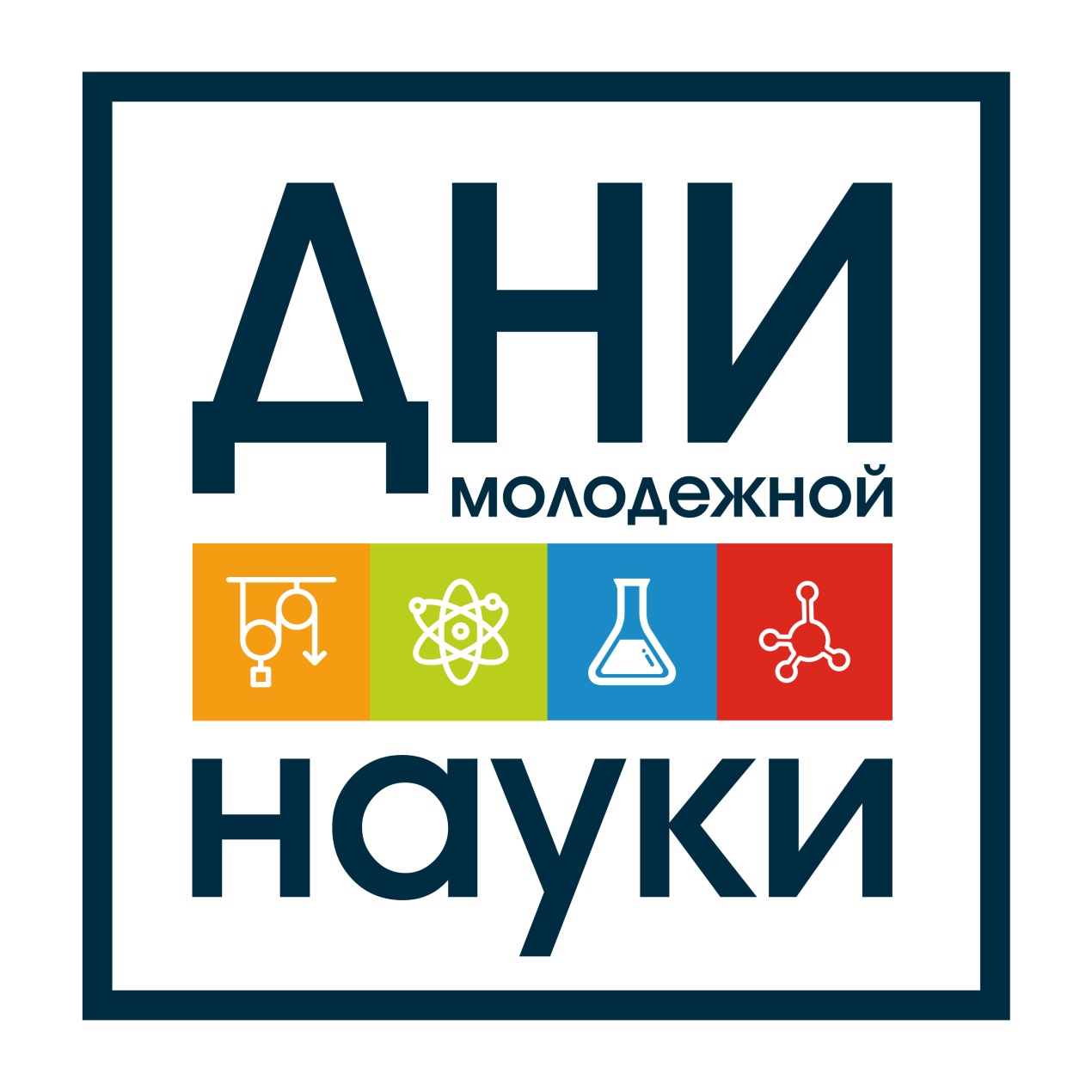 ПРОГРАММАVI Региональной молодёжной конференции «Мой выбор – НАУКА!»(17-27 апреля 2019 года)Уважаемые участники «Дней молодежной науки в Алтайском государственном университете»!ВСЕ МЕРОПРИЯТИЯ БУДУТ ПРОХОДИТЬ В АУДИТОРИЯХ, УКАЗАННЫХ В ПРОГРАММЕ В КОРПУСАХ:«Д» - ул. Димитрова, 66«С» - пр-т Социалистический, 68«К» - пр-т Красноармейский, 90«М» пр-т Ленина, 61«Л» пр-т Ленина, 61«Н» пр-т Комсомольский, 100По всем вопросам, связанным с порядком проведения конференции, обращайтесь в сектор УИРС:Постоева Елена АлександровнаКурятникова Наталья Александровнакаб. 801 «М» (8 этаж)тел. 29-81-07Электронная версия программы «Дней молодежной науки в АлтГУ»размещена на официальном сайте университета(http://www.asu.ru/)МЕЖДУНАРОДНЫЙ ИНСТИТУТ ЭКОНОМИКИ, МЕНЕДЖМЕНТА И ИНФОРМАЦИОННЫХ СИСТЕММАКРОЭКОНОМИКАБюро секции: Крышка В.И., к.э.н., доц.; Каплинская И.Е., к.э.н., доц.; Шутова Н.А., к.э.н., доц.; Солопова Н.Н. к.э.н., доц.25 апреля 2019 г. Время проведения секции:  с 9.00 до 12.50. Ауд. 303 САндриенко Алиса Андреевна. Проявление «Теории длинных волн» Кондратьева в современный период. Науч. рук. Солопова Н.Н., доц. кафедры экономической теорииЗарков Илья Владимирович. Дефицит государственного бюджета России в современный период. Науч. рук. Шутова Н.А.Симонова Алиса Константиновна. Безработица в России и ее современные проблемы. Науч. рук.Шутова Н.А.Чернета Анна Сергеевна. Причины и особенности безработицы в России и на современном этапе. Науч. рук. Шутова Н. А.Яшкина Марина Алексеевна. Безработица в Алтайском крае на современном этапе. Науч. рук. Шутова Н. А., доц.Черная Виолетта Евгеньевна. Сектор теневой экономики в РФ. Науч. рук.Шутова Н.А.Васькова Елизавета Евгеньевна. Экономический рост, его современные проблемы. Науч. рук.Перекаренкова Юлия АлександровнаМанахова Анастасия Михайловна. Направление развития кредитных программ в коммерческих банках. Науч. рук. Шутова Н.А.Шибанова Екатерина Андреевна. Роль и значение потребительских сбережений в росте благосостояния населения. Науч. рук. В.И.Крышка, к.э.н., доц.Чукмакова Анастасия Евгеньевна. Сравнительный анализ определения пособий по безработице в России и за рубежом. Науч. рук. В.И.КрышкаБухтиярова Анна Алексеевна. Экономическая природа ренты. Науч. рук.Каплинская И.Е., к.э.н., доц.Скирдин Владимир Николаевич. Проблема низкого уровня дохода Алтайского Края. Науч. рук. Солопова Н.Н к.э.т. доц.Фролова Дарья Александровна. Оценка различий в уровне жизни по регионам России. Науч. рук. Солопова Н.Н.Литвинова Анастасия Евгеньевна. Специфика внутренних угроз экономической безопасности современной России. Науч. рук. Солопова Н. Н., к.э.т., доц.Телешев Максим Анатольевич. Влияние кредитно-денежной политики на инвестиционные процессы России. Науч. рук. Солопова Н.НШарбатова Елизавета Гылмановна. Налоговые манёвры в макроэкономических процессах. Науч. рук. Крышка В.И. к.э.н., доц.Безнадельных Дарья Михайловна. Современные проблемы международного валютного фонда. Науч. рук. Каплинская И. Е.Аргунов Никита Максимович.Неомарксистский подход в анализе технологических укладов. Науч. рук. Крышка В.И., к.э.н., доц.Кузнецова Кристина Алексеевна. Экономический рост как основа общественного благосостояния. Науч. рук. Крышка В.ИГиносян Шехбос Аршалуйсович. Отрицательные и положительные последствия налогового маневра, связанного с повышением НДС. Науч. рук. Крышка В.И., к.э.н., доц.Братилова Анастасия Валерьевна. Индекс счастья как критерий экономического развития. Науч. рук. Каплинская И. ЕСушкова Олеся Алексеевна. Особенности государственного регулирования экономики современной России. Науч. рук. Обиремко С.И., к.э.н, доц.Казаку Злата Вячеславовна. Анализ кризисных точек, прогноз на последующие года в России. Науч. рук.В. И. КрышкаИсмаилова Елизавета Асановна. Современный анализ и перспективы развития фондового рынка России. Науч. рук. Крышка В.И., к.э.н., доц.Доброева Александра Алексеевна. Особенности рабочей силы в Алтайском крае. Науч. рук.Солопова Н.Н.,к.э.н.я.доц.Чернышева Ксения Сергеевна. Влияние теории перенакопления на современное состояние экономики России. Науч. рук. Солопова Н.Н., к.э.т., доц.Купянская Маргарита Александровна. Сравнительный анализ занятости и самозанятости в современной рыночной экономике России. Науч. рук. Крышка В.И.Макарова Ирина Олеговна. Проблемы бедности в России. Науч. рук. Солопова Н.Н., кандидат экономических наук, доц. кафедры экономической теорииБасова Анастасия Андреевна. Основные способы разрешения противоречий платежного баланса Российской Федерации в современных условиях. Науч. рук. Крышка В.И., к.э.н., доц.Хлебородова Елизавета Сергеевна. Прожиточный минимум как важнейший социальный стандарт. Науч. рук. Ласкина М.В., к.г.н., доц.Авдеева Вера Андреевна. Структура и направление современной международной торговли России. Науч. рук. Солопова Н.Н., к.э.т., доц.МИКРОЭКОНОМИКА. ИНСТИТУЦИОНАЛЬНАЯ ЭКОНОМИКАБюро секции: Обиремко С.И., к.э.н., доц.; Воробьев С.П., к.э.н., доц.; Черных А.А.,  к.э.н., доц.;  Троцковский А.Я., д.с.н., проф.25 апреля 2019 г. Время работы секции: с 9.00 до 12.50. Ауд.317 САндреева Елизавета Сергеевна. Анализ динамики социально-экономических показателей уровня жизни населения Алтайского края. Науч. рук. Алябьева Е.В., к.п.н., доц.Байдин Дмитрий Евгеньевич. Особенности оппортунизма в кредитных сделках с физическими лицами. Науч. рук. Воробьев Сергей Петрович, к.э.н.,доц. кафедры экономической теорииБалыкова Ксения Николаевна. Международное сотрудничество как фактор развития регионов, на материалах Алтайского края. Науч. рук. Черных А.А., к.э.н., доц.Булохова Анастасия Сергеевна. Анализ динамики социально-экономических показателей уровня жизни населения Алтайского края. Науч. рук. Алябьева Е.В., к.п.н., доц.Гаан Егор Александрович. Проблемы и перспективы развития МСП Алтайского края. Науч. рук. Солопова Н.Н., к.э.н., доц.Гайдис Кристина Кузьминична. Оценка финансового состояния организации. Науч. рук. Выскребенцева А. С., к.э.н., доц.Жуганов Михаил Юрьевич. Формирование и развитие хозяйств населения как институциональная ловушка развития аграрной экономики. Науч. рук. Воробьев С.П.,к.э.н., доц.Зуев Максим Александрович. Институциональные аспекты развития рынка труда в регионе. Науч. рук. Воробьев С.П., к.э.н., доц.Коротких Екатерина Владимировна. Многообразие форм собственности в России, их эффективность. Науч. рук. Солопова Н.Н.Остащенко Татьяна Викторовна. Исследование связанности интеллектуально-инновационной активности и социально-экономического развития региона с учетом "отложенных эффектов". Науч. рук. Дубина И.Н., д.э.н., доц.Саклакова Полина Вячеславовна. Инфляция в современной экономике Росссии. Науч. рук. Шутова Н.А.,к.э.н.,доц.Саламатин Игорь Юрьевич. Масштабы теневых процессов в России и пути преодоления теневой экономики. Науч. рук. Шутова Н. А.Скутина Олеся Евгеньевна. Развитие социальной корпоративной ответственности в современной экономике. Науч. рук. Воробьев С.П., к.э.н., доц.Сочилов Никита Денисович. Проблемы "безбилетника" в современной практике кооперации. Науч. рук. Воробьёв С.П., к.э.н., доц.Сухоруков Даниил Сергеевич. Проблемы моделирования потребительского рынка России. Науч. рук. Обиремко С.И., к.э.н., доц.Федорова Татьяна Евгеньевна. Международное сотрудничество как фактор развития регионов,  на материалах Алтайского края. Науч. рук. Черных А.А., к.э.н., доц.Шипарнева Ирина Вячеславовна. Особенности сезонной безработицы в агропромышленном секторе экономики. Науч. рук. Воробьев С.П., к.э.н., доц.Якутина Евгения Руслановна. Диверсификация экономики: институциональные аспекты. Науч. рук. Воробьев С.П., к.э.н., доц.МИРОВАЯ ЭКОНОМИКА И МЕЖДУНАРОДНЫЕ ЭКОНОМИЧЕСКИЕ ОТНОШЕНИЯ (СЕКЦИЯ НА ИНОСТРАННЫХ ЯЗЫКАХ)Бюро секции: Усвят Н.Д., к.п.н., доц.; Корнеева А.В., к.п.н, доц.; Жогова И.Г., к.филол.н., доц.; Кузина Е.В., к.филол.н., доц.25 апреля 2019 г. Время работы секции: с 9.00 до 12.50. Ауд. 410 САгарин Дмитрий Андреевич. The Paradox of Value. Науч. рук. Сметанина М.Ю. к.п.н., доц.Аргунов Никита Максимович. Rivalry in the sphere of international trade. Науч. рук. Сметанина М.Ю., к.п.н., доц.; Мищенко И.В., к.э.н., доц.Березуцкая Людмила Александровна. Defining the digital economy of Shanghai Cooperation Organization member states. Науч. рук. Кузина Е.В., к.ф.н., доц.Бордюкова Ольга Игоревна. Избирательный процесс в Российской федерации. Науч. рук. Усвят Н.Д., к.п.н.,доц.Вервайн Татьяна Андреевна. The 2008 Financial Crisis:The Historical Lesson for Modern Russia. Науч. рук. Губернаторова Э.В., к.ф.н., доц. кафедры иностранных языков экономического и юридического профилейВолокитин Николай Сергеевич. Herstellermarke Milka: Vergangenheit und Gegenwart. Науч. рук. Тимофеева Е.В. к.п.н., доц.Гумерова Алла Фанильевна. Choosing a competative strategy for firms to enter foreign markets. Науч. рук. Кузина Е.В., доц.Зотова Маргарита Валерьевна. Sensory marketing as  an innovative tool of successful sales. Науч. рук. Власова Е.Е., к.ф.н., доц.Камара Мариам. Мали - Россия экономических отношений. Науч. рук. Власова Е.Е Кандидат Филологических наук, Доц. кафедры иностранных языков экономического и юридического профиляКулеш Анастасия Валерьевна. Measures to combat "shadow economy" in the RF and in the UK. Науч. рук. Усвят Н.Д., к.п.н, доц.Мишенина Алина Александровна. Economic Sanctions. Науч. рук. Крюкова О.АМишина Мария Юрьевна. Alternative business models for a sustainable fashion industry. Науч. рук. Губернаторова Э.В.,к.ф.н., доц.Некрасова Мария Сергеевна. Global Education Market: Challenges & Opportunities. Науч. рук. Жогова И.Г., к.ф.н., доц. Стихарева Юлия Эдуардовна. Analysis of the Influence of Loyalty Programs on Sales. Науч. рук. Губернаторова Э.В., к.ф.н., доц. кафедры иностранных языков экономического и юридического профилейТовстик Светлана Сергеевна. E-fire as an innovative coaching technique: theory and practice of its implementation. Науч. рук. Губернаторова Э.В., к.ф.н., доц.Хощенко Иван Игоревич. Will there be a crisis in Russia in 2019? Науч. рук. Бахмутская Ю.А., ст.преподаватель кафедры иностранных языковЧеломбитко Марина Николаевна. Datenbankschutz in Russland und Deutschland. Науч. рук. Корнеева А.В. к. психол. н., доц.Чубарова Софья Николаевна. Crowd Investing as an Alternative Form of Financing. Науч. рук. Шенкнехт Т. В., к. фил. н., доц.СОВРЕМЕННЫЕ ПРОБЛЕМЫ РЫНКА ТРУДА И ЗАНЯТОСТИБюро секции: Бортникова Т.В., к.э.н., доц.; Кузнецова О.В., к.э.н., доц.; Булатова Г.А., к.э.н., доц.25 апреля 2019 г. Время работы секции: с 9.00 до 12.50. Ауд. 107 САнисимова Ксения Александровна. Отношение к труду и повышение степени удовлетворенности трудом. Науч. рук. Балашова С. П., к.э.н., доц.Бардукова Юлия Алексеевна. Управление человеческими ресурсами в условиях цифровой экономики. Науч. рук. Кузнецова О.В., к.э.н., доц.Бардукова Юлия Алексеевна. Управление персоналом в условиях цифровой экономики. Науч. рук. Кузнецова Ольга Викторовна, к.э.н., доц.Варнакова Анастасия Александровна. Адаптация производственного персонала предприятия ООО «Крендель» к технологическим изменениям. Науч. рук. Бортникова Т.В., к.э.н.,доц.Демина Наталья Сергеевна. Управление персоналом в коммерческом банке. Науч. рук. Кузнецова О.В., к.э.н., доц.Малачева Ирина Андреевна. Использование информационных технологий в управлении персоналом. Науч. рук. Булатова Г.А., к.э.н., доц.Сидорова Елена Сергеевна. Организационные основы и содержание профессионального обучения на российских предприятиях. Науч. рук. Бортникова Т.В., к.э.н., доц.Старовойтова Юлия Владимировна. Особенности женской карьеры в силовых структурах. Науч. рук. Ануфриева И. Ю., доц.Федорова Елизавета Владимировна. Использование метода собеседования в практике найма персонала российских организаций. Науч. рук. Бортникова Т.В., к.э.н., доц.Фурсова Татьяна Александровна. Занятость молодежи в Алтайском крае. Науч. рук. Булатова Г.А.Чалова Екатерина Павловна. Нетипичные формы занятости и их развитие в современной экономике. Науч. рук. Бортникова Т.В., к.э.н., доц.Чернакова Анна Владимировна. Удовлетворенность трудом персонала организации и влияние HR-бренда на нее. Науч. рук. Бортникова Т.В.,к.э.н., доц.Черняева Анастасия Дмитриевна. Социальная ответственность бизнеса и проблемы её реализации в совеременных условиях. Науч. рук. Балашова С. П., к.э.н., доц.Чуняк Алина Денисовна. Современные проблемы рынка труда и занятости. Науч. рук. Булатова Г.А., к.э.н., доц.Щербанёва Виктория Александровна. Проблемы и пути решения молодежной занятости. Науч. рук. Ануфриева И.Ю., к.э.н., доц.ТЕОРИЯ И ПРАКТИКА ИННОВАЦИОННОГО МЕНЕДЖМЕНТАБюро секции: Рудакова О.Ю., зав. каф., к.э.н., доц.; Соколова О.Н.,  к.э.н., проф.; Акимочкина Т.А., к.э.н., доц.; Горбунова А.Ю., к.э.н., доц.; Абрамов Н.М., к.э.н., доц.; Черенева О.Н., студент25 апреля 2019 г. Время работы секции: с 9.00 до 12.50. Ауд. 206 САдианов Борис Андреевич. Особенности управления персоналом в инновационной организации. Науч. рук. Соколова О.Н,к.э.н.,проф.Бабченко Анастасия Валерьевна. Повышение конкурентоспособности организации на основе инноваций. Науч. рук. Межова Л. Н. к. э. Н.Дорохова Марина Игоревна. Нововведения как объект инновационного менеджмента (на материалах ООО "К2 Спорт"). Науч. рук. Соколова О.Н., к.э.н, проф.Иващенко Яна Сергеевна. Формирование инновационной стратегии туристической фирмы (на материалах ООО "Охота"). Науч. рук. Соколова О.Н., к.э.н., проф.Мацнева Юлия Сергеевеа. Преодоление сопротивлений при изменении корпоративной культуры. Науч. рук. Акимочкина Т. А., к.э.н., доц.Мишина Мария Юрьевна. Инновационные подходы к организации спортивного события (на материалах XXIX Зимней Универсиады). Науч. рук. Соколова Ольга Николаевна, к.э.н., проф.Ощепков Максим Евгеньевич. Разработка индекса эффективности инновационного проекта. Науч. рук. Абрамов Н.М., к.э.н., доц.Печёнкина Кристина Вячеславовна. Управление инновациями в современных организациях на примере ООО "СиСорт". Науч. рук. Рудакова О.Ю., к.э.н., доц.Попова Анастасия Михайловна. Роль и значение инновационной деятельности для организации. Науч. рук. Абрамов Н.М., к.э.н.,доц.Трусов Илья Сергеевич. Инновационная политика фирмы (на материалах ООО «Рубцовский чулочный комбинат»). Науч. рук. Соколова О.Н., к.э.н., проф.Хуссейн мохамед Исмахан. Управление интеллектуальным капиталом инновационной организации.   في. Науч. рук. Горбунова А.Ю.,к.э.н.Чилингарян Арутюн Гагикович. Проблемы кредитования как сдерживающий фактор развития МСП. Науч. рук. Акимочкина Т.А., к.э.н., доц.Чэнь Сяо. Организационные формы инновационной деятельности на примере “Аlibaba Group”. Науч. рук. Горбунова А.Ю.Штарбекер Ангелина Сергеевна. Инновационная политика фирмы ( на материалах ОАО " Белорусская шина ". Науч. рук. Абрамов Н.М., к.э.н., доц.Шумкова Ксения Павловна. Развитие инновационной деятельности в Алтайском крае. Науч. рук. Абрамов Н.М., к.э.н., доц.Шурхай Ксения Владимировна. Развитие апк на основе инноваций (на материалах Алтайского края). Науч. рук. Соколова О.Н., к.э.н., проф. кафедры менеджмента, организации бизнеса и инновацийЮдинцева Виктория Олеговна. Внедрение инновационных технологий в организациях пищевой промышленности. Науч. рук. Соколова О.Н., к.э.н., проф.ТЕОРИЯ И ПРАКТИКА УПРАВЛЕНИЯ СОВРЕМЕННОЙ ОРГАНИЗАЦИЕЙБюро секции: Воронкова О.Ю., д.э.н., проф.; Межова Л.Н., к.э.н., доц.; Горбунов Ю.В., к.э.н., доц.;  Петрова Л.И., к.э.н., доц.;  Лейсле Т.В., к.э.н., доц.;  Гаврилова А.В., студент25 апреля 2019 г. Время работы секции: с 9.00 до 12.50. Ауд.2 СБабакина Елена Павловна. Теория игр как один из эффективных инструментов формирования стратегического мышления менеджеров. Науч. рук. Обиремко С.И., к.э.н., доц.Бут Иван Анатольевич. Проблемы, свойства и особенности современной отечественной системы корпоративного управления. Науч. рук. к.э.н.,доц. Петрова Л.И.Бухтиярова Анна Алексеевна. Развитие психологических школ в менеджменте. Науч. рук. Горбунова А. Ю., к.э.н., доц.Дорофеев Михаил Олегович. Внедрение принципов бережливого производства при переработке органической продукции на предприятиях Алтайского края. Науч. рук. Петрова Л.И., доц.Дорохова Марина Игоревна. Управление современной организацией: проблемы и перспективы. Науч. рук. Воронкова О.Ю., к.э.н., доц.Драгина Елена Георгиевна. Особенности формирования и внедрения системы управления банковскими рисками. Науч. рук. Межова Л.Н., к.э.н., доц.Жукова Юлия Владимировна. Рациональное природопользование - основа устойчивого развития предприятия. Науч. рук. Воронкова О.Ю., д.э.н., проф.Зкенова Дана Ермековна. Особенности менеджмента организации с иностранным капиталом. Науч. рук. Горбунова Алла ЮрьевнаИванова Татьяна Витальевна. Особенности банкротства зерноперерабатывающего предприятия. Науч. рук. Горбунова А.Ю., к.э.н., доц.Иорданян София Вардгесовна. Влияние бухгалтерских ошибок и искажений в бухгалтерской (финансовой) отчетности, способы их выявления. Науч. рук. Выскребенцева А.С., к.э.н., доц.Кармацкая Анастасия Константиновна. Управление конкурентоспособностью организации. Науч. рук. Лейсле Т.В., к.э.н., доц.Кряжева Анна Александровна. Методы снижения банковских рисков. Науч. рук. Межова Л.Н., к.э.н., доц.Миронова Юлия Игоревна. Совершенствование стратегического планирования в организации. Науч. рук. Лейсле Т.В., к.э.н. доц.Певнева Анна Денисовна. Анализ эффективности внедрения системы экологического менеджмента на примере ОАО «Алтай-Кокс». Науч. рук. Воронкова О.Ю., к.э.н., проф.Сесин Иван Александрович. Совершенствование системы управления мотивацией работников в организации. Науч. рук. Межова Л.Н., доц.Скрябина Елена Юрьевна. Особенности управления стратегическим развитием организации (на материалах АО «Алтайский трансформаторный завод»). Науч. рук. Рудакова О.Ю.,к.э.н., доц.Слукина Анна Андреевна. Проблемы и перспективы деятельности предприятий-производителей органической продукции на территории России и Алтайского края. Науч. рук. Петрова Л.И., к.э.н., доц.Трусов Илья Сергеевич. Управление современной организацией: проблемы и перспективы. Науч. рук. Воронкова О.Ю., д.э.н., доц.Ходырева Елизавета Николаевна. Управление рисками на предприятиях АПК: проблемы и пути решения. Науч. рук. Рудакова О.Ю. к.э.н., доц.ФИНАНСОВАЯ ГРАМОТНОСТЬ В ЦИФРОВОЙ ЭКОНОМИКЕБюро секции: Деркач Н.О., к.э.н., доц.; Лепешкина С.В., к.э.н., доц.; Мищенко О.А., к.э.н., доц; Ярышева Т.Н., координатор программ финансовой грамотности в Алтайском крае25 апреля 2019 г. Время работы секции: с 9.00 до 12.50. Ауд. 100 СБагаюлова Вероника Александровна. Кредитование, как форма финансирования малого предпринимательства: проблемы и пути решения. Науч. рук. Скрябина И.И., преподавательБесхмельницина Анна Александровна. Финансирование экологических программ и мероприятий в России. Науч. рук. Мищенко О.А.,к.э.н., доц.Омарбаева Арайлым и Алдыбергинова Диляра. Повышение уровня финансовой грамотности населения. Науч. рук. Шустова Е.П.Сайфуллин Тагир. Исследование услуг интернет банкинга (на примере деятельности Казахстанских банков). Науч. рук. Шустова Е.П.Васюченко Александра Олеговна. Ипотечное кредитование в микрофинансовых организациях. Науч. рук. Привалов В.И. к.э.н. доц.Доценко Данила Александрович. Валютная политика и дедолларизация внешнеторговых отношений в России: перспективы и тенденции. Науч. рук. Мищенко О. А., к. э. н., доц.Зубарева Дарья Сергеевна. Законные «безналоговые» схемы и незаконное уклонение от налогов. Науч. рук. Гражданкина О.А., к.э.н., доц.Карманова Юлия Алексеевна. Методы оценки кредитоспособности заемщиков и тенденции их развития. Науч. рук. Кулагина М.Е., к.э.н, доц.Латкина Полина Александровна. Социально-экономические проблемы, указывающие на необходимость реформирования пенсионной системы. Науч. рук. Деркач Н.О.,кэн.,доц.Махотина Алина Руслановна. Информационная безопасность при удаленной идентификации на основе биометрических данных. Науч. рук. Лепешкина С.В.Муктарова Айнара Ардаккызы. Развитие финансовой и инвестиционной грамотности среди насилиние по средствам оффлайн и онлайн обучения. Науч. рук. Аманбаева А.А, доктор PhDОмарбаева Арайлым Қамзақызы. Развитие финансовой и инвестиционной грамотности среди население по средствам оффлайн и онлайн обучения. Науч. рук. Аманбаева А.А., доктор PhDПлотникова Данна Михайловна. Законные «безналоговые» схемы и незаконное уклонение от налогов. Науч. рук. Гражданкина О.А., к.э.н., доц.Потешкин Александр Владимирович. Финансовая грамотность в социальных сетях. Науч. рук. Лепёшкина С.В., к.э.н, доц.Реснянская Анастасия Сергеевна. Цифровизация в налоговой сфере. Науч. рук. Мищенко О.АСмирнова Анна Юрьевна. Цифровизация в финансовой сфере. Науч. рук. Мищенко О. А., к.э.н., доц.Феклистова Ирина Игоревна. Демографический анализ финансового поведения населения Алтайского края. Науч. рук. Соловьёва Ю.В., преподаватель экономических дисциплинШибанова Екатерина Андреевна. Возможности индивидуальных инвестиционных счетов. Науч. рук. Деркач Н.О.,к.э.н., доц.ПРОЕКТИРОВАНИЕ И МАТЕМАТИЧЕСКОГО МОДЕЛИРОВАНИЯБюро секции: Мамченко О.П., зав. каф.,  д.э.н., проф.; Селиверстов С.И.,  к.э.н., доц.; Свердлов М.Ю., к.ф.-м.н., доц.; Половникова Е.С., к.ф.-м. н., доц.;25 апреля 2019 г. Время работы секции: с 9.00 до 12.50. Ауд. 319 САндросов Алексей Константинович. Моделирование процесса "Доставка продукции потребителям". Науч. рук. Шаповалова С.В.,старший преподавательБогомолова Виолетта Вячеславовна. Моделирование зависимости валового регионального продукта и ключевой процентной ставки от факторов экономического развития (на примере Алтайского края). Науч. рук. Кузьмин П.И., кандидат физико-математических наук, доц.Бусова Анна Б. Разработка личного кабинета электронного издательства. Науч. рук. Пономарев И.В. кандидат физико-математических наукВодопьянов Антон Сергеевич. Прогнозирование товарооборота розничного магазина с помощью экономико - статистического анализа. Науч. рук. Поддубнова С.А., доц.Горбунова Анастасия Леонидовна. О компании  Семинары и тренинги  Тренеры и эксперты  Аудит управления запасами и консалтинг  Анализ потерь от дефицита, анализ запасов и диагностика дефицита  Аутсорсинг управления запасами и планирования  Программа для управления запасами и планирования закупок  Отзывы  Партнёры и клиенты  Контакты  Публикации по управлению запасами и логистике  Проектирование оптимальных товарных потоков для торговой организацит. Науч. рук. Байкин А.А., ст.преподавательГрачева Юлия Сергеевна. Классификация методов построения моделей систем. Науч. рук. Исаева О.В., к.ф-м.н.,доц.Дьячкова Мария Вячеславовна. Принятие решений в условиях риска. Науч. рук. Байкин А.А., старший преподаватель кафедры международной экономики, математических методов и бизнес-информатикиЕфремова Лада Дмитриевна. Эконометрическое моделирование стоимости квартир в г. Барнаул. Науч. рук. Половникова Е. С., к.ф-м.н., доц.Живайкина Виктория Викторовна. Применение ТИ для лицензирования новых технологий. Науч. рук. Исаева О.В.,к.ф-м.н.,доц.Живайкина Виктория Викторовна. Исторические примеры экспериментального подтверждения выводов ТИ. Науч. рук. Дубина И.Н., д.э.н., доц.Жукова Алена Алексеевна. Анализ показателей инновационного развития России и Казахстана с помощью PSPP. Науч. рук. Дубина И. Н., д.э.н., проф.Иртамаева Карина Анатольевна. Моделирование процесса "Прием студентов в университет" (на примере АлтГУ). Науч. рук. Шаповалова С.В., старший преподавательКишкунов Егор Александрович. Применение теории игр в военном деле. Науч. рук. Igor N. Dubina, Ph.D., Dr.Sc.Красаков Егор Игоревич. Принятие решений в условиях неопределенности. Науч. рук. Байкин А.А., старший преподавательКраюшкин Максим Геннадьевич. Прогнозирование валового регионального продукта Алтайского края. Науч. рук. Кузьмин П.И., доц.Кривобокова Татьяна Ивановна. Статистический анализ сопоставимости показателей национальной культуры и индикаторов экономического развития стран мира. Науч. рук. Дубина И.Н., д.э.н., проф.Ощепков Максим Евгеньевич. Имитационное моделирование швейного производства (на примере АО "БТК групп"). Науч. рук. Кузьмин П.И., к.ф.-м.н., доц.Парфенов Александр Олегович. Программная реализация паутинообразной модели рыночного равновесия. Науч. рук. Байкин А.А, ст.пр.Решетников Никита Вадимович. Проектирование и математическое моделирование EXCEL. Науч. рук. Исаева Ольга ВладимировнаСултанян Юрий Арамаисович. Внедрение CRM-системы на промышленном предприятии. Науч. рук. Исаева Ольга Владимировна, к. ф.-м. н., доц.Таскин Никита Андреевич. Анализ инфляционных процессов в России. Науч. рук. Байкин А. А., ст. преподовательТовстик Светлана Сергеевна. Прогнозирование цен на недвижимость в Барнауле при помощи адаптивных моделей. Науч. рук. Байкин А.А., ст. преп.Федосова Александра Дмитриевна. Разработка и поведение экспериментальных игр в учреждении общественного питания на основе теоретико-игровых подходов. Науч. рук. Дубина И.Н., проф.Щенкина Яна Михайловна. Байесовые игрв. Науч. рук. Исаева Ольга ВладимировнаЮрасова Елена Павловна. Прогнозирование инфляционных процессов. Науч. рук. Байкин А.А., ст. преподавательЭКОНОМИЧЕСКАЯ БЕЗОПАСНОСТЬ: НАЦИОНАЛЬНЫЙ И РЕГИОНАЛЬНЫЙ АСПЕКТЫБюро секции: Санникова И.Н.,д.э.н., проф.; Эргардт О.И., к.э.н., доц.; Рудакова Т.А., к.э.н. доц.;  Гайн А. студент25 апреля 2019 г. Время работы секции: с 8.00 до 12.50. Ауд.215 СБурковская Ангелина Федоровна. Проблема определения пороговых значений в обеспечении экономической безопасности Российской Федерации. Науч. рук. Санникова И.Н., доктор, проф.Гавриков Дмитрий Александрович. Особенности теневой экономики России. Науч. рук. Санникова Инна Николаевна, доктор экономических наук, проф.Дрянев Евгений Алексеевич. Анализ обеспеченности цифровой техникой на рынке РФ. Науч. рук. Санникова И.Н., д.э.н., проф.Дубицкая Наталья Михайловна. Анализ влияния факторов на теневую экономику Алтайского края. Науч. рук. Коханенко Д.В., к.ф.-м.н.Зоненберг Любовь Александровна. Оценка продовольственной  безопасности России. Науч. рук. Санникова  И.Н.Карманов Дмитрий Юрьевич. Экономическая безопасность регионов РФ как важнейший фактор их развития. Науч. рук. Санникова И. Н.Кожинов Дмитрий Сергеевич. Научно-техническая безопасность государства. Науч. рук. Санникова И.Н., д.э.н., проф.Максимцова Анна Сергеевна. Оценка уровня продовольственной безопасности Российской Федерации. Науч. рук. Санникова И. Н., доктор, проф.Махотина Алина Руслановна. Роль ресурсного потенциала в обеспечении экономической безопасности региона (на примере СФО). Науч. рук. Санникова И.Н., д.э.н., проф.Мурзаева Анна Ивановна. Корпоративные захваты, как угроза безопасности бизнеса. Науч. рук. Санникова И.Н., д.э.н.,доц.Нечаева Виктория Леоноровна. Влияние региональной интеграции на обеспечение экономической безопасности РФ. Науч. рук. Семина Л.А.Петрова Алена Геннадьевна. Оценка экономической безопасности. Науч. рук. Санникова И.Н.,д.э.н., проф.Плотникова Степанида Михайловна. Анализ влияния факторов на теневую экономику Алтайского края. Науч. рук. Коханенко Д.В., к. ф.-м. н.Полянская Альбина Николаевна. Система управления рисками в открытом акционерном обществе «Российские Железные Дороги» и ее роль в обеспечении экономической безопасности предприятия. Науч. рук. Эргардт О.И. к.э.н., доц.Снигирева Полина Алексеевна. Стрижова Мария Андреевна. Оценка экономической безопасности Российской Федерации. Науч. рук. Санникова И.Н., д.э.н., проф.Тарасова Алина Андреевна. Оценка энергетической безопасности Российской Федерации. Науч. рук. Санникова И.Н.Терехов Евгений Александрович. Угрозы национальной экономической безопасности для российской экономики. Науч. рук. Алябьева Е.В, к.п.н., доц.Терехов Евгений Александрович. Угрозы национальной экономической безопасности для российской экономики. Науч. рук. Алябьева Е.В, к.п.н., доц.Фуковская Надежда Викторовна. Оценка экономической безопасности на национальном уровне. Науч. рук. Санникова И.Н.,д.э.н., проф.Хохлова Юлия Дмитриевна. Экономические меры защиты интеллектуальной собственности. Науч. рук. Санникова И.Н., проф.ФУНКЦИИ УЧЕТА И КОНТРОЛЯ В УСЛОВИЯХ ЦИФРОВОЙ ТРАНСФОРМАЦИИ ЭКОНОМИКИБюро секции: Семина Л.А, д.э.н., проф.; Семиколенова М. Н., к.э.н.,  доц.; Бобровская Т.В., к.э.н., доц.; Герман О.И., к.э.н.,  доц.; Буркова Г., студент25 апреля 2019 г. Время работы секции: с 8.00 до 12.50. Ауд. 205 СБаширова Аида Рафиковна. Пользователи корпоративной отчетности и их информационные потребности. Науч. рук. Рудакова Т.А., к.э.н., доц.Гетманец Сергей Владимирович. Проблемы учета основных средств. Науч. рук. Семина Л.А.Гиренкова Ольга Дмитриевна. Содержательный аспект отчётной информации корпоративных структур. Науч. рук. Рудакова Т.А., к.э.н, доц.Горлова Елена Олеговна. Резерв по сомнительным долгам. Подходы к определению и отражение в учете. Науч. рук. Семиколенова М.Н., к.э.н., доц.Ершова Илона Евгеньевна. Направления развития корпоративной отчетности. Науч. рук. Рудакова Т.А., к.э.н., доц.Ефремова Лада Дмитриевна. Сегментарный  учет в финансовом и управленческом учёте. Науч. рук. Семиколенова М. Н., к.э.н., доц.Заварзина Ирина Павловна. Ошибки в бухгалтерском учете и финансовой отчетности. Науч. рук. Семиколенова М. Н., к.э.н., доц.Зинова Татьяна Сергеевна. Актуальные проблемы учета основных средств. Науч. рук. Семина Л.А., д.э.н, доц.Кириченко Анастасия Евгеньевна. Проблема организации управленческого учета и пути их решения на предприятии. Науч. рук. Семиколенова М. Н. к. э. н, доц.Класс Виктория Денисовна. Социальная отчетность. Науч. рук. Бобровская Т.В., к.э.н., доц. кафедры экономической безопасности, учета, анализа и аудитаКымысов Даниил Владимирович. Ведение учета доходов организаций при совместной деятельности. Науч. рук. Рудакова Т. А.Лебедева Валерия Михайловна. Проблема учета затрат по центрам ответственности. Науч. рук. Семиколенова М.Н., к.э.н., доц.Лозученко Алина Вадимовна. Интегрированная отчетность как фактор повышения конкурентоспособности компании. Науч. рук. Бобровская Т. В., к.э.н., доц.Недоступ Анастасия Владимировна. Тенденции развития и востребованность корпоративной отчётности. Науч. рук. Рудакова Т.А., к.э.н., доц.Некрасова Людмила Александровна. Отчётность об устойчивом развитии: международный опыт и российская практика. Науч. рук. Коханенко Д. В., к.ф-м.н.Некрасова Людмила Александровна. Отчётность об устойчивом развитии: международный опыт и российская практика. Науч. рук. Коханенко Д. В., к. ф-м. н.Пята Елизавета Алексеевна. Обусловленность организации учета на предприятии требованиями пользователей информации. Науч. рук. Сёмина Л. А., д.э.н.,доц., проф.Савинова Елизавета Алексеевна. Отражение экологической информации в корпоративной отчетности предприятия. Науч. рук. Бобровская Т.В.,к.э.н., доц.Стаценко Юлия Александровна. Совершенствование учета внеоборотных активов организации. Науч. рук. Семиколенова М.Н., к.э.н., доц. кафедры БУАиАШагинян Анушик Комитасовна. Модели построения бухгалтерского учёта в зарубежных странах. Науч. рук. Сёмина Л. А., д.э.н., доц., проф.АКТУАЛЬНЫЕ ПРОБЛЕМЫ ПРИКЛАДНОЙ ИНФОРМАТИКИ В ЭКОНОМИКЕ И УПРАВЛЕНИИ (ДЛЯ МАГИСТРАНТОВ)Бюро секции: Псарев В.И., д.т.н., зав. каф.;Юдинцев А.Ю., к.ф.-м.н, доц.; Матяш И.В., д.э.н., проф.; Трошкина Г.Н., к.т.н., доц.; Козлов Д.Ю., к.ф.-м.н, доц.; Алгазина Д.Г., к.т.н., доц.; Журенков О.В., к.ф.-м.н, доц.; Стерлягов С.П., к.т.н., доц.;  Данько Е.В., к.т.н., ст. преп.25 апреля 2019 г. Время работы секци: с 16.30 до 19.50. Ауд.2 САкимова Ольга Алексеевна. Автоматизация швейного производства на платформе 1С:Предприятие. Проблемы и пути их решения. Науч. рук. А.Ю. ЮдинцевАнисимов Павел Андреевич. "Реализация и совершенствование автоматизации технической поддержки пользователей". Науч. рук. Юдинцев А. ЮБерезуцкая Людмила Александровна. Создание локальной базы данных для ОС Андроид. Науч. рук. Юдинцев А.Ю.Быкова Татьяна Евгеньевна. Информационное обеспечение финансовых решений в оптимизации финансового менеджмента компаний. Науч. рук. Матяш И.В., д.э.н., доц.Быкова Татьяна Евгеньевна. Моделирование рынка труда. Науч. рук. Трошкина Г.Н., к.т.н., доц.Винс Андрей Владимирович. Большие данные в управлении финансами предприятия. Науч. рук. Матяш И.В., д.э.н., доц.Винс Андрей Владимирович. Исследование динамики показателей экономической безопасности регионов РФ методом многомерного анализа данных. Науч. рук. Юдинцев А.Ю., к.ф-м.н., доц.Гончаров Роман Владимирович. Информационные технологии в рекомендательном маркетинге. Науч. рук. Юдинцев А.Ю., к.ф.-м.н., доц.Горбачева Екатерина Сергеевна. Имитационное моделирование инвестиционных проектов для решения задач миграционных программ в СФО. Науч. рук. Матяш И.В., д.э.н., доц.Горячковская Анастасия Михайловна. Проектирование веб-приложения для оптимизации деятельности по управлению трудовыми ресурсами (на примере ООО "Фриматик"). Науч. рук. Трошкина Г. Н., к.т.н., доц.Горячковская Анастасия Михайловна. Проблемы взаимодействия финтех и банковской сферы. Науч. рук. Матяш И.В., д.э.н., доц.Каланчина Татьяна Сергеевна. Разработка информационной системы учета рабочего времени сотрудников (на примере производственного предприятия ООО "Элли"). Науч. рук. Стерлягов С.П., канд. техн. наук, доц.Каплунова Ирина Евгеньевна. Применение систем искусственного интеллекта в управлении экономикой и финансами. Науч. рук. Матяш И.В., д.э.н., проф.Каплунова Ирина Евгеньевна. Информационная поддержка микрокредитования малого бизнеса. Науч. рук. Юдинцев Алексей Юрьевич, к.ф.-м.н., доц.Коврижных Татьяна Александровна. Применение прикладных решений в автоматизации бизнес-процессов розничных компаний. Науч. рук. Юдинцев А.Ю.Коломеец Илья Константинович. Разработка информационного модуля Клиентский портал агромониторинга сельхозтехники. Науч. рук. Юдинцев А.Ю., к.ф.-м.н., доц.Конради Дмитрий Аликович. Роль нейронных сетей и перспективы их развития. Науч. рук. Стерлягов Сергей ПетровичЛобанова Мария Сергеевна. Применение методов машинного обучения для сегментации пользователей интернет-магазина. Науч. рук. Козлов Д.Ю, к.ф.м.н., доц.Лобанова Мария Сергеевна. Информационные технологии в антикризисном управлении компанией. Науч. рук. Матяш И.В., д.э.н., проф.Малимонов Денис Александрович. Разработка советника для внутрибиржевой арбитражной торговли криптовалютой на основе корреляционного анализа. Науч. рук. Козлов Д.Ю., к. ф.-м. н., доц.Мхитарян Арман Арамович. Разработка мобильного приложения для учета показаний счетчиков. Науч. рук. Юдинцев Алексей ЮрьевичСлавов Павел Олегович. Анализ факторов влияющих на информатизацию регионов РФ с применением панельных данных. Науч. рук. Матяш И.В., д.э.н., проф.Танков Алтександр Сергеевич. Разработка автоматизированной системы поддержки пользователей районной администрации муниципального образования. Науч. рук. Стерлягов С.ПХренов Максим Николаевич. Информационные технологии в разработке инвестиционных проектах. Науч. рук. Матяш И.В., д.э.н., доц.Шадрин Евгений Сергеевич. Анализ информационных систем класса ERP в торговле. Науч. рук. Трошкина Г.Н., к.т.н., доц.ИНФОРМАЦИОННЫЕ ТЕХНОЛОГИИ В ЭКОНОМИКЕ И УПРАВЛЕНИИ (ДЛЯ БАКАЛАВРОВ)Бюро секции: Псарев В.И., д.т.н., зав.каф.;Юдинцев А.Ю., к.ф.-м.н, доц.; Матяш И.В., д.э.н., проф.; Трошкина Г.Н., к.т.н., доц.; Козлов Д.Ю., к.ф.-м.н, доц.; Алгазина Д.Г., к.т.н., доц.; Журенков О.В., к.ф.-м.н, доц.; Стерлягов С.П., к.т.н., доц.;  Данько Е.В., к.т.н., ст. преп.25 апреля 2019 г. Время работы секции: с 9.40 до 12.50 Ауд. 307 СВерепекина Елизавета Александровна. Разработка веб-приложения для учета заявок на доработку и создание информационных систем в отделении пенсионного фонда РФ. Науч. рук. Козлов Д.Ю., канд. физ.-мат. наук, доц.Витман Галина Вячеславовна. ИС управления продажами на примере мебельного магазина. Науч. рук. Стерлягов С.П., к.т.н., доц.Волкова Екатерина Игоревна. Разработка сайта для магазина автозапчастей КАМАЗ. Науч. рук. Алгазина Д.Г. Доц.Глазкова Наталья Александровна. Монетизация информационного веб-сервиса "Займ без процентов". Науч. рук. Трошкина Г.Н.Глекнер Яна Эдуардовна. Разработка информационной системы управления предприятием розничной торговли (на примере магазина одежды). Науч. рук. Стерлягов С.П., к.т.н, доц.Губина Наталья Валерьевна. Разработка информационной подсистемы управления заказами предприятия малого бизнеса (на примере ООО "Консул-Алтай"). Науч. рук. Трошкина Галина Николаевна, канд. техн. наук, доц.Даниленко Татьяна Алексеевна. Разработка информационной системы  предприятия общественного питания (на примере ООО Крендель). Науч. рук. Юдинцев А.Ю., к.ф.-м.н., доц.Дворских Антон Викторович. Автоматизация деятельности дилера по продаже пластиковых окон 
(на примере ООО «Завод Консиб-Барнаул»). Науч. рук. Алгазина Д.Г., кандидат техн.наук, доц.Дьяченко Ольга Викторовна. Разработка информационной системы  учёта продаж торговой сети. Науч. рук. Стерлягов С.П.,к.т.н.,доц.Епифанцева Анна Александровна. Проектирование информационной системы для учета движения товара на складе книжного магазина. Науч. рук. Стерлягов С.П., к.т.н., доц.Зуев Дмитрий Сергеевич. Проект веб-приложения для проведения грантовых конкурсов. Науч. рук. Козлов Д.Ю., к.ф-м.н., доц.Иванова Наталья Павловна. Разработка информационной системы поддержки деятельности фитнес студии. Науч. рук. Трошкина Г.Н., к.т.н.Кормачев Александр Сергеевич. Разработка веб-сайта для ОАО «Восход» Каменский мясокомбинат». Науч. рук. Козлов Д.Ю., канд. физ.-мат. наук, доц.Кулёмина Анастасия Викторовна. Проектирование информационной системы формирования заявок на поставку сырья для пивоваренного производства. Науч. рук. Стерлягов С.П., к.т.н., доц.Кутовая Анна Викторовна. Разработка веб-приложения для ООО "Центр Современного Кадастра" с помощью Asp.Net. Науч. рук. Козлов Д.Ю., к.ф.-м.н., доц.Мезенцев Вячеслав Игоревич. Информационная система учёта медицинского лабораторного оборудования. Науч. рук. Стерлягов С.П., к.т.н., доц.Парфенов Александр Олегович. Программная реализация решения игр, представленных в формализованном виде. Науч. рук. Дубина И.Н., д.э.н., проф.Полищук Анастасия Игорьевна. Информационные технологии в экономике. Науч. рук. Байкин А. А., ст. пр.Пшеничникова Юлия Олеговна. Приложение для решения экономических задач. Науч. рук. Трошкина Г.Н., к.т.н., доц.Рыжков Денис Александрович. Автоматизация обработки обращений граждан в администрацию села Романово. Науч. рук. Алгазина Д. Г., к. т. н., доц.Соколов Александр Сергеевич. "Разработка игрового приложения для тренировки памяти. Науч. рук. Трошкина Г. Н., к.т.н., доц.Спирина Дарья Дмитриевна. Разработка веб-сайта для ООО «Команда Экс Про» на платформе .Net. Науч. рук. Козлов Д.Ю.,к ф.-м.н.,доц.Циммер Юлия Анатольевна. Разработка информационных систем поддержки деятельности библиотеки. Науч. рук. Трошкина Г.Н., к.т.н., доц.Челтушева Регина Артуровна. Учёт муниципального имущества. Науч. рук. Козлов Д.Ю., к.ф.-м.н, доц.Шило Михаил Александрович. Учёт договоров зарплатного проекта. Науч. рук. Козлов Д.Ю., к.ф.- м.н., доц.Шушлебин Илья Сергеевич. Разработка информационной системы оперативного управления пожарной частью (на примере ФГКУ «1 отряд ФПС по Алтайскому краю»). Науч. рук. Юдинцев А. Ю., к. ф.-м. н., доц.Шушлебина Анастасия Романовна. Разработка информационной подсистемы учета и контроля государственных закупок в Управлении Алтайского края по пищевой, перерабатывающей, фармацевтической промышленности и биотехнологиям. Науч. рук. А.Ю. Юдинцев, к.физ.-мат.наук, доц.МАРКЕТИНГ В ОПТОВОЙ И РОЗНИЧНОЙ ТОРГОВЛЕБюро секции: Бутакова М.М., к.э.н., проф.; Горянинская О.А., к.э.н., доц.;  Пяткова О.Н., ст.преп.25 апреля 2019 г. Время работы секции: с 9.40 до 12.50. Ауд. 403 САгафонов Богдан Вадимович. Идентификация бренда. Аромаркетинг. Науч. рук. Пяткова О.Н., ст. пр.Асланов Руслан Керимович. Мерчандайзинг как эффективная маркетинговая технология. Науч. рук. Пятаков О.Н., старший преподавательБелянова Наталья Андреевна. Продвижение бренда посредством контент-маркетинга. Науч. рук. Пяткова О.Н., старший преподавательБолдина Галина Олеговна. Особенности интернет-маркетинга в сфере розничной торговли. Науч. рук. Пяткова О.НГагарина Светлана Евгеньевна. Клиентоориентированный маркетинг как основа развития коммерческого предприятия. Науч. рук. Пяткова О.Н., старший преподавательЕвстратенко Евгения Юрьевна. Инновационно-ориентированный консалтинг как инструмент совершенствования коммерческой деятельности. Науч. рук. Горянинская Ольга Анатольевна, к.э.н. доц.Мурзаева Анна Ивановна. Угрозы и риски экономической безопасности торговых предприятий. Науч. рук. Бутакова М.М., к.г.н.,доц.Сафонова Анастасия Александровна. Кооперационные связи в торговле ювелирными изделиями: позиционирование товаров в поиске взаимовыгодных бизнес - контактов. Науч. рук. Беляев В.И., д.э.н., проф.Татьянкина Дарья Владимировна. Клиентоориентированный маркетинг как конкурентное преимущество современных компаний. Науч. рук. Пяткова О.Н., старший преподавательТурбин Роберт Юрьевич. Применение современных инструментов интернет-маркетинга. Науч. рук. Пяткова О.Н, старший преподавательЧернов Данил Вадимович. Практическое применение результатов маркетинговых исследований для развития бренда компании. Науч. рук. Пяткова О.Н, старший преподавательШарабарина Ирина Владиславовна. Маркетинговые решения в розничной торговле. Науч. рук. Пяткова О.Н. Ст.пр.Шумахер Анастасия Сергеевна. Что такое таргетинг и зачем он нужен? Науч. рук. Пяткова О.Н., старший преподавательШумилов Денис Игоревич. Ярмарки, выставки, салоны как действенный инструмент в системе маркетинговых коммуникаций. Науч. рук. Пяткова О.Н., старший преподавательЮрьева Анастасия Евгеньевна. Применение категорийного менеджмента в управлении ассортиментом розничной торговли. Науч. рук. Беляев В.И., докт. эконом. наук, проф.Ямщиков Максим Алексеевич. Маркетинговая стратегия на этапе вывода нового товара на рынок. Науч. рук. Пяткова О.Н., старший преподавательГОСУДАРСТВЕННОЕ И МУНИЦИПАЛЬНОЕ УПРАВЛЕНИЕБюро секции: Мищенко В.В., к.э.н., доц.; Капустян Л.А., к.э.н., доц.; Лякишева В.Г., доц.; Мищенко В.В., д.э.н., проф.;  Мищенко И.В., к.э.н., доц.; Стрижкина И.В, к.э.н.,  доц.; Сабына Е.Н., к.э.н., доц.25 апреля 2019 г. Время работы секции: с 9.00 до 12.50. Ауд. 423 С, 420 САтемасова Наталия Максимовна. Оценка уровня жизни в России и меры по его повышению. Науч. рук. Мищенко И.В.,к.э.н.,доц.Боев Никита Вадимович. Развитие Программы поддержки местных инициатив как одной из форм государственно-гражданского партнерства в России. Науч. рук. Троцковский А.Я., д.социол.н., к.э.н., проф.Вольф Яков Яковлевич. Сирийский конфликт. Причины возникновения и влияние на демографическую ситуацию. Науч. рук. Стрижкина И.В., доц.Галуза Ангелина Дмитриевна. Развитие социального предпринима́тельство на региональном уровне. Науч. рук. Корчагина И.А.к.г.н.,доц.Гетманец Сергей Владимирович. государственное управление конфликтными ситуациями (на примере регулирования межэтнических и межрелигиозных отношений). Науч. рук. Капустян Л.А.Девятайкин Алексей Павлович. Проблемы в области государственного управления ТЭК России и пути их решения. Науч. рук. Капустян Л.А.,к.э.н.,доц.Деревянкина Анастасия Витальевна. Правила написания деловых писем в разных странах. Науч. рук. Стрижкина И.В.,к.э.н.,доц.Дубинкина Ксения Олеговна. Движение «Чайлдфри». Науч. рук. Стрижкина И.В., доц.Заозерова Екатерина Владимировна. Меры государственной поддержки предпринимательства в Алтайском крае. Науч. рук. Мищенко В.В.Зинова Татьяна Сергеевна. Исполнение указов и поручений Президента Российской Федерации. Науч. рук. Капустян Л.А., к.э.н., доц.Зинова Татьяна Сергеевна. Актуальные проблемы учета основных средств. Науч. рук. Семина Л.А., д.э.н., доц.Казарян Автандил Артакович. Пути повышения эффективности государственного управления в Российской Федерации. Науч. рук. Капустян Л.А.Карпенко Мария Константиновна. Проблемы формирования бюджета Алтайского края. Науч. рук. Мищенко В.В., к.э.н., доц.Карпова Виктория Игоревна. Электронное голосование как развивающаяся область избирательного процесса. Науч. рук. Савченко Ю.Ю., кандидат экономических наук, Доц.Кляин Ольга Евгеньевна. Проблемы и пути совершенствования государственного управления в сфере образования Российской Федерации. Науч. рук. Капустян Л. А., к. э. н., доц.Лесных Ксения Сергеевна. Проблемы и перспективы развития инициативного бюджетирования в Алтайском крае (в рамках реализации национального проекта "Безопасные и качественные автомобильные дороги"). Науч. рук. Лякишева В.Г.,доц.Маслова Анастасия Андреевна. Невербальные общение в разных странах. Науч. рук. Стрижкина И.В., к.э.н., доц.Матренина Анастасия Алексеевна. Унитарное и федеративное государство. Особенность российского федерализма. Науч. рук. Сиротенко М.В., ст. преподавательМедведева Алина Андреевна. Пути развития Барнаульской городской агломерации. Науч. рук. Мищенко И.В., к.э.н., доц.Мироненко Яна Владимировна. Проблемы формирования бюджета Алтайского края. Науч. рук. Мищенко В. В., к.э.н., доц.Найданова Алена Николаевна. Совершенствование деятельности органов территориального общественного самоуправления (на примере г. Барнаула). Науч. рук. Лякишева В.Г., доц. кафедры РЭиУРешетников Евгений Владиславович. Структура государственного управления в США. Науч. рук. Капустян Лариса Анатольевна, кандидат экономических наук, доц.Сигизбаева Александра Сергеевна. МРОТ как фактор повышения уровня и качества жизни. Науч. рук. Мищенко Инна ВитальевнаСтарков Никита Евгеньевич. Экспертный профайлинг как сфера профессиональной деятельности. Науч. рук. Стрижкина И. В., к.э.н., доц.Терещенко Анна Александровна. Проблемы реализации государственной политики в сфере культуры в Алтайском крае и возможные пути их решения. Науч. рук. Капустян Л.А., к.э.н.,доц.Фролкина Вероника Викторовна. Электронное голосование как развивающаяся область избирательного процесса. Науч. рук. Савченко Юлия Юрьевна, кандидат экономических наук, Доц.Харчевникова Елизавета Сергеевна. Актуальные проблемы совершенствования контрольной деятельности в сфере исполнительной власти. Науч. рук. к.э.н., доц. Капустян Л.АЧелтушева Регина Артуровна. Разработка информационной системы для автоматизации учёта муниципального имущества компании «Парус-Алтай». Науч. рук. Козлов Д.Ю., доц.Четверикова Любовь Анатольевна. Зарубежный опыт проведения административных реформ и возможность проведения их в Российской Федерации. Науч. рук. Капустян Л.А. к.э.н.,доц.Яркина Елена Вячеславовна. Меры поддержки семей и их эффективность в Российской Федерации. Науч. рук. Мищенко И.В., к.э.н., доц.СТАТИСТИКАБюро секции: Титова О.В., к.э.н., доц.; Вологдин Е.В., к.э.н.,  доц.; Воробьева В.В., к.э.н., доц.; Гражданкина О.А., к.э.н., доц.; Рожкова Д.В., к.э.н., доц. кафедры экономики и финансов Алтайского филиала РАНХиГС.25 апреля 2019 г. Время работы секции: с 9.00 до 12.50. Ауд.302 САзарова Анна Андреевна. Применение статистических методов в исследовании проблемы малоимущих в Алтайском крае. Науч. рук. Гражданкина Ольга Анатольевна к.э.н., доц.Безроднова Евгения Сергеевна. Как выбрать магистратуру. Науч. рук. Гражданкина О. А., к.э.н., доц.Бережнова Ирина Руслановна. Оценка финансового состояния интегрированных формирований в АПК. Науч. рук. Воробьева Виктория ВладимировнаБессонова Мария Константиновна. Статистическая оценка дифференциации доходов населения Алтайского края. Науч. рук. Воробьев С.П., к.э.н., доц.Волков Дмитрий Александрович. ОЦЕНКА ДИНАМИКИ РАЗВИТИЯ РЕГИОНОВ СИБИРСКОГО ФЕДЕРАЛЬНОГО ОКРУГА ПО МЕТОДИКЕ ПРОГРАММЫ  РАЗВИТИЯ ООН. Науч. рук. Воробьева В.В., к.э.н., доц.Гордиенко Марина Юрьевна. "Статистика товарооборота". Науч. рук. Воробьева В.В., к.э.н., доц.Грибановская Ксения Александровна. Статистический анализ безработицы в Алтайском крае. Науч. рук. Вологдин Е.В., к.г.н., доц.Дорбан Евгений Сергеевич. Анализ среднемесячной заработной платы в Алтайском крае. Науч. рук. Воробьева В.В.Зотов Никита Евгеньевич. Статистическая оценка демографических процессов в сельских территориях Алтайского края с различной аграрной структурой. Науч. рук. Воробьев С.П., к.э.н., доц.Калкина Ангелина Леонидовна. Уровень жизни населения в Алтайском крае. Науч. рук. Гражданкина Ольга АнатольевнаКарташевич Алексей Андреевич. АНАЛИЗ ДЕЯТЕЛЬНОСТИ СТРАХОВОГО РЫНКА РОССИИ. Науч. рук. Воробьев С.П., к.э.н. доц.Класс Виктория Денисовна. Статистический анализ использования кредитных карт в Российской Федерации. Науч. рук. Воробьева В.В., к.э.н., доц. кафедры финансов и кредитаКостенко Наталья Владимировна. Куда пойти учиться?. Науч. рук. Гражданкина О. А., к.э.н., доц.Купцова Оксана Олеговна. Статистическая оценка развития туризма в Алтайском крае. Науч. рук. Воробьёв С.П., к.э.н., доц.Лексина Наталья Сергеевна. Статистика домашних хозяйств как составной элемент макроэкономической статистики. Науч. рук. Воробьева.В.В.,доц.Макарова Мария Дмитриевна. Характеристика среднего класса в Российской Федерации. Науч. рук. Гражданкина О.А., к.э.н., доц.Маслова Анастасия Андреевна. Двойное налогообложение физических лиц в ЕАЭС. Науч. рук. Гражданкина О. А., к.э.н., доц.Нагорная Анастасия Игоревна. Статистический анализ миграционных процессов в Алтайском крае. Науч. рук. Воробьева В.В., к.э.н., доц.Рзазаде Айнура Солтан кызы. Статистика финансового состояния организации. Науч. рук. Воробьева В.В., к.э.н.,доц.Савинова Елизавета Алексеевна. ВНЕШНЯЯ ТОРГОВЛЯ АЛТАЙСКОГО КРАЯ. Науч. рук. Воробьева В.В.,к.э.н.,доц.Татьянкина Дарья Владимировна. Страхование жизни в США как альтернатива пенсионному обеспечению в России. Науч. рук. Гражданкина О.А., доц.Фомина Юлия Денисовна. Развитие российского рынка FMCG: темпы роста и текущие тренды. Науч. рук. Гражданкина О.А., к.э.н., доц.Холиков Илхомджон Хуршедович. Сравнительная характеристика уровня жизни в России и Таджикистане. Науч. рук. Гражданкина О.А., доц.Шипарнева Ирина Вячеславовна. Моделирование факторов финансового состояния организаций зернового типа Алтайского края. Науч. рук. Воробьев С.П., к.э.н., доц.Ширинова Дилара Солтан кызы. Статистика финансовых результатов организации. Науч. рук. Воробьева В.В., к.э.н., доц.АКТУАЛЬНЫЕ ВОПРОСЫ ФИНАНСОВ И КРЕДИТАБюро секции: Дьякова Е.В., к.э.н., доц.; Привалов В.И., к.э.н., доц.; Клецкова Е.В. к.э.н., доц.; Денисов М.А. преп.25 апреля 2019 г. Время работы секции: с 9.00 до 12.50. Ауд.408 СБаева Евгения Сергеевна. Негосударственные пенсионные фонды. Науч. рук. Денисов М.А., преподаватель кафедры финансов и кредитаБратилова Анастасия Валерьевна. Проблемы синдицированного кредитования в России. Науч. рук. Дьякова Е. В.Вервайн Татьяна Андреевна. Проблемы доходности предприятий Алтайского края. Науч. рук. Мищенко О.А. к.э.н., доц. АлтГУДоброева Александра Алексеевна. Управление золотовалютными резервами Российской Федерации. Науч. рук. Дьякова Е.В.,к.э.н., доц.Заворотнев Никита Сергеевич. Проблемы ипотечного кредитования в Алтайском крае. Науч. рук. Дьякова Е.В., к.э.н., доц.Исмаилова Елизавета Асановна. Расходы на образование в бюджете России. Науч. рук. Мищенко О.А., к.э.н., доц.Кангина Олеся Николаевна. Проблемы потребительского кредитования. Науч. рук. Денисов М.А., преподаватель кафедры финансов и кредитаКарасинцева Анжела Борисовна. Развитие рынка микрофинансирования в Российской Федерации. Науч. рук. Дьякова Е.В., к.э.н., доц.Кулеш Анастасия Валерьевна. Влияние теневой экономики на финансовую стабильность государства. Науч. рук. Дьякова Е.В., к.э.н., доц.Купянская Маргарита Александровна. Место налоговых доходов в структуре доходов федерального бюджета Российской Федерации. Науч. рук. Мищенко О.А.Кучкин Виталий Сергеевич. Проблемы и перспективы ипотечного кредитования в России. Науч. рук. Денисов М.А.,Новосёлова Юлия Владимировна. Особенности финансирования здравоохранения. Науч. рук. Дьякова Е.В., к.э.н., доц.Новосёлова Юлия Владимировна. Особенности финансирования здравоохранения. Науч. рук. Дьякова. Е.В., к.э.н., доц.Пшеничникова Юлия Олеговна. Проблемы использования нефтегазовых доходов. Науч. рук. Дьякова Е.В.,к.э.н., доц.Соколов Александр Сергеевич. Финансирование высшего образования в развитых странах и России: анализ современных тенденций. Науч. рук. Дьякова Е.В., к.э.н., доц.Харламова Анастасия Алексеевна. Ипотечное кредитование в России и в Казахстане: основные проблемы и вопросы. Науч. рук. Мищенко О.А., к.э.н., доц.ЮРИДИЧЕСКИЙ ИНСТИТУТАКТУАЛЬНЫЕ ПРОБЛЕМЫ КВАЛИФИКАЦИИ ПРЕСТУПЛЕНИЙБюро секции: Анисимова И.А., к.ю.н., доц.; Куликов Е.А., к.ю. н., доц.; Ерахмилевич В.В., доц.25 апреля 2019 г. Время работы секции: с 13.20 до 18.00. Ауд. 313 CАнциферова Наталья Олеговна. Актуальные проблемы квалификации преступленийПроблемы состава, предусмотренного статьей 106 УК РФ. Науч. рук. Тыдыкова Н.В., к.ю.н., доц.Безугляк Алена Владимировна. Актуальные проблемы квалификации преступленийПроблемы состава, предусмотренного статьей 162 ч.2. Науч. рук. Тыдыкова Н.В, к.ю.н., доц.Богомолова Катерина Евгеньевна. Актуальные проблемы квалификации преступленийПроблемы квалификации интеллектуальных развратных действий. Науч. рук. Суханова Е.П., старший преподавательБолотникова Анастасия Сергеевна. Актуальные проблемы квалификации преступленийАктуальные проблемы применения ст. 264 УК РФ. Науч. рук. Детков А.П, д.ю.нБузаканов Виктор Бакытович. Актуальные проблемы квалификации преступленийПРОБЛЕМЫ ОТГРАНИЧЕНИЯ ТЕРРОРИСТИЧЕСКОГО АКТА ОТ ИНЫХ ВИДОВ ПРЕСТУПЛЕНИЙ. Науч. рук. Казанцев Д.А., к.ю.н., доц.Джихвадзе Георгий Владимирович. Актуальные проблемы квалификации преступленийИнформационное противодействие преступности экстремистской направленности в образовательных учреждениях. Науч. рук. Мазуров В.А., к.ю.н., доц.Дошина Анастасия Владимировна. Актуальные проблемы квалификации преступленийУголовно - правовая характеристика убийства, сопряжённого с изнасилованием. Науч. рук. Тыдыкова Н.В., к.ю.н., доц.Клочкова Анастасия Валерьевна. Актуальные проблемы квалификации преступленийПроблемы в определении объективных и субъективных признаков преступлений совершенных с особой жестокостью в Алтайском крае. Науч. рук. Ерахмилевич В.В., доц.Коваленко Наталья Евгеньевна. Актуальные проблемы квалификации преступленийОпасное вождение: проблемы квалификации. Науч. рук. Анисимова И.А., к.ю.н., доц.Комкова Валентина Сергеевна. Актуальные проблемы квалификации преступленийПроблемы состава преступления, предусмотренного статьей 151 УК РФ. Науч. рук. Тыдыкова Надежда Владимировна, доц., к.ю.нКузнецова Алена Алексеевна. Актуальные проблемы квалификации преступленийК вопросу о субъективной стороне преступлений, предусмотренных ч.ч. 2,4,6 ст. 264 УК РФ. Науч. рук. Суханова Е.П., старший преподаватель кафедры уголовного права и криминологииМакушкина Елизавета Дмитриевна. Актуальные проблемы квалификации преступленийОбъективные признаки преступления, предусмотренного ст. 228 УК РФ. Науч. рук. Куликов Е.А., к.ю.н., доц.Мендешева Эркелей Геннадьевна. Актуальные проблемы квалификации преступленийЗначение цели приобретения "шпионских устройств" на определение наличия состава преступления, предусмотренного ст. 138.1 УК РФ. Науч. рук. Смирнова Л.Н. канд. юр. наук, доц.Мужчинина Александра Сергеевна. Актуальные проблемы квалификации преступленийПроблемы правоприменения положений статьи 264 Уголовного кодекса Российской Федерации. Науч. рук. Ерахмилевич В. В., доц.Наимов Нозимжон Насимович. Актуальные проблемы квалификации преступленийНесамостоятельность разбоя как формы хищения сквозь призму признака нападение. Науч. рук. Куликов Е.А.Пята Кирилл Аркадьевич. Актуальные проблемы квалификации преступленийПроблема квалификации статьи 184 УК РФ. Науч. рук. Детков А.П.,д.ю.н.,доц.Сопова Алина Михайловна. Актуальные проблемы квалификации преступленийУголовно-правовая характеристика убийства, совершенного в состоянии аффекта. Науч. рук. Куликов Е.А., к.ю.н., доц.Тимофеева Кристина Васильевна. Актуальные проблемы квалификации преступленийПроблемы состава преступления, предусмотренного ст. 132 УК РФ. Науч. рук. Тыдыкова Н.В. к.ю.н.Федорова Елена Николаевна. Актуальные проблемы квалификации преступленийБеспомощное состояние как квалифицирующий признак убийства и конститутивный признак изнасилования. Науч. рук. Куликов Е.А., к.ю.н.,доц.Шумилова Юлия Сергеевна. Актуальные проблемы квалификации преступленийК вопросу о фквалификации убийства с особой жестокостью. Науч. рук. Казанцев Д.ААКТУАЛЬНЫЕ ПРОБЛЕМЫ ОБЩЕЙ ЧАСТИ УГОЛОВНОГО ПРАВА И ИСПОЛНЕНИЯ УГОЛОВНЫХ НАКАЗАНИЙБюро секции: Смирнова Л.Н., к.ю.н. доц.; Казанцев Д.А., к.ю.н., доц.; Суханова Е.П., ст. преп.25 апреля 2019 г. Время работы секции: с 13.20 до 18.00. Ауд. 302 СБыстрова Екатерина Руслановна. Уголовно-правовое значение видов рецидива. Науч. рук. Куликов Егор АлексеевичГилева Татьяна Захаровна. Совершение преступлений группой лиц, группой лиц по предварительному сговору. Науч. рук. Суханова Е.П., старший преподаватель кафедры уголовного права и криминологииЗюзина Кристина Сергеевна. Ограничение свободы. Науч. рук. Суханова Е.П., ст.преп.Иванова Полина Прохоровна. Уголовно-правовая характеристика ограниченной вменяемости. Соотношение со смежными явлениями. Науч. рук. Куликов Е.А.Коваленко Константин Олегович. Общественная опасность посягательства как основание необходимой обороны. Науч. рук. Смирнова Л.Н., к.ю.н., доц.Костякова Светлана Олеговна. Бездействие как форма преступного поведения. Науч. рук. Суханова Е.П., ст. преп.Кремер Диана Дмитриевна. Уголовно-правовое значение причинной связи. Науч. рук. Детков А.П д-р юрид.наук, проф.Куликова Анна Владимировна. Обстоятельства, смягчающие наказание (Явка с повинной). Науч. рук. Суханова Е.П., ст. преп.Куранов Роман Юрьевич. Необходимая оборона при нарушении неприкосновенности жилища. Науч. рук. Куликов Е. А  к.ю.н., доц.Лукьянова Екатерина Сергеевна. Некоторые аспекты применения условного осуждения. Науч. рук. Суханова Е.П., старший преподаватель кафедры уголовного права и криминологииМальцева Анжелика Вячеславовна. Некоторые проблемы условно-досрочного освобождения. Науч. рук. Суханова Е.П., старший преподавательМограбян Марине Геворговна. Уголовно-правовое значение неопределенного умысла. Науч. рук. Куликов Е.А., к.ю.н., доц.Пантелеев Роман Николаевич. Смертная казнь как вид наказания. Науч. рук. Казанцев Д.А., к.ю.н., доц.Попова Юлия Анатольевна. Уголовно -правовая характеристика азартных игр. Науч. рук. Коренная Анна АнатольевнаПуричи Алиса Витальевна. Уголовно-правовое значение психического принуждения. Науч. рук. Смирнова Л.Н., к.ю.н., доц.Турченко Виктория Васильевна. Проблемы применения необходимой обороны. Науч. рук. Суханова Е.П., ст.пр.Чехет Карина Вадимовна. Особенности уголовной ответственности несовершеннолетних. Науч. рук. Куликов Е.А., доц.АКТУАЛЬНЫЕ ПРОБЛЕМЫ КОНСТИТУЦИОННОГО И МУНИЦИПАЛЬНОГО ПРАВАБюро секции: Маньковская В.И., к.ю.н., доц.; Иванов А. В. к.филос.н., доц.; Канакова А.Е., к.ю.н., доц.25 апреля 2019 г. Время работы секции: с 13.20 до 18.00. Ауд. 319 САлябьева Дарья Константиновна. О конституционном принципе самостоятельности местного самоуправления. Науч. рук. Чепрасов К.В., к.ю.н., доц.Андреева Алина Александровна. Конституционное право на неприкосновенность частной жизни: проблемы реализации и защиты. Науч. рук. Головинов А.В., к.ф.н., доц.Головина Наталья Сергеевна. «Место Конституционного Суда РФ в системе судебной власти РФ». Науч. рук. Головинов А.В., к.ф.н., доц.Зюзина Кристина Сергеевна. Электронное голосование: его риски и преимущества. Науч. рук. Блинова О.А., к.ю.н., доц.Исаков Владислав Сергеевич. Согласительная форма участия высшего должностного лица субъекта Российской Федерации в процедуре удаления в отставку главы муниципального образования. Науч. рук. Маньковская В.И., к.ю.н., доц.Кажаев Владимир Михайлович. Особенности взаимодействия Конституционного Суда Российской Федерации и конституционных (уставных) судов субъектов Федерации. Науч. рук. Молотов А.В.,к.ю.н., доц.Колпакова Юлия Игоревна. К вопросу о расширении правового статуса уполномоченного по правам человека в субъекте федерации. Науч. рук. Маньковская В.И., к.ю.н., доц.Липова Светлана Андреевна. Институт общественного наблюдения в РФ. Науч. рук. Иванов А.В., к.ф.н., доц.Лихова Алёна Александровна. Конституционный принцип социального государства в аспекте реализации жилищных прав сотрудников ОВД. Науч. рук. Галиев Р.С.,к.ю.н., доц. кафедры конституционного и международного праваМитрахова Екатерина Дмитриевна. Проблемы реализации права на благоприятную окружающую среду. Науч. рук. Кандрина Н.А., к.ю.н., доц.Пантелеев Роман Николаевич. Актуальные проблемы реализации конституционного права организации и участия в публичных мероприятиях. Науч. рук. Иванов А.В., к.ф.н., доц.Рахматулина Алина Армановна. Конституционно-правовой статус иностранцев и лиц без гражданства в РФ. Науч. рук. Головинов А.В., доц.Реммих Екатерина Александровна. "Мобильный избиратель" голосование по месту нахождения. Науч. рук. Молотов А.В., к.ю.н, доц.Скобелкин Павел Андреевич. ПЕТИЦИЯ КАК ВИД ОБРАЩЕНИЯ ГРАЖДАН В ОРГАНЫ ГОСУДАРСТВЕННОЙ ВЛАСТИ И В ОРГАНЫ МЕСТНОГО САМОУПРАВЛЕНИЯ. Науч. рук. Маньковская В.И., к.ю.н., доц.Стаценко Дарья Алексеевна. Проблемы исполнения актов Конституционного Суда РФ. Науч. рук. Маньковская В. И., к.ю.н., доц.Субботина Анна Николаевна. Рассмотрение и разрешение избирательных споров в судах. Науч. рук. Блинова О.А., к.ю.н., доц.Топчиев Александр Александрович. Актуальные проблемы реализации прав инвалидов. Науч. рук. Галиев Р.С., к.ю.н., доц.Тырнов Александр Алексеевич. Права и свободы человека в информационном обществе. Науч. рук. Галиев Рустам Салимжанович, БЮИ МВД России, доц. кафедры конституционного и международного права.Яндиков Марат Сергеевич. Конституционное регулирование экономических прав граждан в Российской Федерации. Науч. рук. Головинов А.В., к.ф.н., доц.АКТУАЛЬНЫЕ ПРОБЛЕМЫ АДМИНИСТРАТИВНОГО ПРАВАБюро секции: Кандрина Н.А., к.ю.н., доц.; Коновалова Л. Г. к.ю.н., доц.; Казанцева О.Л., к.ю.н., доц.25 апреля 2019 г. Время работы секции: с 13.20 до 18.00. Ауд. 215 САванесова Анастасия Сергеевна. Цифровое государственное управление. Науч. рук. Кандрина Н.А. к.ю.н., доц.Барило Алина Евгеньевна. Проблемы административной ответственности налагаемой с использованием специальных технических средств работающих в автоматическом режиме. Науч. рук. Коновалова Л.Г., к.ю.н., доц.Богомолова Катерина Евгеньевна. Проблемы квалификации мелкого хищения. Науч. рук. Казанцева О.Л., доц.Бочинин Роман Юрьевич. Правовой статус адвоката в производстве по делу об административном правонарушении в Российской Федерации. Науч. рук. Коновалова Л.Г., к.ю.н., доц.Быстрова Екатерина Руслановна. Полномочия сотрудника полиции по законодательству России и Германии: общее и особенности (на немецком языке). Науч. рук. Кандрина Надежда АлексеевнаГилева Татьяна Захаровна. Проблемы совершенствования законодательства об административной ответственности. Науч. рук. Казанцева О.Л., к.ю.н., доц.Гришакова Анастасия Алексеевна. Использование систем видео-конференц-связи при рассмотрении дел об административных правонарушениях. Науч. рук. Коновалова Л.Г., к.ю.н., доц.Грозов Алексей Сергеевич. Проблемы квалификации административного правонарушения, предусмотренного статьей 15.27 Кодекса Российской Федерации об административных правонарушениях. Науч. рук. Ваймер Е.В. к.ю.н., доц.Гусельников Николай Фёдорович. Институт административной ответственности, налагаемой с использованием технических средств, работающих в автоматическом режиме: административно-правовое регулирование и тенденции конституционализации. Науч. рук. Коновалова Л.Г. к.ю.н., доц.Духанов Егор Константинович. Ответственность при оставлении места ДТП. Науч. рук. Коновалова Л.Г, к.ю.н , доц.Дябденко Софья Дмитриевна. Административное выдворение за пределы РФ Иностранных граждан и лиц без гражданства. Науч. рук. Казанцева О.Л., доц.Живикина Евгения Сергеевна. Административно-правовые способы борьбы с коррупцией. Науч. рук. Казанцева О.Л., к.ю.н., доц.Исаков Владислав Сергеевич. Административный запрет на посещение мест проведения официальных соревнований: спортивный аспект. Науч. рук. Коновалова Л.Г., к.ю.н., доц.Капустян Анастасия Сергеевна. КРИТЕРИИ ЭТИЧНОЙ РЕКЛАМЫ ПРИ ПРИВЛЕЧЕНИИ К АДМИНИСТРАТИВНОЙ ОТВЕТСТВЕННОСТИ ЗА НАРУШЕНИЕ ЗАКОНОДАТЕЛЬСТВА  О РЕКЛАМЕ. Науч. рук. Казанцева О.Л, доц.Кашенова Алина Александровна. Проблемы совершенствования законодательства об административных правонарушениях. Науч. рук. Казанцева О.Л., к.ю.н, доц.Кирюшкин Иван Алексеевич. Проблемы злоупотребления правом в ходе исполнительного производства. Науч. рук. Казанцева О.Л., к.ю.н., доц.Куликова Анна Владимировна. Незаконная миграция как угроза национальной безопасности : проблемы и пути решения. Науч. рук. Казанцева О.Л., к.ю.н., доц.Лобкова Софья Николаевна. Административное приостановление деятельности. Актуальные вопросы исполнения. Науч. рук. Казанцева О.Л., доц.Мальцева Мария Максимовна. Защита государства или ограничение свободы слова ?. Науч. рук. Кандрина Н.А., к.ю.н., доц.Попова Кристина Андреевна. Проблемы государственного управления в области инклюзивного образования. Науч. рук. Кандрина Н.А., к.ю.н.,доц.Пронский Михаил Вячеславович. Об эффективности существующих моделей высшего исполнительного органа государственной власти субъекта РФ. Науч. рук. Кандрина Н.А., к.ю.н., доц.Пухальская Алина Валерьевна. «Проблемы административной ответственности за побои в семье». Науч. рук. Коновалова Л.Г., к.ю.н., доц.Решетников Глеб Евгеньевич. Крайняя необходимость как основание освобождения от административной ответственности. Науч. рук. Коновалова Л.Г., к.ю.н., доц.Рохманов Антон Сергеевич. Проблемы применения мер административного принуждения к лицам, потребляющим наркотические средства или психотропные вещества. Науч. рук. Коновалова Людмила ГеннадьевнаСемёнов Александр Алексеевич. Обстоятельства непреодолимой силы при предоставлении декларации о доходах государственных служащих. Науч. рук. Кандрина Н.А., к.ю.н., доц.Середа Дарья Дмитриевна. Особенности прохождения государственной гражданской службы в системе судебных органов в РФ. Науч. рук. Кандрина Н.А., доц. кафедры конституционного и международного праваТуркина Полина Павловна. КОНФЛИКТ  ИНТЕРЕСОВ  НА  ГОСУДАРСТВЕННОЙ  И МУНИЦИПАЛЬНОЙ СЛУЖБЕ, ПРЕДОТВРАЩЕНИЕ И УРЕГУЛИРОВАНИЕ НА ГОСУДАРСТВЕННОЙ И МУНИЦИПАЛЬНОЙ СЛУЖБЕ. Науч. рук. Кандрина Н .А., к.ю.н., доц.Турченко Виктория Васильевна. Цепляясь за жизнь: к вопросу об административной ответственности несовершеннолетних за "зацепинг" и мерах по его профилактике. Науч. рук. Казанцева О.Л., к.ю.н., доц.Циликин Денис Андреевич. Медицинское освидетельствование водителей на состояние алкогольного, наркотического и иного опьянения. Науч. рук. Коновалова Людмила Геннадьевна, доц. кафедры конституционного и международного праваАКТУАЛЬНЫЕ ПРОБЛЕМЫ ФИНАНСОВОГО И МЕЖДУНАРОДНОГО ПРАВАБюро секции: Игнатовская И. И. к.ю.н., доц.; Гринчинко Н.Я., к.ю.н., доц.; Чепрасов К.В., к.ю.н., доц.25 апреля 2019 г. Время работы секции: с 13.20 до 18.00. Ауд. 107 СBopoнкина Дарья Сергеевна. Принцип справедливости в реализации норм о налоге на имущество физических лиц в Алтайском крае. Науч. рук. Ваймер Е.В. к.ю.н., доц.Андросова Карина Александровна. Деятельность международной организации Группы разработки финансовых мер борьбы с отмыванием денег. Науч. рук. Ваймер Е.В. к.ю.н., доц.Бируля Александр Сергеевич. Европейские стандарты в сфере избирательных прав человека и российские конституционные ценности. Науч. рук. Чепрасов К.В., к.ю.н., доц.Бушуева Алина Константиновна. Актуальные вопросы осуществления финансового контроля за целевым использованием бюджетных средств. Науч. рук. Игнатовская И.И., к.ю.н., доц.Ваймер Евгения Владимировна. Финансовый омбудсмен в Российской Федерации: новый способ досудебного урегулирования споров потребителей финансовых услуг. Науч. рук. Ваймер Е.В. к.ю.н., доц.Волкова Ксения Константиновна. Подходы к легализации криптовалюты в Российской Федерации. Науч. рук. Игнатовская И.И., к. ю. н., доц.Дранникова Екатерина Алексеевна. Актуальные проблемы применения Федерального закона "О страховании вкладов в банках Российской Федерации". Науч. рук. Игнатовская И.И., к.ю.н., доц.Елизарова Екатерина Владимировна. Компетенция как элемент правового статуса Росфинмониторинга. Науч. рук. Игнатовская И.И., к.ю.н., доц.Жданова Валерия Валерьевна. Проблемы двустороннего международного сотрудничества России и США в свете перспективы денонсации договора о РСДМ. Науч. рук. Чепрасов К.В., к.ю.н., доц. кафедры конституционного и международного праваЗуйкова Анна Александровна. Права народов и наций на самоопределение. Науч. рук. Чепрасов К.В., доц.Коваль Анастасия Викторовна. Отзыв у кредитной организации лицензии на осуществление банковских операций. Науч. рук. Игнатовская И.И., к.ю.н., доц.Колпакова Юлия Игоревна. Страхование как способ обеспечения прав физических и юридических лиц при осуществлении электронных платежей. Науч. рук. Игнатовская И.И., к.ю.н., доц.Конобейцева Анастасия Владимировна. О практике  международно правового регулирования использования криптовалюты. Науч. рук. Волкогон Т.А. к.ю.н., доц.Корт Юлия Евгеньевна. Особенности правового регулирования отношений с участием Центрального Банка как кредитора последней инстанции. Науч. рук. Гринчинко Н.Я., к.ю.н., доц.Кулаевский Андрей Витальевич. Финансовая безопасность в системе государственного управления современной России. Науч. рук. Гринченко Н.Я., к.ю.н., доц.Луньшина Ольга Владиславовна. Оффшор как способ оптимизации налогов. Науч. рук. Гринчинко Н.Я., доц.Макушкина Елизавета Дмитриевна. Банковская система России и Швейцарии: соотношение и взаимодействие. Науч. рук. Гринченко Н.Я., к.ю.н., доц.Никоненко Екатерина Евгеньевна. Особенности финансовой правосубъектности физических лиц. Науч. рук. Гринченко Надежда Яковлевна, к.ю.н.,доц.Пуричи Алиса Витальевна. Сравнительный анализ национальной системы платежных карт Российской Федерации и зарубежного опыта. Науч. рук. Игнатовская Ирина Ивановна, к.ю.н., доц.Реммих Екатерина Александровна. Защита персональных данных в контексте внедрения технологий распознавания лиц в публичных местах. Науч. рук. Чепрасов К.В., к.ю.н., доц.Шилинг Алёна Юрьевна. Финансовый омбудсмен в Российской Федерации: новый способ досудебного урегулирования споров потребителей финансовых услуг. Науч. рук. Ваймер Е.В. к.ю.н., доц.УГОЛОВНЫЙ ПРОЦЕСС И КРИМИНАЛИСТИКАБюро секции: Давыдов С.И., д.ю.н., проф.; Дудко Н.А., к.ю.н., доц.; Беспечный О.В., к.ю.н., доц.25 апреля 2019 г. Время работы секции: с 13.20 до 18.00. Ауд. 212 СБистерфельд Александр Александрович. Актуальные проблемы применения особого порядка судебного разбирательства. Науч. рук. Дудко Н.А.Бушуева Алина Константиновна. Профайлинг как метод предварительного расследования. Науч. рук. Якушева Т. В., к.ю.н., доц.Гальчук Ангелина Викторовна. ДЕЯТЕЛЬНОСТЬ ФЕДЕРАЛЬНОЙ СЛУЖБЫ БЕЗОПАСНОСТИ РОССИЙСКОЙ ФЕДЕРАЦИИ ПО ОБЕСПЕЧЕНИЮ БЕЗОПАСНОСТИ. Науч. рук. Соколов А.С., старший преподаватель кафедры уголовного процесса и криминалистикиГоровой Святослав Александрович. Проблема прекращения уголовного дела и уголовного преследования в связи с примирением сторон. Науч. рук. Якушева Т.В., к.ю.н., доц.Греков Владислав Евгеньевич. Разумный срок в Уголовном судопроизводстве. Науч. рук. Якушева Т.В., к.ю.н.,доц.Деминова Виктория Юрьевна. Актуальные проблемы участия государственного обвинителя в апелляционном производстве. Науч. рук. Якушева Т.В., к.ю.н., доц.Дранникова Екатерина Алексеевна. РОССИЙСКИЙ СУД ПРИСЯЖНЫХ В РЕТРОСПЕКТИВЕ И В НАШИ ДНИ. Науч. рук. Якушева Т. В. к. ю. н. доц.Жалыбина Анастасия Александровна. Актуальные проблемы процессуальной самостоятельности следователя. Науч. рук. Якушева Т.В., к.ю.н., доц.Загнетин Владимир Николаевич. Значение полномочий суда по устранению недостатков предварительного следствия. Науч. рук. Якушева Т.В., к.ю.н., доц.Зарницына Анна Владимировна. Участие присяжных заседателей в управлении делами государства. Науч. рук. Дудко Н.А., к.ю.д., доц.Клочкова Анастасия Валерьевна. Проблемные вопросы предмета доказывания. Науч. рук. Дудко Н.А., к.ю.н., доц.Колмакова Алёна Павловна. Особый порядок судебного разбирательства. Науч. рук. Якушева Т.В. к.ю.н., доц.Конюхова Полина Сергеевна. Процессуальные ошибки в ходе предварительного следствия. Науч. рук. Т.В. Якушева, канд. юр. наук, доц.Красилова Вера Андреевна. НЕКОТОРЫЕ ОСОБЕННОСТИ ЛИЧНОСТИ ПРЕСТУПНИКА КАК ЭЛЕМЕНТА КРИМИНАЛИСТИЧЕСКОЙ ХАРАКТЕРИСТИКИ ИЗНАСИЛОВАНИЯБеспечный О.В., доц. кафедры уголовного процесса и криминалистикиКрутьева Арина Сергеевна. Уголовно-процессуальный интерес потерпевшего. Науч. рук. Дудко Н.А., к.ю.н., доц.Кулаевский Андрей Витальевич. Полномочия прокурора  в исследовании доказательств. Науч. рук. Якушева Т.В., к.ю.н., доц.Лисуненко Виктория Дмитриевна. Подсудность. Науч. рук. Дудко Н.А.Лощинина Александра Александровна. Процессуальные обязанности следователя, не свойственные его статусу. Науч. рук. Петухов Евгений Николаевич, доц., к.ю.нЛунева Ксения Андреевна. О роли правозащитной функции прокурора в обеспечении прав и законных интересов личности в уголовном процессе. Науч. рук. Якушева Т.В., к.ю.н., доц.Маркитанова Толунай Маратовна. Использование полиграфа в уголовном судопроизводстве. Науч. рук. Суханова Л.Г.Марченко Анастасия Андреевна. Досудебное соглашение о сотрудничестве сторон в российском уголовном судопроизводстве. Науч. рук. Якушева Т. В., к. ю. н., доц.Махмед Али Фарид Забиваллах. Возможные злоупотребления органов предварительного следствия при производстве отдельных следственных действий. Науч. рук. Якушева Т.В., к.ю.н., доц.Мендешева Эркелей Геннадьевна. К вопросу о совершенствовании нормативной регламентации привода в качестве меры уголовно-процессуального принуждения. Науч. рук. Якушева Т.В., канд.юр. наук, доц.Мужчинина Александра Сергеевна. Экспертная оценка материалов  экстремистской направленности, размещаемых в сети Интернет. Науч. рук. Неймарк М. А., к.ю.н., доц.Полякова Александра Денисовна. Актуальные проблемы стадии возбуждения уголовного дела. Науч. рук. Неймарк М.А. к.ю.н, доц.Радченко Анна Романовна. Некоторые вопросы освидетельствования свидетеля. Науч. рук. Олефиренко Т.Г.,преподаватель "АПЭК"Сазонов Вячеслав Никитич. Специфика работы следственного комитета. Науч. рук. Соколов А.С. Старший преподаватель кафедры уголовного процесса и криминалистикиСумарокова Виктория Евгеньевна. Область использования искуственного интеллекта. Науч. рук. Соколов Александр СергеевичТрегуб Дмитрий Николаевич. Применение судами дискреционных полномочий в уголовно-процессуальной деятельности. Науч. рук. Якушева Т.В.Филиппова Вероника Игоревна. Проблемы формирования коллегии присяжных заседателей. Науч. рук. Дудко Н.А., к.ю.н., доц.Чирков Дмитрий Михайлович. Особый порядок принятия судебного решения при согласии обвиняемого с предъявленным ему обвинением. Науч. рук. Суханова Л.Г., преподавательШушакова Екатерина Альбертовна. Отказ государственного обвинителя от поддержания обвинения: проблемы правоприменения. Науч. рук. Якушева Т. В., к.ю.н., доц.Шушакова Екатерина Альбертовна. Понятие и соотношение терминов «прокурор» и «государственный обвинитель»: проблемы теории и законодательства. Науч. рук. Якушева Т. В., к.ю.н., доц.ЮРИДИЧЕСКАЯ ПСИХОЛОГИЯ И ПРОФЕССИОНАЛЬНАЯ ЭТИКА ЮРИСТАБюро секции: Псарева Б.В., к.ю.н., доц.; Кирюшина Л.Ю., к.ю.н., доц.; Суханова Л.Г., преп.25 апреля 2019 г. Время работы секции: с 13.20 до 18.00. Ауд. 209 САкимова Ольга Андреевна. Причины и условия совершения преступлений несовершеннолетними. Науч. рук. Деминова В.ЮБаёва Екатерина Павловна. Психологические аспекты в деятельности следователя. Науч. рук. Псарева Бэлла Владимировна к.ю.н.,доц.Бердюнова Анна Сергеевна. Психологическая характеристика лиц, совершающих убийство. Науч. рук. Псарева Бэлла ВладимировнаБобров Никита Сергеевич. Судебно психологическая экспертиза. Науч. рук. Псарева Б.В.Бузаканов Виктор Бакытович. Использование психологии в получении информации в оперативно-розыскной деятельности правоохранительных органов. Науч. рук. Псарева Б.В., к.ю.н., доц.Габова Юлия Александровна. Психологические аспекты допроса несовершеннолетних. Науч. рук. Псарёва Б.В., к.ю.н., доц.Гайдамако Даниил Витальевич. Психологические аспекты профессиональной деятельности следователей. Науч. рук. Соколов А.С.Галайда Елизавета Витальевна. Психологические аспекты мотивации совершения преступления. Науч. рук. Псарева Б.В., к.ю.н., доц.Головина Ксения Андреевна. Психолого-криминалистический аспект преступников, совершаемых преступления сексуального характера в отношении несовершеннолетних. Науч. рук. Псарева Б.В., к.ю.н. доц.Дворянкин Григорий Витальевич. Психологический портрет личности совершающий преступления в сфере Банкротства. Науч. рук. Псарёва Б.В, к.ю.н доц.Дворянкин Григорий Витальевич. Психологические особенности несовершеннолетних преступников. Науч. рук. Псарёва Б.В, к.ю.н доц.Дремова Елена Алексеевна. ПСИХОЛОГИЯ ДЕЯТЕЛЬНОСТИ ПРОКУРОРА. Науч. рук. Б.В. Псарева к. ю. н.,Дябденко Софья Дмитриевна. Психология потерпевшего. Науч. рук. Кирюшина Л.Ю., доц.Игнатьев Юрий Викторович. Психологические особенности судебной деятельности. Науч. рук. Псарева Б.В., к.ю.н., доц.Исакова Алина Антоновна. Каннибализм. Связь с юридической деятельностью. Науч. рук. Псарева Б.В., доц.казанцева марина юрьевна. Психология насильственного преступления в семье. Науч. рук. Псарева Б.В., к.ю.н., доц.Капустян Анастасия Сергеевна. Психологические особенности выявления скрываемой информации. Науч. рук. Псарева Б.В .,доц.Кашенова Алина Александровна. Психологические особенности совершения коррупционных преступлений. Науч. рук. Кирюшина Л.Ю.,к.ю.н., доц.Корягина Дарья Евгеньевна. Психология личности вора. Науч. рук. Псарева Б.В., доц. кафедры уголовного процесса и криминалистикиКровяков Тимофей Павлович. Психология женского терроризма. Науч. рук. Деминова В.Ю., преподаватель гуманитарного отделенияКузнецова Софья Вячеславовна. Особенности допроса несовершеннолетнего подозреваемого, обвиняемого. Науч. рук. Псарева Бэлла Владимировна, к.ю.н., доц.Кумоняева Анна Сергеевна. Психограмма прокурора. Науч. рук. Псарева Б.В., к.ю.н., доц.Линдт Марина Эдуардовна. Применение профайлинга в следственной деятельности  в отношении несовершеннолетних. Науч. рук. Псарева Б.В., к.ю.н., доц.Лисица Кристина Александровна. психологические особенности женской преступности. Науч. рук. Псарева Б.В., к.ю.н., доц.Лисица Кристина Александровна. Мотивация преступного поведения. Науч. рук. Псарева Б.В., к.ю.н., доц.Лысенкова Татьяна Витальевна. АКТУАЛЬНЫЕ ПРОБЛЕМЫ ТАКТИКИ РАССЛЕДОВАНИЯ УБИЙСТВ, СОВЕРШЕННЫХ С ОСОБОЙ ЖЕСТОКОСТЬЮ. Науч. рук. Псарева Б.В., к.ю.н, доц.Минаков Илья Алексеевич. Причины и условия девиантного поведения. Науч. рук. Псарева Б.В.Наничкина Аурелия Олеговна. Особенности профессионального «выгорания» судей. Науч. рук. Соколов А.С.,старший преподавательНещетина Евгения Андреевна. Психологические аспекты расследования  насильственных действий сексуального характера, совершенные  в отношении несовершеннолетних. Науч. рук. Псарева Б.В., доц. кафедры уголовного процесса и криминалистикиНовгородский Михаил Александрович. ИСПОЛЬЗОВАНИЕ МЕТОДА ПСИХОЛОГИЧЕСКОГО ПОРТРЕТИРОВАНИЯ ПРИ РАСКРЫТИИ УБИЙСТВ ПО НАЙМУ. Науч. рук. Псарева Б.В., к.ю.н., доц.Новосельская Диана Александровна. Ревность как мотив совершения преступления. Науч. рук. Кирюшина Л.Ю., к.ю.н., доц.Остробородова Арина Владиславовна. Об изучении личностных качеств кандидатов на должность судьи. Науч. рук. Давыдов С. И., д-р юрид. наук, проф.Панкова София Дмитриевна. Распознавание лжи по невербальным признакам:значение для уголовно-процессуальной деятельности. Науч. рук. Деминова В.Ю., преподаватель гуманитарного отделенияПарфенова Мария Максимовна. Культура судебной речи юриста. Науч. рук. Деминова В. Ю.Паршин Александр Алексеевич. Психология комфортности взаимоотношений в малом коллективе на примере оперативно-розыскной группы. Науч. рук. Псарева Б.В., к.ю.н., доц.Поволотцкий Андрей Юрьевич. Влияние религиозности на профессиональную деформацию следователя. Науч. рук. Псарёва Бэлла Владимирована к.ю.н. доц.Пойлова София Дмитриевна. Эмоциональный интеллект психопатов и его роль при совершении преступлений. Науч. рук. Псарёва Б.В., к.ю.н., доц.Ревина Инна Владимировна. Психология коммуникативной деятельности следователя. Науч. рук. Псарёва Б. В., к. ю. н., доц.Татарникова Нина Евгеньевна. Полиграф как нетрадиционный приём психологического воздействия при получении информации при раскрытии преступлений. Науч. рук. Псарева Б.В., к.ю.н., доц.Шляхова Яна Сергеевна. Исправительно-трудовая психология. Науч. рук. Псарева.Б.В., к.ю.н., доц.Шубинский Дмитрий Владимирович. Психологические аспекты ведения переговоров с террористами. Науч. рук. Псарева Б.В., к.ю.н., доц.Шурыгина Анастасия Александровна. Проблемы разрешения юридических конфликтов. Науч. рук. Деминова В. Ю., преп.ТЕОРИЯ ГОСУДАРСТВА И ПРАВАБюро секции: Васильев А.А., д.ю.н., проф.; Сорокин В.В., д.ю.н., проф.; Насыров Р.В., к.ю.н., доц.;  Васев И.Н., к.ю.н., доц.;  Синкин К.А., к.ю.н., доц.; Авилова О.Е., к.ю.н., доц.; Беденков В.В., ст. преп.25 апреля 2019 г. Время работы секции: с 13.20 до 18.00. Ауд.408 СCтещенко Виктория Александровна. Право в условии глобализма. Опыт России. Науч. рук. Соровин. В. В. д. ю. н. профБерсенева Александра Станиславовна. Правовой нигилизм современной России: пути преодоления. Науч. рук. Васев И.Н. к.ю.н., доц.Бируля Александр Сергеевич. Территориально-политическая форма организации государства в России: вопросы совершенствования. Науч. рук. Сорокин В.В., д.ю.н., проф.Бойцова Алёна Александровна. Роль правового воспитания молодёжи в современной России. Науч. рук. Беденков В. В., ст. прГолубев Артем Олегович. Правовые обычаи крестьянской общины. Науч. рук. Васев Игорь Николаевич,  доц., к.ю.н.Ефремова Екатерина Сергеевна. Ограничительная теория происхождения государства. Науч. рук. Зеленин Ю.А., к.и.н., доц.Кальницкая Тамара Сергеевна. Социальная функция современного государства. Науч. рук. Зеленин Ю.И., доц. кафедры теории и истории государства и праваКомарова Татьяна Александровна. Реализация функций юридической ответственности в современной России. Науч. рук. Синкин Константин АнатольевичКомиссарова Елизавета Сергеевна. Публичное и частное право: характер соотношения. Науч. рук. Синкин Константин Анатольевич к.ю.н. доцЛаврик Елизавета Георгиевна. Социальная ценность права. Науч. рук. Авилова О.Е., к.ю.н., доц.Лебедева Дарья Алексеевна. ГОСУДАРСТВО В УСЛОВИЯХ НОВОЙ ТЕХНОЛОГИЧЕСКОЙ РЕАЛЬНОСТИ. Науч. рук. Сорокин В.В  , Доктор юридических наук, проф.Моисеенко Эльвира Олеговна. Эффективность правового регулирования. Науч. рук. Авилова О.Е., к.ю.н., доц.Назарова Мария Андреевна. Нравственное основание права. Науч. рук. Беденков В.В.,ст.пр.Рожкова Ксения Николаевна. Право и мораль: характер взаимодействия. Науч. рук. Авилова О.Е., к.ю.н., доц.Рожкова Яна Владимировна. Роль индивидуального правового регулирования в современной России. Науч. рук. Синкин К.А к.ю.н доц.Савин Павел Павлович. Правовая доктрина как источник права. Науч. рук. Васильев А.А., д.ю.н., проф.Сазонов Вячеслав Никитич. Лигитимность и легальность государственной власти в России. Науч. рук. Васив И. Н. К.Ю.Н., доц.Семёнов Александр Алексеевич. Юридический анализ ситуации в современном мире. Науч. рук. Сорокин В.В., д.ю.н., проф.Стенякина Лилия Геннадьевна. Теологическое толкование права. Науч. рук. Васильев А.А., доктор юридических наукСьянова Анна Дмитриевна. Способы повышения правовой культуры в современной России. Науч. рук. Беденков В.ВТеплов Станислав Геннадьевич. Соотношение принципа идеологического многообразия и поиска национальной идеи россии. Науч. рук. Насыров Рафаил ВалейзяновичФёдоров Ярослав Иванович. Авторитарный режим в России. Мифили реальнось?. Науч. рук. Насыров Рафаил ВалейзяновичФоменко Кристина Юрьевна. Право в условиях новой технологической реальности. Науч. рук. Беденков. В. В. стр.прХристова Софья Сергеевна. Право и религия. Характер взаимодействия. Науч. рук. Сорокин В.В., проф.ИСТОРИЯ ГОСУДАРСТВА И ПРАВАБюро секции: Маньковский И.Ю., к.ю.н., доц.; Моисеева О.Г., к.ю.н., доц.; Русанов В.В., к.и.н., доц.; Зеленин Ю.А., к.и.н., доц.25 апреля 2019 г. Время работы секции: с 13.20 до 18.00. Ауд. 308 СГордей Черницов Андреевич. Приход национал-социалистической партии к власти в Германии. Науч. рук. Моисеева О.Г., доц.Гребенщикова Вера Сергеевна. Своеобразие деспотии в Древнем Китае (империя Цинь и Хань). Науч. рук. Моисеева О. Г., к.ю.н., доц.Дорофеев Дмитрий Денисович. ВЕЛИКАЯ ХАРТИЯ ВОЛЬНОСТЕЙ И ТРАКТАТ ГЕНРИ БРАКТОНА «О ЗАКОНАХ И ОБЫЧИЯХ АНГЛИИ. Науч. рук. Моисеева О.Г. доц.Жунис Султан Сембекулы. Судебная система Казахского ханства. Науч. рук. Авилова О.Е., к.ю.н., доц.Кузнецов Антон Олегович. Правовое положение рабов по источникам права древнего мира. Науч. рук. Моисеева О.ГЛипова Светлана Андреевна. Институт инквизиции как отражение правосознания средневекового общества. Науч. рук. Моисеева О.Г., к.ю.н., доц.Остробородова Арина Владиславовна. Правовое положение женщины по мусульманскому праву: история и современность. Науч. рук. Моисеева О. Г., к.юрид.н., доц.Пантюхина Дарья Евгеньевна. реформы Третьего рейха в 1933-1945 гг. Науч. рук. Моисеева О.ГПанченко Дарья Игоревна. Реформы кардинала Ришелье во Франции XVII века. Науч. рук. Моисеева О. Г., доц.Половнева Дарья Александровна. Судебный прецедент как источник права в Английской правовой системе. Науч. рук. Моисеева О.Г. к.ю.н.  доц.Сапожникова Светлана Ивановна. Противостояние католиков и протестантов во Франции XVI века: правовой аспект. Науч. рук. Моисеева Оксана Георгиевна, доц. кафедры теории и истории государства и праваСиняговская Анна Алексеевна. Уголовные установления Тан. Категория 10 зол. Науч. рук. Моисеева О.Д., к.ю.н., доц.Сумарокова Виктория Евгеньевна. Пытка по Каролине. Науч. рук. Моисеева Оксана ГеоргиевнаТихобаева Анастасия Александровна. "Права и свободы по Биллю о правах и проблемы их реализации". Науч. рук. Моисеева О.Г.,к.юр.н., доц.Фадеева Инна Васильевна. Чёрная и белая инквизиция. Науч. рук. Моисеева О. Г., доц.Юдин Илья Дмитриевич. Этапы и причины развития Римской Империи. Науч. рук. Моисеева О.Г., доц.Яковлева Мария Леонидовна. Норманская теория происхождения древнерусского государства. Науч. рук. Зеленин Ю. А.АКТУАЛЬНЫЕ ПРОБЛЕМЫ ЦИВИЛИСТИКИ (для магистрантов и аспирантов)Бюро секции: Филиппова Т.А., к.ю.н., зав. каф.;Коваленко Е.Ю., к.ю.н. доц.; Холоденко Ю.В., к.ю.н., доц.25 апреля 2019 г. Время работы секции: с 13.20 до 18.00. Ауд. 423 СВасилов Феохарий Димитриевич. Проблемы правового регулирования обязательного страхования гражданской ответственности владельцев транспортных средств. Науч. рук. Коваленко Е.Ю.Дитятева Надежда Юрьевна. Обеспечительный платёж. Науч. рук. Шаповалова Е.В, к.ю.н, доц.Ерошин Константин Анатольнвич. Транспортная логистика. Науч. рук. Воронина С.В. к.ю.н., доц.Ефимова Полина Игоревна. Создание акционерного общества. Науч. рук. Казанцева А. Е., к.ю.н., доц.Ефимова Полина Игоревна. Создание акционерного общества. Науч. рук. Казанцева А. Е., к.ю.н., доц.Жмаева Елена Сергеевна. К вопросу о понятии "будущая вещь" в гражданском обороте. Науч. рук. Филиппова Т.А., к.ю.н., проф.Збинякова Олеся Викторовна. Проблемы заключения договора банковского счета. Науч. рук. Холоденко Ю.В., к.ю.н., доц.Кандауров Никита Александрович. Несостоятельность физических лиц. Науч. рук. доц. Коваленко Е.Ю.Кергилова Аруна Григорьевна. Обычаи, применяемые к международному договору купли - продажи товаров. Науч. рук. Коваленко Екатерина Юрьевна, к.ю.н., доц.Лапшин Никита Игоревич. Осуществление несовершеннолетним права автора. Науч. рук. Филиппова Т.А., к.ю.н., проф. и Воронина С.В., к.ю.н., доц.Матузник Мария Сергеевна. Финансовый лизинг: Реформа законодательства о лизинге. Науч. рук. Сулипов Р.С., к.ю.н., доц.Механошина Нина Александровна. Отказ от осуществления прав по договору. Науч. рук. Филиппова Т.А., к.ю.н., проф.Мумлева Елена Юрьевна. ПРИОБРЕТЕНИЕ ДОЛИ В УСТАВНОМ КАПИТАЛЕ ОБЩЕСТВА С ОГРАНИЧЕННОЙ ОТВЕТСТВЕННОСТЬЮ НА ОСНОВАНИИ СУДЕБНОГО АКТА. Науч. рук. Блинова Ю.В., к.ф.н., доц.Окорокова Мария Александровна. Правовая природа предпринимательского договора. Науч. рук. Дорожинская Е. А., к.ю.н., доц.Ощепкова Елена Александровна. К вопросу о правовой природе секундарных прав. Науч. рук. Филиппова Т.А.Подлесных Виктория Леонидовна. О тождественности понятий крестьянского фермерского хозяйства без образования юридического лица и его членов. Науч. рук. Пятков Д.В., к.ю.н., доц.Рожкова Олеся Алексеевна. Земельный участок как объект гражданских прав. Науч. рук. С.В. Воронина канд.юрид.наук,  доц. кафедры гражданского права АлтГУАКТУАЛЬНЫЕ ПРОБЛЕМЫ ГРАЖДАНСКОГО И СЕМЕЙНОГО ПРАВАБюро секции: Казанцева А.Е., к.ю.н., доц.; Воронина С.В. к.ю.н., доц.; Пятков Д.В., к.ю.н., доц.; Кирюшина И.В., к.ю.н., доц.; Блинова Ю.В., к.филол.н., доц.; Працюк Н.И., ст. преп.;  Шаханина С.В., ст. преп.; Серебряков А.А., ст. преп.25 апреля 2019 г. Время работы секции: с 13.20 до 18.00. Ауд. 307 САвсейкова Александра Андреевна. договор присоединения. Науч. рук. Филиппова Т.А. к.ю.н проф.Бабаян Борис Мартунович. Актуальные проблемы оспоримых сделок в современном гражданском законодательстве РФ. Науч. рук. Платунова Т.Л.,старший преподавательБауэр Анна Эдуардовна. Право на изображение гражданина. Науч. рук. Филиппова Т.А., к.ю.н., доц.Борисов Виктор Андреевич. Место смарт-контрактов в российском праве: проблемы и перспективы законодательного регулирования. Науч. рук. Серебряков А.А., старший преподаватель кафедры гражданского праваБрайер Маргарита Витальевна. Проблемы защиты прав потребителей финансовых услуг. Науч. рук. Кирюшина И.В., к.ю.н., доц.Волкова Ксения Константиновна. Исключительное право на наименование некоммерческих организаций. Науч. рук. Серебряков А. А., ст. преп.Гаврилова Маргарита Сергеевна. Правовое регулирование машино-места как самостоятельного объекта недвижимости. Науч. рук. Сулипов Р.С., к.ю.н., доц.Греков Владислав Евгеньевич. Отказ в выплате страхового возмещения. Науч. рук. Филипова Т.А., к.ю.н., проф.Дайс Алина Валерьевна. Проблемы ответственности сторон по договору коммерческой концессии. Науч. рук. Блинова Ю.В., кафедра кражданского права, доц.Загнетин Владимир Николаевич. Цвет как товарный знак: проблемы правовой охраны. Науч. рук. Серебряков А.А., ст. преп.Знобина Анна Юрьевна. Новеллы гражданского законодательства в части недействительности сделок к пороками воли, совершенных под влиянием существенного заблуждения. Науч. рук. Холоденко Ю. В., к.ю.н., доц.Игнатьев Юрий Викторович. Цифровые права в гражданском кодексе. Науч. рук. Т.А.Филиппова, к.ю.н., заведующий кафедрой гражданского праваИсакова Алина Антоновна. Приобретательная давность. Современная теория и практика. Науч. рук. Платунова Т.Л., ст.пр.Кирюшина Ольга Алексеевна. Ограничение права несовершеннолетних распоряжаться своими доходами: вопросы правового регулирования. Науч. рук. Воронина С.В., к.ю.н., доц.Кислинская Ксения. Правовая природа и проблемы расторжения брака в судебном порядке. Науч. рук. Ивахненко А. А., старший преподавательКоваленко Наталья Евгеньевна. Новеллы договора финансирования под уступку денежного требования. Науч. рук. Працюк Н.И., ст.преподавательКостякова Светлана Олеговна. Проблема определения правового режима «спорных» объектов недвижимости. Науч. рук. Платунова Т.Л., ст. преп.Крапивкина Татьяна Юрьевна. Самовольная постройка в гражданском праве. Науч. рук. Холоденко Ю.В., к.ю.н., доц.Кулик Екатерина Максимовна. Актуальные проблемы корпоративных договоров в российском гражданском праве. Науч. рук. Платунова Татьяна Леонидовна, старший преподаватель кафедры гражданского праваЛунева Ксения Андреевна. Проблемы определения предмета договора коммерческой концессии. Науч. рук. Серебряков А.А., старший преподавательЛуньшина Ольга Владиславовна. Практические и теоретические проблемы в выборе процедуры банкротства физического лица. Науч. рук. Холоденко Ю.В., доц.Махмед Али Фарид Забиваллах. Односторонний отказ от договора возмездного оказания услуг. Науч. рук. Филиппова Т.А.,  к.ю.н., проф.Муратова Александра Владиславовна. Брачный договор. Россия и зарубежье. Науч. рук. Блинова Ю. В., доц.Наземцев Денис Михайлович. Доля в праве как объект гражданских прав. Науч. рук. Филиппова Т.А., к.ю.н., проф.Нартов Виталий Владиславович. Банкротство физических лиц. Науч. рук. Кирюшина И.В., к.ю.н., доц.Осипова Лия Сергеевна. Доктрина снятия корпоративной вуали в российском праве. Науч. рук. Пятков Дмитрий ВалерьевичПяткова Марагрита Дмитриевна. Содержание животных в жилых помещениях: частноправовой и публично-правовой аспекты. Науч. рук. Працюк Н.И., старший преподавательСавицкая Полина Витальевна. «Приобретательная давность: новые подходы в судебной практике». Науч. рук. Пятков Д.В., к.ю.н., доц. кафедры гражданского права Алтайского государственного университетаСоболев Иван Константинович. Проблемы внедрения наследственного договора в Российское законодательство. Науч. рук. Филиппова Т.А., кюн., доц.Туркина Полина Павловна. ДЕЛИКТНАЯ ОТВЕТСТВЕННОСТЬ ПУБЛИЧНО ПРАВОВЫХ ОБРАЗОВАНИЙ. Науч. рук. Блинова Ю.В., к.ю.н., доц.Угрюмов Рустам Шарканович. Проблемы правового регулирование хостлов. Науч. рук. Шаханина С.В. ст.пр.Хворова Маргарита Евгеньевна. Репутационных вред и условия его применения. Науч. рук. Холоденко Ю.В., к.ю.н., доц.Хмарова Вероника Артуровна. Проблемы правового регулирования рекламы в сети Интернет. Науч. рук. Кирюшина Ирина Викторовна, к.ю.н., доц.ТРУДОВОЕ ПРАВО И ПРАВО СОЦИАЛЬНОГО ОБЕСПЕЧЕНИЯБюро секции: Прасолова И.А., к.ю.н., доц.; Киселева Е.В., к.ю.н., доц., Коваленко К.Е., к.ю.н., доц.;  Михайленко Ю.А., к.ю.н., доц.25 апреля 2019 г. Время работы секции: с 13.20 до 18.00. Ауд. 205 СTaptaev Karush Manzurovich. Правовое регулирование труда лиц, работающих вахтовым методом. Науч. рук. Коваленко К.ЕБутина Алина Алексеевна. Правовой статус работника в трудовом праве. Науч. рук. Коваленко Ксения ЕвгеньевнаВасиленко Юлия Евгеньевна. О возможности регулирования отношений между церковью и священнослужителями нормами трудового законодательства. Науч. рук. Прасолова И.А., к.ю.н., доц.Волкова Виктория Олеговна. «Самозащита трудовых прав». Науч. рук. Прасолова И.А.Гаджиев Руслан Лагман  оглы. Плюсы и минусы пенсионной реформы. Науч. рук. Михайленко Юлия АлександровнаГрушина Екатерина Андреевна. Единовременные социальные выплаты :виды,размеры ,правовые основы назначения. Науч. рук. Ширяев А.В. ПреподавательДанилова Анна Александровна. Дополнительные меры поддержки семей имеющих детей. Науч. рук. Коваленко К.ЕДовгаль Анастасия Евгеньевна. Правовое регулирование отношений в сфере занятости и трудоустройства. Науч. рук. Коваленко К.Е.Довгаль Анастасия Евгеньевна. Правовое регулирование отношений в сфере занятости и трудоустройства. Науч. рук. Коваленко К.Е.Жинкина Ксения Андреевна. ПРОБЛЕМЫ УСТАНОВЛЕНИЯ НАЛИЧИЯ ТРУДОВЫХ ОТНОШЕНИЙ ПРИ НЕТИПИЧНЫХ ФОРМАХ ЗАНЯТОСТИ. Науч. рук. Прасолова И. А., к. ю. н., доц.Капустян Анастасия Сергеевна. Проблемы применения профессиональных стандартов в определении квалификационных требований при трудоустройстве. Науч. рук. Киселева Е.В .,доц.Ковалева Анна Андреевна. Проблемы правового регулирования отпусков и порядка их предоставления. Науч. рук. Ивахненко А.А., старший преподавательКолесникова Снежана Витальевна. Правовые вопросы социальной защиты граждан, пострадавших от радиоцинноых и техногенных катастроф в Алтайском крае. Науч. рук. Нечаев М. И.Королева Ирина Викторовна. К вопросу о трудовой правосубъектности лиц, признанных приговором суда недееспособными. Науч. рук. Прасолова И.А., к.ю.н., доц.Корт Юлия Евгеньевна. Реформирование систем пенсионного обеспечения в России и западноевропейских странах. Науч. рук. Киселева Е.В., к.ю.н., доц.Косинова Дарья Алексеевна. Совместительство. Науч. рук. Михайленко Ю.А. к.ю.н.Манукян Оганэс Абраамович. Проблема оценки пенсионных прав в РФ. Науч. рук. Михайленко Ю.А., к.ю.н., доц.Марченко Анастасия Андреевна. Процедуры, предшествующие заключению трудового договора с руководителем организации. Науч. рук. Прасолова И.А., к.ю.н., доц.Новосельская Диана Александровна. Ненормированный рабочий день. Науч. рук. Киселёва Е.В., к.ю.н., доц.Паршин Александр Алексеевич. Практика признания отношений связанных с использованием личного труда трудовыми отношениями. Науч. рук. Михайленко Ю.А., к.ю.н., доц.Пойлова София Дмитриевна. О перечне оснований заключения срочного трудового договора. Науч. рук. Михайленко Ю.А., к.г.н., доц.Ускова Валерия Игоревна. Организация работы клиентской службы. Науч. рук. Загнетина Т.ВГРАЖДАНСКИЙ И АРБИТРАЖНЫЙ ПРОЦЕССБюро секции: Рехтина И.В., к.ю.н., доц.; Титаренко Е.П., ст. преп.;Боловнев М.А., ст. преп.25 апреля 2019 г. Время работы секции: с 13.20 до 18.00. Ауд. 311 СKoshelev Oleg Evgenevich. Процессуальная аналогия. Науч. рук. Титаренко Е.ПАвдонина Ольга Евгеньевна. Прокурор как участник гражданского судопроизводства. Науч. рук. Титаренко Е.Л,старший преподаватель.Амельченко Денис Юрьевич. Влияние материально-правового положения субъектов на определение их процессуального статуса. Науч. рук. Боловнёв М.А., к.ю.н, доц.Балыкова Екатерина Сергеевна. Иски к иностранным государствам в гражданском процессе. Науч. рук. Рехтина И. В. к. ю. н., доц.Бутина Алина Алексеевна. Проблемы понятие и видов процессуальных актов. Науч. рук. Рехтина И.ВГалайда Елизавета Витальевна. Преобразовательные иски в гражданском процессе. Науч. рук. Боловнев М.А.,к.ю.н.,ст. преподавательГреков Владислав Евгеньевич. Справедливость как требование, предъявляемое к судебному решению. Науч. рук. Боловнев М.А., ст. преподавательИгнатьев Юрий Викторович. Проблемы исполнения судебных решений. Науч. рук. Боловнев М.А., ст.прИерх Дарья Александровна. Арбитражное судопроизводство. Науч. рук. Титаренко Е.ПКолмакова Алёна Павловна. Упрощенное производство в гражданском процессе. Науч. рук. Боловнёв М.А., ст.преподавательКонюхова Полина Сергеевна. Проблемы применения электронного правосудия. Науч. рук. М.А. Боловнев старший преподавательКрасиловец Анна Григорьевна. Стороны в гражданском процессе. Науч. рук. Рехтина И.ВКулик Екатерина Максимовна. Постановления Европейского Суда по правам человека: юридический статус и значение для гражданского процесса. Науч. рук. Рехтина Ирина Владимировна, доц. кафедры трудового, экологического права и гражданского процессаКурносова Анастасия Евгеньевна. Начала психологии при отправлении правосудия. Науч. рук. Боловнёв М.А., ст. преп.Махмед Али Фарид Забиваллах. Апелляционное производство по делам, рассмотренным в порядке упрощенного производства. Науч. рук. Боловнев М.А.,  старший преподавательМельник Иван Сергеевич. Гласность в суде - как ее добиться. Науч. рук. Титаренко Е. П. ст. преподавательМещерякова Мария Алексеевна. Принцип состязательности в гражданском процессе. Науч. рук. Рехтина И. В.Мильгуй Ирина Сергеевна. Гражданский процесс. Науч. рук. Титаренко Е.ПМкртычева Алена Альбертовна. Особое производство. Науч. рук. Титаренко Елена ПетровнаПисмаркин Евгений Эдуардович. Исполнение решений Европейского суда по правам человека: проблема реализации. Науч. рук. Рехтина И.В., к.ю.н., доц.Слухай Кристина Александровна. Законность и обоснованность судебного решения. Науч. рук. Титаренко Е.П.Соболев Иван Константинович. Законная сила судебных решений по гражданским делам:  проблемы теории и практики. Науч. рук. Боловнев М.А., к.ю.н., доц.Тилюкина Ангелина Георгиевна. Проблемы медиации в гражданском процессе России. Науч. рук. Рехтина И.В., к.ю.н., доц.Хилькевич Яна Эдуардовна. Унификация гражданского процессуального законодательства. Науч. рук. Рехтина И.В.Чирков Дмитрий Михайлович. Состязательность как принцип гражданского судопроизводства. Науч. рук. Рехтина И.В., доц.Шамиев Фарид Рафаил оглы. Актуальные проблемы гражданского процесса. Науч. рук. Титаренко Е.ПЮнг Анна Алексеевна. Экспертиза в гражданском процессе. Науч. рук. Титаренко Е.П., старший преподаватель БИОЛОГИЧЕСКИЙ ФАКУЛЬТЕТФИТОРАЗНООБРАЗИЕ: ИЗУЧЕНИЕ, ОХРАНА, РАЦИОНАЛЬНОЕ ИСПОЛЬЗОВАНИЕБюро секции: Силантьева М.М., д.б.н., проф.; Ваганов А.В., к.б.н., доц.; Соломонова М.Ю., к.б.н., ст. преп.25 апреля 2019 г. Время работы секции: с 9.00 до 12.50. Ауд. 326 ЛБаткин Александр Александрович. СЕМЕЙСТВО CYSTOPTERIDACEAE В АЛТАЙСКОЙ ГОРНОЙ СТРАНЕ. Науч. рук. Шмаков А.И., к.б.н., проф.Белова Ксения Ивановна. Фитолитный анализ археологического поселения Старая Ладога. Науч. рук. Соломонова М.Ю., к.б.н., доц.Букембаев Айдос Бекболатулы. МОРФОТИПЫ ФИТОЛИТОВ СЕМЕЙСТВА PINACEAE. Науч. рук. Сперанская Наталья Юрьевна канд. биол. наук, доц.Вальтер Мария Егоровна. Эколого-Морфологические И Кормовые Особенности Lotus Corniculatus L. Науч. рук. Терехина Т.А., д.б.н. проф.Жолнерова Елизавета Алексеевна. СЕМЕЙСТВО LILIACEAE ВО ФЛОРЕ  АЛТАЙСКОЙ ГОРНОЙ СТРАНЫ. Науч. рук. Ваганов А. А., к.б.н., доц.Зайков Владимир Федорович. Род Pulsatilla Mill. в Российской Федерации. Науч. рук. Шмаков А.И., д.б.н., проф.Зубова Кристина Алексеевна. Изучение эколого - биологических особенностей растений аптекарского огорода ЮСБС. Науч. рук. Терехина Т.А., д. б. н., проф.Кайгалов Игорь Владимирович. Размер генома рода Paeonia в различные вегетационные периоды. Науч. рук. Кечайкин А.А., к.б.н., ст. преп.Кайдас Екатерина Николаевна. СОРНЫЕ РАСТЕНИЯ И БОРЬБА С НИМИ В ПОСЕВАХ СОИ НА ЮГЕ ЗАПАДНОЙ СИБИРИ. Науч. рук. д. с.-х. н. Стецов Г.Я.Касаткин Дмитрий Евгеньевич. Род Astragalus L.  в алтайской горной стране. Науч. рук. Шмаков А.И. д.б.н. проф.Колтунова Анастасия Максимовна. Молекулярно-генетические лекарственных видов растений. Науч. рук. Куцев М. Г.  кандидат биологических наукКотов Сергей Дмитриевич. Внутривидовая изменчивость морфометрических показателей фитолитов Dactylis Glomerata L. Науч. рук. Соломонова М. Ю. старший преподавательКрючкова Елизавета Александровна. Род Festuca L. в Алтайской горной стране. Науч. рук. Гудкова П.Д. к.б.н., доц.Малюх Дарья Юрьевна. Биология и особенности семенного размножения видов Medicago L. в условиях лесостепи Алтайского края. Науч. рук. Корниевская Т.В., преп.Медведева Кристина Евгеньевна. Глобальные информационные системы для ботанических исследований Алтайской горной страны. Науч. рук. Ваганов А.В., к.б.н., доц.Мейрбаева Дана Талгатовна. Липовые леса планируемого национального парка "Тогул"(Алтайский край). Науч. рук. Елесова Н.В., к.б.н.,доц.Митина Валентина Валериевна. Таксономическая ревизия рода Eragrostis в Алтайской горной стране. Науч. рук. Гудкова П.Д, доцМихайлова Мария Евгеньевна. РАЗНООБРАЗИЕ МОРФОТИПОВ ФИТОЛИТОВ ОДНОДОЛЬНЫХ РАСТЕНИЙ. Науч. рук. Сперанская Н.Ю., к.б.н., доц.Парадосский Владимир Леонидович. МИКРОБИОМОРФНЫЕ КОМПЛЕКСЫ ПРИРОДНЫХ И АРХЕОЛОГИЧЕСКИХ ОБЪЕКТОВ СЕВЕРНОЙ КУЛУНДЫ. Науч. рук. Соломонова М.Ю., ст. преп.Потапова Ксения Сергеевна. Триба Cardueae Cass. (Asteraceae Bercht et J. Presl) во флоре Северо-Джунгарского района Алатау. Науч. рук. Кечайкин А. А., к. б. н.Рыжакова Дарья Дмитриевна. Таксономическая ревизия рода Achnatherum P. Beauv. Алтайской горной страны. Науч. рук. Гудкова П. Д., к.б.н., доц.Скрипкина Алина Геннадьевна. Фитолитные спектры равнинных и горных травянистых фитоценозов юга Западной Cибири. Науч. рук. Сперанская Н.Ю.,к.б.н., доц.Сущенко Евгения Викторовна. Флора города Семей. Науч. рук. Терехина Т.А., д.б.н проф.Терновец Тамара Георгиевна. Адвентивные растения во флоре г. Барнаула. Науч. рук. Терехина Т.А., д.б.н., проф.Толмачёв Витор Олегович. Род Cotoneaster во флоре Алтайской горной страны. Науч. рук. Шмаков А.И., д.б.н, проф.Чекменёва Елена Николаевна. Закономерности формирования рецентных фитолитных спектров фитоценозов северного Алтая. Науч. рук. Сперанская Н.Ю., к.б.н., доц.Чупина Ирина Сергеевна. Распространение, биология и экология Trapa natans L. Науч. рук. Силантьева М.М., д.б.н., проф.Шишов Роман Андреевич. Род Alchemilla во флоре АГС. Науч. рук. Шмаков А.И., д.б.н., проф.БИОРАЗНООБРАЗИЕ И БИОРЕСУРСЫБюро секции: Мацюра А.В., д.б.н., проф.;  Овчаренко Н.Д., д.б.н., проф.; Шапетько Е.В., к.б.н.,  доц.25 апреля 2019 г. Время работы секции: с 9.00 до 12.50. Ауд. 404 ЛАбылгазина Диана Юрьевна. "Параскаридоз лошадей". Науч. рук. Овчаренко Нина Дмитриевна, д.б.н., проф. кафедры зоологии и физиологииБахарева Мария Евгеньевна. Видовой состав возбудителей паразитарных заболеваний маралов. Науч. рук. Овчаренко Нина Дмитриевна,  д.б.н, проф.Васильева Алёна Сергеевна. Изменения морфометрических показателей и плодовитости Artemia leach 1819 под влиянием абиотических факторов среды в озере Кулундинское. Науч. рук. Овчаренко Н.Д, д.б.н., проф.Воликова Татьяна Сергеевна. Особенности морфологии маркировочных кожных желез конечностей марала (СERVUS ELAPHUS SIBIRICUS, SEVERTZOV, 1872). Науч. рук. Овчаренко Н.Д., д.б.н., проф.Волкова Ксения Вадимовна. Влияние среды обитания на интенсивность дикроцелиоза у пантовых оленей. Науч. рук. Овчаренко Н.Д., д.б.н., профГалюта Максим Сергеевич. Особенности летнего населения пауков (Aranei, Arachnida) на горе ленточного соснового бора. Науч. рук. Кудряшова И.В., доц. кафедры зоологии и физиологииГоголева Екатерина Олеговна. Взаимодействие посетителей зоопарка с животными разных систематических групп. Науч. рук. Шапетько Е.В., к.б.н., доц.Григорьева Карина Сергеевна. Экстраполяционные способности животных. Науч. рук. Мацюра А.В.  Доктор биологических наук, проф.Дегтяренко Виктория Александровна. Фауна и экология шмелей (Apidae, Bombus) Алтайского краяЯковлев Р.В., д.б.н., проф.Дорофеев Владимир Олегович. Vespidae Южной Сибири. Науч. рук. Яковлев Р.В.,доктор биологических наук, доц.Зенкина Анастасия Алексеевна. Биологические, экологические особенности и вредоносность Bruchus pisorum. Науч. рук. Кучина Е.А., ст.пр.Зяблинцева Маргарита Владимировна. Орлы (р. Aquila) степных предгорий Алтайского края. Науч. рук. Мацюра А. В., д.б.н., проф.Иванова Екатерина Сергеевна. Моллюски как бентос горных озёр Алтая. Науч. рук. Кучина Елена Александровна, старший преподаватель кафедры зоологии и физиологииКарманова Татьяна Александровна. Изменение поведения представителей семейства Псовые (Canidae) в неволе. Науч. рук. Антоненко Т.В., к.б.н., доц.Карпов Александр Владимирович. Современная тенденция урбанизации птиц в городской среде. Науч. рук. Мацура А.В., д.б.н., проф.Киселёва Ольга Олеговна. Горошковые белянки Алтайского края. Науч. рук. Яковлев Р.В., д.б.н., доц.Лассый Михаил Владимирович. Систематика и экология прыткой ящерицы (Lacerta agilis) и живородящей ящерицы (Zootoca vivipara) на территории Алтайского края. Науч. рук. Журавлев В.Б., д.б.н., проф.Мерзлякова Татьяна Андреевна. БИОЛОГИЧЕСКИЕ И ЭКОЛОГИЧЕСКИЕ ОСОБЕННОСТИ ЦИКАДОК (CICADELLIDAE) В УСЛОВИЯХ АЛТАЙСКОГО КРАЯ И МЕТОДЫ БОРЬБЫ С НИМИ. Науч. рук. Кучина Е.А. старший преподаватель кафедры зоологии и физиологииМусанова Мадина Муратовна. Экология и систематика отряда Осетрообразные (Acipenseriformes) в пределах ареала. Науч. рук. Журавлев В.Б. к.б.н. доц.Непаева Елизавета Андреевна. Фауна и экология божьих коровок (Coleoptera, Coccinellidae) Катон-Карагайского национального парка (Юго-Западный Алтай, Восточный Казахстан). Науч. рук. Яковлев Р. В., д.б.н., проф.Новиков Кирилл Викторович. Паразиты и паразитоиды непарного шелкопряда. Науч. рук. Яковлев Р.В., д.б.н, доц.Репринцев Денис Иванович. К вопросу о биоразнообразии млекопитающих Тигерекского заповедника методом фотоловушек. Науч. рук. Шапетько Е.В., к.б.н., доц.Рыжкова Полина Сергеевна. Метод оперантного научения как способ обеспечения благополучия животных в условиях неволи. Науч. рук. Шапетько Е.В., к.б.н., доц.Сафонова Марина Алексеевна. ОСОБЕННОСТИ ВЫСШЕЙ НЕРВНОЙ ДЕЯТЕЛЬНОСТИ И ЕЕ ВЛИЯНИЕ НА СОЦИАЛЬНОЕ ПОВЕДЕНИЕ САМОК ЛАБОРАТОРНЫХ МЫШЕЙ В ЗАВИСИМОСТИ ОТ СООТНОШЕНИЯ ПОЛОВ В ПОПУЛЯЦИИ. Науч. рук. к.б.н., доц. Шапетько Е.В.Фомина Дарья Константиновна. ФАУНА И НАСЕЛЕНИЕ ПОЗВОНОЧНЫХ ОКРЕСТНОСТИ БУП «ОЗЕРО КРАСИЛОВО». Науч. рук. Шапетько Е.В. к.б.н., доц.Чертовских Евгения Евгеньевна. Морфология хвостовой железы марала (Cervus elaphus sibiricus, Severtzov, 1872) на ранних этапах пренатального онтогенеза. Науч. рук. Овчаренко Н.Д. д.б.н., профЧетвергова Лада Ивановна. Экологические особенности стрижей. Науч. рук. Мацюра А.В., д.б.н., проф.СОВРЕМЕННЫЕ ПРОБЛЕМЫ ФИЗИОЛОГИИБюро секции: Филатова О.В., д.б.н., проф.; Томилова И.Н., к.б.н., доц.; Воронина И.Ю., к.б.н., доц. 25 апреля 2019 г. Время работы секции: с 9.40 до 13.20. Ауд. 317 ЛБаженова Татьяна Анатольевна. Суточный ритм родоразрешений. Науч. рук. Федорова О.И, д.б.н., доц.Базильчук Алина Романовна. Физиологические и психоэмоциональные показатели учителей общеобразовательной школы. Науч. рук. Воронина И.Ю., к.б.н., доц.Бакланова Евгения Игоревна. Особенности вариабельности ритма сердца у женщин второго периода зрелого возраста, ассоциированные с массой тела. Науч. рук. Филатова О.В., д.б.н.,проф.Гордеева Анастасия Анатольевна. Факторы риска ишемической болезни у женщин. Науч. рук. Воронина И.Ю., к.б.н., доц. кафедры зоологии и физиологииГузеева Дарья Сергеевна. Вариабельность ритма сердца в зависимости от уровня тревожности. Науч. рук. Филатова. О. В.(проф)Дорофеева Жанна Евгеньевна. Возможности сенсорной депривации в коррекции психофизиологической дезадаптации. Науч. рук. Томилова И. Н., к.б.н., доц.Жавинина Екатерина Геннадьевна. Особенности вариабельности ритма сердца у юных тхэквондистов на разных этапах тренировочного цикла. Науч. рук. Томилова И.Н., к.б.н., доц.Желонкина Регина Павловна. Физиологические и психоэмоциональные показатели среднего медицинского персонала. Науч. рук. К. б.н., доц., Воронина И.Ю.Кишеева Ирина Дмитриевна. Особенности иммунного статуса у детей с дисфункцией щитовидной железы. Науч. рук. Требухов А.ВМальцева Мария Витальевна. Исследование особенностей иммунного статуса детей - жителей Алтайского края, страдающих атопическими заболеваниями. Науч. рук. Требухов А.В., к.б.н., доц.Махмудова Элиза Салмановна. Взаимосвязь гендерного поведения с биологическими основами личности. Науч. рук. Фёдорова О. И.Милова Анастасия Олеговна. Применение стабилометрического тренинга для совершенствования координационных способностей у спортсменов конькобежцев. Науч. рук. Томилова И.Н., к.б.н., доц.Нигородова Светлана Евгеньевна. Особенности вариабельности ритма сердца у девушек, ассоциированные с массой тела. Науч. рук. Филатова О.В., д.б.н., проф.Плясова Ирина Олеговна. ОЦЕНКА ПСИХОЛОГИЧЕСКИХ ОСОБЕННОСТЕЙ, СОСТАВА ТЕЛА И СТАТУСА ФАКТИЧЕСКОГО ПИТАНИЯ ЖЕНЩИН С НАРУШЕНИЯМИ ПИЩЕВОГО ПОВЕДЕНИЯ. Науч. рук. Филатова О.В., д.б.н., проф.Попова Татьяна Борисовна. Функциональное состояние и адаптационные возможности организма человека. Науч. рук. Томилова И. Н., к.б.н., доц.Приходько Александра Алексеевна. Особенности иммунного статуса у детей раннего возраста с функциональными нарушениями желудочно-кишечного тракта. Науч. рук. Требухов А.В., к.б.н., доц.Пророк Валерия Ивановна. Физиологические основы нейротехнологий, направленных на расширение индивидуальных ресурсов мозга. Науч. рук. Томилова И. Н., к.б.н., доц.Резник Дарья Александровна. Зависимость морфометрических показателей новорождённых от метеорологических условий в разные месяцы гестации. Науч. рук. Фёдорова О. И.Родионова Анастасия Вячеславовна. Вариабельность сердечных ритмов у юношей страдающих ожирением. Науч. рук. Филатова О.ВСергеева Дарья Юрьевна. Динамическая биометрия в идентификации состоянии и прогнозировании поведения человека. Науч. рук. Томилова И. Н., к.б.н., доц.Ситникова Дарья Александровна. Особенности структуры питания населения РФ на современном этапе. Науч. рук. Воронина И.Ю., к.б.н., доц.Столяр Наталия Владимировна. Влияние сенсорной депривации на функциональное состояние мозга. Науч. рук. Томилова И.Н. к.б.н. доц.Трубникова Наталья Анатольевна. Материнские факторы, влияющие на морфологические характеристики новорожденных. Науч. рук. Фёдорова О.И., к.б.н., доц.Фомакина Карина Игоревна. Особенности психологического статуса у девушек с нарушениями пищевого поведения. Науч. рук. Филатова О.В., проф. каф. зоол. и физиол., д.б.н., проф.Халилов Эльдар Мушфиг-оглы. ОСОБЕННОСТИ ВАРИАБЕЛЬНОСТИ РИТМА СЕРДЦА, КОМПОНЕНТНОГО СОСТАВА ТЕЛА И ПАРАМЕТРОВ БИОИМПЕДАНСОМЕТРИИ У ДЕВОЧЕК 10-ЛЕТНЕГО ВОЗРАСТА В ЗАВИСИМОСТИ ОТ ТЕМПОВ БИОЛОГИЧЕСКОГО СОЗРЕВАНИЯ. Науч. рук. Филатова О. В., д.б.н., проф.Хан Яна Эдуардовна. Нарушение пищевого поведения у юношей. Науч. рук. Филатова Ольга Викторовна, д-р б. н., проф.Шелягина Арина Артемовна. Анализ фактического питания девочек 10-летнего возраста в зависимости от темпов биологического созревания. Науч. рук. Филатова О.В., д.б.н., проф.АКТУАЛЬНЫЕ ПРОБЛЕМЫ БИОХИМИИБюро секции: Бородулина И.Д., к.с.-х.н., доц.; Шарлаева Е.А., к.б.н., доц.; Балабова Д.В., ст. преп.25 апреля 2019 г. Время работы секции: с 9.00 до 12.50. Ауд.315 ЛАндреева Татьяна Евгеньевна. Биохимический состав плодов жимолости. Науч. рук. Бородулина И.Д., к.с.н., доц.Андросова Виктория Владимировна. Фармакогностический анализ цветков ромашки лекарственной разных торговых марок. Науч. рук. Шарлаева Е.А., к.б.н., доц.Андросова Виктория Владимировна. Фармакогностический анализ цветков ромашки лекарственной разных торговых марок. Науч. рук. Шарлаева Е.А., к.б.н., доц.Бекетова Дарья Сергеевна. Влияние нестероидных противовоспалительных препаратов на содержание тромбоцитарных факторов роста у жителей Алтайского края с остеоартритом. Науч. рук. Шарлаева Е.А., к.б.н., доц.Бублик Виктория Сергеевна. Возрастные особенности содержания тромбоцитарных факторов роста у пациентов с остеоартритом. Науч. рук. Шарлаева Е.А., к.б.н., доц.Викторина Олеся Евгеньевна. Биохимические аспекты канцерогенеза. Науч. рук. Шарлаева Е.А., к.б.н., доц.Викторина Олеся Евгеньевна. Биохимические аспекты канцерогенеза. Науч. рук. Шарлаева Е.А., к.б.н., доц.Давыдкова София Александровна. Изучение биохимического состава плодов смородины черной. Науч. рук. Бородулина И.Д., к.с.н., доц.Деньгина Кристина Александровна. Перспективы применения биологических дезинфектантов в сельском хозяйстве. Науч. рук. Иркитова А.Н., к.б.н., доц.Дрозд Валерия Сергеевна. Флавоноиды в растениях семейства губоцветных. Науч. рук. Бобина И.В.,к.б.н., доц.Дудник Дина Евгеньевна. Идентификация и изучение морфолого-культуральных свойств бактерий Bacillus sp., выделенных из ризосферы различных растений. Науч. рук. Иркитова А.Н., к.б.н., доц.Зыбина Надежда Алексеевна. Флавоноиды семейства Asteráceae. Науч. рук. Соколова Г. Г., д.б.н., проф.Калюта Анастасия Андреевна. Влияние биологических препаратов на урожайность и качество зерна мягкой пшеницы. Науч. рук. Шарлаева Е. А., к.б.н., доц.Каргашилова Екатерина Николаевна. Биологические свойства и практическое применение Bacillus pumilus. Науч. рук. Иркитова А.Н., к.б.н., доц.Колупаева Наталья Владимировна. Оценка качества сырого коровьего молока разных поставщиков Алтайского края. Науч. рук. Шарлаева Е.А., к.б.н., доц.Кондратьева Ирина Андреевна. Биохимический состав плодов облепихи в условиях лесостепной зоны Алтайского края. Науч. рук. Бородулина И.Д., к.с/х.н., доц.Кузнецова Татьяна Евгеньевна. Биохимические свойства и практическое применение Bifidobacterium sp. Науч. рук. Иркитова Алена Николаевна, к.б.н., доц.Маркин Сергей Александрович. биохимические маркеры онкологических заболевай. Науч. рук. к.б.н, Шаповал А.И. д.б.н., Соколова Г.Г.Мырзакасимова Кристина Максатовна. Экологическая безопасность и микробиологический контроль качества продуктов питания. Науч. рук. Шарлаева Е.А., к.б.н., доц.Пирогова Алина Вячеславовна. Биохимические особенности проростков изогенных линий мягкой пшеницы сорта Саратовская 29. Науч. рук. Хлебова Л.П, к.б.н., доц.Простомолотова Олеся Алексеевна. Сравнение Bacillus subtilis по биохимической активности. Науч. рук. Иркитова А. Н., к. б. н. доц.Северина Виктория Андреевна. Агрегационная активность тромбоцитов у лиц с ссз. Науч. рук. Шарлаева Е.А., к.б.н., доц.Шабанов Константин Владиславович. Фармокогностический анализ цветков календулы разных торговых марок. Науч. рук. Бобина И.В., к.б.н., доцЯкубовский Вячеслав Игоревич. Биохимический состав плодов малины в условиях лесостепной зоны Алтайского края. Науч. рук. Бородулина И.Д., к.с.-х.н., доц.БИОТЕХНОЛОГИЯБюро секции: Хлебова Л.П.,  к.б.н., доц.; Иркитова А.Н.  , к.б.н., доц.; Плющева Е.С., асс.25 апреля 2019 г. Время работы секции: с 13.00 до 15.30. Ауд. 111 ЛАбрамова Кристина Евгеньевна. Репертуар циркулирующих антител больных с диагнозом рак молочной железы. Науч. рук. Шаповал А.И., к.б.н.Авчарова Алёна Анатольевна. Биотехнология культивирования энтомопатогенного гриба Metarhizium anisopliae. Науч. рук. Смирнов С.В., к.б.н., доц.Ахтямова Татьяна Александровна. Оценка качества санитарного контроля вод с применением фаговых технологий. Науч. рук. Иркитова А.Н., к.б.н., доц.Биюн Александр. Клональное микроразмножение лекарственных растений. Науч. рук. Бородулина И.Д. к.с.н, доц.Борсукова Александра Игоревна. Создание декоративной коллекции сенполии in vitro. Науч. рук. Хлебова Л. П.Брынзова Светлана Евгеньена. ОЦЕНКА РОСТОВОЙ АКТИВНОСТИ «HAIR ROOTS» TAGETES PATULA L. Науч. рук. Хлебова Л. П., к.б.н., доц.Гонтарев Сергей Алексеевич. Биотехнология культивирования азотофиксирующих почвенных микроорганизмов. Науч. рук. С.В СмирновЗаритовская Валерия Евгеньевна. Технологические свойства молока коров первого и второго отдела. Науч. рук. Иркитова А.Н.,н.б.н.,доц.Камерцель Ксения Витальевна. ПРИМЕНЕНИЕ ПЦР–АНАЛИЗА ДЛЯ КОНТРОЛЯ МИКРОБИОЛОГИЧЕСКИХ ПОКАЗАТЕЛЕЙ В ПИЩЕВЫХ ПРОДУКТАХ. Науч. рук. Иркитова А.Н., к.б.н., доц.Карпова Екатерина Николаевна. МАСШТАБИРОВАНИЕ IN VITRO КОРНЕВОЙ КУЛЬТУРЫ TAGETES PATULA L. Науч. рук. Хлебова Л. П., к.б.н., доц.Колесникова Анастасия Дмитриевна. биотехнологические свойства Lactobacillus acidophilus. Науч. рук. Иркитова А.Н. к.б.нКондратьева Мария Владимировна. Особенности размножения Chrysanthemum morifolium в условиях in vitro. Науч. рук. Хлебова Л.П., к.б.н., доц.Корнейчук Екатерина Денисовна. Методы биотехнологии в размножении древесных культур. Науч. рук. Канд.с.- х.наук, доц. кафедры экологии, биохимии и биотехнологии Бородулина И.ДМатвеева Екатерина Владимировна. Применение методов биотехнологии в растениеводстве. Науч. рук. Бородулина И.Д.,канд.с.-х. наук, доц. кафедры экологии,биохимии и биотехнологииМитюхина Светлана Евгеньевна. Основные направления клеточной селекции сельскохозяйственных культур. Науч. рук. Хлебова Л. П., к.б.н., доц.Павлова Надежда Вадимовна. Технологии получения генетически трансформированных корней лекарственных растений. Науч. рук. Хлебова Л.П., к.б.н., доц.Панасенко Виолетта Николаевна. Клональное микроразмножение ежевики. Науч. рук. Бородулина И.Д., к.с-х.н., доц.Романов Иван Алексеевич. Биотехнология культивирования энтомопатогенного гриба BEAUVERIA BASSIANA. Науч. рук. Смирнов С.В., к.б.н., доц.Свинухова Софья Александровна. Биотехнология культивирования представителей рода Trichoderma. Науч. рук. Смирнов С. В., к.б.н.,доц.Сильченко Елизавета Сергеевна. Биотехнология получения антрахинонсодержащих экстрактов для составления композиции биопрепарата с нефролитическими свойствами. Науч. рук. к.б.н. Иванова Мария СергеевнаТруфанова Алина Павловна. Клональное микроразмножение хризантем. Науч. рук. Бородулина И.Д. к.с.-х.н., доц.Шевченко Галина Николаевна. Оптимизация клонального микроразмножения хризантемы. Науч. рук. Бородулина И.Д. к.с.н, доц.ЭКОЛОГИЯ И ОХРАНА ОКРУЖАЮЩЕЙ СРЕДЫБюро секции: Бобина И.В.,  к.б.н., доц.; Нефедьев П.С., к.б.н., доц.; Овцинов В.И., к.с.-х.н.,  доц.25 апреля 2019 г. Время работы секции: с 9.00 до 13.00. Ауд. 111 ЛАленов Адылбек Медетбекович. Оценка состояния почвенного покрова агроэкосистем сухой степи Алтайского края. Науч. рук. Овцинов В.И.Андреева Екатерина Валерьевна. Видовое богатство двупарноногих многоножек (Diplopoda) Тигирекского заповедника и методы их изучения. Науч. рук. Нефедьева П.С., к.б.н., доц.Аносова Ольга Ильинична. Морфология хищных птиц. Науч. рук. Петров В.ЮБакиева Нуржан Кенешбековна. Влияние атмосферного загрязнения на листья древесно-кустарниковых растений. Науч. рук. Соколова Г.Г., д.б.н., профБерш Артем Александрович. Мониторинг загрязнения окружающей среды города Барнаула. Науч. рук. Андрейчук Наталья Владимировна, Кустов Анатолий ГеннадьевичБерш Артем Александрович. Мониторинг загрязнения окружающей среды города Барнаула. Науч. рук. Андрейчук Наталья Владимировна, Кустов Анатолий ГеннадьевичБондарь Александра Владимировна. Агроэкологическая оценка почв сухой степи Западно-Сибирской низменности. Науч. рук. Овцинов В.И., к.с-х.н, доц.Бондарь Александра Владимировна. Агроэкологическая оценка почв сухой степи Западно-Сибирской низменности. Науч. рук. Овцинов В.И., к.с-х.н, доц.Глуховская Вероника Юрьевна. Зависимость обострений артериальной гипертензии от абиотических факторов. Науч. рук. Бобина И.В., к.б.н., доц.Ерёмин Андрей Геннадьевич. Разнообразие авифауны в парках г.Барнаула. Науч. рук. Петров В.Ю. к.б.н., доц.Ерёмин Андрей Геннадьевич. Разнообразие авифауны в парках г.Барнаула. Науч. рук. Петров В.Ю. к.б.н., доц.Зацепин Данил Николаевич. Река Иртыш. Науч. рук. Черных Д.В.Звонарева Анастасия Владимировна. Анализ состояния здоровья населения г.  Барнаула. Науч. рук. Бобина И.В., к.б.н., доц.Колотилин Виталий Викторович. ДИНАМИКА ПЛОЩАДИ ОЗЕР И БОЛОТ НА ПРИОБСКОМ ПЛАТО И ЕЕ ЭКОЛОГИЧЕСКИЕ ПОСЛЕДСТВИЯ. Науч. рук. Черных Д.В., д.г.н., доц.Куксин Алексей Дмитриевич. Экологическое состояние и динамика плодородия пахотных почв Хабарского района Алтайского края. Науч. рук. Овцинов В.И., доц.Лаврова Альбина Сергеевна. Пауки-волки (Araneae, Lycosidae) Алтайского края и сопредельных территорий: эколого-фаунистический обзор. Науч. рук. Яковлев Р.В., доц. и доктор биологических наукЛатун Владислав Вячеславович. Синантропизация птиц на примере воробьев (Passer) г. Барнаула. Науч. рук. Петров В.Ю., к.б.н., доц.Легостаев Антон Олегович. Булавоусые чешуекрылые (Lepidoptera) северо-восточной части Алтайского края: эколого-фаунистический обзор. Науч. рук. Яковлев Р.В., доц. и д.б.н.Малахов Константин Владимирович. Проблемы лесопользования в степных районах. Науч. рук. Черных Д.В., д.геогр.н., проф.Матвейчук Елизавета Олеговна. Пауки - бокоходы (Thomisidae) Сибири и определенных территорий. Науч. рук. Яковлев Р.В., доц. и доктор биологических наукНовикова Кристина Сергеевна. Оценка популяционного здоровья. Науч. рук. Оценка популяционного здоровья населения Каменского районаОбрывко Анна Алексеевна. ОЦЕНКА СТАБИЛЬНОСТИ РАЗВИТИЯ ДРЕВЕСНЫХ РАСТЕНИЙ В УСЛОВИЯХ ГОРОДСКИХ ЭКОСИСТЕМ. Науч. рук. Соколова Г.Г. доктор б.н, проф. кафедры экологии, биохимии и биотехнологииОкматов Сыймык Файзуллаевич. Оценка состояния почвенного покрова Агроэкосистем засушливой степи Алтайского края. Науч. рук. Овцинов В.ИОктонбеков Кантемир Курантбекович. Экологические аспекты использования потенциала генетически трансформированных корней. Науч. рук. Хлебова Л. П. к.б.н доц.Попова Арина Владимировна. Эколого-фаунистический анализ губоногих многоножек Тигирекского заповедника и методы их изучения. Науч. рук. Нефедьев П.С., к.б.н., доц.Прошунина Яна Сергеевна. Влияние цементного производства и карьеров  на экосистемы Бухтармы. Науч. рук. Овцинов В. И.Рудой Валентин Владимирович. Настоящие щитники (Heteroptera: Pentatomidae) Алтайской горной страны и сопредельных территорий. Науч. рук. Яковлев Р.В. д.б.н., проф.Семенова Анастасия Андреевна. Экологические аспекты применения биопрепаратов на сельскохозяйственных угодьях Каменского района Алтайского края. Науч. рук. Соколова Л.В., к.с-х.н доц.Смирнов Денис Александрович. Агроэкологический оценка почвенного покрова умеренно-засушливой степи Алтайского края. Науч. рук. Овцинов В.И. Доц.Стоянова Юлия Александровна. Булавоусые Чешуекрылые (Lepidoptera) юго-запада Алтайского края: эколого-фаунистический обзор. Науч. рук. Яковлев Р.ВТитева Виктория Андреевна. Особенности экологии сизого голубя в условиях урбанизированной среды г. Барнаула. Науч. рук. к.б.н., доц. Петров В.Ю.Якубов Жамолдин Юсубжанович. Популяция Жужелиц в окрестностях города Барнаула. Науч. рук. Яковлев Р.В., д.б.н., проф.БИОХИМИЯ И БИОТЕХНОЛОГИЯ(для магистрантов)Бюро секции: Хлебова Л.П., к.б.н., доц.; Бородулина И.Д.,  к.с.-х.н., доц.; Шарлаева Е.А.  , к.б.н., доц.25 апреля 2019 г. Время работы секции: с 16.00 до 19.00. Ауд. 315 ЛБогатова Виктория Анатольевна. Влияние загрязнения на биохимический состав листьев древесных растений в г. Барнауле. Науч. рук. Иркитова А.Н., к.б.н., доц.Бочарникова Алина Витальевна. Биохимический состав плодов калины обыкновенной (Viburnum opulus L.). Науч. рук. Хлебова Л.П.,к.б.н., доц.Брумберг Ирина Алексеевна. Патогенный комплекс семян яровой твердой пшеницы, пораженных черным зародышем. Науч. рук. Смирнов С.В., к.б.н.Воротынцева Дарья Васильевна. Сравнительная характеристика агрегационной активности тромбоцитов у пациентов с острым коронарным синдромом на фоне приема антиагрегантов. Науч. рук. Иванова М.С., доц.Воротынцева Мария Васильевна. Содержание витамина С в ягодах винограда. Науч. рук. Шарлаева Е.А., к.б.н., доц.Гребенщикова Ангелина Владимировна. Разработка антагонистически активного бактериального консорциума, состоящего из штаммов Bacillus sp. Науч. рук. Соколова Г.Г., д.б.н., проф.Исаева Диана Витальевна. Биотехнология кисломолочного пробиотического напитка. Науч. рук. Иркитова А.Н., к.б.н., доц.Калгина Мария Владимировна. Влияние загрязнения на биохимический состав листьев древесных растений в г. Бийске. Науч. рук. Бородулина И.Д., к.с-х.н., доц.Колоскова Алина Александровна. Культивирование почвенных азотофиксирующих бактерий. Науч. рук. Иркитова А.Н., к.б.н., доц.Колоскова Алина Александровна. Технологии получения газовых СКФ-экстрактов растений семейства Asteraceae с антибиотическими свойствами. Науч. рук. Соколова Г.Г., д.б.н., проф.Кудрявцева Анна Викторовна. Изучение влияния температуры хранения на качество мороженого. Науч. рук. Бородулина Ирина Дмитриевна, канд. с-х. наук, доц.Левич Ксения Алексеевна. Биохимические показатели крови у детей с сахарным диабетом 1 типа. Науч. рук. Бородулина И.Д., к.с-х.н., доц.Мецкер Ирина Викторовна. БИОХИМИЧЕСКИЙ СОСТАВ ПЛОДОВ СМОРОДИНЫ КРАСНОЙ (RIBES RUBRUM). Науч. рук. Бородулина И.Д., к.с-х.н., доц.Назарова Марианна Андреевна. Влияние технологии упаковки колбасных изделий на микробиологические показатели готовой продукции. Науч. рук. Щербаков Д.Н.Салмин Алексей Валерьевич. Разработка иммунохромотографической тест-системы на определение синтетических метаболитов в биологических жидкостях. Науч. рук. Шарлаева Е. А., к.б.н., доц.Солохина Арина Александровна. Каллусогенез и регенерация вишни в условиях in vitro. Науч. рук. Соколова Г.Г., д.б.н., проф.Ширинина Марина Константиновна. Изменчивость биохимического состава плодов смородины золотистой (Ribes aureum Pursh.) в лесостепной зоне Алтайского края. Науч. рук. Бородулина И.Д., к.с.-х.н., доц.ЭКОЛОГИЧЕСКИЙ МОНИТОРИНГ И СОХРАНЕНИЕ БИОЛОГИЧЕСКОГО РАЗНООБРАЗИЯ(ДЛЯ МАГИСТРАНТОВ, АСПИРАНТОВ)Бюро секции: Соколова Г.Г., д.б.н., проф.; Черных Д.В., д.г.н., проф.; Петров В.Ю., к.б.н., доц.25 апреля 2019 г. Время работы секции: с 16.00 до 19.00. Ауд. 111 ЛАлейников Александр Сергеевич. Оценка шумового загрязнения рабочих мест вагоноремонтных предприятий Алтайского края. Науч. рук. Шарлаева Е.А., к.б.н., доц.Балабова Дина Владимировна. Биохимические свойства рекомбинантного химозина коровы (Bos taurus taurus) с аминокислотными заменами. Науч. рук. Соколова Г. Г., д.б.н., проф.Битенов Руслан Багадатович. Ресурсный потенциал охотничьих видов млекопитающих в Алтайском крае. Науч. рук. Петров В.Ю., к.б.н., доц.Бобин Сергей Викторович. Влияние абиотических факторов на обращаемость населения в скорую медицинскую помощь с диагнозом бронхиальная астма. Науч. рук. Бобина И.В., к.б.н., доц.Воротынцева Мария Васильевна. Содержание витамина С в ягодах винограда. Науч. рук. Бородулина И.Д., к.с.-х.н., доц.Вострецов Евгений Юрьевич. Видовое богатство и экологические особенности двупарноногих многоножек Тигирекского заповедника. Науч. рук. Нефедьев П.С к.б.н.Данилова Валентина Вадимовна. Влияние абиотических факторов на обращаемость в скорую медицинскую помощь г. Барнаула с диагнозом инфаркт миокарда. Науч. рук. Бобина И.В., к.б.н., доц.Дьячков Юрий Вячеславович. Фауна многоножек-геофилов Республики Казахстан. Науч. рук. Яковлев Р.В., д.б.н., проф.Калгина Мария Владимировна. Влияние загрязнения на биохимический состав листьев древесных растений в г. Бийске. Науч. рук. Соколова Г.Г., д.б.н., проф.Красилов Михаил Александрович. Особенности ферментативного аппарата сортов пшеницы в условиях осмотического стресса. Науч. рук. Хлебова Л.П., к.б.н., доц.Недоев Хожиакбар Хамитжанович. Экологические особенности двупарноногих многоножек (Diplopoda) на горных склонах разных экспозиций низкогорий Чарышского района Алтайского края в 2018 году. Науч. рук. к.б.н., доц. Нефедьев П.С.Петин Вадим Андреевич. Особенности фотосинтеза сортов яровой мягкой пшеницы в условиях осмотического стресса. Науч. рук. Хлебова Л.П. к.б.н., доц.Полянко Алиса Юрьевна. Стабильность развития липы мелколистной в условиях города Барнаула. Науч. рук. д.б.н. проф.Соколова Г.Г.Савельев Егор Игоревич. ОЦЕНКА ВИДОВОГО РАЗНООБРАЗИЯ И ЭКОКОНТРОЛИНГ СЕЗОННЫХ СКОПЛЕНИЙ ПТИЦ ПОЛИГОНА ТВЕРДЫХ БЫТОВЫХ ОТХОДОВ Г. БАРНАУЛ. Науч. рук. Мацюра А.В., д. б. н., проф.Слатина Виктория Юрьевна. ВИДОВОЕ БОГАТСТВО И ПОПУЛЯЦИОННЫЕ ОСОБЕННОСТИ МОКРИЦ (ISOPODA, ONISCIDEA) ГОРНЫХ СКЛОНОВ СЕВЕРНОЙ И ЮЖНОЙ ЭКСПОЗИЦИИ В ЧАРЫШСКОМ РАЙОНЕ АЛТАЙСКОГО КРАЯ. Науч. рук. Нефедьев П.С., к.б.н.,доц.Титова Анастасия Михайловна. Механизмы осмотической регуляции пшеницы в условиях засухи. Науч. рук. Хлебова Л. П., к.б.н., доц.Тютюнник Игорь Константинович. ВИДОВОЕ БОГАТСТВО И ЭКОЛОГИЧЕСКИЕ ОСОБЕННОСТИ ГУБОНОГИХ МНОГОНОЖЕК ТИГИРЕКСКОГО ЗАПОВЕДНИКА. Науч. рук. Нефедьев П.С., к.б.н., доц.Чертовских Евгения Евгеньевна. Морфология хвостовой железы марала (Cervus elaphus sibiricus, Severtzov, 1872) на ранних этапах пренатального онтогенеза. Науч. рук. Овчаренко Н.Д. д.б.н., профПРОФЕССИОНАЛЬНЫЕ КОММУНИКАЦИИ В СФЕРЕ БИОЛОГИЧЕСКИХ НАУК(секция на иностранном языке)Бюро секции: Гудкова П.Д., к.б.н., доц.;  Денисенко О. В., ст. преп.; Бобкова Д.Г., ст. преп.; Соколова Л.В., к.б.н., доц.;  Шаповал А.В., к.б.н., исполнительный директор «РАПРЦ»27 апреля 2019 г. Время работы секции: с 15.00 до 18.00. Ауд. 401 ЛГребенщикова Ангелина Владимировна. Antimicrobial action of a bacterial consortium containing strains of the genus Bacillus. Науч. рук. Иркитова А.Н., к.б.н., доц.Гукк Алёна Викторовна. Weed plants of agrocenosis of the Altai Territory. Науч. рук. Терехина Т. А., д.б.н., проф.Жолнерова Елизавета Алексеевна. LILIACEAE FAMILY IN THE FLORA OF THE ALTAI MOUNTAIN COUNTRY. Науч. рук. Ваганов А. А., к.б.н., доц.Колтунова Анастасия Максимовна. molecular genetic markers of medicinal plant species. Науч. рук. Куцев М.Г. кандидат биологический наукКонушкина Елизваета Алексеевна. Cape kingdom: unique corner of the Earth. Науч. рук. Гудкова П.Д., доц.Крючкова Елизавета Александровна. The genus Festuca L. in the Altai. Науч. рук. Гудкова П.Д. к.б.н., доц.Кузнецова Анастасия Сергеевна. Biological features of the species Cypripedium Ventricosum and necessary conservation measures. Науч. рук. Сперанская Н.Ю., к.б.н., доц., Бобкова Д.Г., ст. преп.Медведева Кристина Евгеньевна. Global Information systems for botanical research of the Altai-Sayan ecoregion. Науч. рук. Ваганов А.В., к.б.н., доц.Митина Валентина Валериевна. Таксономическая ревизия рода Eragrostis в Алтайской горной стране. Науч. рук. Гудкова П.Д, доцПотапова Ксения Сергеевна. Tribe Cardueae Cass. (Asteraceae Bercht et J. Presl) in flora of North-Jungar Alatay district. Науч. рук. Кечайкин А. А., к. б. н.Пульнев Роман Александрович. Представители семейства Pinaceae в Алтайском крае и их роль в биоценозах. Науч. рук. Силантьева М.М., д.б.н.,проф.Рыжакова Дарья Дмитриевна. Taxonomic revision of the genus Achnatherum P. Beauv. Altai mountain country. Науч. рук. Гудкова П. Д., к.б.н., доц.Столяр Наталия Владимировна. The influence of floatation on the functional state of the brain. Науч. рук. Томилова И.Н. к.б.н. доц.Толмачёв Витор Олегович. The genus Cotoneaster in the flora of the Altai-Sayan ecoregion. Науч. рук. Шмаков А.И., д.б.н, проф.Усова Маргарита Захаровна. Influence of physical exercises on the number of mitochondria in a human body. Науч. рук. Бобкова Д.Г.,ст.п.Шелковникова Алина Вячеславовна. Fungal diseases of trees and shrubs used in gardening of settlements in the south of Western Siberia. Науч. рук. Силантьева М.М., д.б.н., проф.ГЕОГРАФИЧЕСКИЙ ФАКУЛЬТЕТПРИРОДОПОЛЬЗОВАНИЕ И ГЕОЭКОЛОГИЯБюро секции: Барышников Г.Я. д.г.н., проф.; Антюфеева Т.В., к.г.н., доц.;Отто О.В., , к.г.н., доц.;  Гроо М.С., специалист по УМР25 апреля 2019 г. Время работы секции: с 9:00 до 12:50. Ауд.403МБроцман Анна Андреевна. Влияние горнодобывающей промышленности на окружающую среду. Науч. рук. Антюфеева Т,В., к.г.н.,доц.Виниченко Кристина Викторовна. Оценка фитотоксичности почвенного покрова придорожных территорий г. Горно-Алтайска. Науч. рук. Максимова Н.Б., к.с-х.н., доц.Гришанова Анастасия Ивановна. Современная структура ООПТ Алтайского края. Науч. рук. Максимова Н.Б.,к.с-х.н.,доц.Гуляева Елизавета Алексеевна. Биоиндикация качества воды Алтайского края. Науч. рук. Отто О.В,. к.г.н., доц.Зуева Кристина Сергеевна. Влияние загрязнения атмосферного воздуха г. Барнаула на болезни органов дыхания. Науч. рук. Максимова Н.Б, к.с-х.н., доц.Колотилин Виталий Викторович. Динамика площади озер и болот на Приобском плато и ее экологические последствия. Науч. рук. Черных Д.В., к.г.н.,доц.Красильникова Анастасия Максимовна. Интенсивность и пространственное распределение осадков на территории Алтайского края и их влияние на проявление эрозии. Науч. рук. Максимова Н.Б., к.с-х.н., доц.Лосева Анна Андреевна. Гидротехнические сооружения и их влияние на окружающую среду. Науч. рук. Антюфеева Т.В.,к.г.н.,доц.Маурер Михаил Алексеевич. Загрязнение реки Чумыш. Науч. рук. Антюфеева Т.В., к.г.н., доц.Овона Нтсатуму Берангере Элайна. Оценка состояния экологии Камеруна. Науч. рук. Полтавец Т.А., преподавательПочёмин Никита Михайлович. Радионуклиды в продуктах питания. Науч. рук. Горбачёв В.Н., к.соц.н, доц.Рыдченко Наталья Дмитриевна. Анализ многолетнего режима рек Алтайского края. Науч. рук. Максимова Нина БорисовнаРымарь Анна Андреевна. Несанкционированное размещение твердых коммунальных отходов на территории Романовского района. Науч. рук. Антюфеева Т.В к.г.н., доц.Саньков Вадим Алексеевич. Биотехнические мероприятия в заказниках РФ. Науч. рук. Отто О.В., к.г.н., доц.Скрипкина Нина Владимировна. Оценка возможностей развития ветровой энергетики на территории Алтайского края. Науч. рук. Отто О.В., к.г.н.,доц.Халикова Ю Анатольевна. Оценка состояния заказников Алтайского края. Науч. рук. Антюфеева Т.В., к.г.н., доц.Чернышова Анастасия Дмитриевна. Экологические проблемы Рудного Алтая как результат длительного промышленного освоения его территории. Науч. рук. Швецова Л.В., к.г.н., доц.СОВРЕМЕННЫЕ ПРОБЛЕМЫ ГЕОГРАФИИ, ЭКОЛОГИИ И СТРАТЕГИЯ РАЗВИТИЯ СОЦИАЛЬНО-КУЛЬТУРНОГО СЕРВИСА И ТУРИЗМА (для магистрантов)Бюро секции: Крупочкин Е.П., к.г.н., доц., Ненашева Г.И., к.г.н., доц., Дунец А.Н. д.г.н., доц., Донскова Л.И., к.э.н., доц.; Тяпкина О.А., к.и.н., доц.; Пуричи В.В. к.г.н., доц.; Войтенко М.В., к.п.н., доц.25 апреля 2019 г. Время работы секции: с 8:00 до 12:50. Ауд. 500 МDenisenko Olga. Sustainable Tourism: An Overview of the Concept and its Position in Relation to Conceptualisations of Tourism. Науч. рук. Маслова О.МВолкова Анастасия Константиновна. Объекты культурного наследия в структуре городских селитебных ландшафтов (на примере г. Барнаула). Науч. рук. Барышникова О.Н., к.г.н., доц.Воробьев Дмитрий Алексеевич. Технология создания и использования 3Д-моделей археологического ландшафта в контексте изучения археологического наследия. Науч. рук. Крупочкин Е.П,к.г.н., доц. каф. ЕГиКВоробьев Дмитрий Алексеевич. Технология создания и использования 3Д-моделей археологического ландшафта в контексте изучения археологического наследия. Науч. рук. Крупочкин Е.П,к.г.н., доц. каф. ЕГиККаверин Александр Александрович. Пространственно-временная оценка современного состояния гидротермических условий в Алтайском крае (. Науч. рук. Максимова Н.Б., к.с-х.н., доц.Красникова Виктория Алексеевна. ПРОБЛЕМЫ РЕАЛИЗАЦИИ КОНСТИТУЦИОННЫХ ПРАВ ГРАЖДАН В СФЕРЕ ОХРАНЫ ОКРУЖАЮЩЕЙ СРЕДЫ. Науч. рук. Чепрасов К.В., к.ю.н., доц.Панченко Никита Юрьевич. Экономическая оценка природных ресурсов территории планируемого к созданию национального парка "Тогул" ("Салаир"). Науч. рук. Антюфеева Т.В., к.г.н., доц.Сидорова Виктория Сергеевна. Особенности водного режима почв в сухой степи Алтайского края (на примере Михайловского района). Науч. рук. Бондарович А.А., доц., к.г.н.Филина Мария Викторовна. Транспортно- географическое положение Алтайского региона. Науч. рук. Ротанова И.Н.,к.г.н.,доц.Васильева Ольга Александровна. Новые геоинформационные подходы к туристскому картографированию на материалах курорта Белокуриха. Науч. рук. Ротанова И.Н., к.г.н., доц.Катунина Анна Сергеевна. Рекреационный потенциал Курьинского района Алтайского края. Науч. рук. Редькин А.Г., к.г.н.Кондратенко Наталия Михайловна. Комплексная оценка природного, социального-экономического, историко-культурного рекреационного потенциала Чарышского района. Науч. рук. Редькин А.Г., к.г.н., доц.Петер Анна Анатольевна. Фактор сезонности в туризме Алтайского края: понятие и особенности. Науч. рук. Прудникова Н.Г., к.г.н., доц.Петер Игорь Викторович. Проблемы сувенирного рынка в туриндустрии Алтайского края. Науч. рук. Метелев А.В., к.ф.н., доц.Тумашова Оксана Александровна. ЭКОНОМИЧЕСКИЙ ПОТЕНЦИАЛ ТУРИСТИЧЕСКОГО БИЗНЕСА В АЛТАЙСКОМ КРАЕ. Науч. рук. Прудникова Н.Г.Язовская Елена Геннадьевна. Рекреационный потенциал Змейногорского района Алтайского края. Науч. рук. Редькин А.Г., к.г.н., доц.СОЦИАЛЬНО-КУЛЬТУРНЫЙ СЕРВИС, ТУРИЗМ И ГОСТИНИЧНОЕ ДЕЛОБюро секции: Редькин А.Г., к.г.н., доц.; Бюро секции: Праздникова Н.Н., к.г.н., доц.; Прудникова Н.Г. к.г.н., доц.; Маслова О.М., ст. преп.;Третьякова О.С., ст. преп.25 апреля 2019 г. Время работы секции: с 8:00 до 12:50. Ауд.321М, 402 М, 409МSharipova Alexandra Alikovna. Бальнеологические ресурсы соленых озер Алтайского края. Науч. рук. Маслова О. М.Альт Юлия Владимировна. Этнография и фольклор в структуре социально-культурной деятельности. Науч. рук. Беспалова Н.Н., к.п.н., доц.Антонова Алина Васильевна. Туристские ресурсы Тюменцевского района Алтайского края. Науч. рук. Тяпкина О.А., доц.Антонова Василиса Ивановна. Альтернативные источники энергии, современная географии и перспективы использования. Науч. рук. Праздникова Н. Н к.г.н., доц.Аринова Мадина Аскаровна. Объекты туристского интереса города Белокуриха Алтайского края. Науч. рук. О.М. МасловаАртамонов Роман Сергеевич. Тенденции развития культурно-познавательного туризма. Науч. рук. Игнатенко М.Н., преподавательАрхипова Полина Александровна. Фирменный стиль на предприятиях индустрии гостеприимства. Науч. рук. Пуричи В.В, к.г.н., доц.Ахтулов Владимир Александрович. "Туристско-рекреационные ресурсы Курьинского района". Науч. рук. Тяпкина О.А., доц.Болховитина Анастасия Николаевна. Туристские ресурсы Змеиногорского района. Науч. рук. Маслова О. М. ст. ПреподавательБондаренко Алла Евгеньевна. Туристские ресурсы городских округов г.Славгород и г.Яровое. Науч. рук. Маслова О.М.,ст. пр.Бородина Арина Владимировна. Водные туристские ресурсы Алтайского и Смоленского районов и их использование в туризме. Науч. рук. Тяпкина О.А., доц.Бородина Светлана Александровна. Туристские формальности в международном туризме. Науч. рук. Третьякова О.С., ст.пр.Буценко Диана Максимовна. Организация и специфика деятельности международных гостиничных цепей на примере сети «Radisson». Науч. рук. Быкова В.А., к.г.н., доц.Варварина Полина Владимировна. Природные и культурно-исторические ресурсы (Алтайского края). Науч. рук. Маслова О.М., ст. преп.Ватлецева Елена Романовна. Организация археологических парков в Алтайском крае. Науч. рук. Игнатенко М. Н., преп.Вдовенко Алена Олеговна. Специфика и технология патриотического воспитания в учреждениях культуры Алтайского края. Науч. рук. Беспалова Н.Н., к.п.н., доц.Вейкум Максим Владимирович. Ресурсы гастрономического туризма в Алтайском крае. Науч. рук. Маслова О.М.Величко Ирина Андреевна. Особенности развития делового туризма в Германии. Науч. рук. Игнатенко М. Н., преподавательВершинина Ольга Андреевна. Детский лагерь как эффективная форма организации досуга детей и подростков. Науч. рук. Беспалова Н.Н.Волынчикова Анна Дмитриевна. использование национальных культурных традиций в деятельности культурно досуговых учреждений.На примере Алтайского края, Бийского района. Науч. рук. Беспалова Н.Н доцВоронова Елизавета Игоревна. Имидж сервисного предприятия. Науч. рук. Ст. преподователь Третьякова О.С.Галкина Илона Павловна. Обучение персонала гостиничного персонала как важный компонент качества услуги, организационной и экономической эффективности. Науч. рук. Праздникова Н.Н., к.г.н., доц.Гамаюров Владислав Сергеевич. Историко-культурные ресурсы Алтайского края. Науч. рук. Маслова О.М.Генрих Алина Андреевна. Природные туристские ресурсы Алтайского края и их использование в туристско-рекреационных целых на примере Ключевского района. Науч. рук. Тяпкина.О.А.,к.и.н.,доц.Гончарова Евгения Руслановна. Маркетинг гостиничных услуг в городе Барнаул. Науч. рук. Пуричи В.В.Даминова Камиля Фазыловна. Уровень сервиса как одна из основных проблем гостиничного бизнеса в России. Науч. рук. Быкова В.А., к.г.н., доц.Дерябина Валерия Викторовна. Специфика и проблемы деятельности учреждений культуры по развитию социальной активности людей в Алтайском крае. Науч. рук. Беспалова Н.Н.Дмитриева Маргарита Андреевна. Условия и ресурсы развития спелеотуризма в Краснощековском и Змеиногорском районах Алтайского края. Науч. рук. Тяпкина О.А.Донцова Анастасия Андреевна. Культурно-исторические туристские ресурсы города Барнаула. Науч. рук. Тяпкина О.А к.и.н., доц.Дрофа Ольга Алексеевна. Российский рынок выездного туризма: тенденции и перспективы. Науч. рук. Прудникова Н.Г., к.г.н., доц.Егорова Юлия Анатольевна. Туристско-рекреационные ресурсы Бийского района. Науч. рук. Маслова О.М., доц.Завсеголова Анна Петровна. Развитие международного туризма в странах Северной Европы. Науч. рук. Прудникова Н.Г., к.г.н., доц.Замятина Лидия Николаевна. Роль культурно-досуговых учреждений в организации туристской деятельности (на примере Змеиногорского района Алтайского края). Науч. рук. Беспалова Н.Н., к.п.н., доц.Зиновьева Элина Дмитриевна. Природные и культурно-исторические ресурсы Смоленского района Алтайского края. Науч. рук. Маслова О.МЗудилов Александр Евгеньевич. Туристские ресурсы Чарышского района. Науч. рук. Маслова Ольга МихайловнаЗыкова Дарья Константиновна. Проблемы и перспективы развития гостиничных сетей в России. Науч. рук. Войтенко М.В., к.п.н., доц.Иванов Антон Сергеевич. Природные и культурно-исторические ресурсы Павловского района Алтайского края. Науч. рук. Маслова О.М.,ст.преп.Исаченко Виктория Владимировна. Жалобы гостей и технология рационального их урегулирования. Науч. рук. Игнатенко М.Н.Казанцев Данил Евгеньевич. Природные туристские ресурсы Алтайского края как основа развития туризма на ее территории. Науч. рук. Маслова О.М., старший преподавательКолнобрицкая Дарья Александровна. Основные центры лечебно-оздоровительного туризма в Европе. Науч. рук. Быкова В.А., доц.Копытова Анастасия Анатольевна. Туристские ресурсы Завьяловского района. Науч. рук. Маслова О.М.Копытова Оксана Алексеевна. Организация и технологии работы службы приёма и размещения гостиницы. Науч. рук. Пуричи В.В.Коревина Анфиса Александровна. Туризм,как одно из перспективных направлений экономического развития Республики Корея. Науч. рук. Праздникова Н.Н.,к.г.н.,доц.Короткова Мария Владимировна. Туристические ресурсы эмирата Дубая. Науч. рук. Быкова В.А. к.г.н., доц.Крутков Илья Евгеньевич. Становление и развитие парков культуры и отдыха в Алтайском крае (городе Барнаул). Науч. рук. Беспалова Н.Н., к.п.н., доц.Кузнецов Руслан Вячеславович. Туристские ресурсы Заринского района. Науч. рук. Маслова Ольга МихайловнаКураев Арсений Русланович. Преимущества тимбилдинга в решении проблем управления персоналом. Науч. рук. Праздникова Н.Н., к.г.н., доц.Куянова Елена Павловна. Оценка туристского потенциала Косихинского района. Науч. рук. Кирюшин К.Ю.,  к.и.н., доц.Лавриненко Вероника Юрьевна. Туристские ресурсы Испании. Науч. рук. Праздникова Надежда НиколаевнаЛипаткина Юлиана Андреевна. Организация рекламной деятельности турфирмы. Науч. рук. Игнатенко М.Н., пр.Лысенко Анастасия Игоревна. Перспективы международного сотрудничества в сфере туризма Локтевского района. Науч. рук. Прудникова Н. Г., к.г.н., доц.Мажара Светлана Андреевна. Содержание и особенности организации культурно-досуговой деятельности молодежи (на примере конкретного района Алтайского края). Науч. рук. Беспалова Н.Н., к.п.н., доц.Малыхина Елена Олеговна. Современная география религий и их роль в развитии общества. Науч. рук. Праздникова Надежда НиколаевнаМанжелей Каролина Алексеевна. Стандарты и технология обслуживания в мировых гостиничных сетях. Науч. рук. Третьякова О.С., ст.пр.Маношкина Алина Владимировна. Оценка природных туристских ресурсов Заринского района Алтайского края. Науч. рук. Маслова О.М., ст.пр.Марасанова Евгения Сергеевна. Технологическое обеспечение предприятия туризма. Науч. рук. Игнатенко М. Н., преподавательМаркова Дарья Александровна. Природные и культурно-исторические ресурсы Солонешенского района. Науч. рук. Тяпкина О.А.Матвеева Светлана Сергеевна. Земельные ресурсы мира и  проблемы их пользования. Науч. рук. Праздникова Н.Н доц.Мирошник Дарья Александровна. Организация и предоставление лечебно-оздоровительных услуг в санаториях Белокурихи. Науч. рук. Маслова О.М., ст.пр.Митюшенко Ксения Андреевна. Сравнительный анализ социально-культурной деятельности в юго-западных районах Алтайского края (Змеиногорский, Локтевский, Третьяковский). Науч. рук. к.п.н., доц. Беспалова Н.Н.Моисеева Диана Сергеевна. Туристские ресурсы Тальменского района Алтайского края. Науч. рук. Маслова О. М., ст. преп.Моргунова Ксения Германовна. Роль международного туризма в Австралии. Науч. рук. Праздникова Н.Н., доц.Моргунова Ксения Германовна. Маркетинговые исследования в туризме. Науч. рук. Третьякова О.С.Мурашова Ольга Андреевна. Организация предоставления услуг питания на гостиничном предприятии. Науч. рук. Быкова В.АМурашова Ольга Андреевна. Туристско-рекреационная характеристика ОЭЗ ТРТ Остров Русский. Науч. рук. Быкова В.АМусорина Юлия Юрьевна. Сравнительная характеристика горнолыжных комплексов Центральной Европы. Науч. рук. Игнатенко М. Н.Немерова Алеся Владимировна. Туристские ресурсы для развития экологического туризма в Алтайском крае. Науч. рук. Маслова О.М., ст.пр.Нечаев Иван Юрьевич. Управление персоналом на предприятиях гостиничного типа. Науч. рук. Игнатенко М. Н, преподавательОхременко Дарья Сергеевна. Основные направления деятельности учреждений культуры в организации семейного отдыха в Алтайском крае. Науч. рук. Беспалова Н.Н., к.п.н., доц.Паутова Алёна Александровна. Рекреационные ресурсы Алтайского края. Науч. рук. Маслова О.М.Пережигин Артем Иванович. Особенности и перспективы развития туризма в Алтайском крае и Республике Алтай. Науч. рук. Прудникова Н.Г., к.г.н., доц.Перцева Александра Александровна. Ресурсы для лечебно-оздоровительного туризма в Алтайском крае. Науч. рук. Маслова О.М., ст.пр.Перцева Анастасия Константиновна. Мировые ресурсы природного газа:размещение,добыча,проблемы и перспективы использования. Науч. рук. Праздникова Н.Н,доц. кафедры рекреационной географииПетрова Александра Анатольевна. Природные и культурно-исторические ресурсы Змеиногорского района Алтайского края. Науч. рук. Тяпкина О.А., к.и.н., доц.Поминова Валерия Сергеевна. Социально-культурная деятельность в музее "Горная аптека". Науч. рук. Беспалова Н. Н.Пушкарева Маргарита Анатольевна. Применение информационных технологий в организации туристской деятельности (на примере г. Барнаула). Науч. рук. Прудникова Н.Г., к.г.н., доц.Пчельников Михаил Юрьевич. Конкурентная среда гостиничной сферы города Санкт-Петербурга в развитии международного туризма. Науч. рук. Прудникова Н.Г. доц.Репницына Ангелина Юрьевна. Организация предоставления гостиничных услуг на круизных суднах. Науч. рук. Быкова В.А., к.г.н., доц.Рогова Юлия Владимировна. Природно-исторические ресурсы Чарышского района. Науч. рук. Маслова О МРоманенко Ярослав Александрович. Развитие гостиничной индустрии в бальнеологических местностях на примере Белокурихи и Карловых Вар. Науч. рук. Пуричи В. В. доц.Романенко Ярослав Александрович. Развитие гостиничной индустрии в бальнеологических местностях (на примере Белокурихи и Карловых Вар). Науч. рук. доц.Саакян Сюзанна Ашотовна. Особенности организации сезонной деятельности временных культурно-досуговых структур. Науч. рук. Беспалова Н.Н. к.п.н., доц.Саврулина Ксения Алексеевна. Туристские ресурсы Косихинского района Алтайского края. Науч. рук. Маслова О.М., ст. преп.Сахаровская Анна Юрьевна. организация обслуживания посетителей в гостиничных комплексах на примере сети отелей "Hilton". Науч. рук. Быкова В.А.Селивёрстов Дмитрий Александрович. Культурно-исторические ресурсы Барнаула. Науч. рук. Маслова О. М.Слукин Дмитрий Владимирович. Организация услуг размещения на туристических базах Горного Алтая. Науч. рук. Маслова О.М.Смирнова Кристина Вячеславовна. Основные направления деятельности крупнейших туроператоров в России. Науч. рук. Игнатенко М.Н., преподаватель кафедрыСоловьева Татьяна Максимовна. Туристские ресурсы Благовещенского района. Науч. рук. Маслова О.М.Тайнец Виктория Алексеевна. Снежнг-ледовые ресурсы Алтайского края и их использование в уризме. Науч. рук. Маслова О.М. ст.пТолпышева Арина Юрьевна. Культурно-историческое наследие г. Барнаула и его использование в туризме. Науч. рук. Маслова О.М., ст.прФрезе Яна Александровна. Культурно-исторические туристские ресурсы города Барнаула и их использование в туристско-рекреационных целях. Науч. рук. Тяпкина О.А.Фурсова Алина Евгеньевна. Рекреационные ресурсы Алтайского края. Науч. рук. Маслова Ольга Михайловна, ст. пр.Харлова Екатерина Константиновна. Экологические проблемы развития туризма в Алтайском крае. Науч. рук. Тяпкина О.А.цёмка анастасия ивановна. Организация услуг размещения на круизных судах. Науч. рук. Быкова В.А. к.г.н., доц.Черкасова Мария Николаевна. Рекреационный потенциал Алтайского района Алтайского края. Науч. рук. кандидат географических наук,  доц. Редькин А.Г.Чернакова Алёна Александровна. Культурный туризм и инновационные музейные технологии в Западной Европе. Науч. рук. Быкова В. А. к.г.н., доц.Чернуцкая Александра Ивановна. Современные опыт организации деятельности фирм, работающих по заказам на проведение культурно-досуговых мероприятия. Науч. рук. Беспалова Н. Н.Чуй Мария Юрьевна. Технология работ по организации отдыха и развлечений в гостинице. Науч. рук. Пуричи Виталий Валентинович,к.г.н., доц.Шадрина Вероника Олеговна. Стратегическое планирование гостиничных предприятий как инструмент повышения  конкурентоспособности. Науч. рук. Прудникова Н.Г. к.г.н. доц.Шамонаева Виктория Анатольевна. Рекреационные ресурсы Алтайского края. Науч. рук. Маслова О.М.Шубладзе София Михайловна. Организация обслуживания в санаторно-курортных комплексах. Науч. рук. Пуричи В.В., к.г.н., доц.Шушакова Ирина Руслановна. Особенности организации молодежного досуга в г. Барнауле. Науч. рук. Тяпкина О.А. к.и.н.Щиголев Даниил Игоревич. Управление современной сетью гостиничных комплексов (на примере сети Редисон). Науч. рук. Игнатенко М.Н.Якушев Даниил Евгеньевич. Развитие общественных пространств как способ повышения туристской привлекательности города Барнаула. Науч. рук. Редькин А.Г., к.г.н., доц.ФИЗИЧЕСКАЯ ГЕОГРАФИЯ И ГЕОИНФОРМАЦИОННЫЕ СИСТЕМЫБюро секции: Останин О.В., зав. каф., к.г.н., доц.; Ротанова И.Н., к.г.н., доц.; Борисенко М.А., асс.; Дьякова Г.С., ст. преп.25 апреля 2019 г. Время работы секции: с 8:00 до 12:50. Ауд. 401МАйтпаева Алия Сергеевна. Основные современные тенденции эколого-познавательного туризма, тенденции и перспективы развития туризма в Алтайском крае. Науч. рук. Харламова Н.Ф. к.г.н.доц.Барышников Сергей Геннадьевич. Геоинформационное моделирование речных процессов ( на примере реки Обь). Науч. рук. Ротанова И. Н., К.г.н., доц.Бурым Роман Дмитриевич. Создание геопортала Природного парка "Уч-Энмек". Науч. рук. Останин О.В., к.г.н., доц.Гриневич Наталья Борисовна. Динамика режима атмосферных осадков в Алтайском крае с 1966 по 2017. Науч. рук. Харламова Н.Ф., к.г.н., доц.Жумекенова Диана Айдосовна. Структура сезонов годового цикла в предгорьях Алтая. Науч. рук. Барышникова О.Н., к.г.н.Калинкина Юлия Игоревна. Эрозионные и склоновые процессы, протекающие на территории Барнаульского городского округа. Науч. рук. Дьякова Г.С., ст.преподавательКарташова Дарья Алексеевна. ресурсы поверхностных и подземных вод Алтайского края и Новосибирской области. Науч. рук. Малыгина Н.С., к.г.н., доц.Кобылин Семён Андреевич. Измерение снежного покрова в басеина реки Майма. Науч. рук. ст.пр. Дьякова Г.СКовалев Михаил Владиславович. Геофизические исследования мерзлотных форм рельефа на Алтае. Науч. рук. Дьякова Г.С., ст. преп.Королёва Анжелика Дмитриевна. Структура сезонов годового цикла в степных районах Алтайского края. Науч. рук. Барышникова О.Н., доц.Котова Екатерина Юрьевна. Изучение сезонной ритмики природы на основе данных фенологических наблюдений на примере города Барнаула. Науч. рук. Ненашева Г.И., к.г.н., доц.Кочев Дмитрий Сергеевич. Современое состояние водной эрозии на территории Шипуновского района Алтайского края. Науч. рук. Останин О.В., к.г.н., доц.Леонова Валерия Дмитриевна. Лечебно-оздоровительный туризм Восточно-Казахстанской области. Науч. рук. Харламова Н. Ф., доц.Маленкова Елена Николаевна. Комплексные географические исследования для создания ООПТ. Науч. рук. Ротанова И.Н., к.г.н., доц.Мартынова Яна Владимировна. Изменение полноты лесных насаждений Барнаульской и Касмалинской лент. Науч. рук. Барышникова О.Н., к.г.н., доц.Поддубнова Елена Александровна. Геоинформационно-картографическое обеспечение ландшафтов Алтае-Саянского экорегиона(на примере ареалов обитания снежного барса). Науч. рук. Ротанова И.Н., к.г.н., доц.Сиуха Алёна Вячеславна. Климатические факторы формированиястока реки Оби в районе города Барнаула. Науч. рук. Харламова Н.Ф., к.г.н., доц.Соловьев Денис Владимирович. Ландшафтное планирование как инструмент экологической организации территории лондона. Науч. рук. Барышникова О.Н., к.г.н., доц.Стрельцов Антон Андреевич. Почвенные ресурсы Советского района. Науч. рук. Ненашева Г.И., к.г.н., доц.Тарасова Анна Андреевна. Оценка степени трансформации территории Угловского района. Науч. рук. Байкалова Т.В., к.г.н., доц.Чученко Анна Валерьевна. Морфологическая структура  степных ландшафтов территории Алтайского края. Науч. рук. Барышникова О.Н.,к.г.н.,доц.Шеллер Дарья Евгеньевна. Растительные ресурсы Советского района. Науч. рук. Ненашева Г.И., к.г.н., доц.Ярош Татьяна Евгеньевна. Структура сезонов годового цикла в лесостепной зоне Алтайского края. Науч. рук. Барышникова О.Н., к.г.н., доц.РЕКРЕАЦИОННАЯ ГЕОГРАФИЯ И ТУРИЗМБюро секции: Харламова Н.Ф., к.г.н., доц.; Козырева Ю.В., к.г.н., доц.; Легачева Н.М., ст. преп.; Танкова М.В., зам. начальника отдела развития туризма Управления Алтайского края по внешним связям, туризму и курортному делу.25 апреля 2019 г. Время работы секции: с 8:00 до 12:50408МАкентьева Елена Владиславовна. Развитие туризма на Камчатке. Науч. рук. Бондарович А.А., к.г.н., доц.Боровикова Елизавета Ивановна. Ресурсы для спортивного туризма в Алтайском крае. Науч. рук. О.М.МасловаБрылякова Римма Романовна. Туризм на особо охраняемых природных территориях Сибирского федерального округа. Науч. рук. Ротанова И.Н., к.г.н., доц.Воробьева Ольга Алексеевна. Оценка рекреационных ресурсов Михайловского района. Науч. рук. Ненашева Г.И., к.г.н., доц.Галактионов Владислав Алексеевич. Ресурсы для экстремального туризма в Алтайском крае. Науч. рук. Маслова О.М ст. преп.Зеленцова Дарья Артемовна. Природные и культурно- исторические ресурсы Чарышского района. Науч. рук. Тяпкина О.А. к.г.н., доц.Зудилов Александр Евгеньевич. Туристские ресурсы Чарышского района. Науч. рук. Маслова Ольга МихайловнаЗуева Алёна Андреевна. Продвижение ООПТ Федерального значения для целей развития эколого-познавательного туризма на примере Тигирекского заповедника. Науч. рук. Харламова Н.Ф., к.г.н., доц.Кноль Елизавета Ивановна. База данных о туристских ресурсах и объектах туриндустрии г. Белокурихи и предгорных районах Алтайского края. Науч. рук. Харламова Н. Ф., к.г.н., доц.Корнейчук Татьяна Петровна. Историко-культурные туристские ресурсы городов Сибирского  федерального округа. Науч. рук. Романова И., к. г. н., доц.Корчагина Яна Валерьевна. Социально-экономическое развитие Германии. Науч. рук. Праздникова Н.НКошева Диана Владимировна. "Природные и культурно-исторические ресурсы Алтайского района Алтайского края и их использование в туристско-рекреационных целях.". Науч. рук. Тяпкина О.А., доц.Лазненко Алина Сергеевна. Экологизация предприятий гостиничной отрасли. Науч. рук. Быкова В.А., к.г.н., доц.Михеева Дарья Геннадьевна. Бальнеологические ресурсы Алтайского края, как основа развития лечебно-оздоровительного туризма (на примере Белокурихи). Науч. рук. Маслова О. М., ст. пр.Пасконная Екатерина Олеговна. Инфраструктура досуга и развлечений города Яровое и ее использование в туристко-рекреационных целях. Науч. рук. Маслова О.МСеменова Екатерина Максимовна. Туризм в Алтайском крае. Науч. рук. Харламова Н.Ф., к.г.н., доц.Теплов Тимофей Евгеньевич. Особые рекреационные зоны в России. Пути их использования  как туристических объектов. Науч. рук. Маслова О.М. с.п.к. рекреационной географии, туризма и регионального маркетингаШельвинский Александр Сергеевич. Особенности развития туризма в странах Северной Европы. Науч. рук. пр. Игнатенко М. Н.Шиловская Мария Александровна. Водные туристские ресурсы Алстайского края. Науч. рук. Тяпкина О.А., к.и.н., доц.Шудря Софья Олеговна. ТУРИСТСКИЕ РЕСУРСЫ ЗАТО СИБИРСИКЙ. Науч. рук. Ненашева Г.И., к.г.н.,доц.Ятлова Юлия Владимировна. Природные и культурно-исторические ресурсы Тюменцевского района Алтайского края. Науч. рук. Тяпкина О.А., к.и.н., доц.СОЦИАЛЬНО-ЭКОНОМИЧЕСКАЯ ГЕОГРАФИЯ, ПРОСТРАНСТВЕННОЕ ПЛАНИРОВАНИЕ И ЛАНДШАФТНАЯ АРХИТЕКТУРАБюро секции: Барышникова О.Н., к.г.н., доц.; Субботина Л.Л., ст. преп.; Бондаренко Т.В., к.иск., доц., Моисеева Л.Г.Кротв А.В., к.г.н., доц., Еремин А.А., к.г.н., доц., Рыгалов Е.В., к.г.н., доц., Дирин Д.А., к.г.н., доц., Рыгалова Н.В., к.г.н., доц.25 апреля 2019 г. Время работы секции: с 8:00 до 12:50. Ауд. 403аМАртемьева Ксения Алексеевна. Современное представление о приграничных территориях (на примере Казахстана и России). Науч. рук. Дунец А.Н., д.г.н., доц.Астрелин Алексей Михайлович. Актуальность анализа территориальной дифференциации демографического пространства России. Науч. рук. Еремин А.А., к.г.н., доц.Белов Всеволод Львович. Малые архитектурные формы в дизайне набережных рек. Науч. рук. Ротанова И.Н.Быхун Марина Александровна. Малые архитектурные формы Большого Артека как объекты исторического наследия. Науч. рук. Барышникова О. Н., доц. кафедры физической географииВялкова Ирина Вячеславовна. Ландшафтно-архитектурная композиция малого сада. Территория питомника птиц в окрестностях города Барнаула. Науч. рук. Барышникова О.Н., к.г.н., доц.Жданова Александра Дмитриевна. Региональные особенности демографического развития России. Науч. рук. Еремин А.А., к.г.н., доц.Зань Владислав Михайлович. Пространственно-временные особенности демографического развития Европы на современном этапе. Науч. рук. Ерёмин А.А., к.г.н., доц.Лесных Ксения Сергеевна. Формирование культурного пространства города Барнаула как фактор социально-экономического развития территории. Науч. рук. Лякишева В.Г.,доц.Липс Александра Владимировна. Динамика численности малых коренных народов России. Науч. рук. Еремин А.А., к.г.н., доц.Мордовина Надежда Валерьевна. Ландшафтно-архитектурное обустройство загородного участка. Науч. рук. Ротанова И.Н., к.г.н., доц.Немыки Татьяна Алексеевна. История замка и садов Шенонсо. Науч. рук. Барышникова О.Н., к.г.н., доц. кафедры физической географии и ГИССамоделко Иван Леонидович. Регулярное стилевое направление в садово-парковом искусстве европейских стран. Науч. рук. Ротанова Ирана НиколаевнаСелехова Виктория Андреевна. Социально-экономическая характеристика Австралии. Науч. рук. Праздникова Н.Н.Тихомирова Валерия Валерьевна. Французские сады: Основные архитектурные стили. Науч. рук. Харламова Н.Ф., к.г.н., доц.Ховалыг Дажыням Шолбанович. Особенности внутреконтинентального положения Республики Алтай. Науч. рук. Кротов А.В.Шимолин Андрей Викторович. Географический анализ границы России и Казахстана (на участке Алтайского края). Науч. рук. Красноярова Б.А. д.г.н., проф.Широв Шир Хошгелдиевич. проектирование малого сада. Науч. рук. Субботина Л.Л.Ячмаева Екатерина Сергеевна. Роль санаторно - курортных комплексов в развитии территории. Науч. рук. Дунец А.Н., д.г.н., доц.ФАКУЛЬТЕТ ИСКУССТВ И ДИЗАЙНАИЗОБРАЗИТЕЛЬНОЕ ИСКУССТВО, ДЕКОРАТИВНО-ПРИКЛАДНОЕ ИСКУССТВО И АРХИТЕКТУРА СИБИРИ И СОПРЕДЕЛЬНЫХ ТЕРРИТОРИЙ (для аспирантов и магистрантов)Бюро секции: Нехвядович Л.И., д.иск., проф.; Усанова А.Л., д.иск., проф.; Черняева И.В., к. иск., доц.; Заикина Т., магистрант25 апреля 2019 г. Время работы секции: с 13.20 до 16.30. Галерея «Universum»Айхлер Наталья Александровна. "Воссоздание образа традиционного Византийского светильника в интерьере Вифлеемского храма г.Барнаула". Науч. рук. Крейдун Ю.А.,доктор искусствоведения, проф.Балаганская Лада Игоревна. Интерпретация предметности в произведениях кемеровских художников в контексте развития современного визуального искусства. Науч. рук. Черняева Ирина Валерьевна, зав. каф. истории искусства, костюма и текстиля Алтайского Государственного Университета (г. Барнаул, РФ)Веденина Евгения Юрьевна. Художественный облик мечети как культового сооружения. Науч. рук. Будкеев С.М.Голубева Виктория Кирилловна. Сереброплавильный завод как памятник культурного наследия. Науч. рук. Евсеева Татьяна АнатольевнаЗаикина Татьяна Николаевна. Концепция выставочной деятельности художественной галереи "Бандероль" в контексте художественной жизни г. Барнаула. Науч. рук. Черняева И.В. к.иск., доц.Зуев Илья Николаевич. музыкальное высказывание в шаманском обряде народов алтая. Науч. рук. Нехвядович Л. И. доктор искусствоведения, проф.Ковалева Маргарита Владимировна. К вопросу о проблеме кризиса искусства с позиции Бориса Гройса. Науч. рук. Черняева И. В. к. иск. доц.Кривонос Валентина Николаевна. Фитодизайн как вид художественно-проектной деятельности. Науч. рук. Пойдина Т.В., к.искусств., доц.Нечаева Анна Сергеевна. «Орнамент в декоративно-прикладном искусстве народов Горного Алтая». Науч. рук. Нехвядович Л.И., доктор искусствоведения, доц., декан факультета искусств ФГБОУ ВО «Алтайский государственный университет» г. БарнаулПетрова Екатерина Леонидовна. Полихудожественный подход в развитии творческих способностей учащихся на уроках декоративно-прикладного искусства. Науч. рук. Пойдина Т.В., доц.Русакович Елена Воадимировна. Архитектурно-художественная трансформация образа зданий железнодорожных вокзалов: исторический аспект. Науч. рук. Черняева И.В. канд. искусствоведения, доц.Хохлова Елизавета Владимировна. Этапы изучения алтайского народного танца. Науч. рук. Мусухранов И. Л., старший преподавательЧенцова Дарья Олеговна. SMM, как средство продвижения регионального художественного контента. Науч. рук. Черняева Ирина ВалерьевнаЧудинова Полина Александровна. Роль декоративных элементов в китайском костюме династии Сун. Науч. рук. Мелехова К. А., к. иск., доц.ДИЗАЙН И СОВРЕМЕННОЕ ПРОФЕССИОНАЛЬНОЕ ОБРАЗОВАНИЕБюро секции: Шелюгина О.А., к.иск., доц.; Давыденко М.В., к.филос.н., доц.;Волоснов Р.Ю., к. иск., доц.; Акбердина Е., студент25 апреля 2019 г. Время работы секции: с 13.20 до 16.30. Ауд. 111 ДАкбердина Екатерина Руслановна. Роль интерфейса в контексте развития технологии дополненной реальности. Науч. рук. Шелюгина О.А., доц.Верлова Кристина Александровна. Особенности мелкой моторики у детей младшей возрастной группы. Науч. рук. Пойдина Т.В., доц. кафедры культурологии и дизайнаДрожжина Алиса Алексеевна. Единство воспитания и самовоспитания - основа формирования творческой личности и подготовки квалифицированного специалиста. Науч. рук. Пойдина Т.В., к.г.н., доц.Иванова Ирина Геннадьевна. Нетрадиционные техники рисования как средство развития художественно-творческих способностей. Науч. рук. Доц. кафедры истории искусства, костюма и текстиля Н. В. ГречневаКалинникова Анна Дмитриевна. Книжная иллюстрация как средство развития визуальной культуры школьников. Науч. рук. Пойдина Т.В., к.иск., доц.Кирдяшкина Анастасия Сергеевна. Методическое пособие ы иллюстрациях, как принцип наглядного обучения. Науч. рук. Турлюн Л.Н. доц.Климова Елена Евгеньевна. Комикс как средство развития мотивации к изучению истории художественной культуры. Науч. рук. Шелюгина О.А., кандидат искусствоведения, доц.Косатова Наталья Александровна. "Практика современного веб-дизайна в контексте теоретических работ Дональда Нормана". Науч. рук. Шелюгина О.А., к.иск., доц.Кузнецова Мария Сергеевна. Принципы создания двумерной анимации на занятиях в студии детского творчества. Науч. рук. Шелюгина О.А., доц., кандидат искусствоведенияЛомакина Ирина Сергеевна. Роль проектного обучения в системе художественного дополнительного образования. Науч. рук. Пойдина Татьяна Витальевна, кандидат искусствоведения, доц.Мамон Алина Борисовна. Психология дизайна рекламы и средств ее распространения. Влияние рекламы на  потребителя. Науч. рук. Турлюн Любовь НиколаевнаМанукян Артур Каренович. Проявление современной американской графики в творческом наследии дуэта XX в. Ли-Кёрби. Науч. рук. Степанская А. Г., к.и.н., доц.Маскалёва Инга Николаевна. Оригами как средство развития конструктивного мышления у воспитанников детской школы искусств. Науч. рук. Шелюгина О.А., кандидат искусствоведенияНикитина Дарья Сергеевна. Роль инфографики в развитии информационной культуры детей школьного возраста. Науч. рук. Пойдина Т. В., доц.Святова Кристина Олеговна. "Дом-мастерская архитектора К. С. Мельникова". Науч. рук. Усанова А.Л., д.иск.н., проф.Сикорская Ольга Сергеевна. Деловая игра, как способ обучения в дизайн-образовании. Науч. рук. Туплюн Л.НСнегирев Иван Васильевич. Разработка интерактивного курса по графическому дизайну для молодёжи. Науч. рук. Шелюгина О. А., к.искусс., доц.Трунова Елена Витальевна. Тенденции развития архитектуры. Науч. рук. Турлюн Л.Н., доц. кафедры культурологии и дизайнаЭдуардовна Ковтун Эдуардовна. Мода как элемент системы креативных индустрий. Науч. рук. Сердюкова Д.А., ст.пр.ИСТОРИЯ ИСКУССТВА, КОСТЮМА И ТЕКСТИЛЯБюро секции: Мелехова К.А., к. иск., доц.; Кирюшина Ю.В., к.иск., доц.; Бацына О.А., ст. преп.; Сердюкова Д.А., ст. преп.; Бацына Д., студент25 апреля 2019 г. Время работы секции: с 13.20 до 16.30. Ауд.208 ДАкимова Анастасия Максимовна. Творчество художника-иллюстратора Бориса Зворыкина в художественном проектировании костюма (на примере произведения А. С. Пушкина "Сказка о мертвой царевне и о семи богатырях" ). Науч. рук. Оксана Александровна БацынаАлыпов Алексей Евгеньевич. Особенность творческого стиля художника - графика С. Красаускаса. Науч. рук. Гречнева Н.В.Ананьева Полина Александровна. Техника Тиффани в современном прикладном искусстве. Науч. рук. Кирюшина Ю. В., канд.искусствоведения, доц.Андреева Алина Алексеевна. Трикотажные аксессуары в современном женском костюме. Науч. рук. Кирюшина Ю. В., канд.искусствоведения, доц.Бадардинова Валерия Ринатовна. Роль храма в современном сибирском городе. Науч. рук. Попова Н. С., к. и., доц.Баева Анастасия Андреевна. Мужской стиль в женском гардеробе. История возникновения и развитие. Науч. рук. Бацына Оксана АлександровнаБацына Дария Константиновна. Тамара Плотникова: художник, модельер, педагог. Науч. рук. Бацына О.А., ст. препод. каф. ИИКТБрюханова Екатерина Петровна. Интерпретация элементов традиционного индийского костюма в коллекции «Дхарма». Науч. рук. Бацына О.А.Данилова Елена Владимировна. Пластические свойства ткани как элемент декора современного костюма. Науч. рук. Бацына О.А. ст. прДудкина Полина Андреевна. Мир творчества Поповой Ольги Петровны. Науч. рук. Котова Г.Ю.Егорышев Владимир Алексеевич. Жанровая живопись в произведениях алтайских художников второй половины XX века. Науч. рук. Пешков Е.Ю., старший преподаватель кафедры истории искусства, костюма и текстиля.Замаева Дарья Михайловна. Современные тенденции в европейском дизайнерском образовании. Науч. рук. Бацына О.А., ст.преп.коренюк мария николаевна. В.Васнецов - мастер исторической живописи. Науч. рук. Коренюк М.Н.Лукьянова Анастасия Андреевна. Сутажное плетение при создании аксессуаров женского костюма. Науч. рук. Кирюшина Ю. В., канд.искусствоведения, доц.Матвеева Ольга Юрьевна. Динамика женского портрета в русском искусстве с 18 по 20 века. Науч. рук. Есева Татьяна АнатольевнаМатякина Анна Сергеевна. Интерпритация образа лебедя в коллекции свадебных костюмов. Науч. рук. Мелехова К. А.,Мулинов Никита Геннадьевич. Элементы спектакля литературного театра: проблема целостности. Науч. рук. ураченко Алексей Иванович, кандидат культурологииОсолодкова Яна Андреевна. Роль портрета в творчестве кемеровских живописцев в 1970-90 годы. Науч. рук. Попова Н.С.,к.и.н.,доц.Романенко Анастасия Валерьевна. Этнокультурные традиции позырыкской культуры в современном мужском костюме. Науч. рук. Бацына Оксана АлександровнаРусских Анастасия Петровна. Керамика в храмах города Кемерово. Науч. рук. Попова Наталья СергеевнаСтерлядкина Анастасия Петровна. Портрет в творчестве Леденёвой Ирины Анатольевны. Науч. рук. Котова Г.Ю.Суркова Мария Константиновна. Влияние эстетического идеала маньеризма на дизайн костюма. Науч. рук. Давыденко Марина Вячеславовна, кандидат философских наукТарасов Артем Валентинович. Интерпретация элементов китайского военного костюма в художественном проектировании сценической мужской одежды. Науч. рук. Бацына Оксана АлександровнаТимофеева Татьяна Викторовна. Особенности визуализации выставочного пространства музеев и художественных галерей. Науч. рук. Черняева И.В.Тюркина Валерия Николаевна. Восточный орнамент в современном интерьере. Науч. рук. Кирюшина Ю. В., канд.искусствоведения, доц.Ханова Дарья Александровна. Направления в развитии пейзажа в русском искусстве в 1960 - 1980-е годы. Науч. рук. Попова Н.С., канд.искусствоведения, доц.Шалак Екатерина Алексеевна. Женские образы в творчестве русских художников XIX-XX веков. Науч. рук. Гречнева Н.В.МУЗЫКАЛЬНОЕ ИСКУССТВО: ИСТОРИЯ, ТЕОРИЯ, МЕТОДИКАБюро секции: Россинский А.Г., к.филос.н., проф.; Костерина М.Г., к.иск., доц.; Галкина А.А., к.филос.н., ст. преп.25 апреля 2019 г. Время работы секции: с 9.40 до 12.50. Ауд.120 ДБастрыгина Алина Константиновна. Развитие российской музыкальной педагогики в советскую эпоху. Науч. рук. Костерина М.Г. доц.Браун Инна Андреевна. Штрихи как средство музыкальной выразительности на струнных инструментах. Виды штрихов. Науч. рук. Галкина А.А., Заслуженный работник науки и образования РАЕ, кандидат филосовских наукБудимир Анита Сергеевна. Этапы работы над музыкальным произведением. Науч. рук. Галкина А.А.,Заслуженный работник науки и образования РАЕ, кандидат философских наукГузь Павел Александрович. Постановка левой руки. Освоение грифа и развитие беглости. Науч. рук. Галкина А.А.Заслуженный работник науки и образования РАЕ,кандидат философских наукЗубарева Дарья Сергеевна. Масонский произведения В.А.Моцарта. Науч. рук. Михайлова О.С., к.иск.Казанцева Анна Сергеевна. Программность в творчестве Г.Берлиоза. Науч. рук. Михайлова О.С.,к.иск.Кодылева Елизавета Алексеевна. Программная романтическая симфония в творчестве Ф. Мендельсона. Науч. рук. Михайлова О.С., к.иск., доц.Кукушкина Арина Витальевна. Развитие слуха и работа над интонацией в классе по специальности. Науч. рук. Галкина А.А.,Заслуженный работник науки и образования РАЕ, кандидат философских наукКурусь Галина Игоревна. Жанр увертюры в эпоху классицизма. Науч. рук. Михайлова О.С. к.иск.Леонтьева Елизавета Андреевна. Эмоциональный мир музыканта. Науч. рук. Костерина М.Г.Манжуров Владимир Васильевич. Виды музыкальной памяти. Науч. рук. Кастерина М. Г. Доц. Кандидат.Михельсон Владимир Сергеевич. Диагностика музыкальных способностей. Науч. рук. Костерина М.Г. Кандидат искусствоведения, доц.Нагорная Татьяна Алексеевна. Приемные испытания в ДМШ и первые уроки с начинающими. Науч. рук. Галкина А.А,Низовских Иван Владимирович. Музыкальное воображение. Науч. рук. Костерина М.Г.,доц.Ознобкина Анна Константиновна. Организация домашних занятий ученика. Науч. рук. Галкина А.А., Заслуженный работник науки и образования РАЕ, кандидат философских наукПавлова Кристина Романовна. Координация рук скрипача. Воспитание ритмической культуры. Науч. рук. Галкина А.А.,Заслуженный работник науки и образования РАЕ, кандидат философских наукПестов Александр Витальевич. "Учитель-ученик: психология музыкального обучения". Науч. рук. Костерина М.Г., доц.Петрушова Юлия Васильевна. Профессиональное общение музыкантов. Науч. рук. Костерина М.Г., доц. кафедры ИИ, кандидат искусствоведенияРибзам Людмила Анатольевна. Классическое и романтическое в симфониях Бетховена. Науч. рук. Михайлова О.С., к.иск.Рычагов Роман Сергеевич. Религиозно-мистические Мотивы в творчестве Ф. Листа. Науч. рук. к. иск., Старший ст. преп. Михайлова Олеся СергеевнаСмирнов Алексей Андреевич. Семантика цвета в исследовании смысла музыкальных интонаций. Науч. рук. Нехвядович Л.И.Суханова Ариадна Юрьевна. Подготовка к публичным выступлениям. Науч. рук. доц. Галкина Анна АлександровнаЮдина Маргарита Сергеевна. Возникновение романтизма в русском искусстве. Науч. рук. Россинский А.Г., к.ф.н., проф.ИСТОРИЧЕСКИЙ ФАКУЛЬТЕТИСТОРИЯ РОССИИ С ДРЕВНЕЙШИХ ВРЕМЕН ДО КОНЦА XIX В.Бюро секции: Скубневский В.А., д. и. н., проф.; Иванова Н.П., к.и.н., доц.; Бобров Д.С., к.и.н., преп.25 апреля 2019 г. Время работы секции: с 09.00 до 16.00. 314 МВалькова Ксения Викторовна. К вопросу о цели создания Товарищества передвижных художественных выставок. Науч. рук. – Скубневский В.А., д.и.н., проф.Васильева Татьяна Вадимовна. Памятники горнозаводского периода на территории г. Барнаула. Науч. рук. – Гребенникова Т.Г., к.и.н., доц.Гайдамака Татьяна Александровна. Антинемецкие настроения в Москве, Санкт-Петербурге и сибирских городах в конце XIX–начале XX в. Науч. рук. – Скубневский В.А., д.и.н., проф.Гаськов Александр Вячеславович. Стратегические и тактические особенности русского военно-морского флота XVIII века. Науч. рук. – Ионова Т.В., к.и.н., доц.Дриллер Елена Николаевна. Законодательство Российской империи в сфере предпринимательства во второй половине XIX в. Науч. рук. – Скубневский В.А., д.и.н., проф.Корнеева Алёна Валерьевна. Роль внешнеполитического фактора в дворцовых переворотах 1725-1801 гг. Науч. рук. – Иванова Н.П., к.и.н, доц.Кунгурова Олеся Александровна. XVII в. –первый опыт российской модернизации. Науч. рук. – Гребенникова Т.Г.к.и.н., доц.Латыпов Рамиль Наилевич. Смута – первая гражданская война в истории России. Науч. рук. –Колокольцева Н.Ю., к.и.н., доц.Михейлис Юлия Викторовна. Культура старообрядческого купечества Петербурга второй половины XIX-начала ХХ века. Науч. рук. Скубневский В.А., д.и.н., проф.Ниппер Бронислав Константинович. Мемориальные доски города Барнаула. Науч. рук. –Гребенникова Т. Г., к.и.н., доц.Радовский Святослав Сергеевич. Коллекции быстрянской культуры в собрании Алтайского государственного краеведческого музея. Науч. рук. – Серегин Н.Н. к.и.н., внс Лаборатории междисциплинарного изучения археологии Западной Сибири и АлтаяРиммер Виктор Валерьевич. Культурный досуг горожан Сибири на рубеже XIX–XX в. Науч. рук. – Скубневский В.А., д.и.н., проф.Сорокина Анна Владиславна. Сперанский и государственный либерализм первой половины XIX в. Науч. рук. – Колокольцева Н.Ю., к.и.н., доц.Стяжкина Ольга Викторовна. Археологические изыскания на территории России в первой половине XIX в. Науч. рук. – Тишкин А.А., д.и.н., проф.Фазулов Вадим Ильшатович. Эпоха ордынского владычества в работах Л. Н. Гумилева. Науч. рук. – Колокольцева Н.Ю., к.и.н., доц.ИСТОРИЯ РОССИИ В ХХ – НАЧАЛЕ XXI В.Бюро секции: Демчик Е.В., д.и.н., проф.; Разгон В.Н., д.и.н., проф.; Сковородников А.В., к.и.н., доц.25 апреля 2019 г. Время работы секции: с 09.00 до 16.00. Ауд. 306 а МБоровец Нелли Константиновна. Реализация законов советской власти в отношении семьи в 1917–начале 1920- х гг. (на материалах Алтая). Науч. рук. – Демчик Е.В., д.и.н., проф.Быхун Екатерина Александровна. Масло и сыроделие в период Великой Отечественной войны. Науч. рук. – Демчик Е.В., д.и.н., проф.Головенко Александр Юрьевич. Историко-культурное наследие космонавтики на Алтае. Науч. рук. – Демчик Е.В., д.и.н, проф.Гряникова Галина Андреевна. Управление торговой деятельностью в Алтайском крае в 1960-1970-е гг. – Науч. рук. Демчик Е.В., д.и.н., проф.Дубик Ирина Михайловна. Роль Ленина в Октябрьской революции (по оценкам современных исследователей). Науч. рук. – Демчик Е.В., д.и.н., проф.Золотарев Максим Сергеевич. Молодежные общественно политические движения на Алтае в начале ХХ века. Науч. рук. – Демчик Е.В., к.и.н., проф.Коровниченко Александр Александрович. Дорожное строительство в Барнауле (1920–1930-е годы). Науч. рук. – Демчик Е.В., д.и.н., проф.Логункова Софья Сергеевна. Социально-психологические факторы возникновения культа личности Сталина. Науч. рук. – Разгон В.Н., д.и.н., проф.Мамзин Михаил Владимирович. А.В. Колчак в оценках зарубежной историографии. Науч. рук. – Демчик Е.В.  д.и.н, проф.Морозов Дмитрий Сергеевич. Идеологические кампании в период Большого террора. Науч. рук. – Разгон В.Н., д.и.н., проф.Назарова Арина Леонидовна. Организация колхозного строительства в печати Сибири и Алтая периода коллективизации. Науч. рук. – Разгон В.Н., д.и.н., проф.Попов Дмитрий Сергеевич. Досуг молодежи Алтая в 1960-е гг. (на примере г. Барнаула). Науч. рук. – Демчик Е.В., д.и.н., проф.Прилуцкая Алина Евгеньевна. Досуг жителей Алтайского края в военную эпоху (1941 - 1945 гг.). Науч. рук. – Демчик Е. В., д.и.н., проф.Савицкая Анастасия Евгеньевна. Коммуны на Алтае: повседневная жизнь в годы НЭПа. Науч. рук. – Демчик Е.В., д.и.н., проф.Фоменко Мария Сергеевна. Развитие исторической информатики в Алтайском государственном университете. Науч. рук. – Иванова Наталья Петровна, к.и.н., доц.Чудосай Данил Евгеньевич. Электрификация на юге Западной Сибири в первой трети 20 века. Науч. рук. – Демчик Е. В. д.и.н. зав. кафедрыЧутчев Семен Вадимович. Особенности развития исторического сознания средствами стендового моделизма. Науч. рук. – Давыденко М.В., к. филос. н., доц.Шатилин Никита Олегович. Сравнительный анализ кулацкой и национальной операций НКВД 1937–1938 гг. в регионах страны. Науч. рук. – Разгон В.Н., проф., д.и.н.АРХЕОЛОГИЯ, МУЗЕОЛОГИЯ И ЭТНОГРАФИЯБюро секции:  Горбунов В.В., д.и.н., доц.; Грушин С.П., д.и.н., доц.;  Тишкина Т.В., к.и.н., доц.; Назаров И.И., к.и.н., доц.; Филиппова О.Г., к.и.н., ученый секретарь АГКМ25 апреля 2019 г. Время работы секции: с 9.00 до 13.00. Ауд. 319 МАлексеева Валерия Евгеньевна. Хозяйственно-культурная специализация коренного населения Алтая в конце XIX–XX вв. Науч. рук. – Назаров И.И., к.и.н., доц.Асмолов Максим Олегович. Классификация и типология стремян из памятников Лесостепного Алтая эпохи раннего – начала развитого средневековья. Науч. рук. – Горбунов В.В., д.и.н., доц.Безбородова Наталья Андреевна. Традиционные промысловые, земледельческие и скотоводческие культы алтайцев в XIX–XX вв. Науч. рук. – Назаров И.И., к.и.н, доц.Бурцева Александра Максимовна. Тюркские предметы быта и обихода. Науч. рук. – Горбунов В.В., д.и.н., доц.Вальков Иван Александрович. Костяная индустрия в системе жизнеобеспечения древнего населения лесостепного Алтая (эпоха бронзы). Науч. рук. – Грушин С.П., д.и.н., проф.Володина Татьяна Сергеевна. Детские погребения ирменской культуры на Алтае. Науч. рук. – Грушин С.П., д.и.н., проф.Ганболд Маргад. Культурные находки пещеры чихэн агуй: археологический аспект исследования. Науч. рук. – Гусар Е.Г., к.ф.н., доц.Гончаров Максим Васильевич. Погребения Фоминского этапа Кулайской археологической культуры Лесостепного Алтая. Науч. рук. – Горбунов В.В., д.и.н., доц.Гриб Максим Александрович. Эволюция погребальной обрядности у племен одинцовской культуры в IV–VIII вв. Науч. рук. – Горбунов В.В., д.и.н., проф.Зайцева Любовь Геннадьевна. Иконы экспозиции «Из истории Православия на Алтае XVIII-XIX вв.» в ГМИЛИКА. Науч. рук. – Тишкина Т.В., к.и.н., доц.Качесова Ольга Александровна. Некоторые аспекты расположения ирменских могильных комплексов в Алтайском Приобье. Науч. рук. – Грушин С.П., д.и.н., проф.Князев Станислав Андреевич. Классификация чемурчекских курганов по формам внутримогильных сооружений. Науч. рук. – Грушин С. П., д.и.н, проф.Молодых Ольга Евгеньевна. Неолитические погребения могильника Чумыш-Перекат. Науч. рук. – Грушин С. П., д.и.н., доц.Пьянзина Екатерина Олеговна. История становления археологических музеев-заповедников в России. Науч. рук. – Гребенникова Т. Г., к.и.н., доц.Радовский Святослав Сергеевич. Коллекции быстрянской культуры в собрании Алтайского государственного краеведческого музея. Науч. рук. – Серегин Н.Н. к.и.н., внс Лаборатории междисциплинарного изучения археологии Западной Сибири и АлтаяСкультецкий Андрей Михайлович. Ареал распространения памятников монгольского времени Горного и Лесостепного Алтая: как отражение степени изученности указанных территорий. Науч. рук. – Тишкин А.А., д.и.н., проф.Сливко Андрей Викторович. Изучение конской амуниции тюрок Горного Алтая в работах отечественных исследователей. Науч. рук. – Горбунов В.В., д.и.н., доц.Терпилов Николай Юрьевич. Хозяйство бронзового века на территории Алтая. Науч. рук. – Грушин С.П. проф.Теряева Анастасия Вячеславовна. Опыт реставрации предметов из цветного металла археологических комплексов Алтайского края в реставрационных центрах России. Науч. рук. –Грушин С.П., д.и.н., проф.Торопова Вероника Евгеньевна. История этнографического изучения коренных народов Алтая начала XX века. Науч. рук. – Назаров И. И., к.и.н., доц.Тотмин Иван Андреевич. Результаты изучения мумий из курганов памятников Пазырык. Науч. рук. – Тишкин А.А. д. и. н., проф.Чевгун Татьяна Алексеевна. Наследие А.В. Анохина в личном фонде Государственного музея истории литературы, искусства и культуры Алтая. Науч. рук. – Тишкина Т.В., к.и.н., доц.Швецов Евгений Алексеевич. Традиционное жилище восточнославянского населения Алтая. Науч. рук. – Назаров И. И., к и. н., доц.ДОКУМЕНТОВЕДЕНИЕ И АРХИВОВЕДЕНИЕБюро секции: Неженцева Н.В., к.и.н., ст. преп.; Чекрыжова О.И., к.и.н., доц.; Щетинина А.С., к.и.н., доц.25 апреля 2019 г. Время работы секции: с 13.00 до 16.40. Ауд. 311 МАзанова Полина Евгеньевна. Электронный документооборот в организации с использованием системы «Дело» (на примере АлтГУ). Науч. рук. – Чекрыжова О.И., к.и.н., доц.Бабарыко Марина Александровна. Конфиденциальные документы: теоретически и правовые аспекты. Науч. рук. – Неженцева Н.В., к.и.н., доц.Вальков Роман Александрович. Отражение теории и практики ДОУ в материалах журнала «Делопроизводство и документооборот на предприятии». Науч. рук. – Неженцева Н.В., к.и.н., доц.Гришина Анастасия Сергеевна. Электронные читальные залы: проблемы и перспективы удаленного доступа к архивам России. Науч. рук. – Неженцева Н.В., к.и.н., доц.Донская Ксения Мишевна. Организация архивного хранения в Операционном офисе г. Барнаула Филиала Банка ВТБ (ПАО) в г. Красноярке. Науч. рук. – Сарафанов Д.Е., к.и.н., доц.Зерова Анастасия Романовна. Информационное сопровождение государственных закупок. Науч. рук. – Неженцева Н.В., к.и.н., доц.Иванова Софья Андреевна. Основные виды запросов и порядок их исполнения в Государственном архиве Алтайского края. Науч. рук. – Неженцева Н.В., к.и.н., доц.Кихтев Никита Сергеевич. Документы КГКУ ГААК по истории Барнаульского городского Совета народных депутатов. Науч. рук. – Сарафанов Д.Е., к.и.н., доц.Кущетерова Диана Науазиевна. Организация экспертизы ценности документов в России: современное состояние. Науч. рук. – Сарафанов Д.Е., к.и.н., доц.Мамедова Джамиля Азер кызы. Документирование ликвидаций акционерных обществ. Науч. рук. – Неженцева Н.В., к.и.н., доц.Мамонова Любовь Александровна. Доступ к архивным документам и справочно-информационным средствам через сеть Интернет. Науч. рук. – Неженцева Н.В., к.и.н., доц.Менщиков Максим Константинович. Информационно - документационное обеспечение деятельности муниципального образования Ключевский район Алтайского края. Науч. рук. –Сарафанов Д.Е., к.и.н., доц.Потапова Татьяна Александровна. Особенности документирования международных процессов. Науч. рук. – Неженцева Н.В., к.и.н., доц.Сарыглар Херелмаа Артуровна. Описание фонда личного происхождения Островской Ангелины Афанасьевны (Р-1974). Науч. рук. – Чекрыжова О.И., к.и.н., доц.Сырцова Мария Владимировна. Историческая справка к фонду Р-1573 «Управление общественного питания Алтайского крайисполкома». Науч. рук. – Неженцева Н.В., к.и.н., доц.Тагызова Галина Игоревна. Выставочная деятельность ГААКа. Науч. рук. – Неженцева Н.В., к.и.н., доц.Тишков Роман Олегович. Документы политических партий в фондах Алтайского государственного архива. Науч. рук. – Неженцева.Н.В., к.и.н., доц.Ухина Елена Михайловна. Проблема юридической силы электронного документа в зарубежном и российском законодательстве. Науч. рук. – Чекрыжова О.И., к.и.н., доц.Чернова Дарья Евгеньевна. Информационное обеспечение деятельности прокуратуры Алтайского края. Науч. рук. – Сарафанов Д.Е., к.и.н., доц.Чиглинцев Денис Константинович. Организация делопроизводства в МБОУ Лицей 73. Науч. рук. – Сарафанов Д.Е., к.и.н., доц.Щапова Анна Андреевна. Историческая справка к архивному фонду «Управление торговли Алтайского крайисполкома». Науч. рук. – Неженцева Н.В., к.и.н., доц.ПРИКЛАДНАЯ ИНФОРМАТИКА В ГУМАНИТАРНЫХ НАУКАХБюро секции: Владимиров В.Н., д.и.н., проф.; Брюханова Е.А., к.и.н., доц.; Сарафанов Д.Е., к.и.н., доц.25 апреля 2019 г. Время работы секции: с 09.40 до 12.50. Ауд. 311 МБеркутова Надежда Алексеевна. Создание виртуальной экскурсии по историческому факультету АлтГУ. Науч. рук. – Владимиров В.Н., д.и.н., проф.Бугаков Данил Алексеевич. Интернет-защита для точки доступа Wi-Fi. Науч. рук. – Владимиров В.Н., д.и.н., проф.Волошенко Александр Александрович. База данных по материалам метрических книг Барнаула XVIII–нач. XX вв.: методика идентификации записей об участников обрядов. Науч. рук. – Владимиров В.Н., д.и.н., проф.Гаценбиллер Татьяна Валерьевна. Создание сайта «Афиша культурной жизни Барнаула»: программирование сайта. Науч. рук. – Владимиров В.Н., д.и.н., проф.Захарьин Алексей Александрович. К 3-D Реконструкции барнаульского сереброплавильного завода. Науч. рук. – Владимиров В.Н., д.и.н., проф.Иброхимов Иброхим Салимшоевич. Тема выпускной квалификационной работы «Разработка сайта и виртуального тура по Памирскому ботаническому саду г. Хорог Г.Б.А.О». Науч. рук. – Владимиров В.Н., д.и.н., проф.Иванова Вера Вячеславовна. Значение геоинформационных систем и технологий в историческом исследовании. Науч. рук. – Владимиров В.Н., д.и.н., проф.Лукашов Константин Николаевич. Прикладная информатика в современном обществе. Роль и значение вертикальных музеев. Науч. рук. – Владимиров В.Н., д.и.н., проф.Макарова Полина Сергеевна. Виртуальный музей. Науч. рук. – Владимиров В.Н., д.и.н., проф.Непочатова Анастасия Вячеславовна. Виртуальный тур по историческому факультету АлтГУ: объединение панорам в виртуальный тур, его реализация. Науч. рук. – Владимиров В.Н., д.и.н., проф.Непочатова Анастасия Вячеславовна. Создание виртуальной экскурсии по историческому факультету АлтГУ. Науч. рук. – Владимиров В.Н., д.и.н., проф.Носкова Елена Владимировна. Религии мира на цифровых картах. Науч. рук. – Владимиров В.Н., д.и.н., проф.Сковпень Екатерина Александровна. Виртуальный тур по историческому факультету АлтГУ: создание фотопанорам для виртуального тура. Науч. рук. – Владимиров В.Н., д.и.н., проф.Умрилов Лев Алексеевич. Виртуальная и дополненная реальность. Науч. рук. – Владимиров В.Н., д.и.н., проф.Устинов Владимир Сергеевич. Основные тенденции информатизации архивного дела. Науч. рук. – Владимиров В.Н., д.и.н., проф.Фатхутдинов Денис Дмитриевич. Разработка сайтов. Науч. рук. – Владимиров В.Н., д.и.н., проф.Фионина Анна Геннадьевна. Создание сайта «Афиша культурной жизни» Барнаула: сбор и обработка контента. Науч. рук. – Владимиров В.Н., д.и.н., проф.Челмадинов Сергей Сергеевич. Гис-системы и применение в исторических исследованиях и их применение. Науч. рук. – Еремин А.А., к.г.н., доц.ПОЛИТИЧЕСКИЕ И СОЦИАЛЬНО-ЭКОНОМИЧЕСКИЕ ПРОЦЕССЫ В КИТАЕ (XVII – СЕРЕДИНА XX в.)Бюро секции: Лысенко Ю.А., д.и.н., проф; Шерстюков С.А., к.и.н., ст. преп.; Казаков Г.К., магистрант25 апреля 2019 г. Время работы секции: с 09.40 до 13.00. Ауд. 306 МБулгаков Андрей Андреевич. Роль СССР при создании единого фронта в Китае накануне революции 1925-1927 г. Науч. рук. – Бочкарева И.Б., к.и.н., доц.Дашкевич Дарья Вадимовна. Традиционные аспекты дипломатического протокола китайской империи. Науч. рук. – Бочкарева И.Б., к.и.н., доц.Дегтяренко Кристина Владимировна. Кампания «Пусть расцветают сто цветов...» как пример идеологической политики КПК в 1950-е гг. Науч. рук. – Бочкарева И.Б., к.и.н., доц.Иващенко Татьяна Владимировна. Механизмы урегулирования «казахского вопроса» в русско-джунгарских отношениях. Науч. рук. – Лысенко Ю.А., д.и.н., проф.Ильиных Антон Александрович. Японо-китайские отношения после Второй Мировой войны. Науч. рук. – Анисимова И.В., к.и.н., доц.Кардонова Маргарита Владимировна. Кульджинский вопрос в русско-китайских отношениях в первой половине 70-х гг. XIX в. Науч. рук. – Анисимова И.В., к.и.н., доц.Красилова Ирина Владимировна. Экзаменационная система Китая. Науч. рук. – Лысенко Ю.А., д.и.н., проф.Макарова Алина Александровна. Основы марксисткой концепции понимания политики и экспансии западноевропейских держав в Китае. Науч. рук. – Лысенко Ю. А., д.и.н., проф.Некрасова Алина Андреевна. Роль императора Нурхаци в становлении династии Цин. Науч. рук. – Анисимова И.В., к.и.н., доц.Посылкин Илья Александрович. Кантонское восстание 1927 г. и ухудшение советско-китайских отношений. Науч. рук. Анисимова И.В., к.и.н., доц.Путинцева Арина Сергеевна. Бирманский вопрос в политике США, Великобритании и Китая в период Второй Мировой войны. Науч. рук. – Бочкарева И.Б., доц., к.и.н.Родионова Юлия Андреевна. Правовая система средневекового Китая. Науч. рук. – Анисимова И.В., к.и.н., доц.Скаковская Даниела Дмитриевна. Советско-китайские отношения в годы антияпонской войны: основные направления и характер взаимоотношений. Науч. рук. – Анисимова И.В., к.и.н., доц.Скворцова Любовь Андреевна. Основные направления развития русско-китайской торговли в Центральной Азии в XIX в. Науч. рук. – Анисимова И.В., к.и.н., доц.Торопов Владимир Дмитриевич. Тибет в контексте «Большой игры» России и Великобритании в Азии (конец XIX–начало XX в.). Науч. рук. – Бочкарева И.Б., к.и.н., доц.Уафин Артем Денисович. Вклад СССР в экономическое и научно-техническое строительство КНР в первое послевоенное десятилетие (1949–1959 гг.). Науч. рук. – Анисимова И.В., к.и.н., доц.Убей-Конь Дарья Григорьевна. Законодательная деятельность Чжу Юаньчжана и его приемников. Науч. рук. – Анисимова И.В., к.и.н., доц.КУЛЬТУРА И РЕЛИГИЯ КИТАЯБюро секции: Анисимова И.В., к.и.н., доц.; Власова А.И., ст. преп.; Третьякова C.В., магистрант25 апреля 2019 г. Время работы секции: с 09.40 до 13.00. Ауд. 306 б МБаулина Элина Сергеевна. Анализ космогонических мифов Китая. Науч. рук. – Лысенко Ю.А., д.и.н., доц.Булгакова Светлана Юрьевна. Тема войны в творчестве Ван Вэя. Науч. рук. – Анисимова И.В., к.и.н., доц.Зубарева Алина Максимовна. Становление и развитие ламаизма у народов Центральной Азии. Науч. рук. – Анисимова И.В., к.и.н., доц.Иванилова Светлана Владимировна. Историко-культурные аспекты даосской традиции. Науч. рук. – Лысенко Ю.А., д.и.н., проф.Иваныкин Никита Александрович. Конфуцианство как духовная традиция. Науч. рук. – Лысенко Ю. А., д.и.н. доц.Ланбамина Ольга Эдуардовна. Элементы народных верований в даосской практике. Науч. рук. – Анисимова И.В., к.и.н., доц. Максименко Алина Сергеевна. Народная картина няньхуа в современной духовной культуре китайского общества (XX- начало XXI в.). Науч. рук. – Анисимова И.В., к.и.н., доц.Матвеева Варвара Юрьевна. Протестантизм в Китае. Науч. рук. – Анисимова И.В., к.и.н., доц.Недоговорова Маргарита Евгеньевна. Четыре «классических романа» в китайской литературной традиции: историко-сравнительный анализ. Науч. рук. – Анисимова И.В., к.и.н., доц.Пинаева Александра Евгеньевна. Открытие школы русского языка в Пекине. Науч. рук. –Анисимова И.В., к.и.н., доц.Погорельцева Мария Александровна. Зарождение китайский беллетристики: основные сюжеты и произведения. Науч. рук. – Анисимова И.В., к.и.н., доц.Проворова Екатерина Вячеславовна. Сино-европейский стиль в придворной живописи династии Цин. Науч. рук. – Анисимова И.В., к.и.н., доц.Тузова Анастасия Александровна. Трансформация буддизма в Китае и Японии: социально-политические и этико-философские аспекты. Науч. рук. – Анисимова И.В., к.и.н. доц.Усатюк Петр Ильич. Роль женских божеств древнекитайской мифологии в жизни и религиозных обрядах древних китайцев. Науч. рук. – Шерстюков С.А., к. и. н., ст. преп.Штоппель Анастасия Александровна. Буддизм в социокультурном пространстве Древнего Китая. Науч. рук. – Лысенко Ю.А., д.и.н., проф.Ярохно Диана Дмитриевна. Православные храмы Китая XIX–начало XX в. Науч. рук. – Анисимова И.В., к.и.н., доц.ПОЛИТИЧЕСКОЕ И СОЦИАЛЬНО–ЭКОНОМИЧЕСКОЕ РАЗВИТИЕ КНР НА СОВРЕМЕННОМ ЭТАПЕБюро секции: Бочкарева И.Б., к.и.н, доц.; Аргунова В.В., магистрант; Варшавская В.В., магистрант25 апреля 2019 г. Время работы секции: с 09.40 до 13.00. Ауд. 317 МБатурина Карина Александровна. Развитие института предпринимательства в КНР в период руководства Ху Цзинтао. Науч. рук. – Бочкарева И. Б., к.и.н., доц.Бехтер Александр Сергеевич. Новые подходы в политике безопасности в СУАР. Науч. рук. Шерстюков С.А., к.и.н., ст.преп.Бордыков Дмитрий Аркадьевич. Эволюция роли этнических китайцев в экономике Вьетнама. Науч. рук. – Шерстюков С.А., к.и.н., ст. преп.Булгаков Сергей Александрович. Итоги деятельности народного правительства провинции Шэньси за 2013–2018 гг. Науч. рук. – Глазунов Д.А., к.и.н., доц.Гаврилова Алёна Викторовна. Складывание инновационной экономики в КНР. Науч. рук. – Бочкарева И. Б., к.и.н., доц.Галкина Виктория Александровна. Основные тенденции развития надзорной власти современного Китая. Науч. рук. – Глазунов Д.А., к.и.н., доц.Деринг Арина Александровна. Факторы привлекательности российского рынка для китайских ТНК. Науч. рук. – Бочкарева И.Б., к.и.н., доц.Долженко Александра Александровна. Актуальные проблемы развития гражданского права в КНР на современном этапе. Науч. рук. – Д.А.Глазунов, к.и.н., доц.Дорошеннко Диана Владимировна. Экономическая политика Китая в Центральной Азии. Науч. рук. – Шерстюков С.А., к.и.н., ст.преп.Линючева Людмила Владимировна. Прямые инвестиции Республики Корея в экономику Китая. Науч. рук. – Глазунов Д.А., к.и.н., доц.Марченко Алёна Андреевна. Становление приграничной торговли в Синьцзян-Уйгурском автономном районе. Науч. рук. – Глазунов Д.А., к.и.н., доц.Макаренко Маргарита Валерьевна. Стратегия "Нитка жемчуга", ее содержание и перспективы реализации. Науч. рук. – Анисимова И.В., к.и.н., доц.Немцева Евгения Андреевна. Общественно-политические взгляды Сун Ханьляна. Науч. рук. – Глазунов Д.А., к.и.н., доц.Осипова Дарья Викторовна. Участие стран Центральной Азии в совместных газотранспортных проектах России и Китая. Науч. рук. – Шерстюков С. А., к.и.н., ст. преп.Перов Алексей Андреевич. Августовский путч в СССР и позиция руководства КНР. Науч. рук. – Анисимова И.В., к.и.н., доц. Попов Артём Евгеньевич. Реформы Вэнь Цзябао. Науч. рук. – Глазунов Д.А., к.и.н., доц.Сахно Екатерина Геннадьевна. Историческая память в КНР. Науч. рук. – Шерстюков С.А., к.и.н., ст. преп.Серова Дарья Александровна. Экономическая реформа в КНР (конец 70-х–середина 80-х гг. ХХ в.). Науч. рук. – Глазунов Д.А., к.и.н., доц.Слащёва Алина Александровна. Программа «Сделано в Китае – 2025». Науч. рук. – Шерстюков С.А., к.и.н., ст.преп. Тараносова Анна Игоревна. Основные направления миграционной политики КНР в начале XXI в. Науч. рук. – Глазунов Д.А., к.и.н., доц.Ушарова Дарья Юрьевна. Оценка социально - политической обстановки в СУАР по материалам газеты «Синьцзян жибао». Науч. рук. – Глазунов Д.А., к.и.н, доц.Фомин Данил Сергеевич. Инструменты легитимации партии Гоминьдан на Тайване. Науч. рук. – Бочкарева И. Б., к.и.н, доц.Фролова Алена Сергеевна. Китайские инвестиции в Лаосе. Науч. рук. – Шерстюков С.А., к.и.н., ст. преп.Чжао Сюэхань. Особенности экономического развития г.Даньдун в начале XXI в. Науч. рук. –Глазунов Д.А., к.и.н., доц.Чичинова Анастасия Леонидовна. Проблемы децентрализации власти в КНР и территориально-административные изменения в 1980-е гг. на примере провинции Гуандун. Науч. рук. – Глазунов Д.А., к.и.н., доц.Чичканов Санал Владимирович. Проблемы процесса урбанизации северо-западного региона КНР с 1990-х гг. по настоящее время. Науч. рук. – Глазунов Д.А., к.и.н., доц.АКТУАЛЬНЫЕ ПРОБЛЕМЫ КИТАЙСКОГО ЯЗЫКАБюро секции: Власова А.И., ст. преп.; Цао Тин, ст. преп.; Фань Шэннань, ст. преп.25 апреля 2019 г. Время работы секции: с 13.00 до 16.40. Ауд. 306 б М Ильин Антон Александрович. Особенности благопожеланий китайского языка. Науч. рук. –Власова А. И., преп.Булгаков Сергей Александрович. Особенности перевода делопроизводственной документации на примере доклада о работе народного правительства провинции Шэньси. Науч. рук. – Глазунов Д.А., к.и.н., доц.Гаврилова Алёна Викторовна. Влияние диалектов на современный путунхуа. Науч. рук. – Казаков Г. К., преп.Дегтяренко Кристина Владимировна. Повторы и их функции в современном китайском языке. Науч. рук. – Власова А.И., преп.Иваныкин Никита Александрович. Интернет-мемы как феномен развития современного китайского языка. Науч. рук. – Казаков Г. К., преп.Иващенко Татьяна Владимировна. Проблема устаревания фонетической системы Палладия и разработки новых систем русско-китайской фонетической транскрипции. Науч. рук. – Казаков Г.К., преп.Линючева Людмила Владимировна. Разнопись в китайском языке. Науч. рук. – Казаков Г.К., преп.Макарова Алина Александровна. Интернет-лексика в современном китайском языке. Науч. рук. – Казаков Г. К., преп.Осипова Дарья Викторовна. Неологизмы в современном китайском языке. Образование новых иероглифов. Науч. рук. – Казаков Г. К., преп. Проворова Екатерина Вячеславовна. Явление омонимии в китайском языке. Науч. рук. – Власова А.И., преп.Скаковская Даниела Дмитриевна. Особенности синтаксиса и лексики устной повседневной речи (на примере фильмов, сериалов). Науч. рук. – Власова А.И., преп.Стукова Алена Вячеславовна. Реформа китайской письменности: отказ от иероглифики. Науч. рук. – Власова А. И., преп.Фролова Алена Сергеевна. Официальная деловая переписка на китайском языке. Науч. рук. – Казаков Г.К., преп.Хахулина Мария Сергеевна. Публицистический стиль китайского языка. Науч. рук. – Власова А.И., преп.Чжао Сюэхань. Наречия времени в современном китайском языке. Науч. рук. – Глазунов Д.А., к.и.н., доц.Чичинова Анастасия Леонидовна. Особенности перевода ченъюев в китайском языке. Науч. рук. – Власова А.И., преп.Штоппель Анастасия Александровна. Омонимия в современном китайском языке. Науч. рук. – Казаков Г. К., преп.АКТУАЛЬНЫЕ ПРОБЛЕМЫ РАЗВИТИЯ ГОСУДАРСТВ ЦЕНТРАЛЬНОЙ АЗИИ И КНР (ДЛЯ МАГИСТРАНТОВ И АСПИРАНТОВ)Бюро секции: Глазунов Д.А., к. и. н., доц.; Анисимова И.В., к. и. н., доц.; Шерстюков С.А., к. и. н., ст. преп.25 апреля 2019 г. Время работы секции: с 13.20 до 16.40. Ауд. 317 МАргунова Вероника Валерьевна. Политика участия инфраструктурных компаний Китая в интеграционных тенденциях Восточной Азии на современном этапе. Науч. рук. – Бочкарева И.Б., к.и.н., доц.Варшавская Вера Викторовна. Анализ современных СМИ в Китае на примере газет провинции Ляонин. Науч. рук. – Глазунов Д.А., к.и.н., доц.Вахрушев Павел Олегович. Оценка Ван Мана в советской историографии после 1949 г. Науч. рук. – Анисимова И.В., к.и.н., доц.Гундова Ольга Евгеньевна. Управление СУАР в 1980–1990-е. Науч. рук. – Глазунов Д.А. к.и.н., доц.Данков Вадим Вячеславович. Особенности государственной пропаганды КНР (по материалам СМИ). Науч. рук. – Глазунов Д.А., к.и.н., доц.Джумагулова Зуура Каныбековна. Социально- экономическое развития Кыргызстана в конце XX–начале XXI века. Науч. рук. – Анисимова И.В, к.и.н., доц.Казаков Георгий Константинович. Особенности правового регулирования договорных отношений в КНР. Науч. рук. – Глазунов Д.А., к.и.н., доц.Клещева Елена Алексеевна. Государственно-исламские отношения в Узбекистане. Науч. рук. – Шерстюков С.А., к.и.н., ст. преп.Конокбай кызы Чолпон. Образование Киргизской ССР: основные этапы и их содержание. Науч. рук. – Анисимова И. В., к.и.н., доц.Папашвили Георгий Зурабович. Проблемы и перспективы культурного сотрудничества РФ и КНР в условиях современности. Науч. рук. – Анисимова И.В., к.и.н., доц.Пономарева Екатерина Владимировна. Основные направления развития китайской литературы в конце 70-х–80-х гг. ХХ века. Науч. рук. – Анисимова И.В., к.и.н., доц.Расулов Фирдавс Олимжонович. Проблемы безопасности ЦАР на современном этапе. Науч. рук. – Бочкарева И.Б., к.и.н., доц.Третьякова Софья Владимировна. Межкультурная коммуникация России и КНР: особенности и проблемы. Науч. рук. – Глазунов Д.А., к.и.н., доц.Третьякова Софья Владимировна. Эмблемы университетов Китая как бренд и реклама. Науч. рук. – Глазунов Д.А., к.и.н., доц.Хахмишвили Эдуард Феликсович. Роль СПСК  в борьбе с терраризмом в Синьцзяне конец XX– начале XXI в. Проблемы и их решения. Науч. рук. – Глазунов Д.А., к.и.н., доц. Цао Мань. Китайско-российское гуманитарное сотрудничество в рамках ШОС. Науч. рук. – Анисимова И.В., к.и.н., доц. Чжан Ци. Политическое участие женщин в России: история и перспективы. Науч. рук. – Анисимова И.В., к.и.н., доц. Чжао Вэй. Национальные особенности коннотативной лексики в русском и китайском языке. Науч. рук. – Анисимова И.В., к.и.н., доц. Чэнь Цзони. Аграрная реформа в Синьцзяне (1980-е гг). Науч. рук. – Глазунов Д. А. к.и.н., доц.СЕКЦИЯ «МЕЖДУНАРОДНЫЕ ОТНОШЕНИЯ НА ВОСТОКЕ»Бюро секции: Курныкин О.Ю., к.и.н., проф. – председатель; Малышева Н.С., к.и.н., доц.; Ардякова М.Ю., доц., третий секретарь Представительства МИД в гор. Барнауле25 апреля 2019 г. Время работы секции: с 11.20 до 16.40. Ауд. 327МСизова Яна Дмитриевна. Проблемы жизнеобеспечения населения в несостоявшихся государствах. Науч. рук. – Курныкин О.Ю., к.и.н., проф.Ибрагимова Зейнаб Байрамали кызы. Германская дипломатия и вступление Османской империи в Первую мировую войну. Науч. рук. – Аршинцева О.А., к.и.н., доц.Пришко Оксана Владимировна. Политика России в отношении Афганистана (2001-2019 гг.). Науч. рук. – Курныкин О.Ю., к.и.н., проф.Попов Иван Владимирович. Отношение к институту Халифата в современном мусульманском обществе. Науч. рук. – Курныкин О.Ю., к.и.н., проф.Фаваз Ахмад. The Fatah– Hamas confrontation in the Palestinian National Authority. Науч. рук. – Курныкин О.Ю., к.и.н., проф.Харитонова Валерия Валерьевна. Осмысление советского периода в современной казахстанской историографии. Науч. рук. – Чернышов Ю.Г., д.и.н., проф.Богомолова Ангелина Вячеславовна. Деятельность Китая в международных организациях. Науч. рук. – Курныкин О.Ю., к.и.н., проф.Лавриенко Маргарита Михайловна. Политика администрации Д. Трампа в отношении Китая. Науч. рук. – Курныкин О.Ю., к.и.н., проф.Медведок Марта Дмитриевна. Мьянма во внешнеполитической стратегии КНР. Науч. рук. – Курныкин О.Ю., к.и.н., проф.Зиёбиддинов Анушервон Бахриддинович. Роль Казахстана в реализации китайского проекта «Один пояс - один путь». Науч. рук. – Курныкин О.Ю., к.и.н., проф.Фоминская Валерия Сергеевна. Образ Китая в пропаганде СССР после Второй мировой войны. Науч. рук. – Бетмакаев А.М., к.и.н., доц.Соболева Дарья Сергеевна. Противоречивость «мягкой силы» Китая: преимущества и недостатки. Науч. рук. – Чернышов Ю.Г., д.и.н., проф. Былина Анна Дмитриевна. «Женщины для утешения»: историческое прошлое в современных отношениях Республики Корея и Японии. Науч. рук. – Курныкин О.Ю., к.и.н., проф.Жуков Иван Романович. Корейская война (1950-1953) в системе блокового противостояния. Науч. рук. – Аршинцева О.А., к.и.н., доц.Золотарев Кирилл Витальевич. Политика администрации Д. Трампа в урегулировании Северокорейского кризиса. Науч. рук. – Бетмакаев А.М., к.и.н., доц.Токмаков Глеб Владимирович. Бхаратия Джаната парти и индусско-мусульманские противоречия в Индии. Науч. рук. – Курныкин О.Ю., к.и.н., проф.Кищук Ярослава Олеговна. Научная дипломатия по-индийски: университеты и корпорации. Науч. рук. – Вольфсон С.В., к.и.н., доц. Акопян Погос Саркисович. Миграционный вопрос в Австралии и Новой Зеландии в XXI веке. Науч. рук. – Курныкин О.Ю., к.и.н., проф.СЕКЦИЯ «АКТУАЛЬНЫЕ ПРОБЛЕМЫ ВСЕОБЩЕЙ ИСТОРИИ И МЕЖДУНАРОДНЫХ ОТНОШЕНИЙ»Бюро секции: Аршинцева О.А., к.и.н., доц. – председатель; Бетмакаев А.М., к.и.н., доц.; Уфимская Е.В., доц., главный специалист Управления молодежной политики и реализации программ общественного развития Алтайского края25 апреля 2019 г. Время работы секции: с 11.20 до 16.40. Ауд. 321МФатерин Андрей Сергеевич. Взаимоотношения галлов и римлян в III веке до н. э–I веке н.э. Науч. рук. – Козулин В.Н., к.и.н., доц.Белянина Алиса Владимировна. Развитие западноевропейской медицины в средние века. Науч. рук. – Козулин В.Н., к.и.н., доц.Александрова Мария Борисовна. Взаимоотношения англичан и шотландцев в XII–XV вв. Науч. рук. – Козулин В.Н., к.и.н., доц.Сердов Дмитрий Юрьевич. Версаль Людовика XIV как средство управления дворянским сословием. Науч. рук. – Козулин В.Н., к.и.н., доц.Аполонова Алина Андреевна. Апрельское восстание 1876 года и реакция на это событие европейских стран. Науч. рук. – Аршинцева О.А., к.и.н., доц.Тарбаганова Альбина Сергеевна. Позиции России и Великобритании на Берлинском конгрессе. Науч. рук. – Аршинцева О.А., к.и.н., доц.Осадчая Юлия Владимировна. Эволюция российско-британский отношений в годы Первой мировой войны в рамках Антанты на примере Дарданелльской операции. Науч. рук. – Аршинцева О.А., к.и.н., доц.Бойченко Никита Александрович. Германские штурмовые батальоны Первой Мировой войны. Науч. рук. – Ионова Т.В., к.и.н., доц.Река Артем Александрович. Влияние «германского Октября» на внутрипартийное положение в РКП(б) и советско-германские отношения. Науч. рук. – Бетмакаев А.М., к.и.н., доц.Захаров Семен Владимирович. Становление фашистских организаций в ЮАС В 1930-е годы. Науч. рук. – Аршинцева О.А., к.и.н., доц.Ларикова Мария Владимировна. Движение Мартина Лютера Кинга. Науч. рук. – Козулин В.Н., к.и.н., доц.Марьин Иван Дмитриевич. Румыния в ОВД в 1955–1968 годах. Науч. рук. – Бетмакаев А.М., к.и.н., доц.Кривошеева Ольга Константиновна. 1968 год в Западной Германии. Науч. рук. – Бетмакаев А.М., к.и.н., доц.Суханов Никита Юрьевич. Западноберлинский вопрос в 1961–1971 гг. Науч. рук. – Бетмакаев А.М., к.и.н., доц.Бочарова Мария Егоровна. Правовой режим природных ресурсов Луны и других небесных тел. Науч. рук. – Чернышов Ю.Г., д.и.н., проф.Шкитина Анжелика Владимировна. Глобальная рецессия и российско-белорусские отношения. Науч. рук. – Курныкин О.Ю., к.и.н., проф.Пасюта Анастасия Валентиновна Обладание ядерным оружием – угроза безопасности или гарантия мира. Науч. рук. – Аршинцева О.А., к.и.н., доц.Хороброва Виктория Сергеевна. Современная миграционная политика Австрийской Республики. Науч. рук. – Малышева Н.С., к.и.н., доц.Шкурихина Екатерина Александровна. Проблема австрийского нейтралитета на современном этапе.  Науч. рук. – Малышева Н.С., к.и.н., доц.Попова Анастасия Андреевна. НАТО – пережиток Холодной войны или институциональная база для обеспечения глобальной безопасности? Науч. рук. – Аршинцева О.А., к.и.н., доц.Колясников Ян Максимович. Угроза ядерного терроризма как фактор дестабилизации международной безопасности. Науч. рук. – Курныкин О.Ю., к.и.н., проф.Попова Арина Андреевна. Несбывшиеся ожидания, или является ли Д. Трамп «другом» России. Науч. рук. – Аршинцева О.А., к.и.н., доц.Ильиных Алина Валентиновна. Assessing of the EU Russian foreign policy and US-Russia relations. Науч. рук. – Курныкин О.Ю., к.и.н., проф.МЕЖДИСЦИПЛИНАРНАЯ СЕКЦИЯ «ПОЛИТИКА ПАМЯТИ И МЕЖДУНАРОДНЫЙ ИМИДЖ СТРАНЫ»Бюро секции: Чернышов Ю.Г., д.и.н., проф. – председатель; Козулин В.Н., к.и.н., доц.; Ульянов П.В., асс.25 апреля 2019 г. Время работы секции: с 11.20 до 16.40. Ауд. 307МКутузов Владислав Андреевич. Политика памяти как инструмент мягкой силы. Науч. рук. – Чернышов Ю.Г., д.и.н., проф.Голованова Дарья Валентиновна. Идеология и международные отношения: проблема соотношения. Науч. рук. – Аршинцева О.А., к.и.н., доц.Чураков Кирилл Александрович. Отношение к образу Александра Македонского в Риме. Науч. рук. – Чернышов Ю.Г., д.и.н., проф.Егоров Евгений Сергеевич. Наследие Римской Империи во внешней политике Б. Муссолини. Науч. рук. – Курныкин О.Ю., к.и.н., проф.Тищенко Кристина Андреевна. Проблема восприятия личности Петра I в странах Европы. Науч. рук. – Козулин В.Н., к.и.н., доц.Волкова Екатерина Александровна. Восприятие немцев России, переселившихся в Россию в Петровскую эпоху. Их роль в становлении российской науки и культуры. Науч. рук. – Чернышов Ю.Г., д.и.н., проф. Щепеткова Анастасия Владимировна. Оценки великой французской революции в отечественной историографии XX–XXI вв. Науч. рук. – Козулин В.Н., к.и.н., доц.Гончарова Анастасия Сергеевна. Эволюция восприятия Наполеона в России в период с 1801 по 1812 гг. Науч. рук. – Чернышов Ю.Г., д.и.н., проф.Карпова Анна Николаевна. Дело Дрейфуса как знаковое событие в истории антисемитизма. Науч. рук. – Чернышов Ю.Г., д.и.н., проф.Кузнецова Валерия Валерьевна. Вопрос о коллективной вине немцев в политике Западной Германии в 1945 - 1950-е гг. Науч. рук. – Малышева Н.С., к.и.н., доц.Кленова Софья Дмитриевна. Эволюция политики памяти в отношении Холокоста в Германии. Науч. рук. – Чернышов Ю.Г., д.и.н., проф.Усольцева Наталья Викторовна. Политика памяти победы над фашизмом в современной Германии. Науч. рук. – Чернышов Ю.Г., д.и.н., проф.Дергачева Влада Евгеньевна. Информационное противоборство СССР и США при освещении Вьетнамской войны (на материалах кинодокументалистики). Науч. рук. – Чернышов Ю.Г., д.и.н., проф.Савоськин Алексей Максимович. Политика памяти и формирование национальных государств на Балканах (80-90 гг. XX в.). Науч. рук. – Курныкин О.Ю., к.и.н., проф.Сысоева Екатерина Евгеньевна. Конфликт в Косово в оценках западных политических деятелей. Науч. рук. – Бетмакаев А.М., к.и.н., доц.Безнадельных Дарья Михайловна. Влияние грузино-осетинского конфликта на имидж России. Науч. рук. – Чернышов Ю.Г., д.и.н., проф.Гартингер Диана Евгениевна. Позиция стран Вышеградской группы в отношении миграционной политики в ЕС (2015–2018 гг.). Науч. рук. – Чернышов Ю.Г., д.и.н., проф.Кортунова Анастасия Дмитриевна. «Дело Скрипалей» и британо-российские отношения. Науч. рук. – Бетмакаев А.М., к.и.н., доц.СЕКЦИЯ «ВСЕОБЩАЯ ИСТОРИЯ И МЕЖДУНАРОДНЫЕ ОТНОШЕНИЯ» (магистранты и аспиранты)Бюро секции: Чернышов Ю.Г., д.и.н., проф. – председатель; Аршинцева О.А., к.и.н., доц.; Курныкин О.Ю., к.и.н., проф.26 апреля 2019 г. Время работы секции: с 11.20 до 16.40. Ауд. 307МЛу Юй. Китайско-казахские торговые отношения при Цяньлуне. Науч. рук. – Чернышов Ю.Г., д.и.н., проф.Витман Александр Эдуардович. Образ России в Великобритании (конец XIX–начало XX вв.). Науч. рук. – Козулин В.Н., к.и.н., доц.Ульянов Павел Владимирович. Ситуационные образы Германии на карикатурах английского журнала «Punch» в период Первой мировой войны. Науч. рук. – Чернышов Ю.Г., д.и.н., проф.Сутормин Сергей Олегович. Циклические закономерности исторического развития евразийского материка в воззрениях «евразийцев». Науч. рук. – Шевелев Д.Н., д.и.н., доц.Безнедельный Роман Сергеевич. Эволюция понятия «народная общность» от появления до 1945 года. Науч. рук. – Бетмакаев А.М., к.и.н., доц.Тучин Вадим Александрович. Советско-британские отношения в годы Холодной войны. Науч. рук. – Козулин В.Н., к.и.н., доц.Матевосян Ани Врежовна. Сирия как плацдарм израильско-иранского противостояния. Науч. рук. – Курныкин О.Ю., к.и.н., проф.Самойлов Никита Юрьевич. Социально-экономические предпосылки развития массового молодежного движения в Великобритании в 1960-х гг. Науч. рук. – Аршинцева О.А., к.и.н., доц.Савенкова Анна Владимировна. Права человека во внешней политике США (1989–1993 гг.). Науч. рук. – Малышева Н.С., к.и.н., доц.Вьюжанина Евгения Андреевна. Миграционная политика Российской Федерации как инструмент «мягкой силы» в отношениях с постсоветскими республиками Центральной Азии. Науч. рук. – Чернышов Ю.Г., д.и.н., проф.Ведищева Юлия Алексеевна. Энергетическая дипломатия и нефтяной фактор в политике стран Ближнего Востока. Науч. рук. – Козулин В.Н., к.и.н., доц.Попеляев Антон Александрович. Проблема статуса арктических территорий в международных отношениях в начале XXI в. Науч. рук. – Бетмакаев А.М., к.и.н., доц.Королев Денис Михайлович. Эволюция понятия и инструментария гибридных войн. Науч. рук. – Курныкин О.Ю., к.и.н., проф.Катичева Виктория Андреевна. Формирование образа России в американских СМИ в контексте информационной войны. Науч. рук. – Чернышов Ю.Г., д.и.н., проф.Зокирзода Фирузджони Бахтиёр. Политика памяти во взаимоотношениях Республики Таджикистан и Республики Узбекистан. Науч. рук. – Курныкин О.Ю., к.и.н., проф.Виноградова Анна Юрьевна. Брекзит в зеркале общественного мнения Великобритании. Науч. рук. – Малышева Н.С., к.и.н., доц.АКТУАЛЬНЫЕ ПРОБЛЕМЫ ЛИНГВИСТИКИ В КОНТЕКСТЕ ПОЛИКУЛЬТУРНОГО ОБЩЕСТВА (СЕКЦИЯ НА ИНОСТРАННОМ ЯЗЫКЕ)Бюро секции: Деренчук О.В., к.п.н., доц.; Сибирякова С.Н., к.филол.н., доц.; Пьянзина И.В., доц.25 апреля 2019 г. Время работы секции: с 09.30 до 13.30. Ауд. 301 МЧжао Юаньи. История изучении когнитивной лингвистики в России. Науч. рук. – Пьянзина И.В., доц.Бочарова Мария Егоровна. Colour Idioms. Науч. рук. – Сокова О.Ю., ст.преп.Бух Анна Федоровна. Говорящие имена в английской литературе и специфика их перевода на русский язык. Науч. рук. – Сокова О. Ю., ст. преп.Гостевская Ирина Анатольевна. Стилистические приемы и особенности их перевода с английского языка на русский. Науч. рук. – Насангалиева А.Е., ст. преп.Дай Ин. Русские женские имена в языковом сознании китайских студентов. Науч. рук. –Фатькина К.В.Деденцева Кристина Анатольевна. Ценностные ориентации английской культуры. Науч. рук. – Сокова О.Ю., ст. преп.Ермакова Юлия Олеговна. Социальные диалекты в английском языке. Науч. рук. – Сокова О.Ю., ст. преп.Косарева Виктория Сергеевна. Цветовосприятие в различных лингвокультурах. Науч. рук. – Пьянзина И.В., доц.Костюхина Елена Александровна. Стилистика перевода туристической терминологии с английского на русский. Науч. рук. – Пьянзина И.В., доц.Костюченко Марина Юрьевна. Неологизмы в английском языке. Науч. рук. – Сокова О. Ю., ст. преп.Кутузов Владислав Андреевич. Различия и особенности региональных акцентов английского языка. Науч. рук. – Сокова О.Ю., ст. преп.Лавриенко Маргарита Михайловна. Английский язык как язык международного общения. Науч. рук. – Сокова О.Ю., ст. преп.Милентьева Любовь Михайловна. Учет различий в кулинарной терминологии Британского и Американского вариантов английского языка при работе с профессиональными текстами. Науч. рук. – Калашникова Г.А.Попова Елена Львовна. Отражение национального характера англичан в пословицах и поговорках. Науч. рук. – Сокова О. Ю., ст. преп.Рыбкина Александра Дмитриевна. Аббревиатура как особенность онлайн общения в английском языке. Науч. рук. – Сокова О.Ю., ст. преп.Саркисян Мариета Ромиковна. Концепт «Семья» в английской, армянской и русской паремике. Науч. рук. – Насангалиева А.Е., ст. преп. Сысоева Екатерина Евгеньевна. Особенности перевода стихов А. Барто на английский язык. Науч. рук. – Насангалиева А.Е., ст. преп.Ткаченко Артём Юрьевич. Эффективные методы изучения английского языка. Науч. рук. –Сокова О.Ю., ст. преп.Филиппов Павел Олегович. Вэньянизмы в современном китайском языке. Науч. рук. – Казаков Г. К., преп.Цю Синкай. Анализ и использование сем в переводе. Науч. рук. – Пьянзина И.В., доц.Щепеткова Анастасия Владимировна. Концепт русской души и его переводимость на английский и французский языки. Науч. рук. – Насангалиева А.Е. ст. преп.ЕВРОПА – АЗИЯ: ДИАЛОГ КУЛЬТУРБюро секции: Глазунов Д.А., к.и.н., доц.; Казакова О.М., к.философ.н., проф.; Насангалиева А.Е., ст. преп.;  Филонова М.В., ст.преп.25 апреля 2019 г. Время работы секции: с 09.00 до 13.00. Ауд. 304 МАбрамян Амалия Варужановна. Влияние языка на формирование сознания народов Запада и Востока. Науч. рук. – Казакова О.М., к.философ.н., проф.Аполонова Алина Андреевна. Танатологизмы в английском и русском языках. Науч. рук. –Насангалиева А.Е., ст. пр.Бабарыко Марина Александровна. Образ России в средствах массовой информации Гармании. Науч. рук. – Филонова М. В., ст. преп.Ван Минмэй. Особенности национального делового общения Китая в процессе межкультурной коммуникации. Науч. рук. – Пьянзина И.В., доц.Ван Юе. Сравнение чайных культур Китая и России. Науч. рук. – Катунина.Е.С., ст. преп.Дуракова Анна Алексеевна. Особенности национального костюма в Германии. Науч. рук. –Филонова М. В., ст.преп.Жукова Алена Алексеевна. Концепт «преданность» в русском и английском языках. Науч. рук. – Казакова О.М., к.философ.н., проф.Заикина Елена Викторовна. Сотрудничество России и Китая в рамках ШОС глазами зарубежных исследователей. Науч. рук. – Казакова О.М., к.философ.н., проф.Колмагорова Анастасия Александровна. Заимствования из английского языка в русском молодежном сленге. Науч. рук. – Насангалиева А.Е., ст. преп.Манакова Маргарита Алексеевна. Сравнение британского и австралийского сленгов. Науч. рук. – Насангалиева А.Е., ст. преп.Нутропкина Елена Андреевна. Профессиональная культура делового человека. Науч. рук. –Кряжева М.А.Пушкарева Маргарита Анатольевна. Концепт «волшебство» в русском и английском языках на примере переводов жанра фэнтези. Науч. рук. – Казакова О.М., к.философ.н., проф.Сазонова Софья Петровна. Владение профессиональным английским как один из факторов карьерного роста технолога общественного питания. Науч. рук. – Калашникова Г. А.Сильнова Светлана Сергеевна. Сравнительный анализ концепта «душа» в русском и китайском языках. Науч. рук. – Пьянзина И.В., доц.Тищенко Кристина Андреевна. Культурное наследие Ближнего Востока, принесенное в современный мир в период наполеоновских войн. Науч. рук. – Насангалиева А.Е., ст. преп.У Аньци. Традиция китайской свадьбы. Науч. рук. – Катунина. Е. С., ст. преп.Цзэн Чжаоди. Символы животных в культуре Китая. Науч. рук. Катунина Е.С., ст. преп.Ярошенко Галина Александровна. Сравнение положений женщин в США и во Вьетнаме. Науч. рук. – Пьянзина И.В., доц.ФАКУЛЬТЕТ МАССОВЫХ КОММУНИКАЦИЙ, ФИЛОЛОГИИ И ПОЛИТОЛОГИИФИЛОСОФИЯБюро секции: Черданцева И.В., д.филос.н., проф.; Серединская Л.А.,  к.филос.н., доц.;Бутина А.В., преп.25 апреля 2019 г. Время работы секции: с 17-30. Ауд.313 ДАпполонова Юлия Сергеевна. Метафизическая парадоксальность существования человека. Науч. рук. Черданцева И.В.,д.ф.н.,доц.Бартле Дарья Геннадьевна. Понятие кармы в ортодоксальных и неортодоксальных учениях древнеиндийской философии:сравнительный анализ. Науч. рук. Черданцева И.В., доктор филос.наук, проф.Вольферц Марина Валерьевна. Духовные упражнения и философия как образ жизни в интерпретации П. Адо. Науч. рук. Черданцева И.В., доктор философских наук, проф.Дорохов Денис Сергеевич. Образ сверхчеловека в философии Ф. Ницше. Науч. рук. Черданцева И.В., д.ф.н., проф.Иост Светлана Николаевна. Онтология смерти в экзистенциальной философии. Науч. рук. Черданцева И.В.,доц.Кода Егор Александрович. Вульгаризация Марксизма. Науч. рук. Сытых О.Л. д.ф.н. проф.Кузуб Ольга Сергеевна. Философские основания виртуальной реальности. Науч. рук. Черданцева И.В., д.ф.н, проф.Мирошниченко Анна Александровна. Проблема страдания в философии древней Индии. Науч. рук. д.ф.н.,проф. Черданцева И.В.Николаенко Анна Сергеевна. Категории античной эстетики как пролегомены к современному пониманию моды. Науч. рук. Черданцева И.В., д.ф.н., доц.Осипов Семен Сергеевич. Проблема свободы воли в философии "позднего" Августина. Науч. рук. Серединская Л.А. к.ф.н., доц.Пузакова Светлана Вячеславовна. Образ мудреца в древнеиндийской философии. Науч. рук. Черданцева И.В., д.ф.н., проф.Русанова Татьяна Михайловна. Проблема понимания Логоса в философии Гераклита. Науч. рук. Серединская Л.А., доц.Сапега Екатерина Сергеевна. Скучает ли Бог?. Науч. рук. Серединская Л.А. к.ф.н. доц.Тузова Анастасия Александровна. Специфика соотношения сансарического бытия и нирваны в философии школ Дзёдо-сю и Дзёдо-синсю. Науч. рук. Черданцева И.В., д.филос.н., проф.Тырышкина Елена Игоревна. Философские основания учений об андрогине в 20 веке. Науч. рук. Черданцева И. В., д.ф.н., доц.Черных Елена Михайловна. Понятие свободы в социальной философии Ф.фон Хайека. Науч. рук. Черданцева И.В., д.ф.н., доц.Шукшин Станислав Александрович. Понимание и смысл историчности. Науч. рук. Черданцева И.В., д.ф.н., проф.Янчук Ирина Анатольевна. Идея "единства бытия" в суфизме классического периода. Науч. рук. Черданцева И.В., д.ф.н., доц.ПОЛИТИЧЕСКАЯ ТЕОРИЯ И ПОЛИТИЧЕСКАЯ КОММУНИКАЦИЯБюро секции: Широкова М.А., д.филос.н., доц.; Заусаева Н.А., к.филос.н., доц.; Качусов Д.А., соиск.25 апреля 2019 г. Время работы секции: с 11.20 до 18.20. Ауд. 1 ДАбатуров Данил Александрович. Неореакция: правая критика демократии в 21-м веке. Науч. рук. Заусаева Н.А., к.ф.н., доц.Алексанина Елена Андреевна. Роль социального представительства политических партий во власти. Науч. рук. Шашкова Я.Ю.Алексеева Валерия Геннадьевна. Представление россиян о себе. Науч. рук. Широкова М.А., д.ф.н., к.и.н., проф.Бадаш Иван Сергеевич. Нарциссизм в политике или политика нарциссизма?. Науч. рук. Заусаева Н.А., к.ф.н., доц.Банников Дмитрий Вадимович. Коммунитаризм: понятие и основные идеи. Науч. рук. Заусаева Н.А., к.ф.н., доц.Володин Вадим Алексеевич. Концепции внешнеполитической стратегии КНР на современном этапе. Науч. рук. Заусаева Н.А., доц. К.П.Гроо Эмма Сергеевна. Современные тенденции в развитии международного терроризма. Науч. рук. Киреева О.С., к.и.н., доц.Егоров Даниил Владимирович. Миграционная политика РФ на современном этапе. Состояние и перспективы. Науч. рук. Асеев С.Ю., к.и.н., доц.Ковалев Станислав Юрьевич. Роль средств массовой информации и коммуникации в политическом конфликте. Науч. рук. Киреева О.С.Корчагина Анжелика Олеговна. Социализм как идеал будущей России в концепциях А. И. Герцена и Н. П. Огарева. Науч. рук. Широкова М. А., д. филос.н., проф.Леханов Александр Игоревич. Культурный фактор формирования российского национального самосознания. Науч. рук. Широкова М.А., Д.ф.н., проф.Логушкин Даниил Юрьевич. Факторы, определившие победу Д. Трампа на выборах 2016 г. Науч. рук. Шашкова Я.Ю., д.п.н., доц.Малыхина Ирина Павловна. Отражение российской политической идентичности в фильмах 2000-х 2010-х годов. Науч. рук. д.п.н., проф. Шашкова Я.Ю.Марчуков Данил Константинович. Религиозное и политическое сознание россиян: проблемы взаимодействия. Науч. рук. Шашкова Я.Ю., д.п.н., проф.Мозговая Анна Владимировна. Технологии воздействия СМИ на формирование общественного мнения. Науч. рук. Асеева Т. А.Орлов Денис Сергеевич. "Разновидности либертарианства". Науч. рук. Заусаева Н.А.Пен Кристина Олеговна. Особенности антикризисного пиара. Науч. рук. Шашкова Я.Ю. доктор политических наук , проф.Суворова Арина Сергеевна. Проявления национального самосознания на стадии формирования межнационального конфликта. Науч. рук. Широкова М.А.Суслова Екатерина Александровна. Конституционно-правовые воззрения князя В.П. Долгорукого. Науч. рук. Должиков В.А., д.и.н., проф.Тишкина Анастасия Ильинична. Политическое управление в представлениях западников и славянофилов. Науч. рук. Широкова М.А., д.ф.н, к.и.н., проф.Троценко Данил Романович. Политическая этика как фактор интеграции международных отношений. Науч. рук. Широкова М.A., д.ф.н, проф.Тюпенкова Елизавета Эдуардовна. Особенности политического имиджа Владимира Зеленского в президентской кампании 2019 года. Науч. рук. Асеева Т.А., к.п.н., доц.Финк Елизавета Сергеевна. Анализ трансформации электорального поведения в рамках электорального цикла 2014-2019 г. Науч. рук. Асеев С.Ю., к.и.н., доц.Чеботов Илья Игоревич. Цветные революции как средство пропаганды. Науч. рук. Киреева О.С., к.и.н., доц.Шмерт Максим Олегович. Роль пропаганды в XX-XXI веке. Науч. рук. Асеева Т.А., к.полит.н., доц.ПОЛИТИЧЕСКИЕ ИНСТИТУТЫ И ПОЛИТИЧЕСКИЕ ОТНОШЕНИЯБюро секции: Асеева Т.А., к.полит.н., доц.; Шашкова Я.Ю., д.полит.н., проф.; Казанцев Д.А., преп.25 апреля 2019 г. Время работы секции: с 09.40 до 18.20. Ауд.305 ДАнищенко Виктория Валериевна. Потенциал социнтерна  в современных политических процессах. Науч. рук. Асеев С.Ю., к.и.н., доц.Антропова Алиса Александровна. Проект реинтеграции постсоветского пространства Евразии, Н. А. Назарбаева: от замысла к воплощению в жизнь. Науч. рук. Должиков В.А., д.и.н., проф.Астанин Михаил Андреевич. Квир фактор современной российской политики. Науч. рук. Асеев Сергей ЮрьевичБурнаев Артём Витальевич. Дипломатические и военные отношения тюркоязычных канатов эпохи Средневековья. Науч. рук. Дашковский П.К., проф.Бурнаев Артём Витальевич. Дипломатические и военные отношения тюркоязычных канатов эпохи Средневековья. Науч. рук. Дашковский П.К., проф.Веха Яков Викторович. Влияние бюрократии на политические отношения. Науч. рук. Заусаева Н.А., к.ф.н., доц.Волосатова Александра Аркадьевна. Тенденции экстремистской деятельности в РФ и факторы их обуславливающие. Науч. рук. Асеева Т.А, к.п.н., доц.Гроо Эмма Сергеевна. Современные тенденции в развитии международного терроризма. Науч. рук. Киреева О.С., к.и.н., доц.Зубарева Ксения Олеговна. Специфика философско-политической концепции русской национальной идеи Ф.М. Достоевского. Науч. рук. Широкова М.А., д.ф.н., проф.Колпаков Роман Викторович. Геополитика Китая в Центральной Азии: военно-политические аспекты в соавторстве с М. Минко. Науч. рук. Асеев С.Ю., к.и.н. доц.Константинов Роман Анатольевич. Роль Д. Трампа в трансформации внешнеполитического курса США на современном этапе. Науч. рук. Асеев С. Ю., к.и.н., доц.Крюкова Ольга Владимировна. Способы манипулирования массовым сознанием в дипломатическом конфликте между Россией и Великобританией. Науч. рук. Киреева О. С., к. и. н. доц.Лакрышкина Ольга Викторовна. Внешнеэкономическая и международная деятельность Алтайского края на современном этапе. Науч. рук. Асеев С.Ю., к.п.н., доц.Лукьянов Олег Александрович. Выборы президента РФ 2018 года. Показатели и факторы. Науч. рук. Казанцев Д.А., преподавательЛукьянов Олег Александрович. Актуальные направления и внешние альтернативы интеграционных процессов на постсоветском пространстве на примере создания зон свободной торговли и экономической интеграции. Науч. рук. Асеев С.Ю., к.и.н., доц.Минасян Оганес Агаронович. Роль образования в вопросе миграции. Науч. рук. Асеев С.Ю., к.и.н., доц.Минко Максим Юрьевич. Формирование субрегиональной зоны Большого Ближнего Востока и Индо-Азиатского региона: военно-политические аспекты. Науч. рук. Асеев С.Ю., к.и.н., доц.Полещук Ольга Игоревна. Сущность государственной молодежной политики в современной России. Науч. рук. Асеева Т.А., к.п.н.Приходько Роман Константинович. Патернализм в контексте демократизации современного российского общества. Науч. рук. Заусаева Н.А., к.ф.н., доц.Савенцев Глеб Вячеславович. Структура и тенденции развития общественных организаций в России и Алтайском крае. Науч. рук. Асеев С.Ю., к.ист.н., доц.Сачкова Юлия Михайловна. Формирование современной модели оценки эффективности работы исполнительной власти и руководителей регионов РФ. Науч. рук. Асеев С.Ю., доц.Соколов Илья Дмитриевич. Выборы президента РФ 2018 года. Показатели и факторы. Науч. рук. Казанцев Д.А., преподавательСопова Александра Игоревна. Гибридная война: проблема понимания. Науч. рук. Заусаева Н.А., к. филос. н., доц.Третьяков Денис Юрьевич. Избирательный фонд как фактор электоральной эффективности кандидатов в депутаты БГД. Науч. рук. Шашкова Я.Ю., д.п.н., проф.Флаот Наталья Сергеевна. Политическая символика как способ формирования гражданской идентичности в современной России. Науч. рук. Асеева Т.А., к.п.н., доц.Шмерт Максим Олегович. Роль пропаганды в XX-XXI веке. Науч. рук. Асеева Т.А., к.полит.н., доц.СОЦИОКУЛЬТУРНОЕ РАЗВИТИЕ РЕГИОНОВ И МЕЖДУНАРОДНОЕ СОТРУДНИЧЕСТВО РОССИИБюро секции: Дашковский П.К., д.и.н., проф.; Кащаева М.В., к.и.н., доц.; Шарапов А.В., к.и.н., доц.; Тишкина К.А., к.и.н., ст. преп.25 апреля 2019 г. Время работы секции: с 11.20 до 20.00. Ауд. 304 ДБортницкая Анастасия Владиславовна. Культурное сотрудничество РФ и ИРИ в конце XX - начале XXI века. Науч. рук. д.и.н. проф. П.К.ДашковскийБулгакова Юлия Сергеевна. Законодательное регулирование туристической сферы на территории Алтайского края с 1992 год по 2019год. Науч. рук. Шершнева Е.А.,к.и.н.,доц.Бурнаев Артём Витальевич. Дипломатические и военные отношения тюркоязычных каганатов эпохи Средневековья. Науч. рук. Дашковский П.К., проф.Бушуева Екатерина Сергеевна. Краеведческие общества и их роль в развитии музеев Сибири во второй половине XIX-начале XX века. Науч. рук. д.и.н. проф. П.К.ДашковскийГильмияров Олег Ирекович. Основные направление национальной политики после распада СССР. Науч. рук. Дашковский П. К., проф.Егорова Анастасия Максимовна. Выборы губернатора Алтайского края: ход и некоторые результаты. Науч. рук. Кащаева М. В., к.и.н., доц.Елтокова Карина Карчагаевна. Законодательные основы республиканского управления на примере Республики Алтай. Науч. рук. Кащаева М. В., к.и.н., доц.Заикина Елена Викторовна. Международное сотрудничество России и Китая в 2010-2015-ые годы (политический и экономический аспекты). Науч. рук. Дашковский П.К. д.и.н. проф.Зиброва Дарья Евгеньевна. Актуальные проблемы формирования территориального бренда Алтайского края. Науч. рук. Шарапов А.В., к.и.н., доц.Ивлев Геннадий Сергеевич. Рекреационный потенциал и перспективы развития регионального туризма в Алтайском крае. Науч. рук. Шершнева Е.А., к.и.н., доц.Извекова Анастасия Александровна. Роль советско-китайского раскола во взаимоотношениях СССР и КНР. Науч. рук. Дашковский П.К., д.и.н., проф.Иллба Рожина. Российско-сирийские отношения до 2011 года: военно-политический, экономический, культурный аспекты. Науч. рук. Горелова Алена Васильевна, к. филол.н., доц.Комарова Мария Вячеславовна. Теоретические основы санкционной политики. Науч. рук. Шарапов А. В., доц.Косарев Андрей Сергеевич. Основные направления сотрудничества России и Китая во второй половине 19 века. Науч. рук. д.и.н. проф. П.К.ДашковскийКосоухова Валерия Сергеевна. Событийный туризм в Алтайском крае. Науч. рук. Шершнёва Е.А., к.и.н., доц.Кузьмина Надежда Евгеньевна. Русско-казахские отношения в XVIII-XIX вв.:основные факторы влияния. Науч. рук. Дашковский П. К., д. и. н., проф.Латрицкова Юлия Павловна. Влияние Всесоюзного туристического маршрута "Через горы к морю" на развитие туризма в Краснодарском крае. Науч. рук. Шершнёва Е.А., к.и.н., доц.Лихачева Лада Александровна. Подготовка кадров технической интеллигенции для заводов и рудников Западной Сибири. Науч. рук. Тишкина К.А., ст.пр.Мальцев Михаил Константинович. Взаимодействие полномочных представителей Президента в федеральных округах с территориальными органами исполнительной власти. Проблемы правовового закрепления должности полномочного представителя Президента. Науч. рук. Кащаева М. В., к.и.н., доц.Морозов Максим Михайлович. Административно-территориальное устройство и система управления Сибири в первой половине 18 века. Науч. рук. Шершнева Е.А.,к.и.н.,доц.Николенко Владимир Андреевич. Формы организации профессионального обучения и дополнительного профессионального образования граждан предпенсионного возраста в рамках Государственной программы Алтайского края "Содействие занятости населения Алтайского края". Науч. рук. Шарапов А.В.Петрова Дарья Алексеевна. Понятие военно-стратегического партнерства в пространстве геополитических союзов. Науч. рук. Кащаева М.В., к.и.н., доц.Покотилова Алена Евгеньевна. Правовая платформа федерального и муниципального взаимодействия в РФ и ФРГ. Науч. рук. Кащаева М.В., к.и.н., доц.Пригаева Ольга Контантиновна. Некоторые аспекты изучения этнополитических процессов Кыргызской республики в середине 90/х начала 2000/х годов. Науч. рук. д.и.н, проф. Дашковский П.К.Прохорович Алена Игоревна. Этнические немцы в России как фактор российско-немецких отношений на примере немцев Поволжья 1959-1985гг. Науч. рук. Шершнево Е.А к.и.н.,доц.Рамазанова Милена Назарбековна. Внутриполитические процессы,повлиявшие на распад СССР. Науч. рук. Дашковский Пётр Константинович, д.и.н. проф.Симонова Алена Анатольевна. Проблемы развития туризма в Республике Бурятия. Науч. рук. Шершнёва Е.А., к.и.н., доц.Сурнин Алексей Евгеньевич. Специфика взаимоотношений России и Китая с 1917 год по 1949. Науч. рук. Кащаева М.В., к.ист.н., доц.Тарасова Анастасия Евгеньевна. История научного изучения Сибири XIX века. Науч. рук. Дашковский П.К., д.и.н., проф.Федорова Татьяна Евгеньевна. Государственные источники финансирования НКО Алтайского края (на примере президентских грантов). Науч. рук. Шарапов А.В., к.и.н., доц.Фролкова Вероника Витальевна. Теоретические основы общественной дипломатии. Науч. рук. Шарапов А.В., к.и.н., доц.Черков Илья Андреевич. Особенности муниципального управления в Российской федерации в конце 20 века. Науч. рук. Кащаева М. В. к. и. н. доц.Шукшина Екатерина Игоревна. Курортный туризм на Кавказе в XIX веке. Науч. рук. Шершнева Е. И., к.и.н., доц.Яицкая Елена Вячеславовна. Деятельность Русского географического общества на территории Сибири и Центральной Азии во второй половине XIX - начале XX вв. Науч. рук. Дашковский П.К., д.и.н., проф.РЕЛИГИОВЕДЕНИЕ, ГОСУДАРСТВЕННО-КОНФЕССИОНАЛЬНАЯ И НАЦИОНАЛЬНАЯ ПОЛИТИКАБюро секции: Должиков В.А., д.и.н., проф.; Шершнева Е.А., к.и.н., доц.; Зиберт Н.П., ст. преп.,  Матыцина К.А., магистрант25 апреля 2019 г. Бюро работы секции: с 11.20 до 20.00. Ауд. 412а ДБалыкова Ксения Николаевна. Правовой статус немцев Западной Сибири в 1950-1960-е гг. Науч. рук. Шершнева Е.А., к.и.н., доц.Бондарева Надежда Владимировна. Церковь и средства массовой информации: проблема взаимоотношений. Науч. рук. Кащаева М.В, к.и.н., доц.Вакулина Вероника Денисовна. Причины и условия формирования новых религиозных движений. Науч. рук. Шершнева Е.А., к.и.н, доц.Воронина Дина Алексеевна. Профилактика экстремизма в молодежной среде со стороны гражданского общества. Науч. рук. Шершнёва Е.А.,к.и.н., доц.Гусев Ярослав Игоревич. Основные принципы реализации национальной политики большевиков в конце 1917 по 1925г. Науч. рук. Дашковский П. К., д. и. н., проф.Дай Ин. Русские женские имена в языковом созданий китайских студентов. Науч. рук. Фатькина К.ВЕвгина Наталья Павловна. Русская православная церковь в период Гражданской войны. Науч. рук. Дашковский П.К. д.и.н. проф.Загайнова Анастасия Сергеевна. Вклад Макса Вебера в изучение религиозной жизни Западной Европы. Науч. рук. Кащаева М. В., к.и.н., доц.Исаева Елизавета Максимовна. Образ религиозных организаций в СМИ на примере Алтайского края. Науч. рук. Дашковский П.К. д.и.н. проф.Кадин Владислав Николаевич. Правовое положение сибирских татар в XVIII - первой половине XIX вв. Науч. рук. Дашковский П. К., д. и. н., проф.Кирьяков Андрей Николаевич. Роль ОМДС в жизни мусульманской общины вторая половина ХIХ века. Науч. рук. Шершнёва Е.А. к.и.н. доц.Кнышова Дарья Андреевна. Государственно-конфессиональная политика Российской Империи в отношении протестантизма в 18 - начале 19 вв. Науч. рук. Дашковский П. К., д. и. н., проф.Колмыков Герман Олегович. Правовое положение мусульманских общин Кавказа и Средней Азии в контексте государственно-конфессиональной политики Российской империи во второй половине XIX века. Науч. рук. Дашковский П.К., д.и.н., проф.Колтыгин Илья Владимирович. Государственные законодательства в области религии в прибалтийских странах на современном этапе. Науч. рук. Дашковский П.К. д.и.н. проф.Комарская Виктория Владимировна. Буддизм в Монголии в XVI-XVIII вв. Науч. рук. Дашковский П. К., д. и. н., проф.Комова Дарья Владимировна. Положение старообрядческих общин на территории Западной Сибири в контексте государственно-конфессиональной политики Российской Империи со второй половины 19 века по 1905 год. Науч. рук. Дашковский П. К., д. и. н., проф.Кочетова Алена Кирилловна. Причины появления Новых Религиозных Движений  христианской направленности в СССР (России) в конце 20 века. Науч. рук. Шершнева Е.А., к.и.н., доц.Крикунова Карина Вадимовна. Образовательная политика Британии и Советского союза в 20 веке. Науч. рук. М.В. КащаеваКсендзык Елизавета Сергеевна. Влияние религиозного фактора на формирование личности субъекта этнического и религиозного терроризма. Науч. рук. Кащаева М.В., доц.Кыдыралиева Зарина Камаровна. Национальная политика СССР в период сталинских репрессий. Науч. рук. Шершнева Е.А., к.и.н., доц.Малявко Софья Александровна. Некоторые аспекты национальной политики в Западной Сибири во второй половине XIX века. Науч. рук. Дашковский П.К., проф.Марьин Тимур Владиславович. Политический и религиозный лидер. Сравнительный анализ. Науч. рук. Дашковский П. К., д. и. н., проф.Матыцин Кирилл Сергеевич. Религиозный аспект колонизации предгорий Алтая. Науч. рук. П.К. ДашковскийОмелько Ксения Александровна. Старообрядческие поселения как памятники туристической системы на Алтае. Науч. рук. Шершнева Е.А., к.и.н, доц.Поломошнов Егор Максимович. Понятие и типологии религиозной конфликтности. Науч. рук. Дашковский П. К., д. и. н., проф.Пригаева Ольга Контантиновна. Понимание «экстремизма» в молодёжной среде (по материалам анкетирования студентов неюридических факультетов. Науч. рук. Маракулин Денис Анатольевич, старший преподавательСабашкина Алёна Евгеньевна. Правовое положение иноверцев во второй половине 19 века в Восточной Сибири. Науч. рук. Дашковский П.К., д.и.н., проф.Седлецкая Владлена Сергеевна. Место религиоведческой проблематики в школьной программе. Науч. рук. Кащаева М. В., к.и.н., доц.Семенюк Руслан Александрович. Религиозная конфликтность как причина противоправного поведения. Науч. рук. Дашковский П.К., д.и.н., проф.Страчков Артем Константинович. Взаимоотношения органов государственной власти и старообрядческих общин при Петре I. Науч. рук. Дашковский П. К., д. и. н., проф.Тагильцева Дарья Сергеевна. Религиозные центры Китая. Науч. рук. Шершнева Е.А.,к.и.н.,доц.Трубчанинов Илья Сергеевич. Место ислама в политике династии Омейядов. Науч. рук. Шершнева Е.А., к.и.н, доц.Франц Екатерина Александровна. Положение немцев в Сибири в контексте государственно-конфессиональной политики в конце XVIII-первой половине XIX века. Науч. рук. Шершнева Е.А., к.и.н, доц.Фролова Мария Ивановна. Буддийский фактор во внешней политике СССР во второй четверти ХХ века. Науч. рук. Шершнева Е.А., к.и.н., доц.Шаповалова Юлия Юрьевна. Роль мусульманской уммы в международной политике СССР в 20-е годы. Науч. рук. Шершнёва Е.А. к.и.н. доц.Шибков Илья Сергеевич. Cостояние и развития баптистских общин в СССР. Науч. рук. Кащаева М. В., к.и.н., доц.Ялтанов Михаил Константинович. Деятельность экстремистских организаций в молодёжной организации. Науч. рук. Шершнёва Е.А.,к.и.н.,доц.Яркова Евгения Юрьевна. Влияние конфессиональной политики Российской империи на положение буддийской общины Забайкалья во второй половине XIX-1905 года. Науч. рук. Дашковский П. К., д. и. н., проф.АКТУАЛЬНЫЕ ПРОБЛЕМЫ СОВРЕМЕННОЙ ЛИНГВИСТИКИБюро секции: Доронина С.В., к.филол.н., доц., Качесова И.Ю., к.филол.н., доц.; Трубникова Ю.В., д.филол.н., проф.25 апреля 2019 г. Время работы секции: с 09.40 до 13.20. Ауд.406 ДАбодо Элунду Брис Дональд. Культурная специфика коммуникации на русском языке. Науч. рук. Полтавец Т. А., преподавательАгамырадова Сурай. Семантика глаголов говорения в русском языке. Науч. рук. Трубникова Ю.В.Андрюхина Ольга Владимировна. Экспериментальное исследование воздействия  слоганов социальной рекламы. Науч. рук. Трубникова Ю.В., д.ф.н, доц.Басаргина Анастасия Константиновна. Экспансия разговорности в языке рекламных вывесок г. Барнаула. Науч. рук. Чернышова Т.В.Братенькова Елена Владимировна. Коммуникативная неудача и речевой конфликт в условиях неформального общения (на примере Интернет-форумов). Науч. рук. Чернышова Т. В., д-р.филол.наук, проф.Зубенко Елена Витальевна. Языковая игра в текстах СМИ:типы и функции. Науч. рук. Доронина С.В.Лаюрова Дарья Игоревна. Побуждение в коммуникативной ситуации получения/дачи взятки. Науч. рук. Доронина С.В., к.филол.н, доц.Лебедева Евгения Витальевна. Речевые инструменты формирования имиджа героя ток-шоуКачесова И.Ю, к.ф.н., доц.Литвиненко Маргарита Игоревна. Речевые стратегии и тактики в диалогах, использованные в фильме Д.Д. Месхиева "Американка". Науч. рук. Качесова И.Ю.Мурса Ирина НиколаевнаРечевые стратегии и тактики аргументации (на примере речи жителей села Камышенка)Доронина С.В., к.фил.н., доц.Рославцев Игорь Максимович. РЕЧЕВЫЕ АСПЕКТЫ ВОЗДЕЙСТВИЯ В ТЕЛЕВИЗИОННОМ ДИСКУРСЕ. Науч. рук. Качесова И.Ю к.ф.н доц.Фараджаева Регина. Эвфемизмы в современных масс-медиа (на примере видеоблога Ю.А. Дудя). Науч. рук. Доронина  Светлана  ВалерьевнаШадрина Ксения Дмитриевна. Внутренняя форма небенефактивной метафоры (на материале глаголов семантической группы "бить")Доронина С.В., доц.Шеляева Лариса Юрьевна. Этнофолизмы в семантическом поле инвективности. Науч. рук. Доронина С.В., к. ф. н., доц.Ярошенко Евгения Юрьевна. Особенности просветительской волонтерской деятельности по попопуляризации русского языка, культуры и литературы в России и за рубежом (на примере Международной волонтерской программы "Послы русского языка в мире")Доронина С.В., к.ф.н., доц.СТРУКТУРА ТЕКСТА И МЕЖТЕКСТОВЫЕ СВЯЗИ В ЛИТЕРАТУРЕ И КУЛЬТУРЕБюро секции: Гребнева М.П., д.филол.н., проф., Скубач О.А., к.филол.н., доц.; Сафронова Е.Ю., к.филол.н., доц.25 апреля 2019 г. Время работы секции: с 09.40 до 13.20. Ауд.205 ДАл-Мамори Ясер Худейр Худейр Обид. Русско-арабское культурное взаимодействие и его отражение в литературеГорелова А. В., к.ф.н., доц.Данченко Светлана Владимировна. Образ России в рассказе М.Степновой "Покорми, пожалуйста, Гитлера". Науч. рук. Десятов В.В., проф.Дреер Андрей Иванович. Отношение к труду как репрезентация гетеротопии Колымских рассказов Варлама ШаламоваСкубач О.А., к.ф.н., доц.Кандыба Дмитрий Дмитриевич. История комиксов. Науч. рук. Романова Е.Г., к.ф.н., доц.Кащаева Анастасия Евгеньевна. Пушкинские реминисценции в рассказе В.Набокова « Картофельный Эльф». Науч. рук. В.В. ДесятовКраснянская Милана Ивановна. Ольфакторная поэтика произведения И.С.Тургенева "Вешние воды". Науч. рук. Сафронова Е.Ю.Николаева Олеся Евгеньевна. Поэма "Демон" и лирическое творчество М.Ю. Лермонтова: к проблеме взаимосвязей. Науч. рук. Гребнева М.П., д.ф.н., проф.Никонова Алёна Александровна. Животные в советской географической прозе об Арктике: семиотический аспект (на материале книги Н.Н. Урванцева "Два года на Северной Земле)". Науч. рук. Скубач О.А.Осман Хафсо Мохамед. Литература Сомали: История и современное состояниеА.В Горелова к.ф.н доц.Павлюк Татьяна Игоревна. Проблема художественного метода в творчестве А.А. Дельвига. Науч. рук. Гребнева М.П., д.ф.н., проф.Плотникова Юлия Владимировна Н. А. Некрасов в жизни и творчестве К. И. ЧуковскогоСкубач О.А., к.ф.н., доц.Сика Анна Андреевна. Мотив сказки в романе В. Набокова "Дар". Науч. рук. Десятов В. В., д. ф. н., проф.Стальская Софья Станиславовна. «Лексико-деривационные особенности идиостиля В. Набокова». Науч. рук. д.филол.н., проф. Ю.В. ТрубниковаТошниезов Фаррух Ойбек угли. Своеобразие национальностей и конфессий в романе Ф. М. Достоевского «Записки из Мертвого дома». Науч. рук. Сафронова Е.Ю.Худобина Вера Владимировна. Е. Шварц в советском кинематографе второй половины ХХ века. Науч. рук. Скубач О.А., к.филол.н., доц.РУССКИЙ ЯЗЫК КАК ИНОСТРАННЫЙБюро секции: Дмитриева Л.М., д.филол.н., проф.; Злобина Ю.И., к.филол. н., доц.;Злобина Т.И., доц.25 апреля 2019 г. Время работы секции: с 09.40 до 13.20. Ауд. 414а ДДай Ин. Русские женские имена в языковом созданий китайских студентов. Науч. рук. Дмитриева  Л.М.,д.Филол.н, проф.Кэ Вейянь. Безэквивалентная лексика нацианольные русские костюмы. Науч. рук. Дмитриева Л.М.,д.Филол.н,проф.Лили Линь. Стереотип русского героя в массовом сознании китайцев. Науч. рук. Злобина Ю.И., к. филол. н, доц.Лю Ин. Китайские и российские пословицы о дружбе. Науч. рук. Дмитриева  Л.М.,д.Филол.н, проф.Лю Лимань. Характерные черты политического дискурса ( на материале публичной речи В.В.Путина и Синь Цзиньпиня). Науч. рук. Злобина Ю.И.,к. филол. н, доц.Лю Линлин. Устойчивые выражения русской литературы и китайской литературы. Науч. рук. Дмитриева  Л.М.,д.Филол.н, проф.Лян Канпин. Образ современного Китая в СМИ России. Науч. рук. Злобина Ю.И.,к. филол. н, доц.Сянь Шитин. Игра в жизни детей. Науч. рук. д.филол.Н.,проф. л.м. ДмитриевнаХуан Сяохуа. Лексика и терминования фарфорового производства в китайском языке. Науч. рук. Злобина Ю.И, к.ф.н., доц.Цзэн ЦинМэй. Наименования родственных связей в русском и китайском языках. Науч. рук. Злобина Ю.И., к. филол. н, доц.Чень Цзяли. Китайские и Русскиефразеологизмы, отражающие национальную историю. Науч. рук. Злобина Ю.И., к. филол. н, доц.Чжан Вэньцин. Неологизм англоязычного происхождения в китайском языке и современном русском языке. Науч. рук. Злобина Ю.И.,к. филол. н, доц.Чжао Юйцзин. Безэквивалентная лексика в лингвокультурологическом аспекте (на материале текстов А.С.Пушкина). Науч. рук. Дмитриева  Л.М.,д.Филол.н, проф.Чжао Юйцзин. Безэквивалентная лексика в лингвокультурологическом аспекте (на материале текстов А.С.Пушкина). Науч. рук. Титова М.В.Чжао Юйцзин. Безэквивалентная лексика в лингвокульрологическом аспекте (на материале текстов А.С. Пушкина). Науч. рук. Титова М.В.Чжэн Сяолин. Названия конфет в русском и китайском языке. Науч. рук. Злобина Ю.И., к. филол. н, доц.Чэнь Ин. Безэквивалентная лексика в текстах русских народных песен(лингвокультурологический аспект). Науч. рук. Дмитриева  Л.М.,д.Филол.н, проф.Чэнь Сяосяо. Китайские и русские пословицы и поговорки про учёбу. Науч. рук. Злобина Ю.И., к. филол. н, доц.Ян Дунпин. Личные имена в создании китайских студентов (по материалам анкетирования). Науч. рук. Дмитриева.Л.МВЗАИМОДЕЙСТВИЕ КУЛЬТУРЫ В ОБЛАСТИ ЛИНГВИСТИЧЕСКИХ ИССЛЕДОВАНИЙ (РАБОЧИЙ ЯЗЫК – КИТАЙСКИЙ)Бюро секции: Дэлэгням Нямаа, к.филол.н., доц.; Дударев К.Н., атташе Представительства МИД РФ в г. Барнауле; Чжан Юнфэй, асс.25 апреля 2019 г. Время работы секции: с 09.40 до 13.20. Ауд. 416 ДВан Вэй. трАДИЦИЯ позДрАВление В рОССии и Китае. Науч. рук. злоБина ю.и，к филол.н，доц.Ван Сывэй. Современная акцентологическкая норма русского языка в группах заимствствованных слов ( на материале галлицизмов ,англицизмов ,и грецизмов ). Науч. рук. Гусар Е.Г.,к.филол.н.,доц.Дин Жуйцзе. лингвистика. Науч. рук. Титова М.В.,к фипол.нДоу Тяньгун. Особенности деловой коммуникации в России и Китае. Науч. рук. Харбина Ю И, к филоп н,доц.Жэнь Сянсюэ. Антонимы в современном русском языке. Науч. рук. Краева.В.Ю.Лай Синьгэ. Перевод некоторых географических наименований с китайского на русский язык. Науч. рук. Сорокина М.О., к фипол. нЛи Мэнин. Выражение речевого этикета в форме приветствия в русском и китайском языках. Науч. рук. Злобина Ю.И.к фипол. НЛи Цзинь. Описание внешности человека. Науч. рук. Злобина Т.И., доц.лян Шуй. Описание природы в творчестве русского и китайского писателя. Науч. рук. Сорокина М.о.лян Шуй. Природы в вторчестве русского и китайского писателя. Науч. рук. Сорокина М.о.лян Шуй. Описание природы в творчестве русского  и китайского писателя. Науч. рук. Сорокина м.о.，к фипол.нНин Сюе. специорика употребления иероглифогрифии и алфавита. Науч. рук. К Фило Н Злобина.т.иУ Ланьфан. Синонимы в современном русском языке. Науч. рук. Краева. В. Ю.У Цзясинь. Национальное особенности современной рекламы в России и Китае. Науч. рук. Злобина Ю.И., к.филол.н., доц.Цзян Хуэйюй. Национально-культурное своеобразие наименования посуды в русском языке. Науч. рук. Злобина Т.И., доц.Чжан Вэнь. Современная акцентологическая норма русского языка в группе слов, относящихся к полю «вероисповедание». Науч. рук. Гусар Е.Г., к.филол.н.,доц.Чжан Вэньци. Лингвистические особенности употребления русских и китайских обращений. Науч. рук. Злобина Ю.И.,к.филол.н.,доц.Чэнь Сяосяо. Китайские и русские пословицы и поговорки про учёбу. Науч. рук. Злобина Ю.И., к. филол. н, доц.Чэнь Хао. Правила перевода официально-деловых писем с китайского на русский язык. Науч. рук. Мария Олеговна СорокинаЯн Мэй. русский национальный  современный костюм. Науч. рук. Титова М.В.,к.филол.н.,доц.Ян Шуансюэ. Казачий костюм как выражение культурных архетипов народа. Науч. рук. Титова М.В.,к филоп. нМЕЖКУЛЬТУРНАЯ КОММУНИКАЦИЯ В ИНФОРМАЦИОННОМ ПРОСТРАНСТВЕБюро секции: Саланина О.С., к.филол.н., доц.; Каркавина О.В., к.филол.н., доц.25 апреля 2019 г. Время работы секции: с 09.40 до 13.20. Ауд. 512 ДOspina Quintero Edgar Camilo. Образование в вузе в Колумбии: особенности и перспективы. Науч. рук. Жердева О.Н., к.ф.н., доц.Бабенко Максим Евгеньевич. Особенности английского рекламно-информационного дискурса. Науч. рук. Каркавина О.В., к.ф.н., доц.Боднар Юлия Евгеньевна. Языковые особенности русскоязычных и англоязычных тематических интернет-СМИ. Науч. рук. Клинк Е.И, к.ф.н, старший преподавательКарнаухова Анастасия Олеговна. Роль изображения в смысловой структуре креолизованных публицистических текстов. Науч. рук. Каркавина О.В.Колбасова Оксана Сергеевна. Спортивная интернет журналистика: технологии создания (на примере русскоязычных и англоязычных сми). Науч. рук. Клинк Е.И., старший преподаватель, к.ф.н.Комаренко Ирина Анатольевна. Англицизмы в гейм-терминологии. Науч. рук. Наумова М.С., ст.пр.Кондратенко Дарья Дмитриевна. Межкультурный диалог немецких и русских сказок. Науч. рук. Москалюк О.С., к.ф.н., доц.Косатова Наталья Александровна. Лингвокретивность ,как результат взаимодействия языков. Науч. рук. Наумова М.С.Костюкова Юлия Константиновна. Новостная фотожурналистика (сравнительный анализ на примере российских и зарзарубежных СМИ). Науч. рук. Клинк Евгения Игоревна, кандидат филологических наук, старший преподаватель кафедры германского языкознания и иностранных языковКраскова Ольга Дмитриевна. Глоттохронология - история развития. Науч. рук. Наумова М.С., ст.пр.Петрова Татьяна Сергеевна. Особенности культуры русскоязычного мира через призму социальной рекламы. Науч. рук. Каркавина О.В.Ряшенцева Екатерина Евгеньевна. Роль средств массовой информации в создании имиджа Алтайского края. Науч. рук. Каркавина О.В.Самарина Елена Михайловна. Особенности медиа-контента трэш-журналистики (на примере русскоязычных и англоязычных сми). Науч. рук. Клинк Е.И., к.ф.н., старший преподавательСмирнова Анастасия Николаевна. Сравнительный анализ русских и немецких диалектов. Науч. рук. Москалюк О. ССтальская Софья Станиславовна. Язык романа В.В.Набокова "Laughter in the dark" (сопоставительный аспект). Науч. рук. Трубникова Ю.В.Тарраф Даниэль Айман. Российско-сирийские отношения. Науч. рук. Жердева О. Н., к.ф.н, доц.Уангапу Лоик Жюниор Фортюнэ. этническое многообразие и смешение языковых кодов. Науч. рук. Жердева О.Н., к.ф.н., доц. АлтГУЛИНГВИСТИКА. ПЕРЕВОД И ПЕРЕВОДОВЕДЕНИЕБюро секции: Карпухина В.Н., д.филол.н., проф.; Савочкина Е.А., к.филол.н., доц.25 апреля 2019 г. Время работы секции: с 09.40 до 13.20. Ауд. 507а ДБалыкин Николай Александрович. Features of movie title translation: Localization vs. Translation. Науч. рук. Осокина С.А., д.ф.н., доц.Беляева Анастасия Николаевна. Особенности речевых портретов героев вселенной Star Trek в англоязычном и русскоязычном комиксах. Науч. рук. Карпухина В.Н., д.ф.н., проф.Ермолина Мария Викторовна. "Одноэтажная Америка" или "Little Golden America" глазами И. Ильфа и Е. Петрова. Науч. рук. Широких И.А., доц.Захарова Валерия Андреевна. Типология языковой личности (на материале сериала "Теория Большого взрыва"). Науч. рук. Карпухина В.Н., д. ф. н., проф.Исмаилова Элеонора Олеговна. Исследование различий между Британским английским и Американским английским. Науч. рук. Савочкина Е. А.,к.г.н.,доц.Кан Евгений Вадимович. Многоязычный лексикон. Науч. рук. Карпухина В.Н. д.ф.н. проф.Кобцева Анна Юрьевна. Прагматика перевода текстов СМИ с английского языка на русский. Науч. рук. д.филол.н., проф. В.Н. КарпухинаКузьмин Александр Андреевич. Уровни локализации видеоигр: к постановке проблемы. Науч. рук. Осокина С.А., д.ф.н., доц.Леденева Александра Евгеньевна. Specific problems of video game translation. Науч. рук. Карпухина В. Н., проф.Матыченко Юлия Владимировна. История машинного перевода. Науч. рук. Дьяченко И.Н., к.фил.н, доц.Микаилова Айшан Зилал кызы. Текст рекламы как объект лингвистического изучения в аспекте теории перевода. Науч. рук. Осокина С.А.,д.ф.н.,доц.Микрюков Кирилл Андреевич. Структурно-семиотический анализ фильма Ридли Скотта "Blade Runner". Науч. рук. Карпухина В.Н., д.ф.н., доц.Мищенко Мария Алексеевна. Особенности классификации  английских и русских волшебных сказок. Науч. рук. Карпухина  В.Н., д.ф.н., проф.Попова Елена Сергеевна. Роль метафоры и метонимии в романе Пита Вентца "Gray". Науч. рук. Медведева Т.В., к.ф.н., доц.Солодилова Мария Сергеевна. Особенности перевода документов о среднем образовании с русского языка на английский. Науч. рук. Осокина С.А., д.филол.н., доц.Ушакова Кристина Сергеевна. Аббревиация как продуктивный способ словообразования (на материале газетных текстов). Науч. рук. Медведева Т.В., к.ф.н., доц.Фурсова Александра Николаевна. Какие особенности модальных глаголов надо знать для перевода публицистических текстов. Науч. рук. Виноградова Ю. Б.АКТУАЛЬНЫЕ ПРОБЛЕМЫ ИССЛЕДОВАНИЙ В РЕКЛАМЕ И СВЯЗЯХ С ОБЩЕСТВЕННОСТЬЮБюро секции: Милюкова А.В., к.филол.н., доц.; Бушмансткий А.Ю., асс.26 апреля 2019 г. Время работы секции: с 09.40 до 13.20. Ауд. 405 ДАлехин Владимир Сергеевич. Система Коммуникаций Политических Партий. Науч. рук. Аникин Д.В. к.ф.н доц.Антропова Елизавета Алексеевна. Принципы дизайна рекламных материалов. Науч. рук. Валюлина Е.В.Базаркина Маргарита Владимировна. Брендинговые коммуникации рекламных агентств. Науч. рук. Аникин Д.В., к.ф.н., доц.Базило Дарья Николаевна. Использование социальных сетей как инструментов имиджевого продвижения (на примере организации Трофей). Науч. рук. Валюлина Е.В., к.ф.н., доц.Барсукова Дарья Евгеньевна. Визуальные коммуникации в образовании (на примере фотопроектов для меня кафедры СОиР). Науч. рук. Комиссарова Л.М.,к.ф.н.,доц.Бекетаева Сара Омиртаевна. Интегрированные маркетинговые коммуникации в сфере культуры. Науч. рук. Валюлина Е.В.,канд. филол.наук,доц.Близнюк Ольга Сергеевна. Система коммуникаций крупных промышленных предприятий на примере АО Алтайгеомаш. Науч. рук. Комиссарова Л.М., кандидат филологических наук, доц.Бородина Евгения Юрьевна. Event в коммуникациях предприятий общепита. Науч. рук. Аникин Д.В.Бояринова Евгения Николаевна. Управление творческим персоналом в сфере рекламы (на примере ООО Кинетика (Барнаул)). Науч. рук. к. филол. н., доц. Валюлина Екатерина ВладимировнаБулатова Анастасия Михайловна. Оценка имиджа организации сферы энергетики. Науч. рук. Валюлина Е.В., канд. филол. наук, доц.Варшко Анастасия Андреевна. Исследование конкурентной среды компании на рынке центров обработки вызовов (Call-центров). Науч. рук. Валюлина Е.В., доц.Васильева Ирина Андреевна. Русский авангард в конструировании реальности: рекламный плакат. Науч. рук. Халина Н.В. д.ф.н., проф.Воробьёва Ирина Эдуардовна. Разработка синтетического алгоритма проверки рекламных текстов. Науч. рук. Аникин Д.В., к.ф.н., доц.Глебова Наталия Николаевна. Роль рекламы в коммуникативных стратегиях управления по рекрутингу абитуриентов Алтайского государственного университета. Науч. рук. Халина Н.В., д-р.филол. наук, проф.Григорьева Юлия Игоревна. Модель зонтичного бренда «Алтайские продукты + 100 к здоровью!» как инструмент повышения конкурентоспособности товаров региональных производителей. Науч. рук. Ковалева А.В., д. социол. н., проф.Дробышева Дарья Алексеевна. Популяризация тату салонов в городе Барнауле. Науч. рук. Валюлина Е.В.Ермакова Полина Эдуардовна. Оценка эффективности принятия решения о приобретении услуги (на примере проекта фитнес-клуба «Магис спорт»). Науч. рук. Ковалёва А.В., д-р социол. наук, проф.Жолобова Александра Александровна. Особенности организации event-мероприятий. Науч. рук. Валюлина Е.В., к.ф.н., доц.Зорченко Светлана Владимировна. Event мероприятия как составляющая часть кафедры связей с общественностью и рекламы. Науч. рук. Валюлина Е.В., к.филол.н.,доц.Ильина Софья Владимировна. Система коммуникаций информационных справочных систем. Науч. рук. Комиссарова Л.М., доц.Кирилова Алина Дмитриевна. Брендинг торговых центров на примере трц "Galaxy". Науч. рук. Комиссарова Л.М., к.ф.н., доц.Клокова Елизавета Юрьевна. Особенности эффективного управления кампанией. Науч. рук. Валюлина Е.В.Козаренко Анастасия Валерьевна. Event маркетинг как инструмент маркетинговых коммуникаций. Науч. рук. Валюлина Е.В., доц.Козлова Вероника Евгеньевна. Особенности создания эффективной PR-кампании. Науч. рук. Валюлина Е.В, доц. кафедры связей с общественностью и рекламыЛапшичёва Татьяна Вячеславовна. Особенности формирования PR отдела в культурных учреждениях на примере музея занимательных наук "Как-так?". Науч. рук. Валюлина Екатерина ВладимировнаЛисиченко Надежда Павловна. Специальные мероприятия в региональном туристическом бизнесе. Науч. рук. Комиссарова Людмила Михайловна.,к.ф.н,доц.Лисовол Артем Фёдорович. Методы вирусного маркетинга как коммуникативной технологии. Науч. рук. Валюлина Е.ВЛядова Алёна Алексеевна. Творческая стратегия как основа рекламной кампании. Науч. рук. Валюлина Е.В. к.филол.н., доц.Матвейчук Екатерина Константиновна. Критерии для создания компании лидера. Науч. рук. Валюлина Е.В., к.ф.г., доц.Морозов Александр Дмитриевич. Особенности продвижения стартапов на примере стартапа“fotofon altay”. Науч. рук. Валюлина Е.В., к.ф.н., доц.Неверова Ольга Сергеевна. Оценка коммуникативной эффективности деятельности организации. Науч. рук. Ковалева А.В.Ободец Дмитрий Викторович. Вирусная реклама как коммуникационный феномен. Науч. рук. Комиссарова. Л.МОганесян Геворг Акопович. «Манипулятивные методы в рекламе». Науч. рук. Валюлина Е.В., кандидат филологических наук., доц. кафедры связей с общественностью и рекламыОтто Елизавета Александровна. Имидж банковской организации. Науч. рук. Аникин Д.В., к.ф.н.,доц.Ощиков Вадим Олегович. Контент-стратегии как инструмент брендинговых коммуникаций. Науч. рук. Комиссарова Л.М., к.филол.наук, доц.Палаткина Алёна Сергеевна. Техники и приемы современного копирайтинга. Науч. рук. Валюлина Е.В., к.ф.н., доц.Палкин Владислав Сергеевич. Инструменты коммуникации детского маркетинга. Науч. рук. Комиссарова Людмила МихайловнаПантелеева Полина Витальевна. Стратегия продвижения студии ногтевого сервиса на региональном рынке на примере студии «Likinail”. Науч. рук. Ковалёва А. В.Панурова Ксения Константиновна. Разработка PR  мероприятий тату салона г. Барнаул. Науч. рук. Валюлина Е.ВПанурова Ксения Константиновна. Разработка PR мероприятий тату салона г.Барнаула. Науч. рук. Валюлина Е.ВПанченко Евгения Андреевна. Практическая значимость PR на эмоциях. Науч. рук. Валюлина Е.В. к.ф.н., доц.Печуркин Никита Романович. Рекламные аудиокоммуникации (на примере рекламы на радиостанции Катунь-FM). Науч. рук. Валюлина Е.В., к.ф.н., доц.Рапин Глеб Геннадьевич. Продвижение высокотехнологичных компаний посредством event-мероприятий. Науч. рук. Аникин Д.В., к.ф.н., доц.Рыбкина Ольга Владимировна. Организация event-мероприятий в коммерческой сфере. Науч. рук. Валюлина Екатерина Владимировна, кандидат филологических наук, доц. кафедры связей с общественностью и рекламыСахарова Юлия Павловна. Гендерные стереотипы в средствах массовой информации. Науч. рук. Валюлина Е.В., к.филол.н., доц.Сердюк Милена Валерьевна. Социальные сети как молодёжная коммуникативная среда. Науч. рук. Валюлина Е.В.Степанова Анастасия Валентиновна. Особенности продвижения организации в SMM. Науч. рук. Валюлина Е.В.,к.ф.н., доц.Сухомлинова Лилия Александровна. Влияние феминизма как явления на региональную рекламу. Науч. рук. Ковалева Алла ВладимировнаСухомлинова Лилия Александровна. Влияние феминизма как явления на региональную рекламу. Науч. рук. Ковалева Алла ВладимировнаУльянова София Владимировна. Особенности разработки айдентики в нишевом бизнесе. Науч. рук. Валюлина Е.В., к.ф.н., доц.Черкасов Александр Станиславович. PR в музыкальной индустрии: от само-PR до рекорд-лейбла. Науч. рук. Валюлина Е.В., к.ф.н., доц.Чернышова Наталья Юрьевна. Роль Event в эпоху Digital. Науч. рук. Логиновская Анастасия ВалерьевнаЮдина Анна Андреевна. Визуальные коммуникации в социальных сетях на примере Instagram. Науч. рук. Комиссарова Л.М. к.ф.н.,доц.СТРАТЕГИЧЕСКИЕ КОММУНИКАЦИИ В РЕКЛАМЕ И СВЯЗЯХ С ОБЩЕСТВЕННОСТЬЮ (ДЛЯ МАГИСТРАНТОВ)Бюро секции: Халина Н.В., д.филол. н., проф., Аникин Д.В., к.филол.н., доц.26 апреля 2019 г. Время работы секции: с 16.40 до 19.50405 ДБондаренко Надежда Сергеевна. Выстраивание ценностной системы личности в рамках рекламной деятельности. Науч. рук. Ковалева А.В., д.социол.н., проф.Ван Юйвань. Формирование жанра китайско-российского философского дискурса в процессе перевода поэтического текста ивана  жданова  на китайский язык. Науч. рук. Халина Н.В. – д.филол.наук, профессрВовченко Владислав Сергеевич. Союзы университетов Европы и России с позиций  стратегии синергизма. Науч. рук. Халина Н.В.Володина Елена Евгеньевна. Реклама медицинских изделий(медицинских услуг) в России, в аспекте исполнения требований Федерального закона "О рекламе". Науч. рук. Брусенцова Г.П , доц.Гилева Екатерина Александровна. Оценка корпоративного имиджа и репутации АО «ИЦ ТСЖТ». Науч. рук. Ковалева А.В., доктор социологических наук, проф.Жилина Юлия Александровна. «Особенности организации рекламной деятельности в сфере сельского туризма в Алтайском крае». Науч. рук. Брусенцова Г.П., доц. кафедры связей с общественностью и рекламыКаменецкая Дарья Максимовна. Политика продвижения сибирской территории: Место Алтайского края в проектировании отношений России с Европейским союзом и Азиатско-Тихоокеанским регионом. Науч. рук. Халина Н.В. д.филос.н., проф.Лехнер Роман Владимирович. О некоторых аспектах позиционирования и продвижения личного бренда в ивент-сфере. Науч. рук. Кальнеус А. С.  доц.Макаренко Екатерина Сергеевна. Тенденции в стратегиях продвижения бренда в социальных сетях. Науч. рук. Ковалева Алла ВладимировнаМаксименко Влада Евгеньевна. Оценка эффективности коммуникационной стратегии бренда «Лакт». Науч. рук. Валюлина Е.В., доц.Морозов Иван Дмитриевич. Способы представления  инновационности рекламируемого артефакта в рекламе. Науч. рук. Халина Н.В. д.ф.н., проф.Мылтусова Татьяна Владимировна. Исследование влияния цвета и дизайна рекламы на восприятие товара/услуги покупателем. Науч. рук. Ковалева А.В.,д.соц.н.,  проф.Никифоров Сергей Владиленович. Алтайское краевое УФАС России. Правовая экспертиза рекламных продуктов. Науч. рук. Ковалева А.В., заведующий кафедрой, д.с.н., проф.Почеревина Софья Евгеньевна. Event-маркетинг: формирование положительного образа организации на локальном рынке. Науч. рук. Халина Н.В., д. филол. н., проф.Сапронова Александра Алексеевна. Гендерные особенности восприятия рекламы. Науч. рук. Ковалева А.В., д.с.н., проф.Степанов Никита Сергеевич. Исследование эффективности интернет-продвижения деревообрабатывающего предприятия "АлтКедр". Науч. рук. Аникин Д.В., к.ф.н., доц.У Фань. Режиссура  слова Г.Д.  Гребенщикова как дизайн-стратегия продвижения Русского Мира. Науч. рук. Халина Наталья ВасильевнаХабаров Егор Алексеевич. Оценка последствий рекламных манипуляций в рекламе. Науч. рук. Ковалева А.В., д-р социол. наук, проф.Хмарова Вероника Артуровна. Разработка стратегического проекта для регионального зонтичного бренда «Алтайские продукты. +100 к здоровью!». Науч. рук. Валюлина Е.В., к.ф.н., доц.Цзинь Шаньшань. Культурный герой Василия Шукшина: к 55-летию кинофильма «Живет такой парень». Науч. рук. Халина Н.В. – д.филол.наук, профессрЩеглова Татьяна Игоревна. Преобразующий менеджмент в организационной структуре официального студенческого объединения АлтГУ «Клуба настольных и интеллектуальных игр Фокс». Науч. рук. Халина Н.В., д.ф.н, проф.ЖУРНАЛИСТИКА. МАСС-МЕДИА. ИНФОРМАЦИОННОЕ ПРОСТРАНСТВОБюро секци: Витвинчук В.В., к.филол.н., доц.; Плахин В.Т., к.и.н., доц.; Кириллин К.А., к.филол.н., доц.25 апреля 2019 г. Время работы секции: с 09.40 до 13.20. Ауд.403 ДБобрышева Виктория Дмитриевна. Кинокритика в блогосфере. Науч. рук. Витвинчук В.В., к.ф.н., доц.Бородина Юлия Григорьевна. Специфика подачи информации тревел -журналистами ( на материалах тревел -журналиста Г.Кубатьяна). Науч. рук. Кирилин Кирилл Анатольевич к.ф.н доц.Букина Дарья Александровна. «Авторская программа на ТВ: современные тенденции развития». Науч. рук. Чутчева А.В.Гладкова Надежда Александровна. Категории "власть" и "народ" в публицистических колонках Лидии Сычевой. Науч. рук. Чутчева А.В. к.г.н., доц.Дремина Светлана Сергеевна. Пресса и религия в современных условиях. Науч. рук. д.филос.н., проф. Семилет Т.А.Евстафьева Юлия Валерьевна. "журналистика объяснений" в газете "Аргументы и факты". Науч. рук. Чутчева А.ВКабанова Анна Петровна. Медиаобраз маломобильного человека в российских СМИ. Науч. рук. Витвинчук В.В, к.ф.н., доц.Кригер Арина Александровна. Медиаобраз власти в современной оппозиционной публицистике (по материалам колумниста Ивана Давыдова, интернет-портал "Сноб". Науч. рук. Чутчева А.В., к.ф.н., доц. кафедры теории и практики журналистикиКукотина Анастасия Алексеевна. Социальная проблематика в публикациях Бориса Вишневского. Науч. рук. Чутчева А.В., доц. кафедры теории и практики журналистикиЛаврищева Мария Сергеевна. Ювенильная тележурналистика в Алтайском крае. Науч. рук. Витвинчук В. В., к. филол. н., доц. кафедры теории и практики журналистикиЛышова Антонина Александровна. "Особенности жанра интервью в блогосфере". Науч. рук. Витвинчук В.В., доц.Пилипенко Анна Владимировна. Медиа-персоны как источник фейковых новостей. Науч. рук. Витвинчук В. В., к.ф.н., доц.Пугачев Михаил Дмитриевич. Роль СМИ в формировании позитивного образа инвалида в обществе. Науч. рук. Семилет Т.АРоманова Екатерина Александровна. Инновации в журналистской деятельности. Науч. рук. Витвинчук В.В., к.ф.н., доц.Савчинская Дарья Вадимовна. Журналистская составляющая в произведениях бардов. Науч. рук. Семилет Т.А., проф. кафедры теории и практики журналистикиСоколов Дмитрий Андреевич. Журналистика "замочной скважины": анализ причин популярности. Науч. рук. Семилет Т.А. д.филос.н., проф.Субботина Светлана Петровна. Специфика политической пропаганды на российском федеральном Tv. Науч. рук. Витвинчук В.В., к.т.и п.ж., доц.Хворова Полина Сергеевна. этические проблемы освещения экстремальных ситуаций российскими сми. Науч. рук. Кирилин Кирилл Анатольевич к.ф.н доц.Худякова Валерия Александровна. Манипулятивные приемы в СМИ. Науч. рук. Витвинчук В.В., к.ф.н., доц.Янина Милана Олеговна. Авторская журналистика в творчестве Леонида Парфенова в рамках проекта "Парфенон" на канале YouTube. Науч. рук. Чутчева А.В доц. кафедры теории и практики журналистикиФАКУЛЬТЕТ МАТЕМАТИКИ И ИНФОРМАЦИОННЫХ ТЕХНОЛОГИЙАЛГЕБРАБюро секции: Будкин А.И., д.ф.-м.н., проф.; Журавлев Е.В., к.ф.-м.н., доц.;Шахова С.А., к.ф.-м.н., доц.25 апреля 2019 г. Время работы секции: с 13.00 до 17.00. Ауд. 317 ЛАфанасьев Алексей Алексеевич. Поля Галуа. Науч. рук. Монастырёва А.С., к.ф.-м.н., доц.Зайбель Виктория Владимировна. О квазимногообразии, порождённом группой порядка 8q. Науч. рук. Шахова Светлана Александровна, к.ф.- м.н., доц. кафедры алгебры и математической логикиКвятковская Екатерина Евгеньевна. Символ Лежандра и «Золотая теорема Гаусса». Науч. рук. Монастырева А.С. к.ф.-м.н. доц.Коничева Елизавета Александровна. Криптография и искусство шифрование информации. Науч. рук. преп. Ганиева Эльвира НабиевнаЛевина Ирина Сергеевна. Математические софизмы. Науч. рук. Ганиева Э.Н.,преп.Попова Татьяна Владимировна. Кватернионы. Науч. рук. Шахова С.А., к.ф.-м.н., доц.Поторочина Юлия Сергеевна. Решётка квазимногообразий абелевых групп. Науч. рук. Будкин А.И.,д.ф.-м.н.,доцСадова Маргарита Ивановна. Разбиения, ГС-перестановки, деревья. Науч. рук. Шахова С.А., к.ф.-м.н., доц.Сухно Анна Сергеевна. Коатомы в решётках квазимногообразий групп. Науч. рук. Шахова Светлана Александровна, к.ф.-м.н., доц. кафедры алгебры и математической логикиТретьякова Анастасия Владимировна. Квазимногообразия абелевых групп. Науч. рук. Будкин А.И.,д.ф.-м.н.,доцФилина Ольга Александровна. Графы делителей нуля конечных коммутативных локальных колец. Науч. рук. Журавлев Е.В., к.ф.-м.н., доц.Черемисин Арсений Сергеевич. Квазитождества абелевых групп. Науч. рук. Будкин А.И.,д.ф.-м.н.,доцЧесноков Семён Сергеевич. Вычисления в l-группах. Науч. рук. Баянова Н.В., доц.Шарабарин Даниил Константинович. Как начертить n-мерный куб. Науч. рук. Шахова Светлана Александровна, к.ф.-м.н., доц. кафедры алгебры и математической логикиГЕОМЕТРИЯ И ТОПОЛОГИЯБюро секции: Родионов Е.Д., д.ф.-м.н., проф.; Оскорбин Д.Н., к.ф.-м.н., доц.;Хромова О.П., к.ф.-м.н., доц.24 апреля 2019 г. Время работы секции: с 13.00 до 16.30. Ауд.220 ЛАндреева Татьяна Андреевна. Триангуляция Делоне. Науч. рук. Оскорбин Дмитрий Николаевич, доц. кафедры математического анализаБачикова Ирина Александровна. О нахождении наиболее экономных путей в сетях методами динамического программирования. Науч. рук. Саженкова Т.В., доц.Галкина Ирина Николаевна. Автоматизация численного решения задач упаковки (о загрузке) методами динамического программирования. Науч. рук. Саженкова Т. В.Гилева Елизавета Алексеевна. Сеть Штейнера. Науч. рук. Пономарев И. В.Гринкевич Александр Владимирович. Перестройки триангуляций выпуклых многоугольников. Науч. рук. Оскорбин Д.Н.,доц.Егорова Юлия Вадимовна. Инвариантные солитоны Риччи на некоторых классах метрических групп Ли. Науч. рук. Оскорбин Д.Н. к.ф. - м.н.Калугина Светлана Сергеевна. Исследование поверхностей в СКМ. Науч. рук. Хромова О.П.Клепиков Павел Николаевич. Уравнение Эйнштена на трехмерных метрических группах Ли с метрической связностью с векторным кручением. Науч. рук. Родионов Е.Д., д.ф.-м.н., проф.Клепикова Светлана Владимировна. Метрические группы Ли с векторным кручением конформно эквивалентные плоским многообразиям. Науч. рук. Родионов Е.Д., д.ф.-м.н., проф.Кузьмина Виктория Сергеевна. Исследование( геодезических ) линий поверхностей в Марle. Науч. рук. Хромова О.П.Лиханов Константин Александрович. Пересечение отрезков, случай с покраской в два цвета. Науч. рук. Саженков А.Н., к.ф-м.н., доц.Оглезнев Дмитрий Иванович. Диаграмма Бляшке. Науч. рук. к.ф.-м.н., доц. Пономарев И. В.Рудаков Глеб Олегович. Математика и оригами. Науч. рук. Пономарев И.В., к.ф-м.н., доц.Рябов Иван Юрьевич. Фрактальное изображение объектов. Науч. рук. И. В. Пономарев, к.ф.-м.н., доц.Савин Тимофей Юрьевич. О диаметре триангуляций выпуклого n-угольника. Науч. рук. Оскорбин Д.Н., к.ф-м.н., доц.Самыкова Айжана Алексеевна. Исследование кривых в Maple. Науч. рук. Хромова О.П., к.ф.-м.н., доц.Сулименко Елизавета Владимировна. Геометрические места точек в геометрии Лобачевского. Науч. рук. Родионов Е.Д., проф.Табачкова Ольга Юрьевна. Упорядочение и насыщение дуг орграфа при различных оптимизационных критериях. Науч. рук. Саженкова Т.В., доц.Шевченко Наталья Павловна. Оценки секторных интервалов монотонных по включению. Науч. рук. Дронов В.С., ст. преподавательЭрнст Игорь Владиславович. Поля Киллинга на некоторых k-симметрических лоренцевых многообразиях. Науч. рук. Родионов Е.Д., д.ф.-м.н., проф.МАТЕМАТИЧЕСКИЙ И ПРИКЛАДНОЙ АНАЛИЗБюро секции: Саженков А.Н., к.ф.-м.н., доц.; Пономарев И.В., к.ф.-м.н., доц.; Саженкова Т.В., доц.24 апреля 2019 г. Время работы секции: с 15.00 до 18.10. Ауд. 318 ЛГетало Максим Сергеевич. Математические методы распознавания звуков. Науч. рук. Пономарев И.В, доц.Гнедко Максим Евгеньевич. Оптимизационные задачи сетевого планирования. Науч. рук. Саженкова Т.В., доц.Голубчиков Артем Андреевич. Максимальные потоки в сетевых моделях. Науч. рук. Саженкова Т.В., доц.Голядкина Дарья Александровна. Нечеткие временные ряды. Науч. рук. Пономарев И.В.Залогин Кирилл Витальевич. Иерархическая индексация кластерной переменной. Науч. рук. Дронов Сергей ВадимовичИванова Ирина Андреевна. Нечёткие методы прогнозирования. Науч. рук. Пономарев И.В.,к.ф-м.н., доц.Коленко Михаил Игоревич. Ранжирование кластеров. Науч. рук. Дронов С.В., кандидат физико-математических наук, доц.Кутикова Ирина Александровна. Об исследовании некоторых классов штрафных функций. Науч. рук. Саженкова Т.В. доц.Масленникова Ирина Сергеевна. Исследование объективности кластерной структуры. Науч. рук. Дронов С.В., к.ф.-м.н., доц.Сапунов Вадим Николаевич. Курсовая работа по теме "Стеганография". Науч. рук. Пономорев И.В.Семёнов Евгений Валерьевич. Статистический критерий ранговой независимости. Науч. рук. Дронов С.В., доц.,к.ф.-м.н.Сова Алина Сергеевна. Теория нечетких множеств и нечеткие математические модели. Науч. рук. Пономарев И.В., доц. кафедры математического анализа и прикладной математикиСолехов Джовидон Мирзоевич. Оптимизационные задачи перспективного планирования. Науч. рук. Саженкова Т.В доц.Суслякова Евгения Владимировна. Оптимизация стоимости проекта при максимально возможной интенсивности его реализации. Науч. рук. Саженкова Т.В., доц.Фоменко Анастасия Павловна. Новый метод характеризации связи между категорированными показателями. Науч. рук. Дронов С.В.Фотьева Юлия Евгеньевна. Нечеткий логический вывод. Науч. рук. Пономарев И.В., к.ф.-м.н., доц.Хохряков Вадим Сергеевич. Исследование временных рядов с применением методов фрактального анализа. Науч. рук. Пономарев И.В., к.ф. - м.н., доц.Чувахина Екатерина Михайловна. Минимизация стоимости проекта при допустимо оптимальных сроках его исполнения. Науч. рук. Саженкова Т.В., доц.Шеларь Антон Юрьевич. Латентный кластерный анализ. Науч. рук. Дронов C.В. к.ф-м.н., доц.Ярошенко Галина Александровна. Методы прогнозирования фондовых рынков. Науч. рук. Пономарев И.В., к.ф.-м.н, доц.МАТЕМАТИЧЕСКОЕ МОДЕЛИРОВАНИЕ В МЕХАНИКЕ НЕОДНОРОДНЫХ СРЕДБюро секции: Папин А.А., д.ф.-м.н., проф.; Токарева М.А., ст. преп.; Шишмарев К.А., ст. преп.25 апреля 2019 г. Время работы секции: с 9.00 до 13.00. Ауд. 220 ЛАлексеева Светлана Владимировна. Одна задача двухфазной фильтрации с переменной пористостью. Науч. рук. Папин А.А., д.ф-м.н, проф.Артёмова Инна Евгеньевна. Численное решение одномерной задачи внутренней эрозии грунта. Науч. рук. Папин А.А., д.ф.-м.н., проф.Бронников Сергей Максимович. Сферический маятник. Науч. рук. Шишмарев К.А., ст. преп.Вирц Рудольф Александрович. Неизотермическая фильтрация несжимаемой жидкости в вязкой пористой среде. Науч. рук. Папин А.А., д.ф.-м.н., проф.Глебова Наталья Юрьевна. Сублимация снежно-ледового покрова. Науч. рук. Папин А.А., д.ф.-м.н., доц.Глушкова Анна Алексеевна. Пример точного решения задачи о фильтрации двух несмешивающихся несжимаемых жидкостей в деформируемой пористой среде. Науч. рук. Папин А.А., к.м.н., проф.Жданов Артем Олегович. Фильтрация жидкости с учетом внутренней эрозии. Науч. рук. Сибин А.Н. ст. преп.Завьялова Кристина Николаевна. Единственность решения задачи о прогибах битого льда в канале. Науч. рук. Шишмарев К.А., ст. преподавательКалинина Анна Александровна. Модельная задача фильтрации газа в пороупругой среде. Науч. рук. Папин А.А., д.ф.-м.н., проф.Клейнос Максим Алексеевич. Типы остывания металлических пластин. Науч. рук. Петрова А.Г., д.ф.-м.н., доц.Кретов Александр Андреевич. Стохастические дифференциальные уравнения в приложениях. Науч. рук. Папин А.А., д.ф.-м.н., проф.Леонова Эвелина Ивановна. Маятник Фуко. Науч. рук. Папин А.А., д.ф.-м.н., проф.Правдивцев Артем Сергеевич. Моделирование процесса внутренней суффозии грунта. Науч. рук. Сибин А.Н., старший преподавательШаульский Данил Витальевич. Численное решение модельной задачи фильтрации газа в пороупругой среде. Науч. рук. Папин А.А., д.ф.-м.н., проф.МАТЕМАТИЧЕСКОЕ И КОМПЬЮТЕРНОЕ МОДЕЛИРОВАНИЕБюро секции: Гончарова О.Н., д.ф.-м.н., проф.; Кравченко Г.В., к.п.н., доц.;Устюжанова А.В., к.ф.-м.н., доц.25 апреля 2019 г. Время работы секции: с 13.00 до 17.00. Ауд. 220 ЛАндреева Дарья Петровна. Методы Финансового анализа. Науч. рук. Шишмарев К.А., старший преподавательАршавская Ксения Сергеевна. Свойства кубика Рубика с абстрактно-математической точки зрения. Науч. рук. Савичкин Р.Т., препБолдырихина Екатерина Николаевна. Моделирование на LAMMPS. Науч. рук. Кочкин А. С., преподавательБорисов Павел Валерьевич. Анализ временных рядов с помощью языка python. Науч. рук. Шишмарёв К.А., ст. преподавательИванов Дмитрий Алексеевич. Численное решение плоских задач упругости. Науч. рук. Устюжанова Алла ВладимировнаКутмина Кристина Сергеевна. Обучение учащихся решению тригонометрических уравнений и неравенств на основе онтологического подхода с использованием информационных технологий. Науч. рук. Кравченко Г.В., к.п.н., доц.Лисина Юлия Михайловна. Решение задачи о напряженно-деформируемом состоянии упругой среды в программном комплексе ABAQUS. Науч. рук. Кравченко Г. В, доц.Макаров Евгений Евгеньевич. Моделирование течений по наклонной подложке с испарением на границе раздела. Науч. рук. Гончарова О.Н., д.ф-м.н., проф.Маринченко Полина Владимировна. Моделирование течений в областях со свободными границами раздела. Науч. рук. Гончарова О.Н., д.ф.-м.н., проф.Поморов Никита Сергеевич. Численное моделирование природных процессов в программном комплексе Abaqus. Науч. рук. Устюжанова А.В., к.ф-м.н., доц.Рахмонов Тимур Маруфжонович. Разработка многопоточных программ для решения дифференциальных уравнений на языке python. Науч. рук. Шишмарёв К.А., старший преподовательСибин Антон Николаевич. Моделирование движения жидкости и твёрдых частиц в грунте с учётом внутренней суффозии. Науч. рук. Папин А.А., д.ф.-м.н., проф.Софронов Илья Сергеевич. Разработка электронного тренажёра для решения задач комплексного анализа. Науч. рук. Кравченко Г.В. к.п.н., доц.Феер Герман Дмитриевич. Визуализация трехмерного диполя в канале. Науч. рук. Шишмарев К.А., ст. преп.Шумилова Кристина Андреевна. Разработка модуля тендерного отбора для системы электронного документооборота на платформе Microsoft Sharepoint. Науч. рук. Кравченко Г.В., доц.ИНФОРМАЦИОННЫЕ СИСТЕМЫ И ТЕХНОЛОГИИБюро секции: Жариков А.В., к.ф.-м.н., доц.; Половикова О.Н., к.т.н., доц.;Терновой О.С., к.т.н., доц.25 апреля 2019 г. Время работы секции: с 13.00 до 17.00. Ауд. 401 ЛАлександрова Юлия Юрьевна. Разработка системы обеспечения безопасности пользователя при работе в социальных сетях. Науч. рук. Терновой О. С., к.г.н., доц.Буров Виктор Сергеевич. Автоматизация развертования системы "Умный город". Науч. рук. Рязанов М.А., к.тех.н, доц.Дашков Виталий Игоревич. Технологии искусственного интеллекта в диагностике заболевания бронхолегочной системы у детей. Науч. рук. Пиянзин А.И.,к.м.н.,доц.Ефимкин Алексей Евгеньевич. Разработка микроконтроллерной системы измерения температуры и влажности воздуха на базе Arduino Nano. Науч. рук. Досымова Маргарита Владимировна, старший преподавательИванова Виктория Евгеньевна. Анализ кода на предмет плагиата в студенческих работах. Науч. рук. Половикова О.Н. к.ф-м. н., доц.Кирибаев Естай Иержанович. Информационная система "Садоводческого некоммерческого товарищества". Науч. рук. Пиянзин А.И., к.м.н., доц.Козлов Александр Витальевич. Разработка веб-сервис для больных сахарным диабетом. Науч. рук. Терновой О.С., к.т.н., доц.Костырко Александр Владимирович. Мониторинг социальных сетей на примере социальной сети Вконтакте. Науч. рук. Жариков А.В. к.ф.-м.н., доц.Кузнецов Константин Владимирович. Модернизация АИС "Заявки на мероприятия" в корпоративной сети АлтГУ. Науч. рук. Калинин А.В, ст. преподавательМамницкий Денис Вадимович. Разработка Android-приложения "Дневник самоконтроля для больных диабетом". Науч. рук. Жариков А.В., кандидат физико-математических наукМауль Вячеслав Васильевич. Распознавание сигнала тактильного датчика робота манипулятора. Науч. рук. Жилин С.ИМищенко Максим Андреевич. Разработка браузерного плагина для кэширования https траффика. Науч. рук. Терновой Олег Степанович, к.т.н.Москалев Игорь Викторович. Обзор алгоритмов de novo секвенирования моноклональных антител. Науч. рук. Рязанов М.А., к.т.н., доц.Новиков Александр Александрович. Разработка автоматизированной системы рекомендательного маркетинга. Науч. рук. Терновой О. С. к.т.н. доц.Панарин Роман Николаевич. Разработка программного модуля для автоматизированной разметки и классификации водных ресурсов по спутниковым данным. Науч. рук. Хворова Л. А., к.т.н., доц.Погоженко Никита Александрович. Проектирование и моделирование технологии создания логотипов с использованием BPMN. Науч. рук. Алябышева Ю.А., к.т.н., доц.Рыбников Кирилл Владимирович. Разработка клиентской части ИС учёта деятельности противопожарной службы на примере 1-го отряда ФПС по Алтайскому краю. Науч. рук. Жариков А. В., к.ф.-м.н., доц.Сапунов Вадим Николаевич. Курсовая работа по теме "Стеганография". Науч. рук. Пономорев И.В.Сенькин Роман Евгеньевич. Разработка технического задания и выбор инструментов реализации для создания личной системы защиты пользователей социальных сетей. Науч. рук. Терновой О.С., к.т.н., доц.Сливный Дмитрий Игоревич. Разработка автоматизированной информационной системы на примере школы танцев "FDS". Науч. рук. Алябышева Юлия Анатольевна к.п.н., доц.Турчановская Анастасия Витальевна. Разработка системы для графического представления оценочных показателей работы районных отделов ГУВД Алтайского края. Науч. рук. Половикова О. Н. к.ф-т.н. доц.Фелькер Никита. Реализация сервиса для тематического моделирования. Науч. рук. Половикова О.Н., к.ф.-м.н., доц.Харский Евгений Сергеевич. Информационно-программное обеспечение деятельности Западно-Алтайского государственного природного заповедника. Науч. рук. Пиянзин А. И. канд. мед. наук, доц.Черепанов Василий Александрович. Разработка мобильного приложения "Абитуриент АлтГУ". Науч. рук. Жариков А.В. к.ф.-м.н., доц.Чирков Илья Сергеевич. Разработка алгоритмов анализа данных для повышения эффективности продаж. Науч. рук. Рязанов М.А к.т.нШимов Дмитрий Евгеньевич. Название доклада. Науч. рук. Терновой О.С., к.т.н., доц.Ширяев Вячеслав Вячеславович. Разработка базы данных для ИС «1 Отряд ФПС по Алтайскому Краю». Науч. рук. Половикова О.Н. к.ф-м.н, доц.ПРИКЛАДНАЯ МАТЕМАТИКА И ИНФОРМАЦИОННЫЕ ТЕХНОЛОГИИБюро секции: Ковалевская Н.М., к. т. н., ИВЭП; Понькина Е.В., к. т. н., доц.;Хворова Л.А., к. т. н., доц.25 апреля 2019 г. Время работы секции: с 9.00 до 13.00. Ауд. 416 ЛАнтипенкова Евгения Юрьевна. Математическая модель эффективности специального счета капитального ремонта многоквартирного жилого дома. Науч. рук. Пронь С. П., доц.Баюк Анастасия Андреевна. Результаты компьютерных экспериментов с однокомпонентной моделью производства биогаза из однородного органического сырья. Науч. рук. Хворова Л.А., к.т.н., доц.Букаев Михаил Сергеевич. Алгоритмическая и программная разработка имитационных моделей биолого-социальной эволюции поколений. Науч. рук. Хворова Л.А., к.т.н., доц.Быховой Алексей Анатольевич. Разработка инструмента сравнения схем баз данных. Науч. рук. Жариков А. В., к.ф.- м.н., доц.Голубь Владимир Викторович. Разработка базы данных. Науч. рук. Хворова Л.А., ктн, доц.Гребе Константин Константинович. Разработка сервиса авторизации для «Алтайского Государственного Университета» на базе протокола OAuth 2.0. Науч. рук. Рязанов Михаил Анатольевич, кандидат технических наук, доц. кафедры информатикиЗаверзин Евгений Олегович. Разработка мобильного приложения «Алтайский государственный университет» под платформу Android на базе JavaScript библиотеки React-Native. Науч. рук. Рязанов Михаил АнатольевичЗайков Лев Максимович. Предпринимательская активность молодежи Алтайского края: методы количественного анализа. Науч. рук. к.т.н., доц. Е.В. ПонькинаКозлов Александр Витальевич. Веб-сервис для больных сахарным диабетом. Науч. рук. Терновой О.С., к.т.н., доц.Козлов Александр Витальевич. Веб-сервис для больных сахарным диабетом. Науч. рук. Терновой О.С., к.т.н., доц.Коптевич Елена Владимировна. Возвратные последовательности и их приложения. Науч. рук. Алгазин Г.И., д.ф.м.н., проф.Куракина Анастасия Александровна. Оценка силуэта кластерной структуры как характеристика качества кластеризации. Науч. рук. Журавлева В.В., к.ф.-м.н., доц.Лаас Деннис Андреевич. Мат. модель платежеспособности Р.О. по кап. ремонту. Науч. рук. Пронь С.П., доц. кафедры ТКПМ, ктнМарьин Егор Михайлович. Оценка качества кластеризации бинарных данных. Науч. рук. Журавлева В.В.Мауль Вячеслав Васильевич. Распознавание сигнала тактильного датчика робота манипулятора. Науч. рук. Жилин С.И. к.ф.-м.н., доц.Мелконян Эдгар Сергеевич. Разработка тестовых заданий по теме "Линейное программирование". Науч. рук. Журавлева В.В, к.ф.-м.н., доц.Муденга Абел. Fixing anomalies in water collection by means of differential equations. Науч. рук. Константинова О.В.Перевозчикова Алёна Александровна. Дистанционное зондирование термокарстовых озер района Бованенково: оценка качества воды и площади озёр. Науч. рук. Хворова Л.А., к.т.н., доц.Пирязев Андрей Евгеньевич. Экстремальные случаи ранговых связей по Спирмену и Кендаллу. Науч. рук. Дронов С.В.Серов Алексей Петрович. Диапазон значений ледж-коэффициента. Науч. рук. Дронов С. В., доц.Торопова Евгения Андреевна. Разработка программного модуля оценки технологической эффективности хозяйственных объектов на основе метода DEA (Data Envelopment Analysis). Науч. рук. Понькина Е.В., к.т.н., доц.Химочкина Наталья Дмитриевна. Разработка информационной системы моделирования динамики роста древостоев. Науч. рук. Шевченко Алеся Сергеевна, канд. физ.-мат. наук, доц.Яковлев Даниил Сергеевич. Применение элементов теории множеств для работы с информацией. Науч. рук. преп. Ганиева Э. Н.МАТЕМАТИЧЕСКИЕ МЕТОДЫ И ИНФОРМАЦИОННЫЕ ТЕХНОЛОГИИ В УПРАВЛЕНИИ СОЦИАЛЬНО-ЭКОНОМИЧЕСКИМИ И ЭКОЛОГО-ЭКОНОМИЧЕСКИМИ ПРОЦЕССАМИБюро секции: Алгазин Г.И., д.ф.-м.н., проф.; Оскорбин Н.М., д.т.н., проф.;Пронь С.П., к.т.н., доц.25 апреля 2019 г. Время работы секции: с 16.40 до 20.00. Ауд. 408 ЛАнафия Перизат Ерболаткызы. Разработка рекомендательной системы на основе анализа интересов пользователей. Науч. рук. Алгазин Г.И., проф., Тлебалдинова А.С., доц.,доктор PhDБондарева Анастасия Андреевна. Разработка и исследование математического и программного обеспечения информационной системы формирования заказа дистрибьютора с учетом рисков. Науч. рук. Пронь С.П., доц.Грибенников Александр Васильевич. Анализ социально-экономических показателей развития муниципальных образований Рубцовской агломерации с использованием ГИС-технологий. Науч. рук. Сухано С.И, доц. кафедры теоретической кибернетики и прикладной математикиЖанахметова Мадина Мараткызы. Алгоритмическая реализация одномерной модели температурного режима почв с переменными теплофизическими характеристиками. Науч. рук. Хворова Любовь Анатольевна, к.т.н., доц.Кайырбеков Едил Алибекулы. Математические модели загрязнения атмосферы от стационарных источников. Науч. рук. Оскорбин Н.М., доктор технических наук, проф.Клюева Александра Андреевна. Численное моделирование в исследовании сходимости динамики коллективного поведения к равновесию Курно. Науч. рук. Алгазин Г.И.Котова Альбина Александровна. Выбор индивидом продолжительность рабочего дня в среде Excell. Науч. рук. Оскорбин Н.М., д.т.н., проф.Котова Дарья Михайловна. Численное моделирование в исследовании сходимости динамики коллективного поведения к равновесию Штакельберга. Науч. рук. Алгазин Г.И., д.ф.-м.н., проф.Краюшкин Максим Геннадьевич. Оценка инвестиционного проекта с использованием показателя индекса качества. Науч. рук. Данько Е.В., старший преподавательЛевин Михаил Александрович. Моделирование информационной рефлексии на конкурентном рынке. Науч. рук. Алгазин Г.И., докт. физ.-мат. наук, канд. экон. наук, проф.Леонгардт Кристина Александровна. Оценивание силы статистической связи, порождаемой кластерной структурой. Науч. рук. Дронов С.В., к.ф.-м.н., доц.Мельникова Наталья Сергеевна. Компьютерная модель прикладного портфельного анализа. Науч. рук. Оскорбин Н.М.Россова Алена Сергеевна. Моделирование водного режима почв Кулундинской степи Алтайского края на основе байесовских сетей доверия. Науч. рук. Понькина Е.В., к.т.н., доц.Сарсекеева Сымбат Жаксыбековна. Математическое моделирование загрязнения атмосферы от линейных источников. Науч. рук. Хворова Л.А., Мадияров М.Н. к.т.н., доц.Токарева Елизавета Викторовна. Цифровой двойник системы финансовых потоков регионального фонда капитального ремонта МКД. Науч. рук. Пронь С.П., к.т.н., доц.Фоменко Анастасия Павловна. Метрическая характеризация связи между категорированными показателями. Науч. рук. Дронов С.В.Царева Ксения Сергеевна. Особенности применения информационных технологий в образовательном процессе СПО. Науч. рук. Оскорбин Н.М., д.т.н., проф.ФАКУЛЬТЕТ ПСИХОЛОГИИ И ПЕДАГОГИКИАКТУАЛЬНЫЕ ВОПРОСЫ ОБЩЕЙ И ПРИКЛАДНОЙ ПСИХОЛОГИИБюро секции: Волкова Т.Г., к.психол.н., зав. каф.; Кайгородова Н.З., д.б.н., проф.; Селезнева И.С., директор «Центра детской и семейной психологии «Каритас +»25 апреля 2019 г. Время работы секции: с 9:40 до 12:50. Ауд. 401 ЛАлександрова Софья Михайловна. Способы распознавания лжи в ситуации отбора кадров. Науч. рук. Шамардина М. В. к.п.н., доц.Бажина Любовь Петровна. Жизненные перспективы осужденных женщин зрелого возраста. Науч. рук. Шамардина М.В., к.п.н., доц. кафедры социальной психологии.Белочкина Екатерина Александровна. Копинг-стратегии студентов психологов. Науч. рук. Шамардина М.В., к.п.н., доц.Блюмович Елизавета Александровна. Психологические ресурсы жизнестойкости у сотрудников МЧС. Науч. рук. Шамардина М.В., к.п.н., доц.Голяшина Нина Андреевна. Культурно-исторический подход к пониманию мотивации. Науч. рук. Любимова О.М.,кандидат психологических наук, доц.Жакупова Эльвира Абдулловна. РАЗВИТИЕ МЫШЛЕНИЯ ЧЕРЕЗ ИЗУЧЕНИЕ ИНОСТРАННОГО ЯЗЫКА. Науч. рук. Ральникова И.А, д.пс.н,профЗимоглядова Дарья Викторовна. Конфликты как психолого-педагогическая проблема в деятельности педагога. Науч. рук. Зацепина О.В., к.п.н., доц.Калбасина Алена Валерьевна. Шизофрения. Науч. рук. Юсупов П.РКовалёва Рената Владимировна. Особенности самооценки младших школьников с различными уровневыми характеристиками интеллекта. Науч. рук. Волкова Татьяна Геннадьевна, к.пс.н., доц.Манцурова Алёна Витальевна. Агрессивное поведение: характеристика и причины возникновения. Науч. рук. Кузьмина А. С. к. п. н., старший преподаватель кафедры клинической психологииМихасёва Алёна Игоревна. Психологический портрет сотрудника МЧС. Науч. рук. Шамардина М.В., к.п.н., доц.Рем Юлия Вячеславовна. Профессиональная деформация сотрудников ОВД. Науч. рук. Ральникова И.А к.п.н.,доц.Старосельцева Ольга Владимировна. Регуляция деятельности делинквентной личности. Науч. рук. Янова Н.Г., к.псх.н, доц.Тарабукина Анна Александровна. Психология одиночества. Науч. рук. Гурова О.С, к. г.н, доц.Тарасова Валентина Халитовна. Мотивационный профиль руководителей ОВД. Науч. рук. Шамардина Марина Валерьевна,к.п.н.,доц.Хабаров Дмитрий Игоревич. Защитные механизмы и совладающее поведение у больных обсессивнокомпульсивным расстройством (ОКР). Науч. рук. Юсупов П. Р., кандидат психологических наук, доц.Хайбулина Альфия Харматулловна. Изменение культурной идентичности личности. Науч. рук. Волкова Т. Г. к. п. н. доц.Яныканова Кристина Вячеславовна. Проблема сознания в психологии. Науч. рук. Ральникова И.Р., доктор психологических наук, проф.Ясавина Виктория Сергеевна. Агрессивное поведение. Науч. рук. Кузьмина Анна СергеевнаЯсакова Анна Юрьевна. Представление  о категории «Потребность» в отечественной и зарубежной психологии 20-21 века. Науч. рук. Ольга Марковна Любимова, к.псх.н., доц.ПСИХОЛОГИЯ РАЗВИТИЯ И ВОЗРАСТНАЯ ПСИХОЛОГИЯБюро секции: Смирнова Я.К., к.психол.н., доц.; Любимова О.М., к.психол.н., доц.;Мельнейчук И.В., директор МБОУ ДОД ДОО (П)Ц «Валеологический центр"25 апреля 2019 г. Время работы секции: с 9:40 до 12:50. Ауд.312 ЛАнкудинова Нелли Олеговна. Профессиональный стресс в системе служебной деятельности (на примере сотрудников МЧС). Науч. рук. Янова Н.Г., к.с.н., доц.Белодедова Полина Сергеевна. Особенности поведения детей, страдающих ранним детским аутизмом. Науч. рук. Юсупов П.Р., к.п.н., доц.Булгакова Виктория Сергеевна. Риски воспроизводства суицидального поведения в подростковом возрасте. Науч. рук. Кузьмина А.С.Зырянова Софья Алексеевна. Личная идентичность в социальной сети как аспект виктимного поведения в юношеском возрасте. Науч. рук. Смирнова Я.К., к.п.н., доц.Камбалин Александр Александрович. Способность ориентировки в понимании и применении ложных убеждений у детей с задержкой психического развития. Науч. рук. Смирнова Яна КонстантиновнаКрылов Михаил Юрьевич. Вопросы суицидологической диагностики. Науч. рук. Янова Наталья Геннадьевна, доц. кафедры общей и прикладной психологииКузьмина Анна Сергеевна. Самоотношение подростков. Науч. рук. Смирнова Я.К., к.пс.н., доц.Курбатова Татьяна Евгеньевна. Параметры надёжности  групповом деятельности в изменённых условиях решения задач. Науч. рук. Смирнова Я. К., к.п.н., доц.Лачкова Мария Анатольевна. Жизненные перспективы женщин 27 - 35 лет, находящихся в кризисе. Науч. рук. Ипполитова Е. А., к.п.н.,доц.Макашова Анна Витальевна. Способность ориентировки в понимании и применении ложных убеждений у детей с задержкой психического развития. Науч. рук. Смирнрва Я.К., к.п.н., доц.Мжельская Наталья Васильевна. Особенности развития коммуникативной компетентности у детей с нарушением зрения. Науч. рук. МжельскаяПигарева Елена Вадимовна. Роль эмоциональных и интеллектуальных факторов в развитии младшего дошкольника. Науч. рук. Кузьмина А.С., ст прПилишвили Лика Паатовна. Особенности социальной тревоги у людей с выученной беспомощностью. Науч. рук. Смирнова Я.К., канд.психол. наук,доц.Потехина Екатерина Вячеславовна. Социально-психологическая адаптация детей с синдромом дефицита внимания и гиперактивностью. Науч. рук. Юсупов П.Р., к.п.н., доц.Торчинская Вероника Михайловна. Переживание чувства вины подростком в контексте просоциального поведения. Науч. рук. Смирнова Я.К., к.п.н., доц.Харитонова Марина Андреевна. Особенности визуальной ориентация на социальные сигналы у дошкольников с атипичным развитием. Науч. рук. Смирнова Я.К., канд. психол.наук, доц.Шаронова Мария Николаевна. Самомониторинг и копинг-стратегии личности в профессиональной деятельности медиаторов и адвокатов. Науч. рук. Янова Н. Г., к. соц. н., доц.PSYCHOLOGICAL ASSESSMENT EVIDENCE-BASED INTERVENTIONS IN CLINICAL PRACTICEБюро секции: Труевцев Д.В., к.психол.н., зав.каф.; Сагалакова О.А., к.психол.н., доц.25 апреля 2019 г. Время работы секции: с 13:20 до 16:40. Ауд. 313 ЛАбрамова Диана Анатольевна. Maintenance of eating disorders: psychological mechanisms. Науч. рук. Сагалакова О.А., к.пc.н., доц.Бабина Радмила Геннадьевна. Малых Д.Б.Methods of psychology assessment and intervention of adaptation disorders of children exposed to intimate partner violence. Науч. рук. Труевцев Д.В. к.пс.н., доц.Безроднов Кирилл Евгеньевич. Methods treatment for perinatal depression. Науч. рук. Труевцев Д.В, к.пс.н, доц.Гилева Анастасия Олеговна. The relationship between distress tolerance and cigarette smoking: A systematic review and synthesis. Науч. рук. Труевцев Д.В.Гребенщикова Нина Андреевна. eHealth interventions in the context of solving psychological problems of clinical orientation. Науч. рук. Труевцев Д.В., доц.Донскова Елена Анатольевна. Alexithymia and dissociation in schizophrenia. Науч. рук. Труевцев Д.В доц.Жирнова Ольга Владимировна. Obsessive compulsive disorder and social anxiety: mediator model of interconnection. Науч. рук. Сагалакова О.А., к.пс.н., доц.Кеслер Арина Сергеевна. Methods of psychological intervention in eating disorders in adolescence. Науч. рук. Труевцев Д.В., к.пс.н., доц.Круглова Анастасия Сергеевна. Mirror exposure therapy for impaired body image and eating disorders. Науч. рук. Труевцев Д.ВЛеонтьева Дарья Викторовна. Psychological mechanisms of insomnia and risk of self-harming behavior. Науч. рук. Сагалакова О. А., к.п.н., доц.Лех Анастасия Юрьевна. Auditory-verbal hallucinations and their negative impact on people. Науч. рук. Труевцев Д. В., к.пс.н., доц.Малых Дмитрий Борисович. The role of sleep dysfunction in the occurrence of delusions and hallucinations: A systematic review. Науч. рук. Труевцев Д.В., к.пс.н., доц.Першина Екатерина Васильевна. The need of a behavioural analysis of behavioural addictions. Науч. рук. Труевцев Д.В., к.пс.н., доц.Подолкина Елизавета Александровна. Медиаторная модель связи социальной тревоги и склонности к расстройствам пищевого поведения в контексте индивидуального профиля латерализации. Науч. рук. Сагалакова О.А., к.пс.н., доц.Полтавцева Оксана Владимировна. Psychological therapy for anxiety in bipolar spectrum disorders. Науч. рук. Труевцев Д. В.Привалов Родион Артурович. Psychological factors of addictive behavior. Науч. рук. Труевцев Д. В., к.пс.н., доц.Строкина Карина Андреевна., Филюк Т.Д. Sexual assault and psychopathology: rapists and their victims. Науч. рук. Труевцев Д.В., к.пс.н., доц.Хомяков Данил Олегович. Psychological risk factors for relapses of depression. Науч. рук. Труевцев Д. В. к. пс. н. доц.Шалаева Мария Александровна. Addictive behavior in phobic disorder. Науч. рук. Мардасова Т.А., к.пс.н., доц.ПАТОПСИХОЛОГИЧЕСКИЕ ЭКСПЕРИМЕНТАЛЬНЫЕ ИССЛЕДОВАНИЯБюро секции: Сагалакова О.А., к.психол.н., доц.;  Кузьмина А.С., к.психол.н., ст. преп.Самойлова В.В., медицинский психолог МВД25 апреля 2019 г. Время работы секции: с 9:40 до 12:50. Ауд. 313ЛАбрамова Диана Анатольевна. Исследование депрессии в норме и патологии. Науч. рук. Сагалакова О.А., к.пс.н., доц.Брюханов Максим Сергеевич. Самофокусировка внимания при социальной тревоге. Науч. рук. Труевцев Дмитрий ВладимировичВоробьева Алина Сергеевна. Особенности применения методики Дембо-Рубенштейн при органических заболеваниях мозга. Науч. рук. Сагалакова О. А., доц.Жирнова Ольга Владимировна. Снижение умственной деятельности и нарушение регуляции эмоций в пожилом возрасте: анализ случая. Науч. рук. Сагалакова О.А., к.пс.н., доц.Жирнова Ольга Владимировна. Восстановительное обучение в практике патопсихолога: потерянный и возвращаемый мир. Науч. рук. Сагалакова О.А., к.пс.н., доц.Заречнева Мария Михайловна. Качественный анализ структуры психической деятельности пациентов с генерализованным тревожным расстройством: Анализ случая. Соавтор: Цурцумия А.А. Науч. рук. Сагалакова О.А. к.п.н., доц.Захаркевич Виктория Андреевна. Разбор пациента. Науч. рук. Сагалакова О.А, к. психол.н., доц.Зиновьева Виктория Александровна. экспериментальное исследование мотива экспертизы и подозреваемых. Науч. рук. Казанцев Д.А. доц.Зиновьева Виктория Александровна. экспериментальное исследование мотива экспертизы и подозреваемых. Науч. рук. Казанцев Д.А. доц.Иванова Анна Валерьевна. Беседа. Науч. рук. Сагалакова О.А. доц.Карапетян Лилит Мгеровна. Особенности психического развития детей с синдромом Дауна. Науч. рук. Кайгородова Н.З., д.б.н., доц.Келепова Елена Сергеевна. симптомы психической диссоциации и механизмы её возникновения при посттравматическом стрессовом расстройстве. Науч. рук. Сагалакова О.А. к.п.н., доц.Косачева Дарья Сергеевна. Разбор пациента. Науч. рук. Сагалакова О.А.Леонова Александра сергеевна. экспериментальное исследование мотива экспертизы и подозреваемых. Науч. рук. Сагалакова.О.А к.пс.н., доц.Молокеева Надежда Игоревна. Психологические механизмы намеренного самоповреждающего поведения при нарушении регуляции эмоций. Науч. рук. Сагалакова О.А.Мясникова Олеся Владимировна. Экспериментальное патопсихологическое исследование нарушения психических процессов при органическом поражении ЦНС: анализ случая. Науч. рук. Сагалакова О.А., к.п.н., доц.Петрова Екатерина Петровна. патологическая ревность. Науч. рук. сагалакова.о.лПодолкина Елизавета Александровна. Экспериментальное патопсихологическое исследование нарушения регуляции и опосредования эмоций при соматоформном расстройстве: анализ случая. Науч. рук. Сагалакова О.А., к.пс.н., доц.Пугачева Александра Александровна. Разработка и внедрение модели снижения страхов старших дошкольников средства театральной арт-терапии. Науч. рук. Кузьмина А.С.,к.пс.нСкопинцев Сергей Анатольевич. Изучение методик самоповреждения. Науч. рук. Труевцев Д.В. заведующий кафедры клинической психологииТрошина Ангелина Евгеньевна. Экспериментальное патопсихологическое исследование нарушения регуляции и опосредования эмоций при аномальной организации личности: анализ случая. Науч. рук. Сагалакова О.А., кс.пс.н., доц.Фокина Наталья Владимировна. Нарушение опосредования и регуляции эмоций и поведения при аномальной организации личности. Науч. рук. Сагалакова О.А., к.пс.н., доц.Фомина Кристина Олеговна. Особенности патопсихологической диагностики в детском возрасте. Науч. рук. Cагалакова О.АЦурцумия Анастасия Алексеевна. Качественный анализ структуры психической деятельности пациентов с генерализованным тревожным расстройством: Анализ случая. Соавтор: Заречнева М.М. Науч. рук. Сагалакова О.А., к.п.н., доц.Чигринец Алена Николаевна. Пралогические образования и социальная тревога при обсессиях и компульсиях в контексте толерантности к неопределенности. Науч. рук. Сагалакова О.А., к.психол.н., доц.Чижова Екатерина Александровна. Агрессивное поведение: Клинико психологический анализ. Науч. рук. Кузьмина Анна СергеевнаЧимитов Семён Андреевич. Межличностные отношения и страх одиночества при ПРЛ. Науч. рук. Труевцев Д.В.НЕЙРОПСИХОЛОГИИБюро секции: Мардасова Т.А., к.психол.н., доц.; Юсупов П.Р., к.психол.н., доц.; Казанцева А.Б., доц.25 апреля 2019 г. Время работы секции: с 16:40 до 20:00.  Ауд. 312ЛВоробьева Алина Сергеевна. Особенности нейропсихологического исследования в детском и подростковом возрасте. Науч. рук. Мардасова Т. А., доц.Заречнева Мария Михайловна. Психическая ригидность и эмоциональные состояния при биполярном расстройстве. Науч. рук. Мардасова Т.А., к.п.н., доц.Захаркевич Виктория Андреевна. Разбор пациента. Науч. рук. Кузьмина А.С. старш.предод.Катаева Дарья Сергеевна. нейропсихология. Науч. рук. мардасова т. а.Косачева Дарья Сергеевна. Восстановление функций памяти при органических поражениях головного мозга. Науч. рук. Мардасова Т.А.Мухина Виктория Павловна. Нарушение памяти у пожилых людей, перенесших ОНМК. Науч. рук. Мардасова Т.А., доц.Пигарева Елена Вадимовна. Роль эмоциональных и интеллектуальных факторов в развитии младшего дошкольника. Науч. рук. Мардасова Т. А., доцПигарева Елена Вадимовна. Нейропсиология дошкольного детства. Науч. рук. Мардасова Т. А., доцСушкова Карина Владимировна. Личностные аспекты больных с хроническим болевым синдромом. Науч. рук. Ларина А. В.доц.Цыганова Виктория Сергеевна. Особенности ВПФ при нейропсихологических нарушениях межполушарного взаимодействия у взрослых. Науч. рук. Мардасова Т.А., доц.Яровой Станислав Владимирович. Синдромы поражения конвекситальной префронтальной области. Науч. рук. Кузьмина Анна СергеевнаПСИХОСОМАТИКАБЮРО СЕКЦИИ: Пивень Б.Н., д.мед.н, проф.; Ларина А.В., доц.;Старосельцева О.В., доц.25 апреля 2019 г. ВРЕМЯ РАБОТЫ СЕКЦИИ: с 16:40 до 20:00. Ауд. 313 ЛБаркалов Владимир Алексеевич. Особенности ценностно-смысловой сферы личности в условиях соматической болезни. Науч. рук. Ларина А.ВГабт Зифа Закировна. Работает ли психосоматика? Науч. рук. Гурова О.С., канд. психол.н., доцКарасюк Дмитрий Вячеславович. Буллинг и самоповреждающее поведение. Науч. рук. Труевцев Д.В., доц.Ковякова Екатерина Дмитриевна. Влияние онкологического заболевания на психологическое состояние человека. Науч. рук. Ларина Алёна ВладимировнаМищенкова Лиана Антоновна. Психологические особенности людей страдающих невротический формой заикания. Науч. рук. Ларина А.ВНазарова Наталья Владимировна. Отношение к болезни и стратегии совладающего поведения у людей с сахарным диабетом. Науч. рук. Ларина А.В., доц.Щербакова Полина Юрьевна. Психотерапия расстройств пищевого поведения. Науч. рук. Ларина А.В.ПРОБЛЕМЫ СОВРЕМЕННОЙ СОЦИАЛЬНОЙ ПСИХОЛОГИИБюро секции: Гурова О.С., к.психол.н., доц.; Лужбина Н.А., к.психол.н., доц.; Даренских С.С., к.психол.н., доц.; Кроян Г.Ф., преп.25 апреля 2019 г. Время работы секции: с 9:40 до 12:50. Ауд. 304 ЛАфанасьева Марина Максимовна. Мотивационный профиль личности руководителя коммерческой организации». Науч. рук. Шамардина Марина ВалерьевнаВласова Валерия Сергеевна. Образ брачного партнера девушек,воспитанных в разных типах родительских семей. Науч. рук. Ипполитова Е.А. кандидат психологических наукГайдукова Дарья Юрьевна. Проблема усвоения химии на первых годах обучения. Науч. рук. Зацепина О.В., к.п.н., доц.Ефремовская Александра Дмитриевна. Ценностно-ориентационное единство супругов как условие их психологической совместимости. Науч. рук. Ипполитова Елена АлександровнаЖукова Виктория Константиновна. Социальные представления солдат-срочников, склонных к суицидальному поведению, о самоубийстве. Науч. рук. Гурова О. С., к. псих. н., доц.Калыкова Асель Канатбековна. Жизненные перспективы русских и кыргызских девушек. Науч. рук. Ипполитова Елена Александровна .,кондидант психологических наук.,доц.Калыкова Асель Канатбековна. Жизненные перспективы русских и кыргызских девушек. Науч. рук. Ипполитова Елена АлександровнаКислых Анна Александровна. Мотивационно-смысловые детерминанты готовности к риску руководителей. Науч. рук. Шамардина М.В., к.п.н., доц.Кожевникова Анна Александровна. Гендерные особенности мотивации выбора профессии у студентов специальности "Психология служебной деятельности". Науч. рук. Шамардина М.В., к.псих.н., доц.Кудрина Виктория Сергеевна. Психологическая готовность студенток к материнству. Науч. рук. Ипполитова Е.А., к-т психол. наук, доц.Путь София Васильевна. Жизненный путь личности. Науч. рук. Гурова О.С., канд. психол.н.Софрошкина Анна Владимировна. Субъективная картина жизненного пути женщин с разным семейным статусом. Науч. рук. Ипполитова Елена Александровна, доц. кафедры социальной психологииФефелова Дарья Романовна. Самоорганизация деятельности у подростков. Науч. рук. Гурова О.С, канд. психол. наук, доц.Чекмачева Алёна Игоревна. Особенности Я-образа военнослужащих срочной службы. Науч. рук. Лужбина Н.А., канд. психол. наук, доц.Чернышова Ольга Ивановна. Образ Физического "Я" женщин среднего возраста в контексте самооценки. Науч. рук. Лужбина Н.А., к.п.н., доц.Чигринец Алена Николаевна. Пралогические образования в социальных ситуациях, связанных с неопределенностью. Науч. рук. Сагалакова О. А., к. психол. н., доц.Щербинина Христина Евгеньевна. Мотивация на участие в реабилитации и защитно-совладающее поведение у лиц, зависимых от психоактивных веществ. Науч. рук. Мардасова Т.А.,к.пс.н., доц.ПСИХОЛОГО-ПЕДАГОГИЧЕСКИЕ ПРОБЛЕМЫ ДЕВИАНТНОГО ПОВЕДЕНИЯБюро секции: Петухова Е.А, к.пед.н., доц.; Лужбина Н.А, к.психол.н., доц.; Даренских С.С., к.психол.н., доц.; Васильева Е.В., зам. директора Краевого кризисного центра для мужчин25 апреля 2019 г. Время работы секции: с 13:20 до 16:30. Ауд. 312ЛАлмуратова Алина Нурлановна. Мотивация людей в игровой зависимости. Науч. рук. Юсупов П.Р.Аулова Валерия Алексеевна. Самоотношение молодёжи группы риска девиантного поведения. Науч. рук. Ипполитова Е. А., к.п.н., доц.Бачурин Николай Николаевич. К вопросу об изучении  психологических особенностей молодёжного экстремизма. Науч. рук. Мокрецова Л.А., д.п.н.Бондаренко Анастасия Витальевна. Особенности эмоционально-волевой сферы несовершеннолетних преступников. Науч. рук. Кузьмина А.СБорисенкова Виктория Николаевна. Акцентуации характера современных подростков с девиантным поведением. Науч. рук. Шамардина Марина Валерьевна, к.п.нВорожцова Софья Вячеславовна. «Психологический портрет подростков, склонных к совершению правонарушений». Науч. рук. Шамардина М.В.Захарова Ирина Александровна. Психологическое здоровье семей подростков с девиантным поведением. Науч. рук. Шамардина М.В., к.п.н., доц.Казаков Вячеслав Игоревич. Особенности правового регулирования девиантного поведения. Науч. рук. отсутствуетКудашова Юлия Вячеславовна. Образ тела подростков с аддитивным поведением. Науч. рук. Гурова О.С., к.п.н., доц.Марцен Анастасия Игоревна. Жизнестойкость у склонных к девиациям подростков. Науч. рук. Шамардина М.В., к.п.н., доц.Миргородская Наталья Дмитриевна. Эмоциональный интеллект подростков, склонных к зависимому поведению от гаджетов. Науч. рук. Лужбина Н.А., доц.Нечунаева Ксения Валерьевна. Психологическая готовность к материнству, девушек склонных к девиантному поведению. Науч. рук. Ипполитова Е. А.,к.пс.н., доц.Семенова Екатерина Олеговна. Эмоциональный интеллект созависимых подростков. Науч. рук. Шамардина М.В. к. псих.н., доц.ПСИХОЛОГИЯ ЛИЧНОСТИБюро секции: Ральникова И.А., д.психол.н., зав.каф; Ипполитова Е.А., к.психол.н., доц.; Шамардина М.В., к.психол.н., доц.; Воронцов, доц.25 апреля 2019 г. Время работы секции: с 13:20 до 16:30. Ауд. 319 ЛMalegonova Svetlana Aleksandrovna. Психологическая коррекция адаптационных возможностей человека в проживании кризисной ситуации. Науч. рук. Ральникова И.А.,доктор психологических наук, зав. кафедрой социальной психологии АГУАнхимюк Ольга Викторовна. Особенности самоотношения женщин, неудовлетворенных браком. Науч. рук. Даренских С.С., канд.психол.наук, доц.Беседин Илья Сергеевич. Психологический портрет ветерана боевых действий. Науч. рук. Шамардина М.В., к.пс.н., доц.Вологдина Полина Евгеньевна. Субъективная картина жизненного пути осужденных женщин. Науч. рук. Ипполитова Е.А.,канд.психол.наук, доц.Горских Ирина Сергеевна. Формирование универсальных учебных действий у младших школьников. Науч. рук. Ральникова И.А., д-р психол. н., проф.Добрынина Полина Константиновна. Особенности психологического благополучия матерей, воспитывающих детей с расстройствами аутистического спектра, в контексте родительских установок. Науч. рук. Гурова О.С., к.г.н., доц.Игнатова Ольга Владимировна. Суверенность психологического пространства женщин на разных этапах жизненного цикла семьи. Науч. рук. Ипполитова Е.А., к.п.н., доц.Кожевникова Анна Александровна. Карьерное консультирование: метод гармонизации психологической культуры руководителей. Науч. рук. Шамардина М.В., к.псих.н., доц.Константинова Алиса Игоревна. Гармонизация психо-эмоцинального состояния личности при помощи комплекса упражнений йоги. Науч. рук. Ральникова И.А., д.п.н., проф.Куропятникова Екатерина Ивановна. Понятие свободы в психологии. Науч. рук. Волкова Т. Г.Медведева Алена Алексеевна. Семейные перспективы женщин, переживших измену брачного партнера. Науч. рук. Ипполитова Е.А.Овчинникова Татьяна Андреевна. Социально-психологические особенности стрессоустойчивости работников социальной сферы. Науч. рук. Шамардина М.В., к.п.н., доц.Райм Алина Альбертовна. семейные перспективы юношей и девушек воспитанных в неполных семьях. Науч. рук. Ипполитова Е.А.канд. психол. наук, доц.Савельева Татьяна Игоревна. Профессиональные деформации специалистов, работающих с детьми ОВЗ. Науч. рук. Ральникова И.А., д.психол.н., проф.Седова Наталья Владимировна. Эмоциональный интеллект в контексте социально-психологической адаптации современных подростков. Науч. рук. Шамардина М.В. к.п.н., доц.Селиванова Елизавета Вячеславовна. Личностные особенности отсроченной ПТСР симптоматики у комботантов. Науч. рук. Юсупов П.Р, доц., кандидат психологических наукСуханова Анастасия Дмитриевна. Субъективная картина жизненного пути современной молодежи в контексте социальной тревоги. Науч. рук. Ральникова И.А., док-р психол. н., проф.Толмачева Галина Николаевна. Конфликт- как способ развития отношений в семье. Науч. рук. Ипполитова Е.А . к.пс.н.Тюрина Анастасия Михайловна. Тревожно-депрессивная симптоматика у студентов в личностно значимых ситуациях. Науч. рук. Юсупов П.РФАКУЛЬТЕТ СОЦИОЛОГИИСОВРЕМЕННЫЕ СОЦИОЛОГИЧЕСКИЕ ИССЛЕДОВАНИЯ В МОЛОДЕЖНОЙ СРЕДЕБюро секции: Черепанова М.И., д.с.н., доц.; Горбунова А.А., к.с.н., доц.; Борисова О.В., ст. преп.25 апреля 2019 г. Время работы секции: с 13:20 до 18:10. Ауд. 402 ДАкчинова Руслана Сергеевна. Роль самоактуализации в профессиональном становлении молодежи. Науч. рук. Черепанова М.И., д.с.н.,доц.Бокова Алена Евгеньевна. Профилактика отказов от новорожденных. Науч. рук. Сиротина Т.В.Босов Максим Сергеевич. Особенности процесса самоопределения молодых людей в подростковом и юношеском возрасте. Науч. рук. Максимова С.Г., д.с.н., проф.Зеленина Ксения Юрьевна. Образ деструктивной личности в представлениях студенческой молодежи. Науч. рук. Черепанова М.И.,доктор с.н.,доц.Зимина Анна Евгеньевна. Религиозные установки и конфессиональное поведение студенческой молодежи. Науч. рук. Максимова С.Г., к.с.н., проф.Кобыжакова Юлия Евгеньевна. Работа с разными категориями населения в рамках Всероссийской патриотической акции "Снежный десант РСО". Науч. рук. Калинина Ю.А.Кононова Алена Сергеевна. Ценностные и смысло-жизненные ориентации студенческой молодежи. Науч. рук. Черепанова М.И, д.с.н., доц.Конушева Солунай Евгеньевна. Проблема безработицы в молодёжной среде, на примере Республики Алтай. Науч. рук. Черепанова М. И. д.с.н., доц.Крючкова Екатерина Павловна. Стратегии импунитивного поведения молодежи в конфликтной ситуации. Науч. рук. Черепанова М.И., д.с.н., доц.Крючкова Екатерина Павловна. Стратегии импунитивного поведения молодежи в конфликтной ситуации. Науч. рук. Черепанова М.И., д.с.н., доц.Легостаева Анастасия Андреевна. Образовательная мобильность как отображение миграционных процессов в молодёжной среде. Науч. рук. Максимова С. Г., д.с.н., проф.Маслова Ольга Сергеевна. Социализации детей в учреждениях для детей, оставшихся без попечения родителей. Науч. рук. Антонович И. В., к.с.н., Нагих Алина Юрьевна. Доступность услуг для инвалидов в стационарных учреждениях социального обслуживания Алтайского края (по результатам исследования в 2018 г.). Науч. рук. Сиротина Т.В., к.с.н., доц.Новикова Екатерина Евгеньевна. Социально-экономические факторы транзитной миграции молодежи стран ближнего и дальнего зарубежья. Науч. рук. Максимова С.Г., д.с.н., проф.Олейникова Вероника Сергеевна. социально психологические факторы девиаций молодежи (на примере футбольных фанатов). Науч. рук. Черепанова М.ИПирог Ольга Юрьевна. Распространенность употребления алкогольных напитков современной молодежью. Науч. рук. Черепанова М.И.Старикова Юлия Дмитриевна. Структура доходов и расходов современных студентов. Науч. рук. Черепанов М. И., д.с.н.Стародубцева Вера Петровна. Формы досуга студенческой молодежи. Науч. рук. Максимова С.Г. д.с.н., проф.Стародубцева Елизавета Александровна. Вовлеченность студенческой молодежи в экологическую проблематику. Науч. рук. Максимова Светлана Геннадьевна, д.с.н., проф.Трубникова Ульяна Николаевна. Социальная работа с пожилыми в условиях специализированных учреждений. Науч. рук. Колесникова О.Н.Хусаинов Ленар Фанисович. Приверженность здоровому образу жизни студенческой молодежи. Науч. рук. Черепанова М.И., д.с.н.Щербакова Анастасия Сергеевна. Психологические факторы формирования гражданской идентичности молодежи. Науч. рук. Максимова С. Г., д.с.н., проф.Яковлева Маргарита Анатольевна. Межпоколенная трансформация брачно-семейных отношений в современном обществе. Науч. рук. Черепанова М. И.Браун Вероника Александровна. Социальное поведение и оценка деструктивных процессов и явлений в молодежной среде. Науч. рук. Максимова С.Г., д.с.н., проф.Гайкалова Дарья Алексеевна. Профилактика отклоняющегося поведения несовершеннолетних. науч. рук. Черепанова М.И., д.с.н., доц.Махмадиева Александра Абдулвохидовна. Социальное поведение и оценка деструктивных процессов и явлений в молодежной среде. Науч. рук. Максимова С.Г., д.с.н., проф.Максименко Станислав Андреевич. Игровая зависимость как форма девиантного поведения среди молодежи. Науч. рук. Максимова С.Г., д.с.н., проф.Лель Екатерина Игоревна. Психологические проявления акцентуаций характера как фактор, влияющий на распространение наркотизации среди молодёжи. Науч. рук. Максимова С.Г., д.с.н., проф.СОЦИОЛОГИЯ УПРАВЛЕНИЯ (ДЛЯ МАГИСТРАНТОВ И АСПИРАНТОВ)Бюро секции: Максимова С.Г., д.с.н., проф.; Сарыглар С.А., асс.25 апреля 2019 г. Время работы секции: с 13:20 до 18:10. Ауд. 514 ДБудлянская Лилия Сергеевна. Отношение трудоспособного населения к иностранным трудовым мигрантам г. Барнаула. Науч. рук. Артюхина В.А. доц.Ветошкина Наталья Николаевна. Миграционная привлекательность азиатского приграничья России: оценка роли принимающего общества на примере населения Алтайского края. Науч. рук. Максимова С.Г., к.с.н.,проф.Гекман Яна Сергеевна. Трансформация социальных механизмов функционирования движения студенческих строительных отрядов. Науч. рук. Черепанова М.И., д.с.н., доц.Гоношилова Татьяна Олеговна. Реализация антинаркотической политики в Алтайском крае: особенности межведомственного взаимодействия. Науч. рук. Максимова С.Г., д.с.н., проф.Загребельная Софья Андреевна. Анализ отношения населения к коррупции и коррупционным правонарушениям (на примере Алтайского края). Науч. рук. Максимова С.Г., д.с.н., проф.Золотарева Елизавета Данииловна. Социальная приемлемость экологического риска в современном аграрном регионе. Науч. рук. Максимова С.Г., д.с.н., проф.Казачек Алёна Сергеевна. Институционализация процессов студенческого самоуправления в системе управления АГУ. Науч. рук. Черепанова. М.И.Карамян Екатерина Андреевна. Социальная адаптация иностранных студентов в ВУЗе. Науч. рук. Пустовалова Е.В.,к.ф.н., доц.Качур Анна Степановна. Особенности межконфессиональных взаимоотношений в приграничных регионах. Науч. рук. Максимова С.Г., д-р социол.наук, проф.Кащенко Алексей Сергеевич. Специфика миграционной политики в приграничных регионах. Науч. рук. Черепанова М.И., доктор социологических наукМолдагазинова Жулдыз Маратовна. Внедрение трехъязычного образования глазами жителей Восточного Казахстана. Науч. рук. Максимова С.Г., д.с.н., проф.Перепелкина Ксения Владимировна. Роль национально-культурных объединений в интеграции местного сообщества. Науч. рук. Максимова С.Г., д.с.н., проф.Савченко Александра Сергеевна. Институциональное доверие населения как основа для выработки информационной политики органов исполнительной власти Алтайского края. Науч. рук. Ноянзина О.Е., к.соц.н.Сарыглар Сылдысмаа Артуровна. Особенности адаптивного поведения мигрантов (по материалам социологических исследований в приграничных регионах России). Науч. рук. Максимова Светлана ГеннадьевнаЧурсина Наталья Сергеевна. Практика развития семейной медиации в России (на примере проекта «Алтай-территория примирения»). Науч. рук. Нагайцев В.В. к.с.н., доц.Шахова Екатерина Владимировна. Особенности проявления межэтнического взаимодействия в приграничном регионе России (на примере Алтайского края). Науч. рук. Максимова С.Г., д.с.н., проф.АКТУАЛЬНЫЕ ПРОБЛЕМЫ СОВРЕМЕННОЙ ЭМПИРИЧЕСКОЙ СОЦИОЛОГИИБюро секции: Артюхина В.А., к.с.н., доц.; Шрайбер А.Н.,  к.с.н., доц.; Сергиенко А.М., д.с.н., проф., ведущий научный сотрудник Алтайской лаборатории ИЭиОПП СО РАН25 апреля 2019 г. Время работы секции: с 13:20 до 18:10. Ауд. 506 ДБаранова Яна Игоревна. Проблема наркомании. Науч. рук. Замятина Ольга НиколаевнаБоровинская Юлия Константиновна. Идеальное занятие в представлениях студентов факультета социологии АлтГУ. Науч. рук. Артюхина В.А., к.с.н., доц.Герберсгаген Анастасия Викторовна. Проблема раннего материнства в современном обществе. Науч. рук. Замятина О.Н., к.с.н., доц.Данилова Мария Викторовна. Процесс социальной адаптации студентов первого курса факультета социологии АлтГУ в их оценках. Науч. рук. Артюхина В.А., к.с.н., доц. кафедры эмпирической социологии и конфликтологииДмитрук Анастасия Петровна. Проблема межконфессиональных отношений. Науч. рук. Замятина О. Н.Душина Татьяна Анатольевна. Участие студентов АлтГУ в коллективах ЦТДОиС как фактор их успеваемости. Науч. рук. Артюхина В.А., к.с.н., доц.Журавлев Федор Борисович. Потребление развлекательных услуг студентами АлтГУ. Науч. рук. Артюхина В.А., к.с.н, доц.Кеняйкина Анастасия Евгеньевна. Отношение к эвтаназии студентов Алтайского государственного университета. Науч. рук. Артюхина В.А., к.с.н., доц.Климова Ксения Ивановна. Роль семьи в выработке и передаче культурных образцов от поколения к поколению. Науч. рук. Попов Е. А.,д-р филос. наук, доц.Ковченкова Ксения Андреевна. Общественное мнение студентов факультета социологии об иностранных студентах дальнего зарубежья. Науч. рук. Антюхина В.А., к.с.н., доц.Кужим Наталья Викторовна. Трудовая занятость студентов факультета социологии АлтГУ как фактор их успеваемости. Науч. рук. Артюхина В.А., к.с.н., доц.Левицкая Екатерина Николаевна. Карьера в системе ценностей студенческой молодёжи на примере студентов факультета социологии АлтГУ. Науч. рук. Артюхина В.А., ксн, доц.Марунина Анастасия Владимировна. Отношение студентов АлтГУ к службе в армии. Науч. рук. Артюхина В.А., к.с.н., доц.Мицких Дарья Алексеевна. Методика составления социального портрета сотрудника МВД. Науч. рук. Коростелева О.Т., д.с.н., доц.Недосекова Екатерина Сергеевна. Ожидания от первого трудоустройства после ВУЗа студентов старших курсов Алтайского государственного университета. Науч. рук. Артюхина В.А., к.с.н., доц.Песковская Юлия Владимировна. Использование мультимедийных технологий преподавателями АлтГУ в учебном процессе, в оценках студентов. Науч. рук. Артюхина В.И., к.г.н., доц.Пузикова Юлия Алексеевна. Отношение студенческой молодежи АлтГУ к проблеме суицида. Науч. рук. Шрайбер А.Н., к.с.н., доц.Ращектаева Ксения Руслановна. Внутренний имидж АлтГУ в представлении студентов социологического факультета. Науч. рук. Артюхина В. А.Румянцева Анна Константиновна. Внешность кандидатов на должность как фактор отбора при трудоустройстве. Науч. рук. Артюхина В.А., к.с.н., доц.Торосян Каринэ Робертовна. Образ идеальной семьи в представлениях студентов АлтГУ. Науч. рук. Шрайбер А.Н., к.с.н., доц.Черных Михаил Дмитриевич. Культура поведения студентов на территории учебного заведения. Науч. рук. Шрайбер А.Н., к.с.н., доц. кафедры эмпирической социологии и конфликтологииЯркова Лилия Анатольевна. Проблемы начинающих водителей г. Барнаула. Науч. рук. Артюхинаи В.А., к.с.н., доц.КОНФЛИКТОЛОГИЯБюро секции: Нагайцев В.В., к.с.н., доц.; Пустовалова Е.В.,  к.с.н., доц.; Стерлядева Н.А.,  к.с.н., доц.25 апреля 2019 г. Время работы секции: с 13:20 до 18:10.  Ауд. 507 ДАбинов Владислав Сергеевич. Специфика завершения сельских конфликтов. Науч. рук. Нагайцев В.ВБендриковская Юлия Владимировна. Нормативно-правовые инструменты конфликторазрешения. Науч. рук. Нагайцев В.В., к.г.н., доц.Бирюля Мария Александровна. Основные характеристики конфликтов в современной торговой организации (на примере торгово-розничного предприятия ООО "Восточный Альянс")). Науч. рук. Стерлядева Н.А., к.с.н., доц.Большакова Анастасия Евгеньевна. Обращение граждан в органы государственной власти как институт конфликторазрешения. Науч. рук. Нагайцев В.В., к.с.н, доц.Василенко Алина Алексеевна. Конфликтная компетентность как одно из условий преодоления фобии по отношению к конфликтам. Науч. рук. Нагайцев В.В., к.с.н., доц.Васильченко Оксана Дмитриевна. Источники возникновения социальных конфликтов в диалектических и функциональных теориях конфликта. Науч. рук. Нагайцев Виктор Валентинович, кандидат социологических наук, доц.Витман Татьяна Николаевна. Причины межличностных конфликтов в организациях. Науч. рук. Пустовалова Е.ВГекман Эдуард Сергеевич. Эмпирическая конфликтология. Науч. рук. Ногайцев В.В., к.с.н., доц.Гекман Эдуард Сергеевич. Эмпирическая конфликтология. Науч. рук. Ногайцев В.В., к.с.н., доц.Голотвин Роман Леонидович. Практика медиативных переговоров в сфере семейных конфликтов. Науч. рук. Пустовалова Е.В., доц.Голубицких Юлия Викторовна. Типичные конфликтогены в деятельности участковых уполномоченных полиции. Науч. рук. Пустовалова Е.В., к.ф.н., доц.Горшунова Елизавета Евгеньевна. Управление эмоциями как способ разрешения конфликта. Науч. рук. Артюхина В.А., к.с.н., доц.Гребнева Алина Олеговна. Ситуативные факторы возникновения межличностных конфликтов. Науч. рук. Нагайцев В.В. доц.Дегтярева Полина Леонидовна. Специфика реализации семейной медиации в России и зарубежных странах. Науч. рук. Артюхина В.А., доц. кафедры эмпирической социологии и конфликтологииЕжова Валентина Андреевна. Конфликтологическая компетентность руководителя. Науч. рук. Пустовалова Е. В., к.ф.н., доц.Елисеева Елена Леонидовна. Роль третьей стороны в урегулировании семейных конфликтов. Науч. рук. Пустовалова Елена Валерьевна, к.ф.н., доц.Кадряева Виктория Феликсовна. Институционализация гомофобии. Науч. рук. Артюхина В.В., доц.Кайзер Татьяна Александровна. Современные формы социального протеста населения. Науч. рук. Пустовалова Е.В., к.ф.н., доц.Карюгина Виктория Дмитриевна. Последствия супружеских конфликтов для личности, семьи и общества и пути их разрешения. Науч. рук. Нагайцев Виктор ВалентиновичКислых Анастасия Владимировна. Судебная медиация как особая примирительная процедура споров и конфликтов граждан. Науч. рук. Нагайцев В.В.,доц.Кислых Анастасия Владимировна. Судебная медиация как особая примирительная процедура споров и конфликтов граждан. Науч. рук. Нагайцев В.В.,доц.Конарева Ирина Юрьевна. Использование примирительных процедур при супружеских конфликтах на примере города Барнаул. Науч. рук. Нагайцев В.В доц.Котова Софья Александровна. Стратегии поведения в межличностном конфликте. Науч. рук. Нагайцев В.В., к.с.н., доц.Куклева Анна Ивановна. Конфликты в деятельности танцевальных коллективов. Науч. рук. Пустовалова Е.В., к.ф.н., доц.Паньшина Ольга Сергеевна. Основные подходы к изучению семейных конфликтов. Науч. рук. Сытых О.Л., д.ф.н., проф.Радина Полина Андреевна. Кибербуллинг. Науч. рук. Нагайцев В.В, к.с.н., доц.Рыжова Ольга Андреевна. Кибербуллинг как форма социального конфликта. Науч. рук. Артюхина В.А., к.с.н., доц.Секерин Егор Андреевич. Специфика исследования протестной активности населения малых городов. Науч. рук. Пустовалова Е.В., к.с.н., доц.Смирнова Анастасия Сергеевна. Поведение личности в конфликте в зависимости от его социального статуса. Науч. рук. Нагайцев В.В., к.с.н., доц.Смирнова Анна Александровна. Факторы, обуславливающие межэтническую напряженность в образовательной среде. Науч. рук. Пустовалова Е.В., к.ф.н., доц.Сосова Аягоз Романовна. Конфликты жителей соседних многоэтажных жилых домов. Науч. рук. Нагайцев В.В., к.с.н., доц.Угур Марина Александровна. Причины конфликтов в межнациональных браках. Науч. рук. Нагайцев В.В.,к.с.н., доц.Федотов Гордей Алексеевич. Особенности развития конфликта в женском рабочем коллективе. Науч. рук. Нагайцев В.В., к.с.н., доц.Хомутова Наталья Сергеевна. Педагогические конфликты в общеобразовательных учреждениях. Науч. рук. Стерлядева Н. А., доц.Чуркина Софья Владимировна. Межнациональные конфликты в г. Барнаул. Науч. рук. Нагайцев В.В., к.с.н., доц.Янковская Дарья Владимировна. Практика изучения управленческих конфликтов в конфликтологии. Науч. рук. Пустовалова Е.В., к.ф.н., доц.АКТУАЛЬНЫЕ ПРОБЛЕМЫ СОВРЕМЕННОЙ СОЦИОЛОГИИБюро секции: Попов Е.А., д.ф.н., проф.;  Воронина С.А., к.с.н., доц.25 апреля 2019 г.  Время работы секции: с 13:20 до 18:10. Ауд. 503 ДАширова Анастасия Руслановна. Мир повседневности как объект социологического анализа. Науч. рук. Попов Е.А., доц.Болотова Алёна Викторовна. Коррупция как предмет социологического анализа. Науч. рук. Попов Е.А., к.ф.н., доц.Васильев Никита Алексеевич. Кризис городских парков как общественных пространств, пути его преодоления (на примере ПКиО "Изумрудный"). Науч. рук. Замятина О. Н., к. с. н, доц.Гвоздева Людмила Максимовна. Проблема построения типологии личности. Науч. рук. Замятина О. Н.Грошева Дарья Владимировна. Функции социологии как науки и их практическая реализация в современном мире. Науч. рук. Попов Е.А., д.ф.н., доц.Гуреева Мария Александровна. Манипулирование сознанием и поведением людей в системе массовой культуры. Науч. рук. Попов Е.А., д.филос.н., доц.Иода София Вячеславовна. Проблема соответствия ценностей общества (группы) и ценностей личности. Науч. рук. Попов Е.А., д.ф.н, заведующий кафедрой общей социологииИсабекова Аида Ерсаиновна. Проблема нравственности современной молодежи. Науч. рук. Замятина О.Н., к.с.н.,доц.Карнаухова Анастасия Олеговна. Отношение молодежи к карьерному росту. Науч. рук. Замятина О.Н.Кода Егор Александрович. Патриотизм в молодёжной среде. Науч. рук. Замятина О.Н. к.с.н., доц.Кожевникова Полина Анатольевна. Проблема междисциплинарности. Науч. рук. Замятина О.Н.Колпакова Валерия Дмитриевна. Актуальные этические проблемы современности. Науч. рук. Замятина О.Н., к.с.н., доц.Колтакова Анна Андреевна. Отношение студентов к семье и браку. Науч. рук. Замятина Ольга Николаевна, доц.Котенок Елизавета Григорьевна. Бюрократия как объект социологического исследования. Науч. рук. Попов Е. А. д-р филос. наук, доц.Куликова Юлия Сергеевна. Новые тенденции в развитии института семьи. Науч. рук. Коростелева О.Т.Липезина Юлия Алексеевна. Отношение молодёжи к высшему образованию. Науч. рук. Замятина О.Н., к.с.н., доц.Оргина Ксения Александровна. место и роль социологии в системе социогуманитарного знания. Науч. рук. Замятина О.Н., к.с.н., доц.Петрова Татьяна Сергеевна. Заинтересованность молодежи в научной жизни университета. Науч. рук. Замятина О.Н.Петухова Наталья Александровна. Нетворкинг. Науч. рук. Замятина О. Н.Ряшенцева Екатерина Евгеньевна. Отношение молодежи к вредным привычкам. Науч. рук. Замятина О.Н.Скосырева Снежана Олеговна. Информационная безопасность детей в современном обществе. Науч. рук. Петунина Е.В., к.с.н., доц.Струганик Влада Витальевна. Социальные причины девиантного поведения в сельской местности. Науч. рук. Воронина С.А., к.с.н., доц.Феданюк Елена Денисовна. Средний класс в структуре современного западного и российского общества. Науч. рук. Воронина С. А.,  кандидат соц. наук, доц.Федулова Елена Андреевна. Тенденции социокультурного развития в обществе потребления. Науч. рук. Домашев А. Н., к. ф. н, доц.Фролова Виктория Сергеевна. Социальные причины девиантного поведения в современном российском обществе. Науч. рук. Домашев А. Н., к. ф. н., доц.Шафоростова Светлана Николаевна. Гражданское общество как объект исследования современной социологии. Науч. рук. Домашев А. Н. к. ф. н., доц. МЕЖДИСЦИПЛИНАРНЫЙ ОПЫТ СОЦИОЛОГИЧЕСКОГО ЗНАНИЯБюро секции: Коростелева О.Т., д.с.н., проф.; Домашев А.Н., к.ф.н., доц.; Карамышев Н.П., доц.25 апреля 2019 г. Время работы секции: с 13:20 до 18:10. Ауд. 207 ДАнтипова Юлия Александровна. Отношение населения г. Барнаула к деятельности российской полиции. Науч. рук. Попов Е.А., д.ф.н., доц.Барсукова Владлена Игоревна. Факторы доверия и недоверия студенческой молодежи г. Барнаула к полиции. Науч. рук. Попов Е.А., к.ф.н., доц.Блохина Екатерина Андреевна. Социальная реклама в деятельности органов управления( на примере комитета по делам молодежи Администрации города Барнаула). Науч. рук. Замятина О.НИванова Анастасия Александровна. Социально-правовой механизм защиты прав детей-сирот в колледжах г. Барнаула. Науч. рук. Петунина Е.В., к.с.н., доц.Калинина Анастасия Павловна. Социально-правовые аспекты внеучебной и воспитательной деятельности в Студенческом городке АлтГУ. Науч. рук. Попов Е.А., доктор философских наук, доц.Кашкарова Алена Алексеевна. Социально-правовые механизмы регулирования образовательных услуг современного ВУЗа (на примере АлтГУ). Науч. рук. Воронина Светлана Алексеевна, к.с.н., доц.Комышникова Екатерина Александровна. Отношение сельских пенсионеров и лиц предпенсионного возраста к современным реформам пенсионного законодательства. Науч. рук. Попов Е.А.,д.ф.н., проф.Кротова Александра Алексеевна. Социальный портрет должника, уклоняющегося от уплаты алиментов (на примере г. Барнаула). Науч. рук. Коростелева О. Т., д.с.н., доц.Кульгускина Ирина Александровна. Социально-правовой механизм регулирования волонтерской деятельности в сфере охраны окружающей среды (на примере г. Барнаул). Науч. рук. Попов Е. А., д.ф.н., проф.Лихошерстова Наталья Владиславовна. Отношение студенческой молодёжи г. Барнаула к искусственному прерыванию беременности. Науч. рук. Попов Е.А., заведующий кафедрой общей социологии, доктор философских наукЛобанова Анастасия Дмитриевна. Механизм реализации бизнесом социальных проектов. Науч. рук. Попов Е.А., д. филос. н., проф.Мазурина Юлия Романовна. Коллективный договор как форма социально-правовой защиты работников и работодателей (на примере АлтГУ). Науч. рук. Коростелева О.Т., доц.Малетина Анна Сергеевна. Социально-правовое регулирование экологических проблем региона. Науч. рук. Воронина С.А., к.с.н., доц.Машкин Станислав Сергеевич. Роль избирательной комиссии в повышении правовой культуры избирателей (на примере Алтайского края). Науч. рук. Попов Е.А., доктор философских наук, доц.Мицких Дарья Алексеевна. Социальный портрет кинолога как работника правоохранительных органов. Науч. рук. Коростелева О.Т., д.с.н., доц.Мотина Анна Владимировна. Профессиональные стереотипы о правовой сфере в представлениях студенческой молодежи вузов Алтайского края. Науч. рук. Попов Е.А., д.ф.н., проф.Никифорова Алина Игоревна. Отношение студенческой молодёжи г. Барнаула к социальному феномену childfree. Науч. рук. Коростелёва О.Т., д.с.н., доц. кафедры общей социологииРекунова Мария Валерьевна. Феномен дауншифтинга в оценках городского населения Алтайского края. Науч. рук. Коростелева Ольга ТимофеевнаСиндяшова Анна Николаевна. Социально-правовые аспекты развития сельских поселений в России (на примере Шелаболихинского района Алтайского края). Науч. рук. Попов Е.А., д.ф.н., доц.Соколова Анна Сергеевна. Социально-правовые аспекты формирования общественного мнения об экологической проблематике в современных СМИ (на примере телевизионных программ). Науч. рук. Воронина С.А., к.с.н., доц.Фрибус Кристина Вячеславовна. Заработная плата как инструмент стимулирования трудовой деятельности социально-правовой аспект. Науч. рук. Попов Е.А., д.с.н., проф.Фролова Анна Александровна. Социально-правовой механизм защиты прав иностранных студентов на примере вузов г. Барнаула. Науч. рук. Воронина С.А., кандидат социологических наук, доц.Хатунцева Полина Евгеньевна. Ценностные детерминанты потребительского поведения современной российской молодежи (на примере обращений в управление Роспотребнадзора по Алтайскому краю). Науч. рук. Воронина С.А., к.с.н., доц.ПРАВОВОЕ ОБЕСПЕЧЕНИЕ ПО СОЦИАЛЬНОЙ РАБОТЕБюро секции: Чудова С.Г., зав. каф., к.с.н., доц.;  Калинина Ю.А., к.с.н., доц.;  Сиротина Т.В., к.с.н., доц.25 апреля 2019 г. Время работы секции: с 13:20 до 18:10.  Ауд. 510 ДРекко Татьяна Николаевна. Правовые основы социальной защиты инвалидов. Науч. рук. Чуканова Татьяна Викторовна (доц.)Агафонова Елена Сергеевна. Социальная поддержка добровольных переселенцев в Алтайском крае. Науч. рук. Сиротина Т.В., к.с.н., доц.Баженова Надежда Анатольевна. Правовые и социальные гарнтии для молодоых семей в Российской Федерации. Науч. рук. Калинина Ю. А. к.с.н., доц.Гаврилова Екатерина Николаевна. Права и обязанности получателей социальных услуг. Науч. рук. Сиротина Т.В., к.г.н., доц.Гаршина Анастасия Андреевна. СОЦИАЛЬНАЯ ПОДДЕРЖКА ДЕТЕЙ-СИРОТ И ДЕТЕЙ, ОСТАВШИХСЯ БЕЗ ПОПЕЧЕНИЯ РОДИТЕЛЕЙ: НОРМАТИВНО-ПРАВОВОЙ АСПЕКТ. Науч. рук. Сиротина Т.В. к.с.н., доц.Грекова Юлия Максимовна. Права и обязанности граждан РФ. Науч. рук. Антонович И.В., доц. кафедры социальной работыЗайцев Константин Александрович. Ролевая игра как инновационная технология работы с дезадаптивными подростками. Науч. рук. Антонович И.В., к.соц.н., доцентКарягин Кирилл Олегович. Нормативно-правовые основы социальной защиты инвалидов. Науч. рук. Калинина Ю.А. к.с.н., доц.Киселева Карина Геннадьевна. Независимая оценка соответствия организации детей сирот и детей оставшихся без попечения родителей требованиям рф 481. НАуч. рук. Калинина Ю.А., доцент Конобевская Виолетта Денисовна. Правовые основы социальной поддержки многодетных семей. Науч. рук. Калиина Ю.А.Куприйчук Виталий Александрович. Права и обязанности родителей и детей. Науч. рук. Чудова С.Г., к.с.н., доц.Лазарева Анастасия Владиславовна. Лишение родительских прав и ограничение в родительских правах:правовые механизмы реализации. Науч. рук. Чудова С.Г.к.с.н., доц.Славнова Виктория Константиновна. Оценка качества предоставления социальных  услуг в Центральном доме-интернате для престарелых и инвалидов города Барнаула. Науч. рук. Антонович И.В.,к.соц.н.,доц.Слепынская Екатерина Александровна. Правовые и социальные гарантии для несовершеннолетних родителей. Науч. рук. Чуканова Т.В., к.с.н., доц.Устенкина Виктория Сергеевна. Правовое обеспечение социальной работы с несовершеннолетними правонарушителями. Науч. рук. Чуканова Т.В. к.с.н., доц.ТЕОРИЯ И ПРАКТИКА СОЦИАЛЬНОЙ РАБОТЫБюро секции: Чуканова Т.В., к.с.н., доц.; Антонович И.В., к.с.н., доц.;  Великжанина К.А., ст. преп.25 апреля 2019 г. Время работы секции: с 13:20 до 18:10ю Ауд. 409 ДБаёва Анастасия Александровна. Формирование навыков ответственного родительства среди молодежи на основе проектно-ориентированной деятельности. Науч. рук. Антонович И. В., к.с.н., доц.Воробьёва Анна Сергеевна. Социальная работа с несовершеннолетними родителями. Науч. рук. Антонович И.В., к.с.н., доц.Ворохова Ирина Сергеевна. Доступность и оценка оказания социальных услуг организациями социального обслуживания (на примере домов-интернатов общего типа в Алтайском крае). Науч. рук. Сиротина Т.В., к.с.н., доц.Гизбрехт Татьяна Викторовна. Лица без определенного места жительства как объект социальной работы. Науч. рук. Чуканова Т.В.Гладышева Яна Дмитриевна. Социальная работа с осужденными в пенитенциарной системе. Науч. рук. Антонович И.В.Долгова Екатерина Вадимовна. Профилактика правонарушений несовершеннолетних как направление социальной работы. Науч. рук. Антонович И. В., доц.Дубровина Яна Юрьевна. Организация социального обслуживания семей с детьми с нарушениями слуха и зрения в полустационарной форме в Алтайском крае. Науч. рук. Сиротина Т.В., к.с.н, доц. кафедры социальной работыЗахарова Елизавета Викторовна. Дети-сироты как объект социальной работы. Науч. рук. Чуканова Т.В., к.соц.наук, доц.Зинченко Дарья Андреевна. Потребительская оценка качества предоставления услуг Многофункциональным центром на примере центрального офиса краевого автономного учреждения "МФЦ Алтайского края". Науч. рук. Калинина Ю.А., доц.Золотарева Дарья Анатольевна. Социальное предпринимательство в Алтайском крае. Анализ проектов. Науч. рук. Чудова Светлана Георгиевна, к.с.н, доц.Иванова Полина Евгеньевна. Беженцы и переселенцы как объект социальной работы. Науч. рук. Антонович И.В., доц.Калина Анастасия Эдуардовна. Лица без определенного места жительства как объект социальной работы. Науч. рук. Татьяна Викторовна СиротинаКирилова Дарья Михайловна. Социальная коррекция как направление социальной работы. Науч. рук. Чуканова Т.В., к.с.н., доц.Коляда Маргарита Владимировна. Социальный портрет должника, уклоняющегося от уплаты алиментов. Науч. рук. Колесникова О.Н., к.с.н., проф.Латкина Анастасия Дмитриевна. Социальный портрет должника уклоняющегося от уплаты алиментов. Науч. рук. Колесникова О.Н., к.с.н., доц.Лёвкина Юлия Павловна. Многодетные семьи как объект социальной работы. Науч. рук. Сиротина Т.В., к.с.н., доц.Макеева Анастасия Олеговна. Музыкальная терапия как социально – реабилитационная технология в работе с детьми с умственной отсталостью. Науч. рук. Сиротина Т. В., к.с.н., доц.Плотникова Марина Владимировна. Сопровождаемое проживание как инновационная технология социальной адаптации и реабилитации подростков с инвалидностью. Науч. рук. Колесникова О.Н., к.с.н., доц.Подгорная Надежда Владимировна. Оценка качества предоставления социальных услуг на примере Барнаульского дома-интерната для престарелых и инвалидов. Науч. рук. Антонович И.В. к.с.н., доц.Радченко Вадим Дмитриевич. Перспективы становления и развития социальной работы в России. Науч. рук. Калинина Ю.А., к.с.н., доц.Романова Наталья Николаевна. Служба милосердия как инновационная технология добровольческой деятельности. Науч. рук. Антонович. И. В., к.с.н., доц.Рябова Юлия Евгеньевна. Молодые семьи как объект социальной работы. Науч. рук. Сиротина Т.В., к.г.н., доц.Сулейманов Ислам Лом-Алиевич. Социальная работа с детьми инвалидами. Науч. рук. Сиротина Т.В.Суслякова Софья Юрьевна. Сопровождаемое проживание как инновационная технология социального обслуживания людей с инвалидностью (на примере КГБУСО «Комплексный центр социального обслуживания населения г. Барнаула»). Науч. рук. Сиротина Т.В. к.с.н., доц.Хертек Чойгана Натпит-ооловна. Восстановительный подход и медиация как методы работы с подростками, находящимися в конфликте с законом. Науч. рук. Васильева Е.В., к.с.н., доц. кафедры социальной работыХомушку Сырга Ростиковна. Социальная поддержка молодой семьи в Алтайском крае. Науч. рук. Васильева Е.В.Шестакова Евгения Сергеевна. Теоретико-методологические основы социальной защиты людей с ограниченными возможностями. Науч. рук. Калинина Ю.А. доц.Шилан Юлия Владимировна. Арт-терапия как технология социальной работы с пожилыми людьми в условиях дома-интерната (на примере КГБУСУ СО Барнаульского дома-интерната для престарелых и инвалидов, ветеранов ВОВ и труда). Науч. рук. Калинина Юлия Александровна, доц. социологических наукЩербинина Алина Олеговна. Организация сопровождения замещающих семей. Науч. рук. Антонович И.В.Яныканова Карина Вячеславовна. Технологии оказания срочной социальной помощи населению (на примере Республики Алтай). Науч. рук. Колесникова О.Н., к.с.н., проф.ФИЗИКО-ТЕХНИЧЕСКИЙ ФАКУЛЬТЕТИНФОРМАЦИОННАЯ БЕЗОПАСНОСТЬБюро секции: Поляков В.В., д. ф.-м. н., проф.; Мансуров А.В., к.т.н., доц.;Филин Я.А, магистрант25 апреля 2019 г. Время работы секции: с 9.00 до 12.50. Ауд. 408 КАбросова Дарья Андреевна. АНАЛИЗ ФУНКЦИОНАЛА ТЕХНИЧЕСКИХ СРЕДСТВ, ОБЕСПЕЧИВАЮЩИХ АВТОМАТИЗАЦИЮ ПРОЕКТИРОВАНИЯ СИСТЕМ ВИДЕОНАБЛЮДЕНИЯ НА ОБЪЕКТАХ. Науч. рук. Фролов А.ЕАнтропова Марина Александровна. Анализ спектральных характеристик речевых сигналов при replay-атаках. Науч. рук. Лепендин А. А., к. ф.-м. н., доц. каф. ПФЭББагаева Мария Олеговна. Выявление эмоциональных состояний диктора на основе CQCC. Науч. рук. Лепендин А.А., к.ф.-м.н., доц.Бациев Селим Хасанович. Особенности развертывания SOC центра для организации ООО «ЦИБ». Науч. рук. Мансуров А.В.Божич Евгения Васильевна. Разработка методики выявления инсайдера по мимике лица для прибора психофизиологического тестирования на предмет лжи. Науч. рук. Минакова Н.Н., д.ф.-м.н., проф.Большакова Виктория Ивановна. Метод идентификации подделок типа copy-move на основе анализа коэффициентов дискретного косинусного преобразования. Науч. рук. Лепендин А.А., к.ф-м.н., доц.Бросалин Иван Евгеньевич. Особенности разработки веб-приложения c  аутентификацией по биометрическому признаку. Науч. рук. Минакова Н.Н. проф., д-р физ.-мат. наукВоротникова Анастасия Сергеевна. Аудит информационной безопасности на примере предприятия нефтепродуктообеспечения. Науч. рук. Фролов А.Е., ст.преп.Гапонов Даниил Андреевич. Scatter decomposition для вычисления признаков в задачах обработки биометрических данных. Науч. рук. Лепендин А. А., к.ф.-м.н., доц.Головин Данил Сергеевич. Организация физической и сетевой безопасности органа исполнительной власти Алтайского края. Науч. рук. Салита Д.С., ст. преп.Евсеева Виктория Андреевна. Разработка метода противодействия средствам распознавания речи по движению губ диктора. Науч. рук. Салита Д.С.Затульветер Виктория Олеговна. Исследование автоматизированных и виртуализированных средств анализа вредоносного программного обеспечения. Науч. рук. Фролов А.Е., старший преподаватьИванова Виктория Валерьевна. Обзор методов предобработки изображений отпечатков пальцев для улучшения качества распознавания в системах идентификации личности. Науч. рук. Минакова Н.Н., доктор физико-математических наук, проф.Ильяшенко Илья Дмитриевич. Обучаемое вейвлет подобное разложение. Науч. рук. Лепендин А.А., к.ф.-м.н., доц.Кодиров Абдукодир Муртазоевич. Построение информационно-поисковой системы для медицинских учреждений. Науч. рук. Шайдуров АКулеба Вадим Александрович. Разработка и создание камеры видеонаблюдения с возможностью отслеживания объекта. Науч. рук. Салита Д.С.Лопаткин Константин Борисович. DolphinAttack: управление телефоном по средством ультразвуковых команд. Науч. рук. Лепендин А.А., к.ф.-м.н., доц.Маракуева Ольга Валерьевна. Применение матричного подхода оценки рисков для оценки уровня зрелости информационной безопасности в коммерческой организации. Науч. рук. Минакова Наталья Николаевна, проф. кафедры ПФЭИБМоргунов Александр Валерьевич. Статья 'Алгоритм тестирования на проникновение в корпоративную информационную сеть предприятия с помощью специализированных программных продуктов'.docx. Науч. рук. Фролов А.Е., ст. преподаватель кафедры информационной безопасностиНасретдинов Рауф Салаватович. Выявление модификаций в речевых сигналах с использованием диаграмм групповой задержки. Науч. рук. Лепендин А.А., к.ф.-м.н, доц.Пенчев Захар Николаевич. Анализ эффективных характеристик, применяемых в статистических методах идентификации сетевых атак. Науч. рук. Мансуров А. В., к.т.н., доц.Сергеев Дмитрий Романович. Алгоритм получения уникальных числовых последовательностей на основе паппилярного узора. Науч. рук. Салита Д.С. Ст. преп.Смирнов Вячеслав Алексеевич. Разработка сервиса аутентификации по радужной оболочке глаза. Науч. рук. Минакова Н. Н., доктор физико-математических наук, проф.Сургаева Ирина Сергеевна. Анализ изменения качества распознавания голосовых подделок в зависимости от использования MFCC или MGD признаков. Науч. рук. Лепендин А.А. к.ф.-м.н., доц.Титарев Владимир Титарев. Построение системы защиты корпоративной сети. Науч. рук. Фролов А. Е.Удовик Алексндр Александрович. HID-УСТРОЙСТВО НА БАЗЕ ARDUINO. Науч. рук. Старший преподаватель Салита Даниил СергеевичШабала Егор Евгеньевич. Методы извлечения образа оперативной памяти персональных компьютеров и их использование в компьютерной криминалистике. Науч. рук. Фролов А.Е., старший преподавательШиховцова Виктория Михайловна. Oценка потенциальных уязвимостей ИС коммерческого предприятия. Науч. рук. Минакова Н.Н., проф.Щетинин Даниил Сергеевич. Автоматизация проверки BGP маршрутов на основе базы данных RADb. Науч. рук. Мансуров А.В., к.т.н., доц.Яковлева Оксана Сергеевна. Оценка устойчивости графических каптчей к автоматическому распознаванию. Науч. рук. Салита Д.С., ст. пр.РАДИОФИЗИКА, ФИЗИКА КОСМОСА И КОСМИЧЕСКИЕ ТЕХНОЛОГИИБюро секции: Лагутин А. А., д.ф.-м.н., проф.; Суранов А. Я., к.т.н., доц.;Волков Н. В., к.ф.-м.н., доц.25 апреля 2019 г. Время работы секции: с 13.00 до 17.00. Ауд. 301 КАмельченко Екатерина Александровна. Диффузионный характер движения космических лучей в Галактике. Науч. рук. Лагутин А.А., д.физ.-мат. наук, проф.Афонина Римма Викторовна. Поток уходящего длинноволнового излучения по данным зондировщика AIRS. Науч. рук. Лагутин А.А., д.ф-м.н., проф.Балахнина Дарья Константиновна. Обработка данных спутниковых приборов, расположенных на платформе Suomi NPP. Науч. рук. Волков Н.В., к.ф.-м.н., доц.Воробьев Максим Евгеньевич. Квазилинейная релаксация как метод насыщения электронов в плазмофере. Науч. рук. Чернов А. А. ст. преподавательГолобородько Татьяна Владимировна. Спектры протонов и основных групп ядер по данным  коллаборации AMS 02. Науч. рук. Волков Николай Викторович, доц. кафедры радиофизики и теоретической физикиЗайцев Станислав Александрович. Автономный генератор синусоидального сигнала. Науч. рук. Щербинин В.В., к.ф.-м.н.Кучерявин Максим Владимирович. Моделирование прохождения частиц через вещество средствами программного комплекса Geant4. Науч. рук. Тюменцев А.Г., к.ф-м.н., доц.Медведева Татьяна Юрьевна. Разработка и анализ точности методов измерения скорости звука на основе оборудования Vernier и Arduino. Науч. рук. Суранов А.Я., к.т.н., доц.Прилипкова Анастасия Сергеевна. "Метановая катастрофа": она реальна?. Науч. рук. Лагутин А. А., проф.Райкин Григорий Романович. Мониторинг Земли с использованием данных микроспутников. Науч. рук. Лагутин А.А., д.ф-м.н., проф.Ревякин Артемий Игоревич. Влияние вариаций температурного профиля атмосферы на пространственное распределение электронов ШАЛ. Науч. рук. Лагутин А.А., д.ф.-м.н., проф.Симорин Борис Игоревич. Чувствительность полного содержания метана в атмосфере Западной Сибири к вариациям удаленных источников. Науч. рук. Мордвин Е.Ю., к.ф-м.н, доц.Степнов Александр Евгеньевич. Разработка программно-аппаратного комплекса  для  подавления телекоммуникационных сигналов. Науч. рук. Суранов А.Я., к.т.н., доц.Тучина Нина Васильевна. Мониторинг характеристик факельных установок по сжиганию попутного нефтяного газа на территории Западной Сибири по спутниковым данным в видимом и ближнем ИК-диапазонах в ночное время. Науч. рук. Лагутин А.А., д.ф.-м.н. проф.Фатеев Илья Сергеевич. Показатель спектра генерации частиц в Галактических источниках космических лучей в модели стационарной диффузии. Науч. рук. Лагутин А.А. д.ф-м.н., проф.Шашкин Максим Александрович. Моделирование процесса случайный блужданий молекулы в неоднородной среде. Науч. рук. Волков Николай Викторович, доц., к.ф.-м.н.Юнусов Шафкатжон Садридинович. Измерение тока и параметров магнитного поля с помощью датчиков на основе эффекта Холла. Науч. рук. Суранов А.Я., к.т.н., доц.ПРОГРАММНЫЕ И АППАРАТНЫЕ СРЕДСТВА ИНФОРМАЦИОННЫХ, УПРАВЛЯЮЩИХ И ВЫЧИСЛИТЕЛЬНЫХСИСТЕМБюро секции: Матющенко Ю.Я., к.ф.-м.н., доц., Скурыдин Ю.Г., к.т.н., доц.,Уланов П.Н., ст. преп., Шмаков И.А., ст. преп.25 апреля 2019 г. Время работы секции: с 9.30 до 14.00. Ауд. 203 КАбдикенов Ислам Бекзатович. Разработка устройства контроля одиночных звуковых сигналов для систем мониторинга охраняемых природных зон с использованием беспилотных летательных аппаратов. Науч. рук. Седалищев В.Н., д.т.н., проф.Архипов Никита Владимирович. Программное обеспечение для дистанционного контроля знаний студента. Науч. рук. Матющенко Ю.Я.,  каф. ВТиЭ доц.Барышников Дмитрий Валерьевич. Разработка вычислительного модуля для определения характерных признаков Trace-образов дифференциальной хронограммы волны СВС. Науч. рук. Иордан В.И., конд. физ.-мат. наук, доц.Болотин Вадим Алексеевич. Портативное устройство для термопар с предустановками. Науч. рук. Шмаков И. А. Страрший преподавательБотт Олег Юрьевич. Сенсорный узел с GPRS для мониторинга состояния почвы. Науч. рук. Иордан В.И.Волошин Олег Олегович. Информационно поисковая система для подбора лекарственных средств. Науч. рук. Шайдуров А.А., к.т.н., доц.Выходцев Михаил Николаевич. Программный модуль для формирования структур данных расчетной области в сеточных расчетах уравнений процесса СВС. Науч. рук. Иордан В.ИГоликов Игорь Вячеславович. Разработка учебных стендов к лабораторным работам по дисциплине «Сенсорные системы в робототехнике». Науч. рук. Седалищев В.Н. д.т.н., проф.Девтерев Федор Евгеньевич. Термостат. Науч. рук. Пашнев В.В, к.ф.-м.н., доц.Дудик Ирина Валерьевна. Программа оценки влияния эмоционального воздействия с помощью фотоизображения на состояние ребенка. Науч. рук. Белозерских В.В. ст.пр.Егоров Данил Дмитриевич. Дифференциальный термометр. Науч. рук. Пашнев В.В., доц. каф. ВТиЭЕремина Элла Юрьевна. Физика боя на мечах в игре "Симулятор средневековых военных действий". Науч. рук. Уланов П.Н., старший преподаватель кафедры вычислительной техники и электроникиЗаборская Анастасия Вадимовна. Программно-аппаратный комплекс для получения данных с различных датчиков. Науч. рук. Белозерских В.В., ст.прЗагородников Алексей Евгеньевич. Многоканальный дорожный шумомер. Науч. рук. Калачев А. В., к.ф-т.н., доц.Зверев Вячеслав Юрьевич. Лазерный гравировальный станок. Науч. рук. Уланов П.Н., ст. преп. каф. ВТиЭКазанцев Дмитрий Юрьевич. Программный комплекс для расчета энтальпий растворения сплавов. Науч. рук. Шмаков И. А. Страрший преподавательКононенко Алексей Романович. Автоматизированное устройство травления печатных плат. Науч. рук. Уланов П.Н., ст.пр. каф. ВТиЭКраев Роман Владимирович. Создание интерфейса "Мозг-Компьютер" по средством анализа энцефолограммы. Науч. рук. Белозерских В.В.,ст.пр.Лапин Максим Витальевич. Методы автоматического выделения меток на изображении. Науч. рук. Скурыдин Ю.Г., доц.Малеван Кристина Михайловна. Системы распознавания объектов. Науч. рук. Калачев А. В., к.ф-т.н., доц.Меринов Евгений Андреевич. Самописец, имитирующий человеческий почерк. Науч. рук. Пашнев В.В., к.ф-м.н., доц.Орешкина Виктория Евгеньевна. Ультразвуковой  датчик определения скорости  и направления ветра . Науч. рук. Калачев А. В., к.ф-т.н., доц.Райкин Григорий Романович. Пример использования технологий искусственного интеллекта в образовании. Науч. рук. Волков Н. В., к.ф-м.н., доц.Редкус Олег Константинович. программно управляемый экструдер для пластика. Науч. рук. Уланов П.Н. Старший преподаватель КВТиЭСелезнева Дарья Николаевна. Физика стрельбы из лука в игре симулятор средневековых военных действий. Науч. рук. Калачев А.В., доц. кафедры вычислительной техники и электроникиСоколов Денис Витальевич. Планировщик задач для распределённых систем. Науч. рук. Уланов П. Н., ст. препТениров Темурлан Кенешбекович. Разработка микропроцессорного устройства измерения контроля уровня сыпучих материалов с аналоговым выходом  для систем точного земледелия. Науч. рук. д.т.н.,проф. Седалищев В.НТерехов Александр Сергеевич. Информационная система международного аэропорта имени Г.С Титова. Науч. рук. Скурыдин Юрий Геннадьевич,доц.Тухватулина Карина Рашидовна. Программная реализация системы слежения за фокусом внимания для диагноcтики отклонений психоэмоционального состояния детей. Науч. рук. Белозерских В.В.Хан Григорий Валентинович. Анализ процедур хендовера и аутентификации в сетях сотовой связи. Науч. рук. Уланов П.Н., ст.пр., ст.пр.Харлов Александр Александрович. Устройство управления климатической камерой на элементах Пельтье. Науч. рук. Калачев А.В. доц. каф. ВТиЭХорошильцев Сергей Александрович. Портативный программно-аппаратный комплекс T-visor для бесконтактного определения температуры поверхности объекта. Науч. рук. старший преподаватель Шмаков И.А.Шелест Андрей Сергеевич. Программный модуль содержащий ИИ для unreal engine 4. Науч. рук. Уланов П.Н.ФИЗИКА НАНОСИСТЕМБюро секции: Плотников В.А., д.ф.-м.н., проф.; Макаров С.В., д.ф.-м.н., доц.; Богданов А.С., аспирант; Московкина А.К., магистрант25 апреля 2019 г. Время работы секции: с 10.00 до 13.00. Ауд. 002 КБогданов Александр Сергеевич. Физико-механические свойства термобарически спеченного алмаза. Науч. рук. Плотников В.А., д.ф.-м.н., проф.Григорьев Алексей Алексеевич. Тонкие бинарные интерметаллические пленки системы Ni-AL. Науч. рук. Плотников В.А., доктор физ-мат. наук, проф.Евтушенко Евгений Евгеньевич. Спектральная плотность акустической эмиссии и высокотемпературном накопление деформации в алюминиевых сплавах. Науч. рук. Макаров С. В.Зимина Екатерина Сергеевна. Исследование поверхности меди после различных видов термообработки. Науч. рук. Плотников В.А., д.ф.-м.н., проф.Злобина Екатерина Сергеевна. Деформационный гистерезис при термоупругих мартенситных превращениях в никелиде титана в условиях механического нагружения. Науч. рук. Плотников В.А. д.ф.-м.н., проф.Зюзин Денис Игоревич. Влияние примесных атомов алюминия на миграцию границ зерен никеля. Науч. рук. Полетаев Г.М.Кичигаева Диана Юрьевна. Применение интерференционного метода для определения толщины тонкой пленки. Науч. рук. Соломатин К.В., к.ф.-м.н., доц.Кушнарев Максим Евгеньквич. Вихретоковые преобразователи над проводящим неферромагнитным пространством. Науч. рук. Дмитриев С.Ф.Лапина Ольга Сергеевна. Микроструктура и механические свойства углеродистых котельных сталей 20К и SA105, используемых для изготовления барабанов паровых котлов, после различных видов термообработки. Науч. рук. Плотников В.А., д-р физ.-мат. наукМосковкина Анастасия Константиновна. Физико-механические свойства наноалмаза. Науч. рук. Макаров С.В., д-р физ.-мат. наук, доц.Рыкова Ксения Сергеевна. Кристаллографические особенности островковой структуры тонких металлических пленок. Науч. рук. Плотников В.А., д.ф.-м.н., проф.Свиридов Роман Константинович. Структура и свойства углеродных алмазоподобных плёнок,получение лазерным испарением углеродных мишеней. Науч. рук. д.ф.-м.н., проф. В.А.ПлотниковСогонокова Полина Витальевна. Использование спектрометра USB4000 для нахождения оптических параметров тонких пленок. Науч. рук. Соломатин К.В., к.ф.-м.н., доц.Чипурной Дмитрий Евгеньевич. Аккустическая эмиссия при пластической деформации аллюминия и его сплавов. Науч. рук. Плотников В.А., д.ф.-м.н., проффессорШуткин Алексей Александрович. Исследование структурного состояния алмазоподобной пленки полученной лазерным испарением. Науч. рук. Макаров С.В.МЕДИЦИНСКАЯ ФИЗИКАБюро секции: Андрухова Т.В., к.ф.-м.н., доц.; Утемесов Р.М., к.т.н., доц.; Шимко Е.А., к.п.н., доц.; Пупков К.С., магистрант25 апреля 2019 г. Время работы секции: с 10.00 до 13.00. Ауд. 214 КБушуева Юлия Геннадьевна. Прибор для измерения качества воздуха. Науч. рук. Елена Анатольевна Шимко доц. кафедры общей и экспериментальной физики АлтГУГончаров Роман Александрович. Применение вихретоковых методов для исследования биологических объектов. Науч. рук. Дмитриев С.Ф., доц. кафедры общей и экспериментальной физикиДавыдов Алексей Андреевич. Разработка и тестирование установки для диагностический импедансометрии. Науч. рук. Дмитриев С. Ф.Долгов Артем Игоревич. Накопление и возврат деформации при термоупругих мартенситных превращениях в никелиде титана. Науч. рук. Плотников ВАЕремеенкова Ольга Олеговна. Взаимодействие низкоинтенсивного лазерного излучения со слезной жидкостью человека методом биокристаллографии. Науч. рук. Андрухова Т.В. к. ф.-м. н., доц.Кириллов Никита Владимирович. Исследование динамики размеров вторичных частиц при воздействии МЛИ на образцы твердофазного атмосферного аэрозоля. Науч. рук. Андрухова Т.В.Козлова Виктория Николаевна. РАЗРАБОТКА И ТЕСТИРОВАНИЕ УСТАНОВКИ ДЛЯ УЛЬТРАЗВУКОВОЙ ДИАГНОСТИКИ. Науч. рук. Дмитриев С.Ф.,к.т.н., доц.; Шимко Е.А., к.п.н., доц.Копылова Юлия Ивановна. Градуировка прибора для ультразвуковой диагностики и определение концентрации биологических жидкостей. Науч. рук. Дмитриев С.Ф.,к.т.н., доц.; Шимко Е.А., к.п.н., доц.Крутских Алексей Андреевич. Исследование пластической деформации материалов с дискретной структурой (асфальто-полимерные покрытия). Науч. рук. Андрухова Т.В.Лындин Роман Юрьевич. Безконтактная глюкометрия. Науч. рук. Димитриев. С.ФМакогон Дарья Константиновна. Исследование структуры органоминеральных образований под действием лазерного излучения. Науч. рук. Андрухова Т.В., к.ф.-м.н., доц.Пупков Константин Сергеевич. Определение фальсификации мёда физическими методами. Науч. рук. Андрухова Т.В.к.ф.м-н.доц.Рожкин Андрей Андреевич. Моделирование процесса ослабления направленного света в водоёмах суши. Науч. рук. Андрухова Т.В., к.ф-м.н, доц.Тархов Александр Александрович. Определение концентраций составляющих двухкомпонентного раствора методом спектрофотоколориметрии. Науч. рук. Утемесов Р.М., к.т.н., доц.Халилов Тариэль Ратанович. Программно аппаратный комплекс для УЗ- исследования костных тканей с внидренными металическими обьектами. Науч. рук. Димитрев С.Ф. доц.Шарафутдинов Фарид Фанисович. Оценка состояния органов дыхания учащихся общеобразовательных учреждений методом спирометрии. Науч. рук. к.т.н. доц. Р. М. УтемесовШтайнепрайс Юлия Владимировна. Оценка состояния органов дыхания школьников с помощью спирометрии. Науч. рук. Утемесов Р.М.Эккердт Кирилл Юрьевич. Организация проектно – исследовательской деятлеьности учащихся основной школы при изучении курсов физики с применением платформы Arduino. Науч. рук. Андрухова Т. В.ХИМИЧЕСКИЙ ФАКУЛЬТЕТФИЗИКОХИМИЯ И КВАНТОВЫЕ ТЕХНОЛОГИИ НАНОСИСТЕМ МАТЕРИАЛОВБюро секции: Безносюк С.А., д.ф.-м.н., проф.;Бюро секции: Лебеденко С.Е., к.х.н., главный эксперт отдела экспертиз материалов, веществ и изделий экспертно-криминалистического центра ГУ МВД РФ по Алтайскому краю, майор полиции; Маслова О.А., к.ф.-м.н., доц.25 апреля 2019 г. Время работы секции: с 9.00 до 12.50. Ауд. 500 КШнайдер Анастасия Алексеевна. Кинетика застудневания водных растворов натриевой соли карбоксиметилцеллюлозы. Науч. рук. Стась И.Е., к.х.н.,доц.Блюм Александр Геннадьевич. Влияние условий синтеза на физико-химические свойства наноструктурированных порошков переходных металлов Fe, Co и Ni. Науч. рук. Безносюк С.А., д.ф-м.н., проф.Валерьева Екатерина Валерьевна. Квантово-химическое моделирование наносенсоров малых молекул на основе графена и его изоэлектронных аналогов. Науч. рук. Безносюк С.А., д.ф.-х.н., проф.Веснина Анастасия Андреевна. «Влияние условий синтеза на физико-химические свойства наноструктурированных порошков переходных металлов Mn, Fe, Co и Ni.». Науч. рук. Безносюк С.А.Волков Дмитрий Александрович. Физико-химическая устойчивость сульфидов и селенидов четырехэлементных полупроводниковых соединений. Науч. рук. Безносюк С.А.д.ф.-м.н., проф.Гончарова Виктория Викторовна. Синтез и исследование коллоидных квантовых точек сульфида цинка в оболочке хитозана. Науч. рук. Безносюк С.А., д.ф.-м.н., проф.Жданова Дарья Валерьевна. Теплота смачивания оксида алюминия водой, подвергшейся воздействию электромагнитного поля. Науч. рук. Стась И. Е., к.х.н., доц.Зюськина Варвара Александровна. "Наночастицы сульфида кадмия, полученные методом химического осаждения". Науч. рук. Шипунов Б. П., к.х.н., доц.Иванникова Ольга Сергеевна. Физикохимия прямого преобразования оптического излучения в химическую энергию при фотосинтезе. Науч. рук. Безносюк С.А., д.ф.-м.н., проф.Иванова Екатерина Алексеевна. Получение функциональных композиционных покрытий с ультрадисперсным алмазом. Науч. рук. Шипунов Б. П.  доц.Карчашкина Татьяна Юрьевна. Синтез и исследования квантовых точек селенида ккдмия легированного марганцем в оболочке хитозана. Науч. рук. Безносюк С.АКопыл Ирина Сергеевна. Физико-химическая устойчивость наночастиц диарсенида цинка, германия, легированных марганцем. Науч. рук. Терентьева Ю.В., к.ф.-м.н., доц.Левченко Анастасия Викторовна. Синтез и исследование коллоидных квантовых точек сульфида кадмия в оболочке хитозана. Науч. рук. д.ф.-м.н., проф. С.А. БезносюкЛисицина Анастасия Геннадьевна. Агрегативная  устойчивость золей бромида серебра в воде, подвергшейся электромагнитному воздействию. Науч. рук. Стась И.Е., к.х.н., доц.Мозорева Ирина Евгеньевна. «Установление общеродовых криминалистических признаков лакокрасочных покрытий автомобилей фирм «УАЗ» и «Volkswagen» методами физико-химического анализа». Науч. рук. Лебеденко  С.Е.,  к.х.н., доц.Попова Екатерина Александровна. Физико-химические свойства растворов хитозана и их изменение в результате воздействия электромагнитного поля. Науч. рук. Стась И.Е., к.х.н., доц.Пяткова Алиса Евгеньевна. Компьютерное моделирование и физико-химические свойства квантовых наносенсоров молекул. Науч. рук. Безносюк С. А., д.ф.-м.н., проф.Рябых Андрей Валерьевич. Изменение теплового эффекта растворения D-глюкозы в воде в результате действия электромагнитного поля. Науч. рук. Шипунов Б.П., к.х.н., доц.Фурканова Наталья Сергеевна. Моделирование масс-спектров наркотических средств и прекурсоров на основе химической структуры их молекул. Науч. рук. Лебеденко С.Е., к.х.н., доц.Хаустов Сергей Андреевич. Компьютерное моделирование адсорбции молекул С2 на малых кластерах углерода Сn (n =4, 6, 8, 10, 12). Науч. рук. Безносюк С.А.д.ф.-м.н., проф.Шеповалов Кирилл Максимович. Оптимальная точность компьютерных вычислений свободной энергий Гиббса гидратации молекул в континуальных моделях сольватации и компьютерное моделирование взаимодействия химотрипсина с ингибитором tpck. Науч. рук. Маслова О. А., к.ф.-м.н., доц. кафедры ФиНХШлюндт Инна Федоровна. Влияние электромагнитного поля на термодинамические и кинетические характеристики набухания желатина. Науч. рук. Стась И.Е., к.х.н., доц.ХИМИЯ ОКРУЖАЮЩЕЙ СРЕДЫБюро секции: Ильина Е.Г., к. х. н., доц.;Оствальд Г.В., к.х.н., зав. кафедрой химии Алтайского государственного аграрного университета; Носкова Т.В., к.х.н., с.н.с. Химико-аналитического центра ИВЭП СО РАН.25 апреля 2019 г. Время работы секции: с 8.00 до 12.50. Ауд. 301 КАлексеев Максим Степанович. Тяжелая вода. Науч. рук. Чуева Л.М., учитель химииАфанасьев Илья Николаевич. Коррозия металлов. Влияние на окружающую среду. Науч. рук. Ильина Е.Г., к.х.н, доц.Богомолова Юлия Константиновна. Биороль и токсичность соединений элементов I группы. Науч. рук. Ильина Е.Г., к.х.н.,доц.Бренюк Эльвира Зауровна. Биороль и токсичность подгруппы меди. Науч. рук. Ильина Е.Г., к.х.н., доц.Будченко Анастасия Сергеевна. Происхождение названий d-элементов. Науч. рук. Ильина Е.Г.,к.х.н.,доц.Вайгандт Елизавета Ивановна. Неорганические полютанты в атмосфере городов Алтайского края. Науч. рук. Ильина. Е. Г., к.г.н.,доц.Васильева Ирина Евгеньевна. Биороль и токсичность соединений элементов 2 группы. Науч. рук. К.Х.Н. доц. Е. Г. ИльинаВиганд Алена Константиновна. Диагностика состояния атмосферы методами биоиндикации. Науч. рук. Соколова Г.Г., д.б.н., проф.Воронова Анна Александровна. Биороль и токсичность соединений Fe, Co, Ni. Науч. рук. Ильина Е.Г., к.х.н., доц.Гончарук Софья Алексеевна. Влияние противогололедных реагентов на окружающую среду. Науч. рук. К.Х.Н.доц. Е.Г.ИльинаГопоненко Анастасия. Загрязнение реки Обь тяжёлыми металлами. Науч. рук. Ильина Е.Г., к.х.н., доц.Зарудских Михаил Андреевич. Хроматографическое исследование качественного состава эфирного масла Базилика душистого (Ocimum basilicum). Науч. рук. Халимов Р.И., научный сотрудник НИИ биологической медицины, Ильина Е.Г., к.х.н., доц. кафедры физической и неорганической химии АлтГУ, Бондарев А.А., научный сотрудник НИИ биологической медициныЗыбин Никита Ярославович. Современные магнитные материалы. Науч. рук. Новоженов В.А., д.х.н, проф.Иванова Татьяна Витальевна. Происхождение названий s- и p- элементов. Науч. рук. Ильина Е.Г., к.х.н., доц.Ильин Андрей Владимирович. Сплавы с эффектом памяти форм. Науч. рук. Новоженов В.А., д.х.н., проф.Истомина Елизавета Сергеевна. Инертные газы. Науч. рук. Ильина Е. Г., к.х.н., доц.Камардина Валерия Владимировна. Уровни содержания и варьирования ртути в сезонном снежном покрове Алтайского края за период с 2014-2018 годы. Науч. рук. Эйрих С.С., к.х.н., Ильина Е.Г., доц.Кислая Светлана Александровна. Происхождение названий f-элементов. Науч. рук. Ильина Е.Г., к.х.н., доц.Кузнецова Анастасия Эдуардовна. Радиоактивные вещества. Науч. рук. Харнутова Е.П., к.х.н., доц.Кульбакина Ирина Игоревна. Качественный анализ эфирного масла аниса звёздчатого (Illicium verum) методом высокоэффективной жидкостной хроматографии. Науч. рук. Халимов Р.И., научный сотрудник НИИ биологической медицины, Ильина Е.Г., к.х.н., доц. кафедры физической и неорганической химии, АлтГУ, Бондарев А.А., научный сотрудник НИИ биологической медициныЛашкевич Александра Александровна. Углекислый газ и парниковый эффект. Науч. рук. Харнутова Е.П., кандидат химических наук, доц. кафедры физической и неорганический химииЛесных Мария Александровна. Определение жирнокислотного состава масел. Науч. рук. Ильина Е.Г., к.х.н.,доц., Иванова С.А.,ФГБУ ЦНПВРЛ- токсиколог.Лысенко Анна. Нефтепродукты в снежном покрове г. Барнаула. Науч. рук. Носкова Т.В., к.т.н., Ильина Е.Г., к.х.н., доц.Меренкова Милена Евгеньевна. Хром и его соединения. Науч. рук. Харнутова Е.П.,кандидат химических наук, доц. кафедры физической и неорганической химииРыбалова Виктория Игоревна. Содержание ртути в донных отложениях р.Обь. Науч. рук. Эйрих С.С., к.х.н.,  Ильина Е.Г., к.х.н., доц.Сивякова Ольга Юрьевна. Токсические вещества. Науч. рук. Харнутова Е.П., к.г.н., доц.Стребкова Александра Юрьевна. Качественный анализ гомогената трутневого расплод медоносной пчелы A.Mellifera методом высокоэффективной жидкостной хроматографии. Науч. рук. Халимов Р.И., научный сотрудник НИИ биологической медицины, Ильина Е.Г., к.х.н., доц. кафедры физической и неорганической химии АлтГУ, Бондарев А.А. научный сотрудник НИИ биологической медициныТерехина Оксана Александровна. "Кислотные дожди". Науч. рук. Харнутова Е. П., доц.Ткаченко Дмитрий Юрьевич. Роль S-элементов в биологии. Науч. рук. Харнутова Е.П. доц.Томозова Ольга Николаевна. Выбор оптимального метода анализа общего азота в донных отложениях. Науч. рук. Овчаренко Е.А., ведущий инженер Химико-аналитического центра ИВЭП СО РАН; Ильина Е.Г., к.х.н., доц. кафедры физической и неорганической химии ФГБОУ ВО АлтГУ.Тумко Ольга Григорьевна. Разрушение озонового слоя Земли. Науч. рук. Харнутова Е. П., к. х. н., доц.Хумонина Оксана Владимировна. Расчёт химической нагрузки на русловую сеть по результатам анализа фенолов, цинка и кадмия в снежном покрове. Науч. рук. Темерев С. В., д.х.н., проф.Шмелькова Алиса Алексеевна. " Пестициды. Их влияние на  окружающую среду и методы определения остаточных количеств". Науч. рук. Ильина Е.Г., к.х.н., доц., Иванова С.А., токсиколог ФГБУ "Центральная научно-производственная ветеринарная радиологическая лаборатория"Шоль Лилия Вячеславовна. Сезонные изменения средневзвешенных концентраций ртути в атм.осадках г.Барнаула. Науч. рук. Ильина Е.Г.к.х.н; Эйрих С.С. с.н.с., к.х.нКОМПЛЕКСНАЯ БЕЗОПАСНОСТЬ В СИСТЕМЕ БЖДБюро секции: Щербакова Л.В., к.х.н., доц.; Затонская Л.В., к.х.н., ст. преп.; Лыков П.В., преп.;25 апреля 2019 г. Время работы секции: с 9.00 до 12.50. Ауд. 317 КАртемьева Юлия Дмитриевна. Прогнозирование и предупреждение лесных пожаров на территории Алтайского края. Науч. рук. Кагиров Б.Н., доц.Астахова Вероника Александровна. Специальная оценка условий труда на предприятии. Науч. рук. Темерев С.В., д.х.н., доц.Бачурина Мария Анатольевна. Анализ пожарной безопасности в БМСЦ. Науч. рук. Темерев С.В., д.х.н.,доц.Бурко Анастасия Александровна. Организация и тактика тушения пожара на деревоперерабатывающем предприятии ИП Дмитренко. Науч. рук. Яценко Е. С., к. б. н., доц.Быков Андрей Андреевич. Расчет и проектирование установки автоматической пожарной сигнализации на приеме МУК "Центральная городская детская библиотека им А. П. Гайдара". Науч. рук. Темерев С.В. проф.Востриков Кирилл Дмитриевич. Моделирование чрезвычайной ситуации и анализ пожарной безопасности на примере КГБУЗ "Троицкая центральная районная больница". Науч. рук. Егорова Л.С., к.х.н., доц.Галкина Влада Валерьевна. Очистка сточных вод на примере ООО "Барнаульский водоканал". Науч. рук. Лейтес Е.А., к.х.н, доц.Горбунцова/ Кожевникова Екатерина/ Александра Денисовна/ Андреевна. Специальная оценка условий труда. Науч. рук. Егорова Л.С., к.х.н., доц.Жуликова Екатерина Константиновна. Анализ статистических данных возникновения пожаров в жилых и административных зданиях Алтайского края. Науч. рук. Егорова Л.С., к.х.н., доц.Залюбовская Мария Максимовна. Совершенствование системы безопасности торговых центров г. Барнаула. Науч. рук. Щербакова Л.В., к.х.н., доц.Камардина Валерия Владимировна. Определение содержания ртути в снежном покрове, как индикаторе загрязнение атмосферного воздуха в зимний период. Науч. рук. Щербакова Л.В., к.х.н., доц., Эйрих С.С., к.х.н.Карушева Наталья Александровна. Оценка условий труда на предприятии  ООО «Горняцкий Водоканал». Науч. рук. Лейтес Е.А., к.х.н., доц.Кузнецов Алексей Алексеевич. Расчёт и проектирование СОУЭ на базе МБОУ "Новоромановская СОШ #1". Науч. рук. Кагиров Баймухамат Нуруллович, к.фил.н., доц.Максимова Юлия Андреевна. Безопасность детских игровых комнат города Барнаула. Науч. рук. доц. Яценко Е.С.Мухамедеева Юлия Руслановна. Оценка эффективности и актуальности СМС-оповещений о ЧС. Науч. рук. Яценко Е.С., к.б.н., доц.Нагайко Анна Евгеньевна. Формы и методы подготовки старшеклассников к действиям в условиях террористического акта. Науч. рук. Кагиров Б.Н. к.фил.н., доц. кафедры техносферной безопасности и аналитической химииНиконенко Карина Павловна. Специальная оценка условий труда на предприятии ИП Радунцев. Науч. рук. Егорова Л.С., к.х.н, доц.Никоненко Карина Павловна. Специальная оценка условий труда на предприятии ИП Радунцев. Науч. рук. Егорова Л.С. доц.Никулина Юлия Сергеевна. Шум, как фактор производственной среды. Науч. рук. Яценко Е.С., к.б.н., доц.Овчинникова Василиса Андреевна. Методические рекомендации для специалистов по охране труда "Алкоголь - опасность производственной сферы". Науч. рук. Яценко Е.С., к.б.н., доц.Осмонов Кайратбек Мухтарович. Расчёт и проектирование автоматической установки пожарной сигнализации для складских помещений ЗАО «Редукционно-охладительные установки». Науч. рук. Лейтес Е.А., к.х.н., доц.Пантюхина Дарья Олеговна. Оценка условий труда на предприятии АО "БПО"СибПриборМаш". Науч. рук. Егорова Л. С., к.х.н.,доц.Петрова Екатерина Александровна. Специальная оценка условий труда на АО "Барнаульском молочном комбинате". Науч. рук. Егорова Л. С.,к.х.н.,доц.Подкорытова Анна Николаевна. Исследование источников шума. Разработка карты шумового загрязнения города Барнаула. Науч. рук. Щербакова Л.В., к.х.н., доц.Подрезова Анна Юрьевна. Влияние погодных условий на загрязнение атмосферного воздуха города Барнаула. Науч. рук. Егорова Л. С., к.х.н., доц.Ровенская Софья Юрьевна. Оценка и расчет пожарных рисков производственного объекта (на примере ИП Ракин). Науч. рук. Лейтес Е. А., к.х.н., доц.Стрижко Владлен Евгеньевич. Расчёт и проектирование  СОУЭ на базе КГБПОУ "БИЙСКИЙ ПЕДАГОГИЧЕСКИЙ КОЛЛЕДЖ". Науч. рук. Егорова Л.С.,доц.Хабазина Дарья Евгеньевна. Разработка элементов инфраструктуры велосипедного движения с целью улучшения экологической обстановки в г. Барнаул. Науч. рук. Щербакова Л.В., к.х.н., доц.Хотулёв Владислав Александрович. Совершенствование системы охраны труда промышленного предприятия на примере «АО БВРЗ». Науч. рук. Темерев С.В. д.х.н., доц.Чистякова Наталья Ивановна. Расчет сил и средств пожаротушения на объекте ТОЦ Гулливер. Моделирование чс (пожара) с использованием трехмерной компьютерной графики. Науч. рук. к.б.н. Яценко Е.С.ХИМИКО – АНАЛИТИЧЕСКИЙ КОНТРОЛЬ ПРИРОДНЫХ И ТЕХНОГЕННЫХ ОБЪЕКТОВ И СИСТЕМБюро секции: Темерев С.В., д.х.н., зав. каф.; Лейтес Е.А., к.х.н., доц.; Петухов В.А., инженер25 апреля 2019 г. Время работы секции: с 9.00 до 12.50 501 КБелкин Павел Андреевич. Chemische Kontrolle der Qualität von polygraphischen Materialien. Науч. рук. Стручева Н. Е. к.ф.н., доц.Дробышева Екатерина Александровна. Определение содержания флавоноидов в экстрактах Iris Ensata. Науч. рук. Щербакова Л.В., к.х.н., доц.Ершова Дарья Анатольевна. Микроэкстракция As и Se из кислых хлоридных растворов. Науч. рук. Темерев С.В., д.х.н., доц.Зарудских Михаил Андреевич. Спектрофотометрические методы определения содержания ионов тяжелых металлов в воде. Науч. рук. Смагин В.П., д.х.н., доц., проф. кафедры техносферной безопасности и аналитической химииЗацепина Валерия Александровна. Содержание ионов хлора и ацетат-ионов в кетчупе. Сравнение с показателями ГОСТ. Науч. рук. Щербакова Л.В.Извекова Арина Викторовна. Поступление диоксида серы в атмосферу.Методы определения диоксида серы. Науч. рук. Егорова Л.С., к.х.н., доц.Карпицкий Дмитрий Алексеевич. Разработка методики определения флавонолов в экстрактах Iris sibirica L. методом колориметрии. Науч. рук. Щербакова Л.В. к.х.н., доц., Тихомирова Л.И., к.б.н., доц.Кириченко Алексей Павлович. Определение кислотности соков методом потенциометрического титрования. Науч. рук. Щербакова Л. В., к.х.н., доц.Козлова Екатерина Олеговна. Определение химических элементов в лекарственном растительном сырье методами инверсионной вольтамперометрии и атомно-эмиссионной спектрометрии. Науч. рук. Затонская Л.В., канд. хим. наук, ст. преподаватель; Тихомирова Л.И., канд. биол. наук, доц.Маслова Ирина Александровна. Качественный и количественный анализ витамина С в пищевых продуктах. Науч. рук. Щербакова Л. ВМерц Екатерина Александровна. Исследование качества детского питания по физико-химическим показателям. Науч. рук. Егорова Л.С., к.х.н, доц.Милантьев Сергей Вадимович. Определение Pb и Cd в снежном покрове вдоль высоконагруженных трасс. Науч. рук. Щербакова Л.В., к.х.н., доц.Носков Алексей Сергеевич. основные методы определения цинка в природных и сточных водах. Науч. рук. Егорова Л.С., к.х.н., доц.Паршин Кирилл Александрович. Определение полифенольных соединений в растительном сырье. Науч. рук. Щербакова Л. В., к.х.н., доц.Подрезова Анна Юрьевна. Определение массовой доли воды в мёде рефрактометрическим методом. Науч. рук. Егорова Л.С., к.х.н., доц., Затонская Л.В., к.х.н., ст.преподавательРоманцова Яна Павловна. Теоретические аспекты определения оксикоричных кислот. Науч. рук. Щербакова Л.В, к.х.н., доц.Рубцова Анастасия Анатольевна. Контроль продуктов питания на содержание бензапирена. Науч. рук. Щербакова Л.В., к.х.н., доц.Тимко Артем Викторович. Методы определения кобальта (II) в природных и сточных водах. Науч. рук. Егорова Л.С., к.х.н., доц.Фаст Мария Юрьевна. Физические и химические показатели качества воды. Науч. рук. Егорова Л.С., к.хн., доц.Чуркин Максим Игоревич. Контроль качества молочной продукции, продаваемой в торговых точках Барнаула. Науч. рук. Щербакова Л.В., к.х.н., доц.Шоль Лилия Вячеславовна. Органические соединения ртути, как глобальные поллютанты окружающей среды. Науч. рук. Эйрих С.С. с.н.с.,к.х.н., Колосов Пётр Владимирович к.х.н.Штокаленко Александра Евгеньевна. Расчёт химической нагрузки на русловую сеть по результатам анализа нефтепродуктов, Cu, Pb в снежном покрове Барнаула. Науч. рук. Темерев С.В., д.х.н., доц.ХИМИЧЕСКИЕ И БИОТЕХНОЛОГИЧЕСКИЕ СПОСОБЫ ПЕРЕРАБОТКИ РАСТИТЕЛЬНОГО СЫРЬЯБюро секции: Маркин В.И., к.х.н., доц.; Колосов П.В., к.х.н., доц.;  Плешкова О.Г., аспирант25 апреля 2019 г. Время работы секции: с 8.00 до 12.50. Ауд. 006 КВдовина Наталья Сергеевна. Выделение и характеризация биоогически активных веществ Potentilla Longifolia W. Науч. рук. Микушина И.В., к.х.н., доц.Геньш Татьяна Сергеевна. Получение микрокристаллической целлюлозы из древесины осины под воздействием микроволнового излучения. Науч. рук. Колосов П.В., к.х.н, доц.Красникова Светлана Игоревна. Красникова С.  686 гр. Тихомирова Л.И. Иссоп лекарственный (Hyssopus officinalis L.) – природный адаптоген. Науч. рук. Тихомирова Л.ИМиронова Стения Олеговна. Содержание экстрактивных и дубильных веществ в гидропонном сырье Iris sibirica L. сорт Стерх. Науч. рук. Базарнова Н.Г., д.х.н., проф.; Тихомирова Л.И., к.б.н.Петрин Николай Иванович. Разработка и валидация методики количественного определения ксантонов в сырье ириса. Науч. рук. Тихомирова Л. И., к.б.н., Кушнир Е. Ю.Пономарева Ярослава Викторовна. Последовательная экстракция и фитохимический анализ сырья Iris spuria L. Науч. рук. Базарнова Н. Г., д.х.н., проф.; Тихомирова Л. И., к.б.н.Потапкина Юлия Александровна. Базили́к души́стый (Ocimum basilicum L.) – ценное пряное и лекарственное растение. Науч. рук. Тихомирова Л.ИТеберекова Татьяна Ивановна. Выделение и характеризация биологически активных веществ из биомассы Potentilla alba L. Науч. рук. Базарнова Н.Г.Семенова К.П. Изучение флавоноидов выделенных из Iris Sibirica L. Науч. рук. Базарнова Н. Г., д.х.н., проф.Алехина Е.А. Получение и изучение сорбционных свойств химически модифицированной биомассы мискантуса. Науч. рук. Маркин В.И., к.х.н., доц.Волошин Д.Г.  Получение и изучение свойств плитных материалов на основе различных видов растительного сырья. Науч. рук. Маркин В.И., к.х.н., доц.Журбий С.Е. Изучение росторегулирующих свойств карбоксиметилированной биомассы мискантуса. Науч. рук. Маркин В.И., к.х.н., доц.Семиненко А.М. Сравнительное исследование росторегулирующих свойств различных видов карбоксиметилированного растительного сырья. Науч. рук. Маркин В.И., к.х.н., доц.Батанина Ирина Юрьевна. Содержание белка в зерне пшеницы разных сортов, определенное химическим и спектроскопическим методами. Науч. рук. Колосов П.В., к.х.н, доц.Гайдукова Анастасия Александровна. Количественное определение  модифицированного водорастворимого лигнина в карбоксиметилированой древесине сосны. Науч. рук. Колосов П.В., к.х.н, доц.Панарина Елена Витальевна. Извлечение и характеризация экстрактивных веществ стеблей лимонника китайского (Schisándra chinénsis). Науч. рук. Колосов П.В., к.х.н, доц.ИННОВАЦИОННЫЕ БИО- И ХИМИКОФАРМАЦЕВТИЧЕСКИЕ ПРОДУКТЫ И ТЕХНОЛОГИИБюро секции: Микушина И.В., к.х.н., доц.; Тихомирова Л.И., к.х.н., доц., заведующий отделом биотехнологии растений Южно-Сибирского ботанического сада; Сысоева А.В., аспирант; Вдовина Н.С., аспирант25 апреля 2019 г. Время работы секции: с 8.00 до 12.50. Ауд.106а КБисерова Елизавета Александровна. «Получение и свойства ранитидина». Науч. рук. Колосов П.В., к.х.н, доц.Гуликова Александра Андреевна. Фитохимический состав экстрактов из биотехнологического сырья зверобоя продырявленного (Hypericum perforatum L.). Науч. рук. Тихомирова Л.И., к.х.н., доц.Зюськина Варвара Александровна. "Симвастатин". Науч. рук. Колосов П.В., к. х. н., доц.Иванникова Ольга Сергеевна. Синтез и химические свойства бисакодила. Науч. рук. Колосов П.В., к.х.н., доц.Карпицкий Дмитрий Алексеевич. Строение и химические особенности комплексных соединений металл-кверцетин. Науч. рук. Колосов П.В., к.х.н., доц.Лепезин Кирилл Сергеевич. Курильский чай (Potentilla fruticosa L.)  в народной и официнальной медицине. Науч. рук. Тихомирова Л.ИЛысенко Радмила Сергеевна. Биохимический анализ сырья шлемника байкальского (Scutellaria baicalensis Georgi) полученного в культуре in vitro. Науч. рук. к.б.н., доц. Тихомирова Л.И., Кушнир Е.Ю.Хомколова Надежда Олеговна. Выделение хитина и хитозана из цист рачков Artemia salina под воздействием микроволнового излучения. Науч. рук. Микушина И.В.Булгаков Р.Г. Получение масла из различных видов люпина с применениме СКФ-экстракции. Науч. рук. Базарнова Н. Г., д.х.н., проф.Булгакова Я.С. Получение белко-пептидных изолятов из зерна различных видов люпина. Науч. рук. Базарнова Н. Г., д.х.н., проф. Минаков Денис Викторович. Разработка методов выделения биологически активных соединений из высших базидиальных грибов в субкритических условиях. Науч. рук. Щербаков Д.Н., к.б.н., доц.Хайдарова Юлия Юрьевна. Организация внеурочной деятельности по теме «Разработка фармацевтических препаратов на основе рекомбинантных ДНК». Науч. рук. Базарнова Н. Г., д.х.н., проф., Колесникова О.С. Получение белко-пептидных изолятов из зерна нута. Науч. рук. Микушина И.В., к.х.н., доц. Корсаков В.О. Производные камфицена, синтез и антивирусная активность. Науч. рук. Геньш К.В., доц.Ушкаленко Н.Д. Производные гидразона фенхона, синтез и антивирусная активность. Науч. рук. Геньш К.В., доц.Яковлев А.Н. Выделение и оценка иммуноактивности IgY из желтков куриных яиц. Науч. рук. Микушина И.В., к.х.н., доц.Корсаков В.О. Производные камфицена, синтез и антивирусная активность. Науч. рук. Геньш К.В., доц.МАТЕРИАЛОВЕДЕНИЕ И ТЕХНОЛОГИЯ МАТЕРИАЛОВБюро секции: Новоженов В.А., д.х.н., проф; Макаров С.В., д.физ.-мат.н., доц.;  Смагин В.П., д.х.н., проф.25 апреля 2019 г. Время работы секции: с 9.00 до 12.50. Ауд. 401 КБеляева Александра Александровна. Исследование взаимодействия свинца с редкоземельными металлами. Науч. рук. Новоженов В.А., д.х.н., проф.Гаан Алина Александровна. Методы определения галлия. Науч. рук. Новоженов В.А., д.х.н., проф.Гейгер Николай Владимирович. Металлохимия сплавов бария и редкоземельных металлов. Науч. рук. Новоженов В.А.,Ерофеев Никита Юрьевич. Физико-механические свойства сплавов бинарных систем РЗМ иттриевой подгруппы с алюминием и галлием. Науч. рук. Новоженов В.АЖеребцова Маргарита Игоревна. Взаимодействие кремния с редкоземельными металлами. Науч. рук. Новоженов В. А., доктор химических наук, проф.Игнатов Евгений Владиславович. Физико-химические свойства галлатов РЗЭ. Науч. рук. Новоженов В.А., д.х.н., проф.Ильин Андрей Владимирович. Сплавы с эффектом памяти форм. Науч. рук. Новоженов В.А., д.х.н., проф.Исаева Анастасия Александровна. Влияние условий синтеза на фотолюминесценцию композиций полиметилметакрилат/(Znx,Cd1-x)S. Науч. рук. Смагин В.П., д.х.н., проф.Кайманаков Андрей Петрович. РЗМ с Mg. Науч. рук. Стручева Н.Е. к.х.н., доц.Калинин Артём Игоревич. Методы определения алюминия. Науч. рук. Новоженов В.А., д.х.н., проф.Калинкина Полина Александровна. Металлохимия сплавов сурьмы с редкоземельными металлами. Науч. рук. Новоженов В.А., д.х.н., проф.Ковригина Марина Константиновна. Материалы для светодиодов. Науч. рук. Новоженов В.А., д.х.н., проф.Кононенко Дарья Андреевна. Кислородные соединения редкоземельных металлов. Науч. рук. Стручева Н.Е, доц.Лушников Данил Александрович. Железо и его соединения. Науч. рук. Харнутова Е.П., к.х.н.Лященко Регина Вячеславовна. Методы определения галлия в сплавах. Науч. рук. Новоженов В.А. д.х.н., проф.Ольховатских Ольга Владимировна. Металлические соединия цинка и редкоземельных металлов. Науч. рук. Новоженов В.А., к.х.н., проф.Прощалыгина Екатерина Андреевна. Сплавы редкоземельных металлов с магнием и галлием. Науч. рук. Стручева Н.Е., к.х.н., доц.Рошколаева Анастасия Борисовна. Investigation of Europium Gallate Physicochemical Properties. Науч. рук. Новоженов В.А.Седельникова Лариса Юрьевна. Маталлические соединения бериллия и редкоземельных металлов. Науч. рук. Новоженов В.А., профСковпень Татьяна Александровна. Металлохимия сплавов ртути и редкоземельных металлов. Науч. рук. Новоженов В.А., доктор химических наук, проф.Сорокина Дарья Александровна. Взаимодействие бария с редкоземельными металлами. Науч. рук. Новоженов Владимир Антонович, д.х.н., проф.Филатова Елена Сергеевна. Сверхпроводниковые материалы. Науч. рук. Новоженов В.А., проф., доктор химических наукФилонова Полина Дмитриевна. Взаимодействие натрия с редкоземельными металлами. Науч. рук. Новоженов В.А., д.х.н., проф.Худяков Александр Петрович. Неводный синтез и фотолюминесценция иттрий - алюминиевых прекурсоров керамики. Науч. рук. Смагин В. П. д.х.н., проф.Цивилева Карина. Калий и его сплавы. Науч. рук. Новоженов В.А., д.х.н., проф.Шульженко Анастасия Юрьевна. Особенности химии углерода. Науч. рук. Харнутова Елена ПавловнаЮношева Ольга Владимировна. Синтез и фотолюминесценция композиций полиметилметакрилат/Zn1-xCuxS:Eu3+. Науч. рук. Смагин В.П., д.х.н., проф.Язовских Дмитрий Викторович. Взаимодействие цезия с редкоземельными металлами. Науч. рук. Новоженов В.А., д.х.н, проф.АКТУАЛЬНЫЕ ПРОБЛЕМЫ ПРИРОДОПОЛЬЗОВАНИЯБюро секции: Шутова К.О., начальник комплексной лаборатории мониторинга загрязнения окружающей среды Алтайского центра по гидрометеорологии  филиала ФГБУ  «Западно-Сибирское управление по гидрометеорологии»; Люцигер А.О., начальник Алтайского центра по гидрометеорологии и мониторинга  окружающей среды филиала ФГБУ  «Западно-Сибирское управление по гидрометеорологии»Арнаут Д.В., преп. Колледжа; Гердт А.П., преп. Колледжа; Захарчук Н.В., преп. Колледжа; Неприятель Р.С., преп. Колледжа; Лут Е.Ю., преп. Колледжа25 апреля 2019 г. Время работы секции: с 8.00 до 16.30. Ауд.203 НАнтонов Михаил Сергеевич. Экологические проблемы энергетики. Альтернативная энергетика. Науч. рук. Гердт А.П.Афанасьева Екатерина Константиновна. Эколого-биохимические взаимоотношения человека и природы. Науч. рук. Неприятель Р. С., преподавательБатуро Любовь Евгеньевна. Загрязнение поверхностных вод реки Чумыш. Науч. рук. Шутова К.О.Бубякин Никита Александрович. Загрязнение почв тяжёлыми металлами. Науч. рук. Гердт А.П.Воробьёв Илья Александрович. Загрязнение поверхностных вод о. Кучукское. Науч. рук. Шутова К. О., преп. 1 кат.Воробьева Эльвира Андреевна. Солнечная радиация как фактор загрязнения атмосферного воздуха. Науч. рук. Захарчук Н.В.,Гаврова Анна Валерьевна. Влияние экологических катастроф на акваторию Мирового Океана. Науч. рук. Гердт. А. П., преподаватель, высшая категорияДолгушина Юлия Евгеньевна. Нефтепродукты в окружающей среде. Науч. рук. Скрипко М. С. 1 категорииЖернакова Дарья Михайловна. Формальдегидное загрязнение городской атмосферы и зависимость его концентрации от метеорологических факторов. Науч. рук. Захарчук Н.В.Иванова Елена Сергеевна. Воздух городов и его изменения. Науч. рук. Захарчук Н. В преподавательИгнатенко Елизавета Сергеевна. Проблемы загрязнения Байкальской природной территории. Науч. рук. Скрипко М.С.Ильенко Дарья Сергеевна. Химическое загрязнение гидросферы. Науч. рук. Неприятель Роман Сергеевич., преподаватель отделения природопользования, сервиса и туризмаКолесниченко Анастасия Сергеевна. Углеводороды как опасные химические загрязнители окружающей среды. Науч. рук. Гердт А.ПКолесова Ксения Евгеньевна. Влияние продуктов сгорания топлива на окружающую среду. Науч. рук. Лут Е. ЮКорчагин Данил Игоревич. Город и бытовой мусор. Науч. рук. Гердт А.П. Преподаватель высшей категорииКузнецова Диана Евгеньевна. Роль антропогенного фактора в круговороте химических элементов. Науч. рук. Скрипко М.С.Макаров Егор Андреевич. Влияние радиоактивных веществ на растительный и животный мир. Науч. рук. Гердт А.ПНагель Владислав Валерьевич. Нахождение ртути в природе. Науч. рук. Скрипко М. С.Плотникова Анастасия Александровна. Загрязнение атмосферного воздуха выбросами передвижных и стационарных источников в городах Кемеровской области. Науч. рук. Лут Е. Ю.Шкрябко Анастасия Сергеевна. Загрязнение поверхностных вод реки Бия. Науч. рук. Шутова К.О.Шулбакова Виктория Сергеевна. Токсическое воздействие тяжелых металлов на окружающую среду. Науч. рук. Скрипко М. С., преподавательЭпова Алена Валерьевна. загрязнение воздуха и здоровья населения. Науч. рук. Скрипко М.С., преподаватель, первая категорияЮдакова Анастасия Сергееевна. Загрязнение атмосферного воздуха г. Барнаула. Науч. рук. Шутова К.О, преподователь 1 категорииТУРИЗМ И ГОСТЕПРИИМСТВОБюро секции: Щиголев Н.И., менеджер ООО  «Гарант-права»; Зарецкая Е.В., управляющая ООО гост  «Русь»; Копытский В.И., директор ООО «АЛТАЙХОЛДИНГ»; Индюкова М.А., преп. Колледжа; Торбик Я.Д., преп. Колледжа; Панасенко А.Н., преп. Колледжа25 апреля 2019 г. Время рботы секции: с 11.20 до 15.00.  Ауд. 213 НАндрюхов Олег Олегович. Система управления персоналом в гостиничном предприятии. Науч. рук. Зарецкая Е. В.Бауэр Илья Александрович. Создание благоприятного имиджа гостиницы. Науч. рук. Зарецкая Е.В.Вилисова Алина Сергеевна. Технология проектирования квест-экскурсии. Науч. рук. Индюкова М. А.Голева Анастасия Евгеньевна. Организация дополнительных услуг для привлечения клиентов в гостиницах города Барнаул. Науч. рук. Третьякова О.С., ст.пр.Дмитриева Ольга Викторовна. Пути повышения конкурентоспособности предприятия гостеприимства. Науч. рук. Щиголев Н.И.Евтеева Владислава Александровна. Организация питания туристов. Науч. рук. Панасенко А.Н.Зайцева Яна Дмитриевна. Веб сайт гостиничного предприятия как инструмент активных продаж. Науч. рук. Щиголев Н.ИЗолотова София Витальевна. Гостиничные услуги,их особенности и методы продвижения. Науч. рук. Щиголев Н.ИКарасева Алена Андреевна. ПРОЕКТ ЭКОЛОГИЧЕСКОГО ТУРА ПО РЕСПУБЛИКЕ АЛТАЙ  «ХРАНИТЕЛИ ПРИРОДЫ». Науч. рук. Индюкова М.А.,Карлова Дарья. Качество обслуживания туристов на маршрутах и способы его регулирования. Науч. рук. Торбик Я.Д.Конобейцева Алина Вадимовна. Система мотивации персонала в гостинице. Науч. рук. Зарецкая Е.ВЛисовская Милена Сергеевна. СЕЛЬСКИЙ ТУРИЗМ В АЛТАЙСКОМ КРАЕ КАК ПЕРСПЕКТИВНОЕ НАПРАВЛЕНИЕ ВНУТРЕННЕГО И ВЪЕЗДНОГО ТУРИЗМА. Науч. рук. Индюкова М.А.Литвиненко Антон Игоревич. Технологии и методы продаж в гостиничном бизнесе. Науч. рук. Зарецкая.Е.ВОблосова Елена Анатольевна. Формироввние и управление спросом в гостиничном предприятии. Науч. рук. Зарецкая Е.В.Пысина Юлия Евгеньевна. Особенности формирования имиджа гостиничного предприятия. Науч. рук. Зарецкая Е.В.Ручьева Мария Олеговна. СОВРЕМЕННЫЕ НАПРАВЛЕНИЯ В ОБЕСПЕЧЕНИИ БЕЗОПАСНОСТИ ПРОЖИВАЮЩИХ В ГОСТИНИЦЕ. Науч. рук. Зарецкая Е.В.Савченко Виктория Дмитриевна. Особенности сопровождения в детском туризме. Науч. рук. Индюкова М.А.Симоненко Кирилл Алексеевич. Роль и значение рекламы в продвижении гостиничных услуг. Науч. рук. Щиголев Никита ИгоревичФелюшева Анна Ивановна. "Туристские походы. Особенности спортивных походов". Науч. рук. Панасенко А.Н., преподавательХарлов Денис Алексеевич. Персонал как ключевой фактор предоставления качественной гостиничной услуги. Науч. рук. Зарецкая Е.ВХарохохордина Анастасия Максимовна. Использование современных информационных технологий при обслуживании гостей на примере АО «Гостиница Барнаул». Науч. рук. Зарецкая Елена ВикторовнаХохрякова Анастасия Александровна. Анализ современного развития музейного туризма в городе Барнауле. Науч. рук. Индюкова М. А.Черкасская Татьяна Павловна. Возможности развития спортивного туризма в Алтайском крае. Науч. рук. Торбик Я.Д., преподаватель, 1 категорияШенкнехт Елизавета Сергеевна. Внутренний маркетинг. Методы и критерии оценки гостиничного персонала. Науч. рук. Щиголев Н.ИЩиголева Марина Владимировна. Особенности подготовки и проведения городских обзорных экскурсий. Науч. рук. Индюкова М.А.ЛЮБИМ И ИЗУЧАЕМ ИСКУССТВОБюро секции: Комарова О.С.- зав.гуманитарным отделением, Прусова И.М. - преподаватель, высшая категория, Чурилов М.Г. – преподаватель, высшая категория, Туманова К.В. – преподаватель, первая категория, Белан Е.Г.- преподаватель, первая категория.25 апреля 2019 г. Время работы секции: с 9.40 до 12.50. Ауд. 415 НАвдеева Юлия Александровна. Авангардное искусство. Науч. рук. Захарова Е.А.Байдельшпахер Арина Алексеевна. Детство Сальвадора Дали. Науч. рук. Захарова Е.А.Белоусова Екатерина Андреевна. Михаил Врубель. Науч. рук. Захарова Е. А.Борисова Валерия Александровна. Творчество Никулина А.О. Науч. рук. Коренюк Мария НиколаевнаГончарова Юлия Александровна. Искусство Великой отечественной Войны. Науч. рук. Е.А. ЗахароваЕкшибарова Дарья Владимировна. Женщины в творчестве Климта. Науч. рук. Вахненко Е. А.Зудилова Ульяна Андреевна. Гуркин. Науч. рук. Захарова Е.А.Кудрявцева Руслана Андреевна. Бубновый валет. Науч. рук. Захарова Е.А.Кузнецова Анна Сергеевна. Гуркин. Науч. рук. Захарова Е.А.Лой Арина Юрьевна. Лаковая миниатюра - дар мастеров иконы (памяти Олега Валерьевича Бажина). Науч. рук. Преп. Овсянникова И.В.Ляппиева Анастасия Андреевна. Религиозные сюжеты в творчестве Тинторетто. Науч. рук. Кузнецова И.Ю. преподавательМантай Влада Алексеевна. Альфонс Муха. Искусство для всех. Науч. рук. Вахненко Елена ВикторовнаНемцев Руслан Андреевич. Гравюры Альбрехта Дюрера. Науч. рук. Е.А. ЗахароваОвсянникова Ирина Владимировна. Лаковая миниатюра - дар мастеров иконы (памяти Олега Валерьевич Бажина). Науч. рук. Овсянникова И.В., преп.истории искусствПогосян Грануш Срапионовна. Мир вашему дому. Церковь святой Рипсиме в Барнауле. Науч. рук. Преп. Овсянникова И.ВПопова Алина Николаевна. Искусство Великой отечественной Войны. Науч. рук. Е.А. ЗахароваСамарская Анна Владимировна. В.Васнецов - мастер исторической живописи. Науч. рук. Коренюк Мария ННиколаевнаСубботина Дарья Сергеевна. Критический реализм в творчестве Перова. Науч. рук. Захарова Е.А.Тишина Дарья Павловна. Грань  реальности и фантастики в произведениях Васнецова. Науч. рук. Елена Викторовна ВахненкоШагова Дарья Андреевна. Бенкси. "Острые" проблемы мира. Науч. рук. Е.А. ЗахароваШматова Антонина Игоревна. Бубновый валет. Науч. рук. Захарова Е. А.Шубная Варвара Сергеевна. Скифское искусство. Звериный стиль. Науч. рук. Коренюк Мария НиколаевнаАКТУАЛЬНЫЕ ВОПРОСЫ ИЗУЧЕНИЯ СОВРЕМЕННОГО ИСКУССТВА И ДИЗАЙНАБюро секции: Комарова О.С., зав. гуманитарным отделением Колледжа, Прусова И.М., преп. высш. кат. Колледжа; Чурилов М.Г., преп. высш. кат. Колледжа; Туманова К.В., преп. перв. кат. Колледжа; Белан Е.Г., преп. перв. кат. Колледжа23 апреля 2019 г. Время работы секции: с 9.40 до 15.00. Ауд. 415 НБелозерцев Савелий Евгеньевич. Живописные цитаты в кино. Науч. рук. Чурилов М.Г. преп.Болдырева Ольга Евгеньевна. Факторы формирования модных тенденций. Науч. рук. Белан Е.Г.,Векшина Алина Владимировна. Поиск гармонии - китайская живопись У-Син. Науч. рук. Чурилов М.Г. преп.Габитов Даурен Сагындыкович. Конструктивизм, как предмет вдохновения дизайнеров XXI века. Науч. рук. Прусова Ирина Михайловна преподаватель высшей категорииГорлова Дарья Олеговна. Флэт-дизайн: прошлое, настоящее и будущее. Науч. рук. Прусова И.М., преподаватель высшей категорииГригорьева Владислава Сергеевна. Принципы организации современных арт-пространств. Науч. рук. Прусова И.М., преподаватель высшей категорииДизендорф Регина Юрьевна. Как дизайнеры вдохновляются наукой:молекулы и атомы в интерьере. Науч. рук. Аксенова Надежда ВладимировнаЖданова Елена Дмитриевна. Изображая слово: русская книжная графика 20 века. Науч. рук. Аксенова Н.В.,преп.Зубрицкая Ирина Александровна. Стиль минимализм в проектировании упаковки. Науч. рук. Туманова К.В., 1 категорияКарачкова Виктория Александровна. Роль коммуникативного дизайна в современном обществе. Науч. рук. Аксенова Надежда ВладимировнаКитаева Ксения Владимировна. Выставочная деятельность студентов Колледжа АлтГУ специальности Дизайн (по отраслям), как эффективный способ развития творческих способностей. Науч. рук. Аксёнова Надежда ВладимировнаКузьмина Александра Юрьевна. "Арт-страницы социальных сетей как архив идей и источник вдохновения". Науч. рук. Чурилов М.г.Купрейчук Полина Евгеньевна. Актуальные тенденции применения типографики в графическом дизайне. Науч. рук. Прусова И.М., преподаватель высшей категорииМасликова Алёна Владимировна. Барнаул: Архитектура завтрашнего дня. Науч. рук. Прусова И.М., преп.Минакова Екатерина Витальевна. Партизанская реклама - эффективная замена традиционной. Науч. рук. Туманова К.В., 1 категорияНикифорова Екатерина Юрьевна. Профессия дизайнер одежды: перспективы развития. Науч. рук. Белан Е.ГОфкина Татьяна Юрьевна. Стилистические особенности редизайна мультипликации. Науч. рук. Белан Е. Г.Филиппова Наталья Александровна. Субкультурные факторы, формирующие графический дизайн печатной продукции, как средство визуализации музыки и музыкальных образов. Науч. рук. Аксенова Н.В. преп.Чернова Николь Александровна. Анимация - иллюстрация. Новая страница в книжном дизайне. Науч. рук. Туманова Кристина ВикторовнаШахурина Евгения Сергеевна. Современное оформление монографий и альбомов живописи неофициальных художников. Науч. рук. Чурилов М.Г., преп.ВОПРОСЫ ПРАВОВОГО И ДОКУМЕНТАЦИОННОГО ОБЕСПЕЧЕНИЯ ДЕЯТЕЛЬНОСТИ УЧРЕЖДЕНИЙ СОЦИАЛЬНОЙ ЗАЩИТЫ НАСЕЛЕНИЯ И ОРГАНОВ ИСПОЛНИТЕЛЬНОЙ ВЛАСТИБюро секции: Никишина Н.В., преп. высш. кат. Колледжа; Суханова Л.Г.- преп. перв. кат. Колледжа; Соколов А.С., преп. перв. кат. Колледжа; Нечаев М.И., преп. перв. кат. Колледжа; Загнетина Т.В., преп. Колледжа; Деминова В.Ю., преп. Колледжа24 апреля 2019 г. Время работы секции: с 9.40 до 15.00. Ауд. 213 НБеляева Екатерина Юрьевна. Особенности социальной поддержки населения в Алтайском крае. Науч. рук. Черемнова О.ЕБунеев Антон Валерьевич. МЭДО и СМЭВ – так вместо или вместе? Науч. рук. Никишина Надежда ВасильевнаГельцер Алина Константиновна. меры социальной поддержки ветеранов в Алтайском Крае. Науч. рук. Нечаев М.И., Преподователь Колледжа АлтГУКолесникова Снежана Витальевна. Правовые вопросы социальной защиты граждан пострадавших от радиационных и техногенных катастроф. Науч. рук. Нечаев М.И., Преподователь Колледжа АлтГУКомаровский Данил Денисович. Создание единого следственного органа. Науч. рук. Дёминова В.Ю.Кровяков Тимофей Павлович. Электронные документы в уголовном процессе. Науч. рук. Деминова В.Ю., преподаватель гуманитарного отделенияКрысь Никита Алексеевич. Правовые вопросы социальной защиты безработных граждан на примере Алтайского края. Науч. рук. Нечаев М.И., преподаватель колледжа АлтГУКулыгина Милена Юрьевна. Разработка и реализация мероприятий по социальной защите детей и подростков с ограниченными возможностями. Науч. рук. Черемнова О.ЕМалыхина Наталья Евгеньевна. Усыновление как форма устройства детей оставшихся без попечения родителей. Науч. рук. Суханова Л.ГМаринина Юлия Валерьевна. Гендерное неравенство на профессиональном уровне. Науч. рук. Никишина Надежда ВасильевнаМартыненко Роман Игоревич. Актуальные проблемы организации социальной защиты многодетных семей и пути их решения. Науч. рук. Караванов Б.Е., преподавательМедова Елена Евгеньевна. Социальное обеспечение индивидуальных предпринимателей. Науч. рук. Деминова В.Ю.Небольсина Яна Александровна. особенности личностно-нравственных качеств социального работника. Науч. рук. Соколов Александр СергеевичОбразцова Виктория Александровна. Особенности правового развития дисциплины "Право и организация социального обеспечения". Науч. рук. Соколов А.С.Образцова Виктория Александровна. Система социальной защиты населения Алтайского края (функциональный и институциональный аспекты). Науч. рук. Черемнова О.Е.Петрова Полина Алексеевна. Этические качества социального работника. Науч. рук. Соколов Александр Сергеевич, старший преподаватель кафедры уголовного процесса и криминалистикиПетрова Полина Алексеевна. Нестационарные учреждения социального обслуживания в Алтайском крае. Науч. рук. Черемнова О. Е.Рязанов Никита Евгеньевич. Электронный пенсионный процесс. Науч. рук. Загнетина Т.В.Сапаргалиева Динара Кайратовна. "Я пришла к вам с жалобой : работа с обращениями граждан в органах исполнительной власти". Науч. рук. Никишина Н.В.Труфанова Анастасия Александровна. Социальная защита лиц, осужденных к лишению свободы. Науч. рук. Прокина Н.В., преподавательУваров Александр Евгеньевич. Проблемы функционирования региональной системы социальной поддержки граждан в Алтайском крае. Науч. рук. Черемнова О. Е.Ускова Валерия Игоревна. Пособия по безработице в Алтайском крае. Науч. рук. Нечаев М.И., Преподователь Колледжа АлтГУАКТУАЛЬНЫЕ ВОПРОСЫ СОЦИАЛЬНО-ГУМАНИТАРНЫХ ДИСЦИПЛИНБюро секции: Большакова Е.Е., преп. перв. кат. Колледжа; Алексеева Н.Н., преп. высш. кат. Колледжа; Гартман А.В., преп. перв. кат. Колледжа22 апреля 2019 г. Время работы секции: с 9.40 до 12.50. Ауд. 211НАкулов Никита Игоревич. Насилие в семье как социальная проблема. Науч. рук. Большакова Е.Е.Губкова Елизавета Валерьевна. Свадебные церемонии народов мира. Науч. рук. Большакова Е.Е.Карманчикова Екатерина Владимировна. История появления русского самовара. Науч. рук. Гартман А.В.Карманчикова Екатерина Владимировна. Роль информатики в изучении гуманитарных предметов. Науч. рук. Алексеева Н.Н.Карманчикова Екатерина Владимировна. Золотое сечение или божественная пропорция. Науч. рук. Линевич Л.А., к.м.н.Латкина Дарья Михайловна. Насилие в семье как социальная проблема. Науч. рук. Большакова Е.Е.Мирзоева Махинабону Ходжаевна. Свадебные церемонии народов мира. Науч. рук. Большакова Е.Е.Никитенко Екатерина Сергеевна. Социально-психологические особенности молодежных субкультур. Науч. рук. Большакова Е.Е.Пироженко Александра Романовна. Суррогатное материнство как социально-нравственное явление в современном обществе. Науч. рук. Большакова Е.Е.Потапова Полина Николаевна. Пьер Ферма и его великая теорема. Науч. рук. Линевич Л.А., к.м.н.Пронина Алина Алексеевна. Социально-психологические особенности молодежных субкультур. Науч. рук. Большакова Е.Е.Рязанова Екатерина Евгеньевна. История герба России. Науч. рук. Большакова Е.Е.Степанов Роман Евгеньевич. Влияние СМИ на формирование общественного мнения и их роль в ходе избирательной компании. Науч. рук. Большакова Е. Е.Степанова Карина Максимовна. Смертная казнь:за и против. Науч. рук. Большакова Е.Е.Стрючкова Екатерина Игоревна. Права ребёнка в семье:содержание и защита. Науч. рук. Большаков Е. ЕТабакаева Ангелина Викторовна. История появления Конституции РФ. Науч. рук. Большакова Е.Е.Тарасов Евгений Сергеевич. Президент – опасная ли это профессия?. Науч. рук. Большакова Е.Е.Филиппов Алексей Алексеевич. Самые страшные события прошедшего тысячелетия и его влияние на ход истории. Науч. рук. Большакова Е.Е.Хартов Роман Андреевич. Смертная казнь: за и против. Науч. рук. Большакова Е.ЕШестакова Софья Сергеевна. История российских немцев. Науч. рук. Гартман А.В.,к.и.н.Шокова Галина Алексеевна. Г. Распутин. Распутник или святой старец. Науч. рук. Гартман А.В.,к.и.н.Ярунин Павел Константинович. Отношение к детям в разные исторические эпохи. Науч. рук. Большакова Е Е.«ACROSS CULTURES»(ТРАНСКУЛЬТУРНЫЙ ПОДХОД  К ИЗУЧЕНИЮ ИНОСТРАННОГО ЯЗЫКА)Бюро секции: Шрайнер Н.В., преп. высш. кат. Колледжа; Кулинич А.В., преп. КГБПОУ «Барнаульский кооперативный техникум», Барсукова Т.Г., преп. КГБПОУ «Алтайский промышленно-экономический колледж», Бригинская Е.В., преп. КГБПОУ «Барнаульский государственный педагогический колледж»25 апреля 2019 г. Время работы секции: с 11.20 до 15.00. Ауд. 213НАфанасьева Екатерина Константиновна. Alpine Landschaften im Schaffen von J. Spyri. Науч. рук. Шрайнер Н. В., преподавательЕжова Софья Викторовна. Color perception in different cultures. Науч. рук. Шулятьева Р.С.Карманчикова Екатерина Владимирована. Sustainable aspects of Tigireksky State Nature Reserve. Науч. рук. Шрайнер Н.В., преподавательКочеткова Дарья Михайловна. Стратегии перевода названий фильмов с английского языка на русский. Науч. рук. Нестерова А. Е., преподаватель иностранных языков БГПККузнецова Диана Евгеньевна. Karl May: Indianer aus Sachsen. Науч. рук. Шрайнер.Н.ВКутькин Роман Вадимович. Queen's influence on Russian music. Науч. рук. Блинова Ю. В., преподавательНам Алина Сергеевна. Redox reactions. Науч. рук. Репейкова Л.Ю., Шрайнер Н.В.Новоселова Юлия Игоревна. Barnaul travel guide "Seasons in Barnaul". Науч. рук. Нестерова А. Е., преподаватель иностранных языков БГПКПлотникова Маргарита Николаевна. Supporting learners with dyslexia. Науч. рук. Барсукова Т.Г.Потапова Полина Николаевна. Flowers in foreign cultures. Науч. рук. Шрайнер Н.В., преподавательСорокин Евгений Евгеньевич. The role of creativity in the life of Russian and Norwegian students. Науч. рук. Шрайнер Н.В.Филиппов Алексей Алексеевич. Ob russische und deutsche Jugendliche gleich sind?. Науч. рук. Шрайнер Н.В.Черепанова Снежана Викторовна. Helpless without English: programming in my life. Науч. рук. Бригинская Е.В., преподаватель иностранного языкаШнайдер Ангелина Сергеевна. The history of Kentucky fried chicken (KFC) from the beginning to the present day. Науч. рук. Блинова Ю.В., преподавательМЕЖДИСЦИПЛИНАРНЫЕ СЕКЦИИСОЦИАЛЬНО-ЭКОНОМИЧЕСКИЕ И ГЕОПОЛИТИЧЕСКИЕ ПРОБЛЕМЫ ТЕРРИТОРИАЛЬНОГО РАЗВИТИЯБюро секции: Мищенко В.В., д.э.н., проф.;  Дунец А.Н., д.г.н., доц.;  Пуричи В.В., к.г.н., доц.; Еремин А.А., к.г.н., доц.;  Дирин Д.А., к.г.н., доценьт; Сабына Е.Н., к.э.н., доц.; Рыгалов Е.В., ст. преп.23 апреля 2019 г. Время работы секции: с 09.00 до 13.00. Ауд. 401 МАргунов Никита Максимович. Торговая война между США и Китаем: новые реалии. Науч. рук. Мищенко И.В., к.э.н., доц.Бочаров Сергей Николаевич. Повышение уровня финансовой грамотности населения. Науч. рук. Шустова Е.П.Бочаров Сергей Николаевич. Исследование услуг интернет банкинга (на примере деятельности Казахстанских банков). Науч. рук. Шустова Е.П.Васильев Денис Павлович. Об опыте оказания государственных и муниципальных услуг населению в электронном формате (на материалах алтайского края и Барнаул). Науч. рук. Лякишева В.Г., доц.Гетманец Сергей Владимирович. Ожирение- проблема 21 века: анализ и методы преодоления (на примере Алтайского края). Науч. рук. Мищенко И.В.Девятайкин Алексей Павлович. Проблемы ТЭК, влияющие на благосостояние населения РФ, и пути их решения. Науч. рук. Пуричи В.В.,к.г.н.,доц.Денисенко Маргарита Сергеевна. Развитие системы социальной поддержки населения. Науч. рук. Сабына Е.Н, к.э.н.,доц.Зинова Татьяна Сергеевна. Становление и развитие Алтайского края как аграрно-промышленного комплекса. Науч. рук. Пуричи В.В., к.г.н., доц.Казарян Автандил Артакович. Социально-экономическое неравенство регионов России: пути решения проблемы. Науч. рук. Пуричи В. В.Латышева Ольга Анатольевна. Планировочная организация территории в границах зон затопления и подтопления (на примере долины реки Сема). Науч. рук. Крупочкин Е.П., к.г.н., доц.Лесных Ксения Сергеевна. Формирование культурного пространства города Барнаула как фактор социально-экономического развития территории. Науч. рук. Лякишева В.Г.,доц.Милованов Никита Владимирович. Роль этнических стереотипов  в современном национализме. Науч. рук. Широкова Марина Алексеевна д.ф.н.,проф.Панафидина Юлия Сергеевна. Роль государства в развитии малого и среднего бизнеса. Науч. рук. Мищенко В.ВРешетников Евгений Владиславович. Развитие малого и среднего бизнеса в Алтайском крае. Науч. рук. Пуричи Виталий Валентинович, кандидат географических наук, доц. кафедры региональной экономики и управленияСамойленко Марина Олеговна. ГИС как инструмент историко-географических реконструкций на примере Сибири и Алтая. Науч. рук. Крупочкин Е.П., к.г.н, доц.Спиркина Елена Николаевна. Проблемы сбалансированности экологических и экономических интересов на примере города Барнаула. Науч. рук. Пуричи В.В., к.г.н., доц.АКТУАЛЬНЫЕ ПРОБЛЕМЫ ПЕДАГОГИКИБюро секции: Морозова О.П., директор ИПО, зав. каф., д. пед.н., проф.; Мясникова О.В., к.пед.н., доц.; Зацепина О.В., к.пед.н., доц.24 апреля 2019 г. Время работы секции:  с 11.20 до 15.00. Ауд. 903 МАкберова Туркан Бахтияр кызы. Особенности конфликтов между учителями и подростками. Науч. рук. Зацепина Оксана Валерьевна, д.п.н.Белоусов Алексей Сергеевич. электронное обучение. Науч. рук. Зацепина О.В., к.п.н., доц.Бисерова Елизавета Александровна. "Контекстное обучение: понятие и содержание". Науч. рук. Зацепина О.В., к.п.н., доц.Глушкова Анна Алексеевна. Роли ученика в учебном процессе. Науч. рук. Мясникова О.В., к.п.н., доц.Дмитриев Дмитрий Сергеевич. Актуальность применения задачной технологии обучения. Науч. рук. Зацепина О.В., к.п.н., доц.Зайбель Виктория Владимировна. Игра и её роль в обучении с позиции педагогической драматизации. Науч. рук. кандидат педагогических наук, доц. Мясникова О.В.Зарудских Михаил Андреевич. Педагогическая помощь при межличностных конфликтах в школе. Науч. рук. Зацепина О.В., к.п.н., доц. кафедры педагогики высшей школы и информационных образовательных технологийЗатула Марина Алексеевна. Факторы асоциального поведения подростков. Науч. рук. Зацепина О.В., к.п.н., доц.Зацепина Валерия Александровна. Особенности и перспективы дистанционного образования. Науч. рук. Зацепина О. В., доц.Зорина Анна Евгеньевна. "Особенности взаимодействие педагога с ребёнком девиантного поведения". Науч. рук. Зацепина О. В., доц.Зюськина Варвара Александровна. Контекстное обучение: понятие и содержание. Науч. рук. Зацепина О. В., к.п.н., доц.Извекова Арина Викторовна. Проблема самореализации молодежи в современных условиях. Науч. рук. Зацепина О.В., к.п.н., доц.Казанникова Виктория Николаевна. Мотивация студентов в процессе обучения. Науч. рук. Зацепина О.В., к.п.н., доц.Калинин Артём Игоревич. Педагогическая помощь в проблеме межличностных взаимоотношений в школе. Науч. рук. Зацепина О. В., к. п. н., доц.Кириченко Алексей Павлович. Влияние личности учителя на личность ученика. Науч. рук. Зацепина О.В, доц., кандидат педагогических наукКовалёва Анастасия Константиновна. Проблемы формирования мотивации студента в процессе обучения. Науч. рук. Зацепина О.В., доц.Кульбакина Ирина Игоревна. Андрагогика, как путь самореализации человека и его личности. Науч. рук. Зацепина О. В., к. п. н., доц.Лысенко Ангелина Сергеевна. Проблемы в школе у современных старшеклассников. Науч. рук. Зацепина Оксана Валерьевна к.п.н. доц.Лященко Регина Вячеславовна. интегрированный урок. Науч. рук. Зацепина О.В., к.п.н., доц.Мазур Борис Александрович. Дистанционное обучение. Науч. рук. Зацепина О.В., к.п.н., доц.Мошкин Алексей Игоревич. Интегрированный урок как одна из форм нестандартного урока. Науч. рук. Зацепина О.В., к.п.н., доц.Никитина Анна Олеговна. Проблема учета индивидуальных особенностей учащихся в учебной деятельности. Науч. рук. Зацепина О.В.,к.г.н., доц.Носков Алексей Сергеевич. Инклюзивное образование: проблемы и перспективы. Науч. рук. Зацепина О.В., к.п.н., доц.Оганесян Каро Хачикович. Использование активных методов обучения на уроках физики. Науч. рук. Зацепина О.В., к.г.н., доц.Павлова Ольга Александровна. Внеучебная деятельность как фактор, влияющий на развитие личности студента. Науч. рук. Зацепина О.В., к.п.н., доц.Савин Тимофей Юрьевич. Театр в процессе обучения. Науч. рук. кандидат педагогических наук, доц. Мясникова О.В.Соколова Анастасия Алексеевна. Особенности восприятия учебной информации. Науч. рук. Зацепина О.В., к.п.н., доц.Стребкова Александра Юрьевна. Основы инклюзивного образования. Науч. рук. Зацепина Оксана ВалерьевнаСухно Анна Сергеевна. Приемы драматизации в обучении математике. Науч. рук. кандидат педагогических наук, доц. Мясникова О.В.Тимко Артем Викторович. ПРОБЛЕМЫ ЭКОЛОГИЧЕСКОГО ВОСПИТАНИЯ И ОБРАЗОВАНИЯ УЧАЩИХСЯ. Науч. рук. Зацепина Оксана Валерьевна, к.п.н., доц.Фаст Мария Юрьевна. Роль мультимедийных технологий в современной системе образования. Науч. рук. Зацепина О.В., к.п.н., доц.Федюкова Жанна Олеговна. Технология полного усвоения в современной школе. Науч. рук. Зацепина О. В.Ходжаева Елена Александровна. Использование схем-моделей на уроках химии. Науч. рук. Зацепина О.В., кандидат педагогических наук, доц.Черненко Анастасия Сергеевна. Инклюзивное образование в России: современные тенденции и проблемы. Науч. рук. Зацепина О.В., к.п.н., доц.Чуркин Максим Игоревич. Специфика профессионального становления педагога и период его адаптации в профессиональной деятельности. Науч. рук. Зацепина О.В., к.п.н., доц.Шабалина Алевтина Владимировна. Развитие клипового мышления у студентов в процессе обучения. Науч. рук. Зацепина О.В.Шевцов Арсений Алексеевич. Осуществления индивидуального подхода в условиях профильного обучения. Науч. рук. Зацепина О.В., к.г.н., доц.ИНОСТРАННЫЙ ЯЗЫК КАК СРЕДСТВО ПРОФЕССИОНАЛИЗАЦИИ (СЕКЦИЯ ДЛЯ МАГИСТРАНТОВ И АСПИРАНТОВ ЕФ НА НЕМЕЦКОМ ЯЗЫКЕ)Бюро секции: Петрова А.Г., д.ф.-м.н., проф.; Скубневская Т.В., зав. каф., к.пед.н., доц.;Мясникова О.В., к.пед.н., доц.23 апреля 2019 г. Время работы секции: с 16.40 до 19.50 Ауд. 507 КБахарева Мария Евгеньевна. Bevölkerungsstruktur und besondere Merkmale der räumlichen Verteilung von Viviparus viviparus L. (Mollusca, Gastropoda). Науч. рук. Мясникова О. В., доц.Беннер Ксения Сергеевна. Meteorologisch - Bodenhydrologisches- Messnetz der Altai-Staatsuniversität  im Rahmen der internationalen Kooperationsarbeit 2013-2019 Jahre. Науч. рук. Бондарович А.А., к.г.н., доц.Бушуева Юлия Геннадьевна. Indikator der Luftqualität. Науч. рук. Е. А. Шимко доц. кафедры общей и экспериментальной физики АлтГУ, Скубневская Т. В. к. п. н., доц.,заведующий кафедрой иностранных языков естественных факультетовВирц Рудольф Александрович. Die Aufgabe der  Flüssigkeits filtrierung in porösen Medien. Науч. рук. Папин А.А., д-р физ.-мат. наук., доц.; Скубневская Т.В., канд. пед. наук, доц.Воробьев Дмитрий Алексеевич. Gis-Anwendeung für die Erforschung der archeologischen gegenstände. Науч. рук. Крупочкин Е.П., к.г.н.,доц., Скубневская Т.В., к.п.н, доц.Злобин Егор Сергеевич. Automatisierungsprozess von Registrierung der Kunden und ihrer Aufträge. Науч. рук. Барышева Н.Н. - к.т.н., доц., Скубневская Т.В. к.п.н., доц.Злобина Екатерина Сергеевна. Die Deformationshysterese bei thermoelastischen martensiten Umwandlungen in TiNi unter den Bedingungen der belastung. Науч. рук. Плотников В.А. д.ф.-м.н., проф., Скубневская Т.В. к.п.н, доц.Кайгалов Игорь Владимирович. Die Größe des Genoms des Genus in den verschiedenen Vegetationsperioden. Науч. рук. Кечайкин А.А., к.б.н., ст. преп.Класс Кирилл Евгеньевич. Экскурсия по городу Райне. Науч. рук. Резникова Лариса ЕвгеньевнаКоргополова Ирина Сергеевна. Die genetischen Besonderheiten der Fillzeichnung und der Fiellrange in der Population der Katzen auf dem Territorium der Altairegion. Науч. рук. Мясникова О. В., доц.Мамонтов Илья Петрович. Wertung des funktionellen Zustandes von Herz-Kreislauf-System und Prognose der Sportergebnisse aufgrund der neuronalen Analyse. Науч. рук. Филатова О.В., д.б.н., проф., Скубневская Т.В., к.пед.н., доц.Мерц Екатерина Александровна. Blei im Leben des Menschen. Науч. рук. Егорова Л.С.,к.х.н, доц. Скубневская Т.В.,к.п.н., доц.Моисеев Аркадий Сергеевич. Eigenes Frequenzsystem von Konturen. Науч. рук. Суранов А.Я. к. т. н., доц. Скубневская Т.В. к.п.н., доц.Назаров Равшанжон Холикбердиевич. Modellerung und Herstellung von flüssiglosen Phantomen aufgrund des Grafits. Науч. рук. Ходзицкий М.К. к.ф-м.н., доц.,Скубневская Т.В. к.п.н., доц.Подшивалов Артем Иванович. Gewinnugs Verfahner von Ceraluminater. Науч. рук. Стручева Н.Е, к.х.н., доц.; Скубневская Т.В., к.пед.н., доц.Романцова Анастасия Павловна. Stickstoff in Lebensmitteln, im Wasser und im Körper des Menschen. Науч. рук. Лунева Н.А.,доц. Скубневская Т.В., к.п.н., доц.Романцова Анастасия Павловна. Stickstoff in Lebensmitteln, im Wasser und im Körper des Menschen. Науч. рук. Лунева Н.А., доц., Скубневская Т.В., к.п.н., доц.Романцова Яна Павловна. Theoretische Aspekte der Festlegung von Oxycorensäuren. Науч. рук. Щербакова Л.В., к.х.н., доц., Скубневская Т.В., к.п.н., доц.Сидорова Виктория Сергеевна. Meteorologisch - Bodenhydrologisches- Messnetz der Altai-Staatsuniversität  im Rahmen der internationalen Kooperationsarbeit 2013-2019 Jahre. Науч. рук. Бондарович А.А., к.г.н., доц.Харлов Александр Александрович. Automatisierte Wärmekammer auf Peltier-Modulen. Науч. рук. Калачев А.В. доц.Чепрасова Марина Юрьевна. Biotechnologische Verfahren der gewinnung von bioaktiven Substanzen. Науч. рук. Базарнова Н.Г., д.х.н., профнссор; Скубневская Т.В., к.пед.н., доц.ИНОСТРАННЫЙ ЯЗЫК КАК СРЕДСТВО ПРОФЕССИОНАЛИЗАЦИИ (СЕКЦИЯ ДЛЯ МАГИСТРАНТОВ И АСПИРАНТОВ ЕФ НА АНГЛИЙСКОМ ЯЗЫКЕ)Бюро секции: Темерев С.В., зав. каф., д.х.н., проф.; Горбухова М.Ю., к.филос.н., доц.; Хребтова Т.С., к.филол.н., доц.; Бобкова Д.Г., ст. преп.23 апреля 2019 г. Время работы секции: с 16.40 до 19.50. Ауд.505 КАзаренко Никита Сергеевич. Research of operating modes and characteristics of RFM69 radio module. Науч. рук. Суранов А.Я., к. т. н., доц.; Горбухова М.Ю., к. философ. н., доц.Балаклеевский Павел Андреевич. Designing a mesh network within an organization. Науч. рук. Hrebtova T.S., Senior Lecturer Department of Foreign Languages, Candidate of Philology; Ternovoi O.S., Associate Professor at the Department of Computer Science, Ph.D Technical Sciences;Большакова Виктория ИвановнаMethod for identification of re-saved images based on analysis of discrete cosine transformation coefficientsХребтова Т.С., к.ф.н., ст. преподаватель, Лепендин А.А., к.ф-м.н., доц.Давлатшоева Мадина Имроновна. methane conversion. Науч. рук. Горбухова  М.Ю к. филос.н., доц., Шарипоф. А.д.т.н., проф.Долгов Артем Игоревич. Накопление и возврат деформации при термоупругих мартенситных превращениях в никелиде титана. Науч. рук. Плотников ВАКоженков Сергей Константинович. Detect spoof speech signals using local binary patterns. Науч. рук. Хребтова Т. С.Колесникова Оксана Сергеевна. Isolation and Characterization of Yolk Antibodies Against STREPTOCOCCUS MUTANS. Науч. рук. Щербаков Д. Н., к.б.н., доц.Моисеев Аркадий Сергеевич.Eigenes Frequenzsystem von KonturenСуранов А.Я. к. т. н., доц. Горбухова М.Ю. к. ф. н., доц.Московкина Анастасия Константиновна. Physicomechanical properties of thermobaric baked detonation nanodiamondМакаров С.В., д-р физ.-мат. наук, доц.; Горбухова М.Ю., канд. филос. наук, доц.Новикова Анна Сергеевна. Modern tools for the rapid detection of explosives and drugs. Науч. рук. Хребтова Т. С., к.ф.н., доц.Паршин Кирилл Александрович. Determination of polyphenolic compounds in plant materials. Науч. рук. Хребтова Т. С., к.х.н., доц.Подрезова Анна Юрьевна. Determination of water in Altai honey by the refractometric method. Науч. рук. Хребтова Т.С., к.ф.н., доц.Подшивалов Артем Иванович. Gewinnugs Verfahner von Ceraluminater. Науч. рук. Стручева Н.Е, к.х.н., доц.; Скубневская Т.В., к.пед.н., доц.Пупков Константин Сергеевич. Falcification of honey. Науч. рук. Андрухова Т.В.к.ф.м-н.доц., Горбухова М.Ю.к.ф.н. доц.Ревякин Артемий Игоревич. Influence of variations in the temperature profile of the atmosphere on the spatial distibutions of electrons in EAS. Науч. рук. Лагутин А.А., д.ф.-м.н., проф.,Горбухова М.Ю. к.филос.н., доц.Рыкова Ксения Сергеевна. Crystallographic features of island structure of thin metal films. Науч. рук. Плотников В.А., д.ф.-м.н., проф., Горбухова М.Ю., к.филос.н., доц.Свиридова Елена Андреевна. Study of the integrated fire safety of the West Siberian Railway Station Bolshaya Rechka. Науч. рук. Темерев С.В.,д.х.н.,проф., Горбухова М.Ю.,к.филос.н.,доц.Степнов Александр Евгеньевич. Development of automatic irrigation system with remote control function. Науч. рук. Суранов А. Я., к.т.н., доц., Горбухова М. Ю., к.филос.н., доц.Хусайнова Фарахноз Дилшодовна. Technological scheme for the  synthesis of ammonia under pressure of 32MPa. Науч. рук. Горбухова М.Ю к. филос. н ., доц., Шарифов. А д.т.н., проф.Чепрасова Марина Юрьевна. Biotechnologische Verfahren der gewinnung von bioaktiven Substanzen. Науч. рук. Базарнова Н.Г., д.х.н., профнссор; Скубневская Т.В., к.пед.н., доц.Шашкин Максим АлександровичModeling the process of random walking molecule in the inhomogeneous mediumГорбухова М.Ю., доц.;Волков Н.В., доц.Щенников Валерий Николаевич. Development of the stand for the detection of fiber optic vulnerabilities and information protection methods. Науч. рук. Малинин П.В., к.т.н., доц.; Горбухова М.Ю., к.филос.н., доц.Ясинчук Александр Владимирович. Obtaining of non-conventional renewable raw material of Silverweed White (Potentilla Alba L.) using biotechnology method under  controled conditions. Науч. рук. Горбухова М.Ю., к.филос.н., доц.СОВРЕМЕННЫЕ ПРОБЛЕМЫ РАЗВИТИЯ ВЪЕЗДНОГО И ВЫЕЗДНОГО ТУРИЗМА (СЕКЦИЯ НА АНГЛИЙСКОМ ЯЗЫКЕ)Бюро секции: Праздникова Н.Н., к.г.н., доц.; Маслова О.М., ст. преп.; Денисенко О.В., ст. преп.; Овчинникова Е.М. ст. преп., Борисенко М.А., преп. каф. физ. географии и ГИС23 апреля 2019 г. Время работы секции: с 9.40 до 12.50. Ауд. 409 МSharipova Alexandra Alikovna. Balneological Resorts in Altay Kray. Науч. рук. Маслова О.М ст.преп, Денисенко О.В ст.препАндреев Виктор Вадимович. Current problems of incoming tourism in russia. Науч. рук. Денисенко О.В. ст.препАхтулов Владимир Александрович. "Why Japan is the best place to travel?". Науч. рук. Тяпкина О.А., доц., Денисенко О.В., старший преподавательБолховитина Анастасия Николаевна. Rating Hotel Quality in Altay Krai. Науч. рук. Денисенко О.В. ст.препБондаренко Алла Евгеньевна. Tourist and recreational potential of resort city Yarovoye. Науч. рук. Денисенко О.В., ст.пр., Маслова О.М.,ст. пр.Боровикова Елизавета Ивановна. Sports tourism in Altai krai. Науч. рук. О.М.Маслова ст.пр., О.В.Денисенко ст.пр.Дрофа Ольга Алексеевна. GASTRONOMIC TOURISM, A NEW TREND FOR CONTEMPORARY TOURISM. Науч. рук. Прудникова Н.Г., к.г.н., доц., Денисенко О.В., к.г.н., доц.Инюшова Наталья Васильевна. Incoming Tourism, a Vector for Ecological Tourism Development. Науч. рук. Отто О.О., к.г.н., доц. Денисенко О.В.Кленов Владислав Владимирович. 10 reasons to visit Altai Mountains. Науч. рук. Праздникова Н.Н. к.г.н., доц., Денисенко О.В. старший преподовательКопытова Оксана Алексеевна. Banning Hostels and Guesthouses in residential buildings in Russia: consequences and effects. Науч. рук. Денисенко О.В.Коревина Анфиса Александровна. Does Airbnb Hurt Hotel Business:Evidance from European countries. Науч. рук. Праздникова Н.Н. к.г.н., доц., Денисенко О.В. старший преподовательЛавриненко Вероника Юрьевна. Tourism industry in Spain. Науч. рук. Денисенко Ольга ВладимировнаМаркова Дарья Александровна. Modelling Siberian Incoming Tourism. Науч. рук. Денисенко О.В. ст.препМурашова Ольга Андреевна. Tourism and recreation area "Ostrov Russkiy". Науч. рук. Бобкова Д.ГНемерова Алеся Владимировна. Sustainable hotel business practices in the Republic of Altai. Науч. рук. Денисенко О.В. ст.препПаутова Алёна Александровна. Affortability of tourism in Altai Krai. Науч. рук. Маслова О.М ст.преп, Денисенко О.В ст.препПерцева Александра Александровна. Health tourism in Altai Krai. Науч. рук. Маслова О.М ст.преп, Денисенко О.В ст.препРепницына Ангелина Юрьевна. Provision of hotel services on cruise ships. Науч. рук. Бобкова Д.Г., ст.пр.Рошколаева Анастасия Борисовна. History of Chemistry and Scientific Tourism as a Means to Increase Students' Motivation. Науч. рук. Денисенко О.В.Рыдченко Наталья Дмитриевна. National Parks of Russia as Object of Ecological Tourism. Науч. рук. Денисенко Ольга Владимировна, Максимова Нина БрисовнаСаакян Сюзанна Ашотовна. Leisure preferences of the youth audience. Науч. рук. Бобкова Д.Г.,ст. преп.Саврулина Ксения Алексеевна. Tourist resources of Kosikhinsky district in the development of tourism in Altai tourism. Науч. рук. Maslova O.M., Denisenko O.V.Селехова Виктория Андреевна. Crimea's Tourism Industry. Науч. рук. Праздникова Н.Н. к.г.н., доц., Денисенко О.В. старший преподовательСоловьева Татьяна Максимовна. Event Tourism Potential in Altai. Науч. рук. Маслова О.М ст.преп, Денисенко О.В ст.препФурсова Алина Евгеньевна. Recreational Potential, assessment of the Turquoise Katun as a Recreational zone. Науч. рук. Маслова Ольга Михайловна, ст. пр. Денисенко О. В. ст. пр.Халикова Ю Анатольевна. Development and Opportunities for Ecotourism in Russia. Науч. рук. Денисенко О.В., ст. преподаватель; Антюфеева Т.В., к.г.н., доц.Харлова Екатерина Константиновна. Dynamics of outgoing tourism in Altai Krai. Науч. рук. Денисенко О.В. ст.препЧернакова Алёна Александровна. Cultural tourism in Western Europe. Науч. рук. Денисенко О.В. ст.препШудря Софья Олеговна. Closed Administrative-Territorial District Sibirsky:a perspective sight for domestic tourism development. Науч. рук. Денисенко О.В. ст.препНАУЧНЫЕ ФАКТЫ ИЗ БИОЛОГИИ И ХИМИИ НА ИНОСТРАННОМ ЯЗЫКЕ (СЕКЦИЯ НА НЕМЕЦКОМ ЯЗЫКЕ)Бюро секции: Скубневская Т.В., зав. каф., к.пед.н., доц.;  Мясникова О.В., к.пед.н., доц.; Горбухова М.Ю., к.филос.н., доц.23 апреля 2019 г. Время работы секции: с 13.20 до 16.40. Ауд. 505 КАнтонова Ирина Алексеевна. Wirkung des Fusarium-Pilzes auf den Körper. Науч. рук. Мясникова О.В.,канд. пед.наук,доц.Бахтаулова Дарья Михайловна. Anthropogene Auswirkung auf das Ökosystem des Flusses Anui. Науч. рук. Мясникова О.В., канд. пед. наук, доц.Бочарникова Алина Витальевна. Die Biochemie der Früchte von Schneeball (Viburnum). Науч. рук. Мясникова О.В., к.пед.н.,доц.Галюта Максим Сергеевич. Die Besonderheit der Biologie der Art Artemia solina in den Salzseen der Altai Region. Науч. рук. Мясникова О.В., канд. пед. наук, доц.Гукк Алёна Викторовна. Quarantaene und invasive Pflanzenarten in den Feldern der Altai Region. Науч. рук. Мясников О.В., к.п.н., доцДоброева Дарья алексеевна. Насекомые,которые обитают дома. Науч. рук. Мясникова О.В.доц.Зарудских Михаил Андреевич. Erste synthetische Medizin. Науч. рук. Мясникова О.В., к.п.н., доц. кафедры иностранных языков естественных факультетовКононенко Дарья Андреевна. Особенности спортивного питания. Науч. рук. Романова Е.В, доц.Котлячкова Валерия Олеговна. Katze:Freund oder Feind?. Науч. рук. Мясникова О.В.,кан.пед.наук,доц.Логиновская Мария Дмитриевна. Primeln des Altai-Territoriums. Науч. рук. Мясникова О.В., канд.пед.наук,доц.Лысенко Ангелина Сергеевна. Arzneimittel auf pflanzlicher Basis!. Науч. рук. к.п.н., доц. Мясникова О. В.Молчанов Дмитрий Александрович. Einfluss von Dürre auf Weizenkeime/ Влияние засухи на ростки пшеницы. Науч. рук. Мясникова О.В., канд.пед.наук, доц.Рейник Алевтина Владимировна. Кошка: друг или враг?. Науч. рук. Мясникова О.В., канд. пед. наук, доц.Тютюнник Игорь Константинович. Artenvielfalt und die okologischen Merkmale der Tausenrfussler des Tigirezker Naturschutzgebietes. Науч. рук. Мясникова О.В., к.п.н.,доц.Фаст Мария Юрьевна. Therapeutische Chemie. Науч. рук. Мясникова О.В., к.п.н, доц.Чертовских Евгения Евгеньевна. Merkmale des morphologischen und funktionellen Status der Eierstöcke alter Ratten unter dem Einfluss des Homogenats der Drohnenlarven. Науч. рук. Мясникова О.В., канд. пед. наук, доц.; Семенихина Н.М., канд. вет. наук, с.н.с. НИИ БиомедШафранова  Александра Дмитриевна Бодрова Ксения Сергеевна. Эндемики алтайского края. Науч. рук. Мясникова О.В.,канд. пед. наук, доц.Шевелёва Евгения Владимировна. Automobil-Verbandskasten in Deutschland. Науч. рук. Мясникова О.В.к.пед.н., доц.